政府采购项目项目编号：ZMZB2022BQJYJ-255西安市灞桥区教育局（本级）秋季开学应急设备采购项目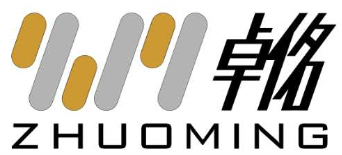 公开招标文件陕西卓佲项目管理有限公司2022年9月目 录第一部分  公开招标公告	1第二部分  供应商须知前附表	6第三部分  供应商须知	12一、总 则	12二、 招标文件	14三、投标文件	17四、投标文件的递交	18五、 开标、评审、定标	18六、签订合同	22七、质疑和投诉	22第四部分 评标方法	24第五部分 采购要求	28第六部分  合同条款	59第七部分  投标文件格式	64第一部分  投标函	66第二部分 报价一览表	67第三部分  商务及技术响应说明	69第四部分  供应商资格要求	71第五部分  技术与服务方案	80第六部分  服务承诺	81第七部分  业绩一览表	82第八部分 供应商认为有必要说明的其他问题	83附件一、封袋正面标识式样	84附件二、中小企业声明函（货物）	86附件三、残疾人福利性单位声明	90附件四、监狱企业证明文件	90附件五、“节能产品”，“环境标志产品”证明材料	90附件六、质疑函范本	91第一部分  公开招标公告项目概况秋季开学应急设备采购项目招标项目的潜在投标人应在西安市雁塔区科技路10号华奥大厦A座20层2002室获取招标文件，并于2022年10月28日14时00分（北京时间）前递交投标文件。一、项目基本情况项目编号：ZMZB2022BQJYJ-255项目名称：秋季开学应急设备采购项目采购方式：公开招标预算金额：1670000.00元采购需求：合同包1(四幼、九幼、十幼设备采购):合同包预算金额：900000.00元合同包最高限价：900000.00元本合同包不接受联合体投标合同履行期限：自合同签订后到该项目质保期结束（具体服务起止日期可随合同签订时间相应顺延） 合同包2(智慧黑板等设备采购):合同包预算金额：770000.00元合同包最高限价：770000.00元本合同包不接受联合体投标合同履行期限：自合同签订后到该项目质保期结束（具体服务起止日期可随合同签订时间相应顺延） 二、申请人的资格要求：1.满足《中华人民共和国政府釆购法》第二十二条规定;2.落实政府采购政策需满足的资格要求：合同包1(四幼、九幼、十幼设备采购)落实政府采购政策需满足的资格要求如下:《政府采购促进中小企业发展管理办法》（财库〔2020〕46号）； 
（2）《财政部 司法部关于政府采购支持监狱企业发展有关问题的通知》（财库〔2014〕68号）；
（3）《国务院办公厅关于建立政府强制采购节能产品制度的通知》（国办发〔2007〕51号）；
（4）《节能产品政府采购实施意见》（财库〔2004〕185号）；
（5）《环境标志产品政府采购实施的意见》（财库〔2006〕90号）；
（6）《三部门联合发布关于促进残疾人就业政府采购政策的通知》（财库〔2017〕141号）。
（7）《财政部 发展改革委 生态环境部 市场监管总局关于调整优化节能产品、环境标志产品政府采购执行机制的通知》（财库〔2019〕9号）。
（8）陕西省财政厅关于印发《陕西省中小企业政府采购信用融资办法》（陕财办采〔2018〕23号）。合同包2(智慧黑板等设备采购)落实政府采购政策需满足的资格要求如下:（1）《政府采购促进中小企业发展管理办法》（财库〔2020〕46号）； 
（2）《财政部 司法部关于政府采购支持监狱企业发展有关问题的通知》（财库〔2014〕68号）；
（3）《国务院办公厅关于建立政府强制采购节能产品制度的通知》（国办发〔2007〕51号）；
（4）《节能产品政府采购实施意见》（财库〔2004〕185号）；
（5）《环境标志产品政府采购实施的意见》（财库〔2006〕90号）；
（6）《三部门联合发布关于促进残疾人就业政府采购政策的通知》（财库〔2017〕141号）。
（7）《财政部 发展改革委 生态环境部 市场监管总局关于调整优化节能产品、环境标志产品政府采购执行机制的通知》（财库〔2019〕9号）。
（8）陕西省财政厅关于印发《陕西省中小企业政府采购信用融资办法》（陕财办采〔2018〕23号）。3.本项目的特定资格要求：合同包1(四幼、九幼、十幼设备采购)特定资格要求如下:具有独立承担民事责任能力的法人、其他组织或自然人，提供合法有效的统一社会信用代码营业执照（事业单位提供事业单位法人证书，自然人应提供身份证）；
（2）财务状况证明：供应商提供2021年度经审计完整的财务审计报告（成立时间至提交投标文件截止时间不足一年的可提供成立后任意时段的资产负债表），或其开标前三个月内银行出具的资信证明，或财政部门认可的政府采购专业担保机构出具的投标担保函；
（3）具有履行合同所必需的设备和专业技术能力的书面声明；
（4）税收缴纳证明：提供2022年1月以来至少一个月的纳税证明或完税证明，依法免税的单位应提供相关证明材料； 
（5）社会保障资金缴纳证明：提供2022年1月以来至少一个月的社会保障资金缴存单据或社保机构开具的社会保险参保缴费情况证明。依法不需要缴纳社会保障资金的供应商应提供相关文件证明；
（6）参加政府采购活动前3年内在经营活动中没有重大违法记录的书面声明；
（7）非法定代表人参加投标的，须提供法定代表人委托授权书及被授权人身份证，法定代表人参加投标时,只需提供法定代表人身份证； （8）本项目不接受联合体投标。合同包2(智慧黑板等设备采购)特定资格要求如下:具有独立承担民事责任能力的法人、其他组织或自然人，提供合法有效的统一社会信用代码营业执照（事业单位提供事业单位法人证书，自然人应提供身份证）；
（2）财务状况证明：供应商提供2021年度经审计完整的财务审计报告（成立时间至提交投标文件截止时间不足一年的可提供成立后任意时段的资产负债表），或其开标前三个月内银行出具的资信证明，或财政部门认可的政府采购专业担保机构出具的投标担保函；
（3）具有履行合同所必需的设备和专业技术能力的书面声明；
（4）税收缴纳证明：提供2022年1月以来至少一个月的纳税证明或完税证明，依法免税的单位应提供相关证明材料； 
（5）社会保障资金缴纳证明：提供2022年1月以来至少一个月的社会保障资金缴存单据或社保机构开具的社会保险参保缴费情况证明。依法不需要缴纳社会保障资金的供应商应提供相关文件证明；
（6）参加政府采购活动前3年内在经营活动中没有重大违法记录的书面声明；
（7）非法定代表人参加投标的，须提供法定代表人委托授权书及被授权人身份证，法定代表人参加投标时,只需提供法定代表人身份证；（8）本项目不接受联合体投标。三、获取招标文件时间：2022年09月30日至2022年10月12日，每天上午09:00:00至12:00:00，下午13:30:00至17:00:00（北京时间,法定节假日除外）地点：西安市雁塔区科技路10号华奥大厦A座20层2002室方式：现场获取售价：免费赠送四、提交投标文件截止时间、开标时间和地点2022年10月28日 14时00分00秒 （北京时间）提交投标文件地点：西安市雁塔区科技路10号华奥大厦A座20层2002室开标室开标地点：西安市雁塔区科技路10号华奥大厦A座20层2002室开标室五、公告期限自本公告发布之日起5个工作日。六、其他补充事宜（1）现场获取招标文件时请携带单位介绍信原件、身份证原件及复印件加盖公章，谢绝邮递。（2）在采购文件获取时间内通过电子邮箱发送电子版报名资料的方式获取采购文件，供应商出具的对领取人的授权委托书或介绍信以及领取人的身份证，加盖公章后以扫描件形式发送至shanxizhuoming_zb@163.com邮箱，（邮件标题命名格式为“供应商名称+联系人+联系电话+项目名称”），招标文件将通过邮箱发送，无须现场领取。（3）请供应商按照陕西省财政厅关于政府采购供应商注册登记有关事项的通知中的要求，通过陕西省政府采购网（http://www.ccgp-shaanxi.gov.cn/）注册登记加入陕西省政府采购供应商库。七、对本次招标提出询问，请按以下方式联系。1.釆购人信息名称：西安市灞桥区教育局（本级）地址：西安市区灞桥区纺东街419号联系方式：吕老师  029-83552661        2.釆购代理机构信息名称：陕西卓佲项目管理有限公司地址：西安市雁塔区科技路10号华奥大厦A座20层2002室联系方式：029-884406953.项目联系方式项目联系人：魏萌  杜华龙 电话：029-88440695陕西卓佲项目管理有限公司2022年09月30日第二部分  供应商须知前附表第三部分  供应商须知一、总 则适用范围1.1 本招标文件适用于本次招标活动的全过程。1.2 本次采购采购人、采购代理机构、供应商、评标委员会的相关行为均受《中华人民共和国政府采购法》及实施条例、财政部规章及政府采购项目所在地有关法规、规章的约束，其权利受到上述法律法规的保护。合格的供应商2.1供应商应遵守有关的国家法律、法规和条例，具备《中华人民共和国政府采购法》和本文件中规定的条件：具有独立承担民事责任的能力；具有良好的商业信誉和健全的财务会计制度；具有履行合同所必需的设备和专业技术能力；具有依法缴纳税收和社会保障资金的良好记录；参加此项采购活动前三年内，在经营活动中没有重大违法记录；法律、行政法规规定的其他条件。2.2供应商应独立于采购人，不得直接或间接地与采购人为采购本次招标的货物进行设计、编制技术规格和其它文件所委托的咨询公司或其附属机构有任何关联。2.3供应商存在下列情形之一，其投标文件按无效文件处理。（1）与采购人采购代理机构存在隶属关系或者其他利害关系；（2）与参与同一合同项下的其他供应商的法定代表人（或者负责人）为同一人，或者与其他供应商存在直接控股、管理关系；（3）受到刑事处罚或者责令停产停业、吊销许可证或者执照、较大数额罚款等行政处罚，供应商在参加政府采购活动前3年内因违法经营被禁止在一定期限内参加政府采购活动（期限届满的，可以参加政府采购活动）。（4）在投标截止日前被列入失信被执行人、重大税收违法案件当事人名单、政府采购严重违法失信行为记录名单（处罚期限届满的除外）（以信用中国网（www.creditchina.gov.cn）、中国政府采购网（www.ccgp.gov.cn）查询结果为准。费用供应商必须从代理机构获取招标文件，供应商自行转让或复制招标文件视为无效。无论投标过程和结果如何，供应商自行承担与投标有关的全部费用。实质性偏离投标文件应当对招标文件实质性要求和条件作出满足性或有利于采购人的响应，否则，供应商的投标无效。知识产权供应商应当保证在本项目使用的任何产品和服务（包括部分使用）时，不会产生因第三方提出侵犯其专利权、商标权或其它知识产权而引起的法律和经济纠纷，如因专利权、商标权或其它知识产权而引起法律和经济纠纷，由供应商承担所有相关责任。采购人享有本项目实施过程中产生的知识成果及知识产权。供应商如欲在项目实施过程中采用自有知识成果，需在投标文件中声明，并提供相关知识产权证明文件。使用该知识成果后，供应商需提供开发接口和开发手册等技术文档，并承诺提供无限期技术支持，采购人享有永久使用权。如采用供应商所不拥有的知识产权，则在投标报价中必须包括合法获取该知识产权的相关费用。招标文件招标文件的构成1.1 招标文件是供应商准备投标文件和参加投标的依据，同时也是评标的重要依据，具有准法律文件性质。本招标文件包括以下内容：公开招标公告；供应商须知前附表；供应商须知；评标方法；采购要求；合同条款；投标文件格式。1.2供应商应认真阅读招标文件中所有的条款、事项、格式和技术规范、参数及要求等。供应商没有按照招标文件要求提交全部资料，或者没有对招标文件在各方面都作出实质性响应，将导致其投标被拒绝或被认定为无效投标。招标文件的澄清2.1 供应商应认真阅读和充分理解招标文件中所有的事项，如有问题或疑义请及时函告。否则，视为同意招标文件的一切条款和要求并承担由此引起的一切法律责任。凡因供应商对招标文件阅读不深、理解不透、误解、疏漏、或因市场行情了解不清造成的后果和风险均由供应商自行承担。2.2 任何对招标文件进行询问或要求进行澄清的供应商，均应在收到招标文件后七个工作日内按公开招标文件中的通讯地址以书面形式递交代理机构，采购人或代理机构对收到的任何询问或澄清要求将作出书面答复。招标文件的修改3.1 在投标截止时间十五日前，无论出于何种原因，代理机构可主动地或在解答供应商提出的澄清问题时，对招标文件进行修改。招标文件的澄清和修改将以书面形式通知所有供应商，并作为招标文件的补充，与其具有同等法律效力。3.2 为方便供应商对招标文件修改或澄清内容有充分的时间进行补充修改，代理机构可适当延长投标截止时间和开标时间，在招标文件要求提交投标文件的截止日期前，将变更时间书面通知所有购买招标文件的供应商。招标文件的解释权归代理机构落实的政府采购政策5.1节能产品、环境标志产品 供应商所投产品，将依据《节能产品、环境标志产品品目清单》和认证证书实施政府优先采购和强制采购。供应商可以提供所投产品经国家确定的认证机构出具的、处于有效期之内的节能产品、环境标志产品认证证书复印件。采购代理机构通过中国政府采购网（http：//www.ccgp.gov.cn/）对获证产品信息进行核对。5.2中小企业如项目专门面向中小企业，在货物采购项目中，货物由中小企业制造，即货物由中小企业生产且使用该中小企业商号或者注册商标，无论供应商本身是否属于中小企业，视为中小企业；在工程采购项目中，工程由中小企业承建，即工程施工单位为中小企业；在服务采购项目中，服务由中小企业承接，视为中小企业。符合中小企业政策条件的供应商参加政府采购活动，应当提供《中小企业声明函》（见附件二）。如项目非专门面向中小企业，在货物采购项目中，货物由小微企业制造，即货物由小微企业生产且使用该小微企业商号或者注册商标，无论供应商本身是否属于小微企业，符合小微企业政策条件。在工程采购项目中，工程由小微企业承建，即工程施工单位为小微企业，符合小微企业政策条件；在服务采购项目中，服务由小微企业承接，视为小微企业。符合中小企业政策条件的供应商参加政府采购活动，应当提供《中小企业声明函》（见附件二），不提供的在评标时不享受价格扣除优惠政策。货物和服务项目，对小型和微型企业的价格给予10%～20%的扣除，用扣除后的价格参与评审。工程项目，对小型和微型企业的价格给予3%～5%的扣除，用扣除后的价格参与评审。 本项目价格扣除比例为10%。5.2依据《财政部、司法部关于政府采购支持监狱企业发展有关问题的通知》（财库〔2014〕68号）之规定，监狱企业参加政府采购活动，视同小微企业。应当提供由省级以上监狱管理局、戒毒管理局出具的属于监狱企业的证明文件，在评审时享受小微企业政策。未提供或出具证明文件的单位不符合相关要求的，不视为小微企业。5.3依据《财政部、民政部、中国残疾人联合会关于促进残疾人就业政府采购政策的通知》（财库〔2017〕141号）之规定，残疾人福利性单位参加政府采购活动，视同小微企业，应当提供《残疾人福利性单位声明函》，在评审时享受小微企业政策。未提供的不视为小微企业。残疾人福利性单位属于小微企业的，不重复享受政策。供应商提供的《中小企业声明函》或者《残疾人福利性单位声明函》存在明显错误的，评标委员会可以要求供应商作出澄清；澄清后，符合小微企业条件的，供应商可以享受价格扣除优惠政策；否则，不享受价格扣除优惠政策。享受中小企业扶持政策的供应商可以同时享受节能产品、环境标志产品优先采购政策。政府采购监督检查、投诉处理及政府采购行政处罚中对中小企业的认定，由货物制造商注册登记所在地的县级以上人民政府中小企业主管部门负责。5.4供应商有融资、担保需求的，具体办理流程按照财政部门及相关政策执行（陕西省财政厅关于印发《陕西省中小企业政府采购信用融资办法》（陕财办采〔2018〕23号））。三、投标文件投标文件的编制 供应商需依据招标文件内容和投标文件格式的要求编制投标文件，具体内容参见“第七部分 投标文件格式”。投标文件规格幅面（A4），推荐采用双面打印，按照招标文件所规定的内容顺序，统一编目、编页码装订，由于编排混乱导致投标文件被误读或查找不到，其责任应当由供应商承担。装订必须采用胶装形式，不得采用活页装订，必须编排页码。投标报价详见供应商须知前附表。投标货币详见供应商须知前附表。投标有效期投标有效期见供应商须知前附表，无投标有效期或投标有效期短于此规定期限的投标文件，视为无效文件，其投标将被拒绝。投标文件的装订、签署和密封5.1 投标文件的装订详见供应商须知前附表。5.2 投标文件的签署详见供应商须知前附表。5.3 投标文件的密封详见供应商须知前附表。四、投标文件的递交投标文件递交1.1 供应商应当在招标文件要求提交投标文件的截止时间前，将投标文件密封送达投标地点。采购代理机构收到投标文件后，应当如实记载投标文件的送达时间和密封情况，签收保存，并向供应商出具签收回执。任何单位和个人不得在开标前开启投标文件。代理机构项目承办人在招标文件规定的投标文件递交截止时间前，只负责投标文件的接收、清点、造册登记工作，并请供应商代表签字确认，对其有效性不负任何责任。1.2逾期送达或者未按照招标文件要求密封的投标文件，采购代理机构应当拒收。1.3代理机构不接受邮寄的投标文件。1.4 无论供应商中标与否，其投标文件恕不退还。投标文件的修改和撤回2.1 供应商可以在投标截止时间前，对所递交的投标文件进行补充、修改或者撤回，并以书面形式通知采购代理机构（或采购人)。2.2 供应商撤回投标的要求应由供应商法定代表人或供应商代表签署，补充、修改投标文件的书面材料，应当按照招标文件要求签署、盖章、密封，作为投标文件的组成部分，在投标截止时间前密封送达开标地点，同时应在封套上标明“修改投标文件(并注明项目编号)”字样。2.3 在投标截止时间之后，供应商不得对其投标文件进行补充、修改或撤回。五、 开标、评审、定标开标1.1 采购代理机构按招标公告中规定的时间和地点接收供应商递交的投标文件，主持开标会议，邀请供应商参加，评标委员会成员不得参加开标活动。1.2开标时，由供应商或者其推选的代表检查投标文件的密封情况；经确认无误后，由采购代理机构工作人员当众拆封，宣布供应商名称、投标价格和招标文件规定的需要宣布的其他内容。代理机构指定专人负责将供应商的名称、投标项目名称、投标价格等进行记录，并存档备案；所有投标唱标完毕，如供应商代表对宣读的“报价一览表”上的内容有异议的，应在获得开标会议主持人同意后当场提出。如确实属于唱标人员宣读错误，经供应商代表核实后，当场予以更正，不属于唱标人员宣读错误的，以单独密封的报价一览表为准。1.3开标时，投标文件中出现下列情况，修正原则为：投标文件中报价一览表（报价表）内容与投标文件中相应内容不一致的，以报价一览表（报价表）为准；大写金额和小写金额不一致的，以大写金额为准；单价金额小数点或者百分比有明显错位的，以报价一览表的总价为准，并修改单价；总价金额与按单价汇总金额不一致的，以单价金额计算结果为准；报价金额精确到小数点后两位，不进行四舍五入；  投标文件正本与副本不一致的，以正本为准；投标文件单独密封递交的报价一览表与正本不一致的，以单独密封递交的报价一览表为准；同时出现两种以上不一致的，按照前款规定的顺序修正。修正后的报价按照《政府采购货物和服务招标投标管理办法》第五十一条第二款的规定经供应商确认后产生约束力，供应商不确认的，其投标无效。评标委员会2.1为确保评标工作公开、公平、公正，依法成立评标委员会。 评标委员会由采购人代表和评审专家组成，成员人数应当为5人以上单数，其中评审专家不得少于成员总数的三分之二。评标委员会成员应当遵守并履行下列责任和义务：2.1.1遵纪守法，客观、公正、认真负责地履行职责，审查投标文件是否符合招标文件的要求，并做出评价；2.1.2要求供应商对投标文件有关事项作出解释或澄清；2.1.3按照招标文件的要求和评审办法进行评标，推荐中标候选单位名单，对评审意见承担个人责任；2.1.4对评标过程和结果以及供应商的商业秘密保密；2.1.5参与评标结果报告的起草；2.1.6配合采购人、代理机构答复供应商提出的质疑；2.1.7配合财政部门处理投诉工作；投标文件初审 3.1 供应商的资格性审查依据法律法规和招标文件的规定，由采购人或代理机构对供应商的资格证明文件进行审查，以确保供应商是否具备相应资格，资格审查内容详见供应商须知前附表。3.2 投标文件符合性审查评标委员会应当对符合资格的供应商的投标文件进行符合性审查，以确定其是否满足招标文件的实质性要求。符合性审查内容详见供应商须知前附表。3.3有下列情形之一的，视为供应商串通投标，其投标无效：　　（一）不同供应商的投标文件由同一单位或者个人编制；　　（二）不同供应商委托同一单位或者个人办理投标事宜；　　（三）不同供应商的投标文件载明的项目管理成员或者联系人员为同一人；　　（四）不同供应商的投标文件异常一致或者投标报价呈规律性差异；　　（五）不同供应商的投标文件相互混装；（六）不同供应商的投标保证金从同一单位或者个人的账户转出。3.4对通过审查的，被认为其投标文件完整、合格，投标有效，可进入下阶段的评标。投标文件澄清4.1 在评标期间,采购代理机构可根据评标委员会对其投标文件有疑义不清楚的内容，要求供应商对其投标文件进行澄清。4.2 供应商必须按照评标委员会通知的内容和时间作出书面答复，该答复经法定代表人或供应商代表的签字认可，将作为投标文件内容的一部分。澄清、说明或者补正不得超出投标文件的范围或者改变投标文件的实质性内容。供应商拒不按照要求对投标文件进行澄清、说明或者补正的，供应商将自行承担评标委员会视其投标无效的风险。 4.3 评标委员会认为供应商的报价明显低于其他通过符合性审查供应商的报价，有可能影响产品质量或者不能诚信履约的，将要求该供应商在评标现场合理的时间内提供书面说明，必要时提交相关证明材料；供应商不能证明其报价合理性的，评标委员会应当将其作为无效投标处理。评标5.1评标委员会有权对在开标、评标过程中出现的一切问题，根据《中华人民共和国政府采购法》及实施条例和《政府采购货物和服务招标投标管理办法》的条款，本着公开、公平、公正的原则进行处理。5.2采用综合评分法：采取逐项分步评审方式，每一步评审不符合者，不进入下一步评审，全部评审合格的供应商由评标委员会按照公开招标文件中第四部分评分标准规定的各项因素进行比较、自主打分、综合评审。评标委员会将评审得分汇总后，按评标总得分由高到低汇总排序，推荐1～3名中标候选人；若有两个或两个以上供应商得分相同，供应商名次按报价得分高低排序；得分且投标报价相同的，按技术指标优劣顺序排列，并填报评标报告。根据《政府采购货物和服务招标投标管理办法》相关规定，单一产品采购项目提供相同品牌产品或非单一产品采购项目多家供应商提供的核心产品品牌完全相同的且通过资格审查、符合性审查的不同供应商参加同一合同项下投标的，按一家供应商计算，评审后得分最高的同品牌供应商获得中标供应商推荐资格；评审得分相同的，由采购人或者采购人委托评标委员会按照报价得分最高的方式确定一个供应商获得中标供应商推荐资格。5.3评标委员会只对实质上响应招标文件的投标进行评价和比较；评审应严格按照招标文件的要求和条件进行；具体评审原则和中标条件详见招标文件第四部分“评标办法”。定标6.1代理机构在评标结束后2个工作日内将评标报告送达采购单位，采购单位在收到评标报告后5个工作日内，按照评标报告中推荐的中标候选人顺序确认第一中标候选人为中标单位，同时书面复函代理机构；6.2代理机构收到采购单位“定标复函”后2个工作日内，在财政部门指定的政府采购信息媒体上发布公告，并向中标人发出“中标通知书”。六、签订合同采购人与中标、成交供应商应当在中标、成交通知书发出之日起三十日内，按照采购文件确定的事项签订政府采购合同。七、质疑和投诉质疑或投诉的接收和处理应当按照《中华人民共和国政府采购法》及其实施条例、《政府采购质疑和投诉办法》、《财政部关于加强政府采购供应商投诉受理审查工作的通知》等的相关规定办理。1、供应商认为采购文件、采购过程和中标、成交结果使自己的权益受到损害的，可以在知道或者应知其权益受到损害之日起七个工作日内，以书面形式向采购人或采购代理机构提出质疑，逾期质疑无效。供应商应知其权益受到损害之日，是指：1）对采购文件提出质疑的，为收到采购文件之日或者采购文件公告期限届满之日；2）对采购过程提出质疑的，为各采购程序环节结束之日；3）对中标或者成交结果提出质疑的，为中标或者成交结果公告期限届满之日。2、供应商应当在法定质疑期内一次性提出针对同一采购程序环节的质疑。3 、质疑函应当包括下列主要内容：1）供应商的姓名或者名称、地址、邮编、联系人及联系电话；  2）质疑项目的名称、编号；3）具体、明确的质疑事项和与质疑事项相关的请求；4）事实依据；5）必要的法律依据；6）提出质疑的日期。4、供应商可以委托代理人进行质疑和投诉。其授权委托书应当载明代理人的姓名或者名称、代理事项、具体权限、期限和相关事项。供应商为自然人的，应当由本人签字；供应商为法人或者其他组织的，应当由法定代表人、主要负责人，或者其授权代表签字或盖章，并加盖公章。代理人提出质疑和投诉，应当提交供应商签署的授权委托书。5、 质疑函内容不得含有虚假、恶意成份。依照谁主张谁举证的原则，提出质疑者必须同时提交相关确凿的证据材料和注明证据的确切来源，证据来源必须合法，采购人、采购代理机构有权将质疑函转发质疑事项各关联方，请其作出解释说明。对捏造事实、提供虚假材料或者以非法手段取得的证明材料，滥用维权扰乱采购秩序的恶意质疑者，采购人、采购代理机构应当依法驳回。6、 质疑函接收方式：由自然人本人或法定代表人或者其授权代表携带书面原件及身份证明原件到现场递交，否则不予受理 。 7、质疑受理部门：陕西卓佲项目管理有限公司。    质疑受理电话：029-88440695。8、提交质疑函地点：西安市雁塔区科技路10号华奥大厦A座20层2002室。9、本次采购活动中，采购代理机构对质疑函回复的书面文件的送达方式为现场取件。如所质疑的问题比较复杂，采购人或者采购代理机构在规定的答复时间内无法回复，应事先告知提出质疑的供应商，同时向同级政府采购监督管理部门报告。10、质疑供应商对采购人、采购代理机构的答复不满意，或者采购人、采购代理机构未在规定的时间内作出答复的，可以在答复期满后15个工作日内向采购人的同级政府采购监督管理部门投诉。11、质疑函应当使用中文。质疑函范本详见财政部制定的范本即招标文件附件六。  评标方法合同包1合同包2 1.对于非专门面向中小企业的项目、残疾人福利性单位的项目，对小型和微型企业，残疾人福利性单位产品的价格给予10%的扣除，用扣除后的价格参与评审，残疾人福利性单位属于小型、微型企业的，不重复享受政策；2.在政府采购活动中，监狱企业视同小型、微型企业。监狱企业参加政府采购活动时，须提供由省级以上监狱管理局、戒毒管理局（含新疆生产建设兵团）出具的属于监狱企业的证明文件，否则按无效响应处理。3.在政府采购活动中，残疾人福利性单位视同小型、微型企业。残疾人福利性单位参加政府采购活动时，须出具三部门联合发布关于促进残疾人就业政府采购政策的通知财库〔2017〕141号规定的残疾人福利性单位声明函，否则按无效响应处理。4.节能环保产品以节能产品、环境标志产品认证证书为准；5.技术参数正偏离须在技术响应表中注明正偏离的理由和佐证材料的页码；6.评审指标出现漏项的最低得分为零分。  采购要求合同包1合同包2第六部分  合同条款甲方：西安市灞桥区教育局乙方：              根据《中华人民共和国政府采购法》、《中华人民共和国民法典》等法律法规，甲方通过公开招标，选定乙方为中标单位。甲、乙双方在平等基础上协商一致，达成如下合同条款：一、合同内容乙方负责按合同中确定内容进行服务；按时完成甲方西安市灞桥区教育局（本级）秋季开学应急设备采购项目工作，达到甲方要求；负责为甲方培训操作、维护人员，做好售后服务工作。二、合同价格合同总价：人民币大写：           元；¥       元。合同总价包括：技术培训费、人工费、税金及国家按现行税收政策征收的一切税费等。合同总价不可变更，不受市场价变化的影响，不受实际数量变化的影响。三、交货条件1、交货条件：乙方负责按合同中确定内容进行服务；按时完成甲方西安市灞桥区教育局（本级）秋季开学应急设备采购项目工作，达到甲方要求；负责为甲方培训操作、维护人员，做好售后服务工作。交付的货物、服务与投标文件、招标文件等所指明的，或者与本合同所指明的内容相一致。2、交货日期：四、付款方式（1）全部产品安装调试完毕并验收合格后，甲方向乙方支付合同总价95%的价款。（2）留合同总价的5%在质保期满一年后一次付清。（3）结算方式：银行转账。（4）结算单位：由采购人负责结算，乙方开具合同总价数的全额发票交采购人。五、双方的权利和义务1、甲方责任负责核准、认定本项目相关技术资料文档；监督、参与项目执行的整个过程为乙方提供必要的工作条件，并提供产品及服务所必需的运行环境；按照合同约定支付合同款项。2、乙方责任项目的交接；按时完成本合同所涉及产品及服务项目的验收工作；协助配合甲方完成西安市灞桥区教育局（本级）秋季开学应急设备采购项目；做好整个项目的售后服务技术支持工作。六、质量保证1、本次西安市灞桥区教育局（本级）秋季开学应急设备采购项目应符合国家有关规范， 确保达到最佳状态。2、成交供应商应根据服务方案规范及质量要求进行服务工作，并在质保期内、外应对由于产品设计、工艺或材料的缺陷而产生的质量问题负责，采购人在服务过程中起到配合、监督及管理的作用。3、在质保期内，如果发现服务范围、内容和服务质量等存在与合同中任何一项不符，采购人应在最短时间内，以书面形式向成交供应商提出索赔，同时通告采购代理机构。七、售后服务以招标文件、投标文件、中标单位澄清表（函）为准。1、属于保修范围和内容的项目，承包人应在接到维修通知后，15 天内派人维修。发生紧急抢修事故（如上水管跑水、爆裂，供电设施漏、断电等），承包人应在接到事故通知后 24 小时内到达事故现场并于 72 小时内完成应急维修。     2、7*24小时电话、QQ/微信、电子邮件、现场等多种方式的售后服务。3、质保期内免费维修，质保期外收取更换配件成本费。4、每年不少于2次定期上门检查维护设备。5、举行重大活动期间可安排专业技术人员进行现场保障。八、违约责任依据《中华人民共和国民法典》、《中华人民共和国政府采购法》的相关条款和本合同约定，成交供应商未全面履行合同义务或者发生违约，采购人会同采购代理机构有权终止合同，依法向成交供应商要求经济索赔，并报请政府采购监督管理机关进行相应的行政处罚。采购人违约的，应当赔偿给成交供应商造成的经济损失。1.采购方违约责任（1）采购方无正当理由拒收货物的，采购方应偿付供货方合同总价 5 %的违约金；（2）采购方逾期支付货款的，除应及时付足货款外，应向供货方每天支付欠款总额  5％的滞纳金；2.供货方违约责任（1）如供货方不能交付货物，供货方应向采购方支付合同总价5％的违约金；（2）供货方逾期交付货物的，每逾期1天，供货方向采购方偿付逾期交货部分货款总额的5％的滞纳金。九、验收验收：验收须以合同、招标文件、投标文件、澄清、及国家相应的标准、规范等为依据进行验收。十、合同争议解决的方式合同执行中发生争议的，当事人双方应协商解决，协商达不成一致时，可向人民法院提请诉讼。十一、其他事项1、本合同乙方在任何情况下都不得全部或部分转让其应履行的合同义务，乙方不得将本合同分包给他人。2、在执行本合同的过程中，所有经双方签署确认的文件（包括会议纪要、补充合同、合同修改书、往来信函等）均为本合同的有效组成部分，其生效日期为双方签字盖章或确认之日期。3、合同一式捌份，采购人肆份，中标供应商贰份、招标代理机构壹份；政府采购监管机构备案一份4、合同经双方授权代表签字、盖章后生效，生效日以签字日期为准。5、一方在本合同履行过程中向对方发出或者提供的所有通知、文件、文书、资料等，均以本合同所列明的地址送达。一方如果迁址、变更电话，应当书面通知对方，未履行书面通知义务的，一方按原地址邮寄相关材料或通知相关信息即视为已履行送达义务。当面交付上述材料的，在交付之时视为送达；以邮寄方式交付的，寄出、发出或者投邮后即视为送达。6、由于不能预见、不能避免和不能克服的客观的自然原因或社会原因，致使本合同不能履行或者不能完全履行时，遇到上述不可抗力事件的一方，应立即书面通知合同其他方，并应在不可抗力事件发生后十五天内，向合同其他方提供经不可抗力事件发生地区县级以上政府部门出具的证明合同不能履行或需要延期履行、部分履行的有效证明文件原件，由合同各方按事件对履行合同影响的程度协商决定是否解除合同、或者部分或全部免除履行合同的责任、或者延期履行合同。遭受不可抗力的一方未履行上述义务的，不能免除其违约责任。7、未详尽之处双方协商解决。第七部分  投标文件格式项目编号：ZMZB2022BQJYJ-255      （正本或副本）西安市灞桥区教育局（本级）秋季开学应急设备采购项目投标文件合同包号：合同包_____供应商（单位名称）：___________日  期：__________________目 录第一部分   投标函第二部分   报价一览表第三部分   商务及技术响应说明第四部分   供应商资格要求第五部分   技术与服务方案第六部分   服务承诺第七部分   业绩一览表第八部分   供应商认为有必要说明的其他问题第一部分  投标函陕西卓佲项目管理有限公司：我单位收到编号为： ZMZB2022BQJYJ-255合同包X  的招标文件，经详细研究，我公司决定参加本次招标活动。为此，我方郑重承诺以下诸点，并负法律责任。1、愿意按照招标文件中的全部要求，提供合格的产品及完善的技术服务，履行合同的责任和义务。2、我方提交的投标文件正本______份、副本_______份，电子文档_____份、报价一览表_____份。3、我们已详细阅读了招标文件，完全理解并同意放弃提出含糊不清和误解问题的权力。4、如果我方在投标后到规定的投标有效期内撤回投标文件及承诺，我们自愿承担不利后果。5、同意向贵方提供贵方可能要求的、与本次投标有关的任何证据资料。6、我方承诺投标有效期为开标后________日历日内有效。7、所有关于本次投标的函电，请按下列地址联系：供应商（单位名称及公章）：____________________法定代表人或被授权人（签字或盖章）：____________________地    址：____________________开户银行：____________________帐    号：____________________电    话：____________________传    真：____________________邮    编：____________________日    期： _____ 年 _____  月_____ 日  报价一览表项目名称：西安市灞桥区教育局（本级）秋季开学应急设备采购项目                      单  位：元                                        合同包号：合同包___                  注：此表再制作一份原件单独密封递交，供唱标时使用。    请写明大写、小写。供应商（单位名称及公章）：____________________法定代表人或被授权人（签字或盖章）：____________________日    期：  _____年_____  月_____分项报价表项目名称：西安市灞桥区教育局（本级）秋季开学应急设备采购项目项目编号： ZMZB2022BQJYJ-255供应商（单位名称及公章）：____________________法定代表人或被授权人（签字或盖章）：____________________日    期：  _________第三部分  商务及技术响应说明商务偏离表本表须按“供应商须知前附表”中所列商务条款进行比较和响应；该表必须按照招标文件要求逐条如实填写，根据情况在“偏离情况”项填写正偏离或负偏离或无偏离，在“说明”项填写正偏离或负偏离原因。该表可扩展。商务条款不允许负偏离；供应商（单位名称及公章）：______________________法定代表人或被授权人（签字或盖章）：______________________日    期： _____年_____ 月_____技术偏离表1、本表须按“第五部分采购要求”中所列技术要求进行比较和响应；2、该表必须按照招标文件要求逐条如实填写，根据情况在“偏离情况”项填写正偏离或负偏离或无偏离，在“说明”项填写正偏离或负偏离原因。3、该表可扩展。供应商（单位名称及公章）：______________________法定代表人或被授权人（签字或盖章）：______________________日    期： _____年_____ 月_____第四部分  供应商资格要求供应商根据招标文件公告资质要求内容附资质证明文件。（一）基本资格条件满足《中华人民共和国政府采购法》第二十二条规定的资格承诺（格式）(采购人名称）_______________________：我单位参与陕西卓佲项目管理有限公司组织________________________(项目名称)公开招标，我公司符合《中华人民共和国政府采购法》规定的供应商资格条件：具有独立承担民事责任的能力；具有良好的商业信誉和健全的财务会计制度；具有履行合同所必需的设备和专业技术能力；具有依法缴纳税收和社会保障资金的良好记录；参加此项采购活动前三年内，在经营活动中没有重大违法记录；法律、行政法规规定的其他条件。我方对此声明负全部法律责任。供应商（单位名称及公章）：______________________法定代表人或被授权人（签字或盖章）：______________________日    期：______________________（二）特定资格条件1、具有独立承担民事责任能力的法人、其他组织或自然人，提供合法有效的统一社会信用代码营业执照（事业单位提供事业单位法人证书，自然人应提供身份证）；2、财务状况证明：供应商提供2021年度经审计完整的财务审计报告（成立时间至提交投标文件截止时间不足一年的可提供成立后任意时段的资产负债表），或其开标前三个月内银行出具的资信证明，或财政部门认可的政府采购专业担保机构出具的投标担保函；3、履行合同所必需的设备和专业技术能力声明（格式）(采购人名称）_______________________：我单位参与陕西卓佲项目管理有限公司组织的____________________(项目名称)，我单位郑重声明：我方具有履行合同所必需的设备和专业技术能力，符合《中华人民共和国政府采购法》规定的供应商资格条件，我方对此声明负全部法律责任。特此声明。供应商（单位名称及公章）：______________________法定代表人或被授权人（签字或盖章）：______________________日    期：______________________4、社会保障资金缴纳证明：提供2022年1月以来至少一个月的社会保障资金缴存单据或社保机构开具的社会保险参保缴费情况证明。依法不需要缴纳社会保障资金的供应商应提供相关文件证明；5、税收缴纳证明：提供2022年1月以来至少一个月的纳税证明或完税证明，依法免税的单位应提供相关证明材料；6、无重大违法记录声明（格式）(采购人名称）_______________________：我单位参与陕西卓佲项目管理有限公司组织的______________________(项目名称)公开招标，我单位郑重声明：我方参加本项目公开招标工作前三年内无重大违法活动记录，符合《中华人民共和国政府采购法》规定的供应商资格条件，我方对此声明负全部法律责任。特此声明。供应商（单位名称及公章）：______________________法定代表人或被授权人（签字或盖章）：______________________日    期：______________________7-1法定代表人证明书（格式）7-2法定代表人授权书（格式）陕西卓佲项目管理有限公司：本授权委托书声明：我（法定代表人姓名）   系注册于  （供应商地址）     的（供应商名称）  的法定代表人，现代表公司授权（被授权人的姓名、职务）   为我公司合法代理人，代表本公司参加  （项目名称） （项目编号）的采购活动。以我方名义全权处理该项目有关招标、签订合同以及执行合同等一切事宜。本授权书自投标文件递交截止之日起生效，有效期与投标文件有效期一致，特此声明。供应商（单位名称及公章）：__________________法定代表人（签字或盖章）： __________________被授权人：_____________性别：____________职务：_________联系地址：  ________________联系电话：________________法定代表人及被授权人身份证复印件/扫描件8、本项目不接受联合体(采购人名称）_______________________：我单位参与陕西卓佲项目管理有限公司组织的____________________(项目名称)，我单位郑重声明：我方非联合体，如有虚假，承担相应责任。特此声明！供应商（单位名称及公章）：______________________法定代表人或被授权人（签字或盖章）：______________________日    期：______________________第五部分  技术与服务方案由供应商自行编写，无具体格式。第六部分  服务承诺服务承诺由供应商自行编写，无具体格式。第七部分  业绩一览表后附合同复印件供应商（单位名称及公章）：_________________________法定代表人或被授权人（签字或盖章）：_____________________日    期：_____年_____月_____日  供应商认为有必要说明的其他问题附件一、封袋正面标识式样投标文件正本封袋正面标识式样投标文件副本封袋正面标识式样报价一览表封袋正面标识式样电子文档封袋正面标识式样附件二、中小企业声明函（货物）本公司（联合体）郑重声明，根据《政府采购促进中小企业发展管理办法》（财库﹝2020﹞46 号）的规定，本公司（联合体）参加（单位名称）的（项目名称）采购活动，提供的货物全部由符合政策要求的中小企业制造。相关企业（含联合体中的中小企业、签订分包意向协议的中小企业）的具体情况如下：    （标的名称） ，属于                （采购文件中明确的所属行业）            行业；制造商为 （企业名称）      ，从业人员      人，营业收入为   万元，资产总额为     万元1，属于（中型企业、小型企业、微型企业）；    （标的名称） ，属于                （采购文件中明确的所属行业）            行业；制造商为 （企业名称）      ，从业人员      人，营业收入为   万元，资产总额为     万元1，属于（中型企业、小型企业、微型企业）；……以上企业，不属于大企业的分支机构，不存在控股股东为大企业的情形，也不存在与大企业的负责人为同一人的情形。本企业对上述声明内容的真实性负责。如有虚假，将依法承担相应责任。企业名称（盖章）：日期：1从业人员、营业收入、资产总额填报上一年度数据，无上一年度数据的新成立企业可不填报。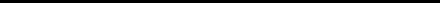 关于印发中小企业划型标准规定的通知各省、自治区、直辖市人民政府，国务院各部委、各直属机构及有关单位：
　　为贯彻落实《中华人民共和国中小企业促进法》和《国务院关于进一步促进中小企业发展的若干意见》（国发〔2009〕36号），工业和信息化部、国家统计局、发展改革委、财政部研究制定了《中小企业划型标准规定》。经国务院同意，现印发给你们，请遵照执行。
　　　　　　　　　　　　　　　　　　　　　工业和信息化部　国家统计局
　　　　　　　　　　　　　　　　　　　　国家发展和改革委员会　财政部
　　　　　　　　　　　　　　　　　　　　　　　　二○一一年六月十八日中小企业划型标准规定　　一、根据《中华人民共和国中小企业促进法》和《国务院关于进一步促进中小企业发展的若干意见》(国发〔2009〕36号)，制定本规定。
　　二、中小企业划分为中型、小型、微型三种类型，具体标准根据企业从业人员、营业收入、资产总额等指标，结合行业特点制定。
　　三、本规定适用的行业包括：农、林、牧、渔业，工业（包括采矿业，制造业，电力、热力、燃气及水生产和供应业），建筑业，批发业，零售业，交通运输业（不含铁路运输业），仓储业，邮政业，住宿业，餐饮业，信息传输业（包括电信、互联网和相关服务），软件和信息技术服务业，房地产开发经营，物业管理，租赁和商务服务业，其他未列明行业（包括科学研究和技术服务业，水利、环境和公共设施管理业，居民服务、修理和其他服务业，社会工作，文化、体育和娱乐业等）。
　　四、各行业划型标准为：
　　（一）农、林、牧、渔业。营业收入20000万元以下的为中小微型企业。其中，营业收入500万元及以上的为中型企业，营业收入50万元及以上的为小型企业，营业收入50万元以下的为微型企业。
　　（二）工业。从业人员1000人以下或营业收入40000万元以下的为中小微型企业。其中，从业人员300人及以上，且营业收入2000万元及以上的为中型企业；从业人员20人及以上，且营业收入300万元及以上的为小型企业；从业人员20人以下或营业收入300万元以下的为微型企业。
　　（三）建筑业。营业收入80000万元以下或资产总额80000万元以下的为中小微型企业。其中，营业收入6000万元及以上，且资产总额5000万元及以上的为中型企业；营业收入300万元及以上，且资产总额300万元及以上的为小型企业；营业收入300万元以下或资产总额300万元以下的为微型企业。
　　（四）批发业。从业人员200人以下或营业收入40000万元以下的为中小微型企业。其中，从业人员20人及以上，且营业收入5000万元及以上的为中型企业；从业人员5人及以上，且营业收入1000万元及以上的为小型企业；从业人员5人以下或营业收入1000万元以下的为微型企业。
　　（五）零售业。从业人员300人以下或营业收入20000万元以下的为中小微型企业。其中，从业人员50人及以上，且营业收入500万元及以上的为中型企业；从业人员10人及以上，且营业收入100万元及以上的为小型企业；从业人员10人以下或营业收入100万元以下的为微型企业。
　　（六）交通运输业。从业人员1000人以下或营业收入30000万元以下的为中小微型企业。其中，从业人员300人及以上，且营业收入3000万元及以上的为中型企业；从业人员20人及以上，且营业收入200万元及以上的为小型企业；从业人员20人以下或营业收入200万元以下的为微型企业。
　　（七）仓储业。从业人员200人以下或营业收入30000万元以下的为中小微型企业。其中，从业人员100人及以上，且营业收入1000万元及以上的为中型企业；从业人员20人及以上，且营业收入100万元及以上的为小型企业；从业人员20人以下或营业收入100万元以下的为微型企业。
　　（八）邮政业。从业人员1000人以下或营业收入30000万元以下的为中小微型企业。其中，从业人员300人及以上，且营业收入2000万元及以上的为中型企业；从业人员20人及以上，且营业收入100万元及以上的为小型企业；从业人员20人以下或营业收入100万元以下的为微型企业。
　　（九）住宿业。从业人员300人以下或营业收入10000万元以下的为中小微型企业。其中，从业人员100人及以上，且营业收入2000万元及以上的为中型企业；从业人员10人及以上，且营业收入100万元及以上的为小型企业；从业人员10人以下或营业收入100万元以下的为微型企业。
　　（十）餐饮业。从业人员300人以下或营业收入10000万元以下的为中小微型企业。其中，从业人员100人及以上，且营业收入2000万元及以上的为中型企业；从业人员10人及以上，且营业收入100万元及以上的为小型企业；从业人员10人以下或营业收入100万元以下的为微型企业。
　　（十一）信息传输业。从业人员2000人以下或营业收入100000万元以下的为中小微型企业。其中，从业人员100人及以上，且营业收入1000万元及以上的为中型企业；从业人员10人及以上，且营业收入100万元及以上的为小型企业；从业人员10人以下或营业收入100万元以下的为微型企业。
　　（十二）软件和信息技术服务业。从业人员300人以下或营业收入10000万元以下的为中小微型企业。其中，从业人员100人及以上，且营业收入1000万元及以上的为中型企业；从业人员10人及以上，且营业收入50万元及以上的为小型企业；从业人员10人以下或营业收入50万元以下的为微型企业。
　　（十三）房地产开发经营。营业收入200000万元以下或资产总额10000万元以下的为中小微型企业。其中，营业收入1000万元及以上，且资产总额5000万元及以上的为中型企业；营业收入100万元及以上，且资产总额2000万元及以上的为小型企业；营业收入100万元以下或资产总额2000万元以下的为微型企业。
　　（十四）物业管理。从业人员1000人以下或营业收入5000万元以下的为中小微型企业。其中，从业人员300人及以上，且营业收入1000万元及以上的为中型企业；从业人员100人及以上，且营业收入500万元及以上的为小型企业；从业人员100人以下或营业收入500万元以下的为微型企业。
　　（十五）租赁和商务服务业。从业人员300人以下或资产总额120000万元以下的为中小微型企业。其中，从业人员100人及以上，且资产总额8000万元及以上的为中型企业；从业人员10人及以上，且资产总额100万元及以上的为小型企业；从业人员10人以下或资产总额100万元以下的为微型企业。
　　（十六）其他未列明行业。从业人员300人以下的为中小微型企业。其中，从业人员100人及以上的为中型企业；从业人员10人及以上的为小型企业；从业人员10人以下的为微型企业。
　　五、企业类型的划分以统计部门的统计数据为依据。
　　六、本规定适用于在中华人民共和国境内依法设立的各类所有制和各种组织形式的企业。个体工商户和本规定以外的行业，参照本规定进行划型。
　　七、本规定的中型企业标准上限即为大型企业标准的下限，国家统计部门据此制定大中小微型企业的统计分类。国务院有关部门据此进行相关数据分析，不得制定与本规定不一致的企业划型标准。
　　八、本规定由工业和信息化部、国家统计局会同有关部门根据《国民经济行业分类》修订情况和企业发展变化情况适时修订。
　　九、本规定由工业和信息化部、国家统计局会同有关部门负责解释。
　　十、本规定自发布之日起执行，原国家经贸委、原国家计委、财政部和国家统计局2003年颁布的《中小企业标准暂行规定》同时废止。附件三、残疾人福利性单位声明根据《三部门联合发布关于促进残疾人就业政府采购政策的通知》（财库〔2017〕141号）的规定，由供应商自行申明，并对申明真实性负责。如有虚假，将依法承担相应责任。附件四、监狱企业证明文件说明：根据《关于政府采购支持监狱企业发展有关问题的通知》（财库〔2014〕68号）的规定，监狱企业参加政府采购活动时，应当提供由省级以上监狱管理局、戒毒管理局（含新疆生产建设兵团）出具的属于监狱企业的证明文件。附件五、“节能产品”，“环境标志产品”证明材料 1、供应商提供的产品属于“节能产品”，“环境标志产品”，应提供产品列入“节能产品”，“环境标志产品”相应产品的国家确定的认证机构出具的、处于有效期内的节能产品、环境标志产品认证证书。2、未按照上述要求提供的，评审时不予以考虑。附件六、质疑函范本一、质疑供应商基本信息质疑供应商：                                        地址：                          邮编：                                                   联系人：                      联系电话：                              授权代表：                                          联系电话：                                            地址：                         邮编：                                                二、质疑项目基本情况质疑项目的名称：            包号：                          质疑项目的编号：                    采购人名称：                                         采购文件获取日期：                                           三、质疑事项具体内容质疑事项1：                                         事实依据：                                          法律依据：                                          质疑事项2……四、与质疑事项相关的质疑请求请求：                                               签字(签章)：                   公章：                      日期：    质疑函制作说明：1.供应商提出质疑时，应提交质疑函和必要的证明材料。2.质疑供应商若委托代理人进行质疑的，质疑函应按要求列明“授权代表”的有关内容，并在附件中提交由质疑供应商签署的授权委托书。授权委托书应载明代理人的姓名或者名称、代理事项、具体权限、期限和相关事项。3.质疑供应商若对项目的某一分包进行质疑，质疑函中应列明具体分包号。4.质疑函的质疑事项应具体、明确，并有必要的事实依据和法律依据。5.质疑函的质疑请求应与质疑事项相关。6.质疑供应商为自然人的，质疑函应由本人签字；质疑供应商为法人或者其他组织的，质疑函应由法定代表人、主要负责人，或者其授权代表签字或者盖章，并加盖公章。公平       公正专业       高效企业名称：陕西卓佲项目管理有限公司地址：西安市雁塔区科技路十号华奥大厦A座20层2002室邮政编码：710065电话：029-88440695传真：029-88440695品目号品目名称采购标的数量（单位）技术规格、参数及要求品目预算(元)最高限价(元)1-1教学专用仪器四幼、九幼、十幼设备采购1(批)详见采购文件900000.00900000.00品目号品目名称采购标的数量（单位）技术规格、参数及要求品目预算(元)最高限价(元)2-1教学专用仪器智慧黑板等设备采购1(批)详见采购文件770000.00770000.00序号内容说明和要求1资格要求基本资格条件：满足《中华人民共和国政府采购法》第二十二条规定。特定资格条件：（1）具有独立承担民事责任能力的法人、其他组织或自然人，提供合法有效的统一社会信用代码营业执照（事业单位提供事业单位法人证书，自然人应提供身份证）；（2）财务状况证明：供应商提供2021年度经审计完整的财务审计报告（成立时间至提交投标文件截止时间不足一年的可提供成立后任意时段的资产负债表），或其开标前三个月内银行出具的资信证明，或财政部门认可的政府采购专业担保机构出具的投标担保函；（3）具有履行合同所必需的设备和专业技术能力的书面声明；（4）税收缴纳证明：提供2022年1月以来至少一个月的纳税证明或完税证明，依法免税的单位应提供相关证明材料； （5）社会保障资金缴纳证明：提供2022年1月以来至少一个月的社会保障资金缴存单据或社保机构开具的社会保险参保缴费情况证明。依法不需要缴纳社会保障资金的供应商应提供相关文件证明；（6）参加政府采购活动前3年内在经营活动中没有重大违法记录的书面声明；（7）非法定代表人参加投标的，须提供法定代表人委托授权书及被授权人身份证，法定代表人参加投标时,只需提供法定代表人身份证； （8）本项目不接受联合体投标。以上项为资格审查必备资质。投标文件的正本和全部副本必须附上述资格证明文件，缺少其中一项或某项达不到公开招标要求，其投标文件按无效文件处理。（开标现场携带相关原件及供应商代表身份证备查）2符合性审查有下列情形之一的，应在符合性审查时按照无效投标处理。投标报价超过采购预算或者最高限价； 交货期不满足招标文件要求质保期不满足招标文件要求；（4）付款方式不满足招标文件要求；（5）投标文件的数量、签署、盖章、装订不符合招标文件要求；（6）投标文件无投标有效期或有效期达不到招标文件要求的；（7）供应商针对同一项目递交两份或多份内容不同的投标文件，未书面声明哪一份是有效的或出现选择性报价的；（8）投标文件的标的数量不满足采购要求的；（9）投标文件含有采购人不能接受的附加条件的；（10）供应商提供赠品、回扣或者与采购无关的其他商品、服务（不包括采购项目本身所包括涉及的采购事项，供应商不能以“赠送、赠予”等任何名义提供货物和服务以规避招标文件的约束）。否则，供应商的投标行为将作为以不正当手段排挤其他供应商认定；（11）法律、法规和招标文件规定的其他无效情形。3商务条款1、交货期：合同包1：合同签订后 10  日历天。           合同包2：合同签订后  10 日历天。2、质保期：合同包1：验收合格后12个月。合同包2：验收合格后36个月。3、交货地点：采购人指定地点。4、付款方式：（1）全部产品安装调试完毕并验收合格后，甲方向乙方支付全部合同总价价款。（2）结算方式：银行转账。（3）结算单位：由采购人负责结算，乙方开具合同总价数的全额发票交采购人。备注：商务条款为实质性条款，不允许负偏离。4备选方案不允许5投标有效期投标文件有效期为从开标之日起有效期至少为90日历日。6投标货币及报价供应商应当根据招标文件的要求和范围，以人民币为货币，以元为报价单位。供应商应在投标报价表中标明完成本次招标所要求的货物、服务且验收合格的所有费用，包括产品费、安装调试费、运杂费（含保险）、仓储保管费、技术培训费、检测费、施工费、运输费、人工费、税金及进口产品国家按现行税收政策征收的一切税费等。供应商应在投标文件中的开标一览表上按招标文件规定要求填写，并由法定代表人或被授权人代表签署；任何有选择的报价不予接受。开标一览表与分项报价表中的价格，在合同执行过程中，均不得以任何理由变更。采用综合评分法的，最低报价不是中标的唯一依据。7投标文件份数及装订要求1、投标文件正本壹份、副本肆份、开标一览表壹份、电子文档壹份；2、正、副本分别胶装装订成册，在书脊处标明项目名称、项目编号、供应商名称（机打或手写均可），逐页标注连页码，且封面须清楚地标明“正本”或“副本”；若正本和副本不符，以正本书面文件为准；同时提供与正本内容一致的电子版（U盘、电子文档应为PDF与WORD格式各一份，PDF版本需为正本签署盖章扫描件）、报价一览表（用于开标唱标单独提交的“报价一览表”应为原件）。3、所有的副本可以为正本的复印件。8投标文件的签署供应商在投标文件中指定的页面的落款处，按招标文件要求由供应商的法定代表人或其授权代表在规定的签章处签字或盖章。投标文件应字迹清楚、内容齐全、不得涂改或增删。如有修改和增删，必须有供应商公章及法定代表人或其授权的供应商代表签字。因投标文件字迹潦草或表达不清所引起的不利后果由供应商承担。9投标文件的密封1、密封要求：开标一览表单独密封递交，电子文档单独密封递交。所有正本单独密封递交，也可分册密封递交；所有副本单独密封递交，也可分册密封递交；2、在封袋正面标明“正本”“副本”“电子版”“开标一览表”字样。封袋应密封完整（密封以不泄露供应商商业机密、投标文件内容为标准，封面标识见招标文件附件一），如果未按上述规定进行密封，供应商的投标文件有权被拒绝。3、如果供应商未按上述要求密封，误投或过早启封的投标文件，将自行承担其投标文件被视为无效投标文件的风险。4、本次招标只接受简体中文文字的投标文件；如投标文件中出现外文资料，需配以中文译文。否则，由此引发的一切责任由供应商自负。5、拒绝接受以电话、传真、电子邮件形式的投标。10评分标准综合评分法（详见第四部分）11是否采购进口产品否12现场勘查不组织13代理服务费 参照国家计委颁布的《招标代理服务收费管理暂行办法》（计价格[2002]1980号）和发改办价格[2003]857号文件等法律法规规定的计价标准收取（含税），按照中标金额差额定率累进法计算，由中标/成交单位一次性支付给乙方。供应商将招标代理服务费计入投标报价但不单独列明，中标单位在领取中标通知书前，须向采购代理机构一次性支付招标代理服务费；代理服务费以转账、电汇或现金等形式交纳。14项目属性货物招标15所属行业所有标的所属行业为工业。16核心产品合同包1：教学触摸互动一体机合同包2：智慧黑板17是否专门面向中小企业否18供应商提出质疑的时间、形式时间：供应商认为采购文件、采购过程和中标、成交结果使自己的权益受到损害的，可以在知道或者应知其权益受到损害之日起七个工作日内，超过期限的采购人或采购代理机构不再受理形式：书面；环节：供应商应当在法定质疑期内一次性提出针对同一采购程序环节的质疑。19对供应商提出质疑答复时间、形式时间：自收到供应商质疑函之日起7个工作日内形式：书面20供应商信用信息查询截止时点投标文件递交截止日，由采购人和采购代理机构共同查询。21弃标须知根据市财函〔2021〕431号文第16条规定：供应商登记免费领取采购文件的，如不参与项目投标，应在递交投标（或响应）文件截止时间前一日以书面形式告知采购代理机构。否则，采购代理机构可以向财政部门反应情况并提供佐证。供应商一年内累计出现三次该情形，将被监管部门记录为失信行为。确认通知格式下附，供应商无论是否参与本项目投标，均需在递交响应文件截止时间前一日以书面形式告知采购代理机构。22确认通知23非实质性偏离允许24其他采购文件与媒体发布的采购公告不一致时，以公告为准，正文与前附表表述不一致时，以供应商须知前附表为准，序号评分因素及权重分值评分标准说    明1报价30%30经初审合格的供应商，其投标报价为有效报价。评审基准价：满足招标文件要求且报价最低的供应商的价格为评审基准价，其价格分为满分。其他供应商的价格分统一按照下列公式计算：报价得分=(评审基准价／投标报价)×30。政策性优惠详见评审标准备注2技术指标和配置35%35根据供应商提供的技术偏离表及技术指标（参数）的相应的证明材料（包括但不限于产品彩页、测试报告和功能截图等技术支持性文件（资料），并经评审专家审定方可得分。基本分（35分）：完全符合、响应招标文件要求，没有负偏离的计35分；“★”号项参数负偏离一项扣2分，非“★”号项参数负偏离一项扣1分，扣完为止。采购文件要求提供但未提供证明材料或提供材料不满足要求按负偏离处理3质量保证4%4提供投标产品（钢琴、教学触摸互动液晶一体机、木质幼儿家具、益智区材料（大中小））来源渠道合法的证明文件（包括但不限于销售协议、代理协议、原厂授权等），每提供一个计1分，最高计4分，未提供不计分。4技术方案9%9根据供应商提供的技术方案包含产品选型合理性、产品兼容性、产品的可扩展性、产品设计规范的先进性、产品性能的安全可靠性、技术方案的可行性；符合当前教育信息化发展方向，方案制定内容齐全，各类措施健全，完全满足采购需求并符合本项目实施特点的9分；以上方面中每缺少一方面内容扣1.5分；每有一处内容与实际需求不符或不满足要求或与本项目需求不匹配或直接套用其他项目内容的扣0.5-1分，扣完为止。5实施方案6%6具有完整的项目实施方案，包括项目总体实施方案、项目供货方案、项目组织及协调方案、系统安装调试方案、应急预案、项目验收方案内容。方案制定内容齐全，各类措施健全，完全满足采购需求并符合本项目实施特点的6分；以上方面中每缺少一方面内容扣1分；每有一处内容与实际需求不符或不满足要求或与本项目需求不匹配或直接套用其他项目内容的扣0.1-0.5分，扣完为止。6售后服务9%9投标人提供完善的售后服务方案，包括售后服务承诺及保障措施、售后服务人员配置及响应计划、故障处理预案、质量保证期限、质量保证的范围承诺、本地化售后方案，售后服务方案完整且具有符合实际需求的得9分；以上方面中每缺少一方面内容扣1.5分，每有一处内容与实际需求不符或不满足要求或与本项目需求不匹配或直接套用其他项目内容的扣0.5-1分，扣完为止。7培训方案4%4根据供应商提供完善的培训方案，包括培训目标、培训对象、培训内容及计划、培训组织安排。培训方案完整且具有符合实际需求的得4分，以上方面中每缺少一方面内容扣1分，每有一处内容与实际需求不符或不满足要求或与本项目需求不匹配或直接套用其他项目内容的扣0.1-0.5分，扣完为止。8业绩2%2评标委员会根据提供的2019年1月1日至今，（以合同签订日期为准，仅限供应商，提供完整合同）进行评定，每份计1分，最高计2分。9节能环保产品1%1供应商所投产品中每有一项经国家认证机构认定为节能产品的计0.5分，每有一项为环境标志产品的计0.5分，供应商所投产品中每有一项产品即为节能产品又是环境标志产品计1分（产品不重复计分，如某一产品计到1分，不能再计节能或环境标志产品的0.5分），最多计1分。以国家确定的认证机构出具的、处于有效期内的节能产品、环境标志产品认证证书为准。序号评分因素及权重分值评分标准说    明1报价30%30经初审合格的供应商，其投标报价为有效报价。评审基准价：满足招标文件要求且报价最低的供应商的价格为评审基准价，其价格分为满分。其他供应商的价格分统一按照下列公式计算：报价得分=(评审基准价／投标报价)×30。政策性优惠详见评审标准备注2技术指标和配置30%30根据供应商提供的技术偏离表及技术指标（参数）的相应的证明材料（包括但不限于产品彩页、测试报告和功能截图等技术支持性文件（资料），并经评审专家审定方可得分。基本分（30分）：完全符合、响应招标文件要求，没有负偏离的计30分；“★”号项参数负偏离一项扣2分，非“★”号项参数负偏离一项扣1分，扣完为止。采购文件要求提供但未提供证明材料或提供材料不满足要求按负偏离处理3质量保证3%3提供投标产品（智慧黑板、白板软件、集控管理平台、教学数据分析管理平台、视频展台、音响）来源渠道合法的证明文件（包括但不限于销售协议、代理协议、原厂授权等），每提供一个计0.5分，最高计3分，未提供不计分。4技术方案10%10根据供应商提供的技术方案包含产品选型合理性及兼容性、产品的可扩展性、产品设计规范的先进性、产品性能的安全可靠性、技术方案的可行性；符合当前教育信息化发展方向，方案制定内容齐全，各类措施健全，完全满足采购需求并符合本项目实施特点的10分；以上方面中每缺少一方面内容扣2分；每有一处内容与实际需求不符或不满足要求或与本项目需求不匹配或直接套用其他项目内容的扣0.5-1.5分，扣完为止。5实施方案10%10具有完整的项目实施方案，包括项目总体实施方案、项目供货方案、项目组织及协调方案、系统安装调试方案、应急预案及项目验收方案内容。方案制定内容齐全，各类措施健全，完全满足采购需求并符合本项目实施特点的10分；以上方面中每缺少一方面内容扣2分；每有一处内容与实际需求不符或不满足要求或与本项目需求不匹配或直接套用其他项目内容的扣0.5-1.5分，扣完为止。6售后服务9%9投标人提供完善的售后服务方案，包括售后服务承诺及保障措施、售后服务人员配置及响应计划、故障处理预案、质量保证期限、质量保证的范围承诺、本地化售后方案，售后服务方案完整且具有符合实际需求的得9分；以上方面中每缺少一方面内容扣1.5分，每有一处内容与实际需求不符或不满足要求或与本项目需求不匹配或直接套用其他项目内容的扣0.5-1分，扣完为止。7培训方案4%4根据供应商提供完善的培训方案，包括培训目标、培训对象、培训内容及培训计划、培训组织安排。培训方案完整且具有符合实际需求的得4分，以上方面中每缺少一方面内容扣1分，每有一处内容与实际需求不符或不满足要求或与本项目需求不匹配或直接套用其他项目内容的扣0.1-0.5分，扣完为止。8业绩3%3评标委员会根据提供的2019年1月1日至今，（以合同签订日期为准，仅限供应商，提供完整合同）进行评定，每份计1分，最高计3分。9节能环保产品1%1供应商所投产品中每有一项经国家认证机构认定为节能产品的计0.5分，每有一项为环境标志产品的计0.5分，供应商所投产品中每有一项产品即为节能产品又是环境标志产品计1分（产品不重复计分，如某一产品计到1分，不能再计节能或环境标志产品的0.5分），最多计1分。以国家确定的认证机构出具的、处于有效期内的节能产品、环境标志产品认证证书为准。灞桥区第四幼儿园灞桥区第四幼儿园灞桥区第四幼儿园灞桥区第四幼儿园灞桥区第四幼儿园灞桥区第四幼儿园序号名称参数单位数量备注1木制桌1.参考尺寸：120*60*56cm 
2.桌面采用优质橡胶木指接板，厚度1.8cm，采用双面AA级板材，桌脚采用优质橡胶木5x5cm料，围板采用优质橡胶木7x2.2cm，所有边角做圆处理。整体拆装式，桌脚底部装有软胶垫，防止对地板产生划痕。采用优质金属合金件，五金配件连接。产品无锈，无氧化膜脱落，无刀口。
3.油漆采用环保水性漆，三底二面，产品表面光滑无毛刺，整体牢固，环保无毒。（提供产品检测报告）张262木制椅1.参考尺寸：座面高29cm，宽30cm，背高55cm
2.椅面采用优质橡胶木指接板，厚度1.8cm，采用双面AA级板材。椅脚采用优质橡胶木4.7x2.4cm料，围板采用橡胶木4.7x2.4cm料，底部有三根2.5x3cm支撑条，椅脚底部装有软胶垫，防止对地面产生划痕，所有边角做圆处理，产品全部采用榫头结构。
3.采用优质金属合金件，五金配件连接。产品无锈，无氧化膜脱落，无刀口。
4.漆膜材质为环保水性漆。产品加工流程经粉尘处理，自动填补腻子。UV辊涂激光底漆，UV自动烘干，自动底漆打磨，砂光。自动UV激光面漆，烘干等全自动流水线生产工艺制作。产品表面光滑无毛刺，环保健康，整体美观，牢固。（提供产品检测报告）把1503木制床参考尺寸：135*60*20cm；2.材质：采用厚度≥18mm床边；优质松木；床板厚度不得低于10mm；采用圆榫头工艺；油漆：漆膜材质为环保水性漆。产品加工流程经粉尘处理，自动填补腻子。UV辊涂激光底漆，UV自动烘干，自动底漆打磨，砂光。自动UV激光面漆，烘干等全自动流水线生产工艺制作。产品表面光滑无毛刺，环保健康，整体美观，牢固。（提供产品检测报告）3、五金件：采用环保五金，安全无毒，连接稳固着地平衡。底部配以耐磨塑胶PP脚钉，防滑，保护地板减少噪音。
4、产品: 可触及的边角均采用倒圆角处理，最大程度的避免儿童磕碰伤害。成品无毛刺，无裂纹，接缝自然，无明显缺口和缝隙，喷漆均匀，表面漆膜平整光亮，无皱皮，发粘和漏漆现象。产品外表面和内表面以及儿童手指可触及处无毛刺及尖锐的棱角，保护幼儿安全。个1454幼儿衣帽柜参考尺寸规格：≥120*40*120cm；材质：采用厚度≥18mm，产品: 可触及的边角均采用倒圆角处理，最大程度的避免儿童磕碰伤害。成品无毛刺，无裂纹，接缝自然，无明显缺口和缝隙，喷漆均匀，表面漆膜平整光亮，无皱皮，发粘和漏漆现象。产品外表面和内表面以及儿童手指可触及处无毛刺及尖锐的棱角，保护幼儿安全个65钢琴1.工作条件： 成品应放在室内保管。相对湿度为40％－70的条件下应能正常工作。
2.技术性能指标
2.1参考尺寸和重量
2.1.1高度:：1180mm。
2.1.2长度：1515mm。
2.1.3宽度：588mm。
2.1.4重量：220/257。
2.1.5 琴弦：低音弦长度：1150 mm。
2.1.6弦槌：重量：约6－10克。
2.1.7音板：采用复合音板，上下两层白松实木木皮加强音板的抗拉张力，使音板在任何环境下都能保持稳定状态，不会变形和开裂。为了保证音源系统的稳定性和良好的共振性，采用了世界上最先进的五轴联动设备加工音板框，尺寸：1441×942mm²。
2.2材料：
2.2.1弦轴板：采用钢琴专用色木多层板，使音的稳定性和持久性更有保证，实木顶杆。
2.2.2弦码：采用钢琴专用色木多层板，上面贴色木实板，硬度高、不开裂、音波阻抗小，具有良好的导音性能。 
2.2.3弦轴：45＃钢（调质处理）。
2.2.4中踏瓣：专用钢丝拉线。
2.2.5活动杆：特种金属。
2.2.6 干燥处理：木制件经过两年以上的自然风干，再根据不同的部件采用不同的烘干方式释放木材的内应力，呢毡经过防潮、防蛀、防霉处理。
2.2.7 键盘盖：带缓降装置。
2.2.8  键盘：全音域88键，采用优质红松
2.2.9 踏板：全功能三瓣式。
2.2.10外观及涂装：底层为高密度聚脂板，再涂饰底漆及高硬度防裂亮光面漆。
3. 售后服务
3.1 产品质量按中华人民共和国有关质量标准实行“三包”服务。
4.质量标准
提供相关证明材料（包括但不限于测试报告、官网和功能截图等）架46玩具柜1.参考尺寸：120*30*80cm
2.柜体采用松木1.7cm厚，边角做圆处理。
3.采用优质金属合金件，五金配件连接。产品无锈，无氧化膜脱落，无刃口。
4.漆膜材质为环保水性漆。产品加工流程经粉尘处理，自动填补腻子。UV辊涂激光底漆，UV自动烘干，自动底漆打磨，砂光。自动UV激光面漆，烘干等全自动流水线生产工艺制作。产品表面光滑无毛刺，环保健康，整体美观，牢固。（提供产品检测报告）个307造型毛巾架参考尺寸：90*87*30cm，
2.采用樟子松制作而成；3.配36个钩挂；挂钩采用ABS树脂制作；环保无毛刺；4.采用优质金属合金件，五金配件连接。产品无锈，无氧化膜脱落，无刃口。
5.漆膜材质为环保水性漆。产品加工流程经粉尘处理，自动填补腻子。UV辊涂激光底漆，UV自动烘干，自动底漆打磨，砂光。自动UV激光面漆，烘干等全自动流水线生产工艺制作。产品表面光滑无毛刺，环保健康，整体美观，牢固。（提供产品检测报告）个48教学触摸互动液晶一体机一、整体设计
1.产品不应有危险锐利边缘及危险锐利尖端，转角及边框部位都应经倒圆或者倒角处理，且倒圆半径不小于10mm或者倒圆弧长不小于15mm，符合幼儿园家具设备技术条件要求
2.显示尺寸：65英寸UHD超高清LED 液晶屏，显示比例：16：9，具备防眩光效果，屏幕图像分辨率达3840*2160。
★3.屏幕显示灰度分辨等级达到256灰阶以上。提供相应的功能证明材料（包括但不限于测试报告、官网和功能截图等）
4.采用红外触控技术，可进行20点或以上触控。
★5.同一物理按键完成Android系统和Windows系统的节能熄屏操作，通过轻按按键实现节能熄屏/唤醒，长按按键实现关机。提供相应的功能证明材料（包括但不限于测试报告、官网和功能截图等）
★6.标准、柔和、动态、智能；智能模式下，整机根据显示内容的差异，自动在标准，柔和和动态模式中切换，以保证最佳观看效果，此模式可以开关。提供相应的功能证明材料（包括但不限于测试报告、官网和功能截图等）
★7.整机内置2.1声道音响，前朝向2个不低于8W中高音扬声器，后朝向1个不低于15W低音扬声器，额定总功率不低于30W。提供相应的功能证明材料（包括但不限于测试报告、官网和功能截图等）
★8.整机开机过程中，长按电源键10s，可以进入BIOS还原模式，实现一键还原功能。提供相应的功能证明材料（包括但不限于测试报告、官网和功能截图等）
9.前置接口≥USB3.0*2，侧置接口：≥1路HDMI In ；≥1路PC Audio IN；；≥1路Audio out；≥1路touch USB;≥1路RS232，≥1路VGA IN。
二、主要功能
★10.整机视网膜蓝光危害（蓝光加权辐射亮度LB）符合IEC62471标准，LB限值范围≤0.55。提供相应的功能证明材料（包括但不限于测试报告、官网和功能截图等）
★11.搭配与整机外观风格一致的卡通摄像头，摄像头像素不低于800W，视场角不小于71.8度；摄像头集成内置麦克风拾音，拾音距离不小于3米，摄像头底座预留孔位，可直接手拧，确保后装方便及设备稳定摄录。提供相应的功能证明材料（包括但不限于测试报告、官网和功能截图等）
12.幼教专用相机拍照及录像的开始、保存、重拍、取消等操作均支持智能语音操控，快速记录课堂瞬间和活动视频。
13.在任意通道下支持手势识别调出板擦工具擦除批注内容，且看根据手与屏幕的接触面积自动调整板擦工具的大小。
14.定位分辨率：32768*32768。
三、内置电脑
15.搭载 i5或以上配置CPU，内存：4GB  DDR4笔记本内存或以上配置。硬盘：256GB或以上SSD固态硬盘。
★16.采用抽拉内置式模块化电脑，抽拉内置式，PC模块可插入整机。采用按压式卡扣，无需工具就可快速拆卸电脑模块。提供相应的功能证明材料（包括但不限于测试报告、官网和功能截图等）
17.具有独立非外扩展的电脑USB接口：电脑上至少提供3个USB3.0 接口。
18.具有独立非外扩展的视频输出接口：≥1路HDMI 
四、教学白板
1.备授课一体化，具有备课模式及授课模式，且操作界面根据备课和授课使用场景不同而区别设计，符合用户使用需求。
★2.为使用方全体教师配备个人账号，形成一体的信息化教学账号体系；根据教师账号信息将教师云空间匹配至对应学校、学科校本资源库。提供相应的功能证明材料（包括但不限于测试报告、官网和功能截图等）
★3.支持通过数字账号、微信二维码、硬件密钥方式登录教师个人账号。提供相应的功能证明材料（包括但不限于测试报告、官网和功能截图等）
4.提供在线云课堂功能，无需额外安装部署直播软件，可实现语音直播、课件同步、互动工具等远程教学功能。
5.教师可一键生成云课堂课程海报，学生扫描课程海报微信二维码即可加入直播课堂，无需额外安装APP。
★6.为老师提供可扩展，易于学校管理，安全可靠的云存储空间，根据教师使用时长与教学资料制作频率提供可扩展升级至不小于200G的个人云空间。提供相应的功能证明材料（包括但不限于测试报告、官网和功能截图等）
7.互动教学课件支持定向精准分享：分享者可将互动课件、课件组精准推送至指定接收方账号云空间，接收方可在云空间接收并打开分享课件；
★8.支持快速录制胶囊式微课，微课可录制保存音频和课件的互动操作。提供相应的功能证明材料（包括但不限于测试报告、官网和功能截图等）
★9.系统后台自动统计胶囊式微课的观看次数，便于教师做教研管理。提供相应的功能证明材料（包括但不限于测试报告、官网和功能截图等）
10.支持课件内嵌图片、音视频等多媒体文件，兼容以下格式：mp3\wav\wma\ogg\aac\mp4\rmvb\wmv\avi\rm\3gp\mkv\flv\mov\bmp\jpg\jpeg\gif\svg\swf\ppt\pptx   
11.板中板：支持授课过程中调用板中板辅助教学，可进行批注、加页及背景色切换；板中板支持插入图片、音视频素材进行独立讲解，不影响课件主画面。
12.提供多种翻页按键布局，翻页按键可分布于屏幕单侧或左右两侧，支持上下翻页、课件页面预览及页面非线性跳转。
★13.汉字生字卡：支持在田字格上手写输入汉字并自动识别为印刷体，可展示该汉字的部首、读音、笔画顺序、笔画数量等。提供相应的功能证明材料（包括但不限于测试报告、官网和功能截图等）
14.可一键为课件文本、图片、形状等对象添加蒙层将其隐藏，授课模式下可擦除蒙层展现隐藏内容，丰富课件互动展示效果。
15.内置专用美术画板工具，提供铅笔、毛笔、油画笔等笔触，具备符合绘画调色教学需求的模拟调色盘，可选择不同颜色混合调色，便于学生理解调色合成过程。
★16.智能纠错：软件内置的AI智能语义分析模块，可对输入的英文文本的拼写、句型、语法进行错误检查，并支持一键纠错。提供相应的功能证明材料（包括但不限于测试报告、官网和功能截图等）
★17.配置英语学科听写工具，覆盖不少于4500个英语单词，支持自定义选择单词。自定义听写频率和次数，一键生成听写卡；授课模式支持一键开启听写朗读。提供相应的功能证明材料（包括但不限于测试报告、官网和功能截图等）
18.提供古诗词、古文教学资源：包含原文、翻译、背景介绍、作者介绍、原文朗诵音频。内嵌诗词百科链接，一键跳转展示诗词及作者详细背景介绍；全部古诗词资源按照年级学段、朝代、诗人进行精细分类，教师仅需点击分类关键词即可快速跳转至对应诗词资源，无需输入诗词名称即可快速检索，支持教师直接搜索诗词、古文名称或作者名称进行查找。
★19.多学科课件库：提供语文、数学、英语、物理、化学等学科全部教学章节的交互式课件。课件支持直接预览并下载，预览时支持拖动课堂活动、形状、几何、文本等元素；下载时课件可同步至教师个人云课件存储空间；课件支持教师在线评分。提供相应的功能证明材料（包括但不限于测试报告、官网和功能截图等）
五、学生行为评价软件
20.手机学生行为评价系统集成学校管理、教师管理、课堂表现评价、家校互联互通功能，所有功能同一软件平台的同一账户实现。
21.支持通过数字账号、微信二维码、硬件密钥方式登录教师个人账号。
22.兼容多平台系统，可在PC、Web、安卓、iOS等系统使用，且各终端数据互通，教师可多场景下对学生进行管理与评价。
23.移动端支持教师/家长双重身份无缝切换，软件内可直接切换账户类型，无需安装多个APP应用或退出账号重新登录。
24.支持汇总查看校内的班级评价排名，可以列表形式查看班主任、班级学生数、家长数、班级代码等信息。
25.提供TBL\PBL分组教学评价功能，教师可自由创建多个学生小组，支持对单个小组成员进行换组调整。同时提供快速随机分组功能，可快速将班级学生按照教师需求的组别数量进行随机分组。
26.支持考勤功能，可对学生的出勤、迟到、缺勤、请假状态进行记录，并支持查看课堂考勤统计报表，可详细查看班级考勤概览数据。
27.支持网页端、PC授课端查看学生成长统计报表，按饼状图形式展现学生课堂表现情况，支持查看班级或学生个人情况，并可追溯每条评价的原因、对象、分值，便于教师进行精准评价。
★28.系统根据学生日常行为评价情况，通过AI学生能力模型进行智能分析，为每个学生生成定制化评语，评语可支持教师二次编辑修改并推送至家长端。提供相应的功能证明材料（包括但不限于测试报告、官网和功能截图等）
29.教师可通过多终端对学生、小组及班级进行行为量化评价、文字点评、图片点评。
30.系统内置头像类型不少于10种，支持教师自定义设置学生头像。
31.支持课堂评价分数清零重置，可选择对个别学生和全班学生进行分数重置。
32.支持教师与其他教师及家长进行文字、语音、图片交流，且教师可设置免打扰时间段，非工作时间内消息不会发生提醒。
33.支持教师创建打卡任务，打卡支持超过200字的文本、图片、语音、视频和外部网页链接等形式，发布后老师可以看到学生打卡情况统计表。
六、教学数据分分析管理平台
34.后台采用B/S架构设计，支持学校管理者在Windows、Linux、Android、IOS等多种不同的操作系统上通过网页浏览器登陆进行操作，可统计全校教师软件活跃数据、学生点评及课件上传等数据。
35.支持管理员及教师使用网页端、移动端登录，移动端支持查看网页端数据信息，教师榜单，并定期推送数据分析报表，帮助学校检验信息化教学成果。
★36.信息化数据雷达图：将信息化教学数据分五个维度进行评估，分别为课件制作、听课评课、师生互动、互动教学、家校沟通，并与全省均值对比，学校信息化教学情况一目了然。提供相应的功能证明材料（包括但不限于测试报告、官网和功能截图等）
37.教师考勤：具备教师GPS定位打卡考勤功能。学校管理员可设置考勤时间、考勤范围，还可以查看和导出考勤数据报表。教师可在移动端进行GPS考勤，到达学校范围后即激活打卡，支持入校、离校、迟到、早退等多种打卡类型。
38.教研结构：支持管理者按照学段-学科-年级快速创建教师的教研组织结构，方便教师信息的分类管理。
39.信息管理：支持修改管理员、教师的账户信息，支持管理员上传校徽，并对本校内管理者账户都可见。
★40.为学校提供教研全流程管理服务，包含教学计划、电子教案、听课评课、校本资源、班级氛围的流程管理和数据分析，方便学校统筹管理教学、教研活动进展，收集数据反馈和评价，了解全校教师的教学教研产出。提供相应的功能证明材料（包括但不限于测试报告、官网和功能截图等）
41.教案模板管理：支持管理者自定义学校的教案模板，可以设置必填项和选填项，有效规范教师教案的编写。
★42.班级氛围数据概况：支持查看不同时间段班级氛围数据的概况，数据包含家长入班率，教师对学生的新增点评数，教师参与度，表现突出的教师前三名。 提供相应的功能证明材料（包括但不限于测试报告、官网和功能截图等）
43.听评课数据统计导出：支持对不同评课维度得分进行统计，计算平均分并找出评分薄弱项，方便管理者针对性优化教学策略，同时支持查看全校的评课记录和得分详情，并可一键导出Excel表格，方便整理。
44.电子教案：教师可以在个人空间直接编写教案，编写教案时可以关联课件，支持教师在个人空间、配套备授课工具查看课件以及教案，方便教师进行教学设计。
45.习题使用：教师可以选择习题插入课件使用。支持在云空间中创建习题，包括选择题、填空题、解答题，支持批量导入习题，将习题分享至校本资源库。
七、幼教资源
46.系统资源严格依据《3-6岁儿童学习与发展指南》与《幼儿园指导纲要》编制而成，资源内容涵盖健康、语言、社会、科学、艺术等五个领域。
47.系统主要分为资源和应用两大特色教学功能：
48.资源包括：儿童普通读物动画和视频资源列表（2600个及以上）；
49.应用包括：“主题课程、特色课堂、电子白板、工具”等。
50.系统提供相对成体系的课程，不仅仅是课件，老师授课一键调用资源及其方便简单。
51.系统提供：主题绘本，礼仪与安全，国学经典，幼儿才艺，剑桥主题英语，剑桥互动英语，经典童话故事，行为习惯故事，多元主题活动，潜能互动课程，手指操，蒙氏快乐阅读12类五大领域教育资源。
52.幼教系统≥2900条1080P高清视频和高清动画资源。台49带门口杯架（无底座）36个口杯、内部放置水杯的格档尺寸：9×13×10cm。柜门上安装不锈钢网防止蚊蝇进入，保证安全卫生。柜体：采用有背板连接结构。个410幼儿班级消毒柜≥138L不锈钢，红外线消毒台411三门更衣柜参考尺寸：900*500*1850mm，基材采用0.8mm优质加厚冷轧板，经过无磷环保静电喷塑，具有表面光滑，附着性好，不以掉漆，坚固耐用防滑无异味的特性。门内活动隔板高度可调节，根据所需自由分配空间，层板下面采用冷轧钢加强筋，从而使柜子承重力增强，层板坚固耐用，不易变形，开启灵活，防盗系数高！个412黑板120*80cm白绿，可移动支架个413班级盥洗室吊柜参考尺寸：90*60*30cm，材质12mm密度板个614窗帘遮光窗帘平米10015餐车参考尺寸：95*50*95cm不锈钢，双层个216床罩参考尺寸：140*60*120cm组1817不锈钢双槽洗碗池参考尺寸：1450*600*800mm采用优质201不锈钢板材制作；台面厚0.8mm；加强处理；盆池0.8mm厚不锈钢板制作；通脚为Φ38×1.2mm不锈钢管；加装优质不锈钢可调子弹脚；个218单星水池参考尺寸：600*600*800mm采用优质201不锈钢板材制作；台面厚0.8mm；加强处理；盆池0.8mm厚不锈钢板制作；通脚为Φ38×1.2mm不锈钢管；加装优质不锈钢可调子弹脚。个118多功能复印机涵盖功能 打印/复印/扫描
最大处理幅面 A3
耗材类型 鼓粉分离式硒鼓
打印功能
黑白打印速度 黑白(正常模式，A4)：高达22页/分钟，黑白(正常模式，letter)：高达22页/分钟，黑白(正常模式，A3)：高达12页/分钟
打印分辨率 1200×1200dpi
首页打印时间 黑白(A4，就绪状态)：最快9.2秒，黑白(A4，休眠状态)：最快22.2秒
复印功能
复印速度 黑白(正常模式，A4)：高达22页/分钟，黑白(正常模式，letter)：高达22页/分钟，黑白(正常模式，A3)：高达12页/分钟
复印分辨率 600×600dpi
首页复印时间 黑白(A4)：最快7.7秒，黑白(A4，休眠状态)：最快22.2秒，黑白(信纸)：最快7.7秒，黑白(信纸，休眠状态)：最快22.2秒
连续复印 1-999页
复印其它性能 复印类型：平板式
复印比例：25%到400%
扫描功能
扫描速度 普通(A4)：高达33面/分钟(黑白)，高达33面/分钟(彩色)
光学分辨率 600×600dpi
最大分辨率 4800×4800dpi
其它参数
电源电压 AC 220-240V，50/60Hz
耗电量 打印时：550，就绪状态：80W，休眠：0.7W，关机：0.2W台119图书柜参考尺寸：80*40*90cmcm 松木直立图书架；用优质金属合金件，五金配件连接。产品无锈，无氧化膜脱落，无刃口。
漆膜材质为环保水性漆。产品加工流程经粉尘处理，自动填补腻子。UV辊涂激光底漆，UV自动烘干，自动底漆打磨，砂光。自动UV激光面漆，烘干等全自动流水线生产工艺制作。产品表面光滑无毛刺，环保健康，整体美观，牢固。（提供产品检测报告）个420教具框参考尺寸：35*26*8.5cm，塑料白色个10021幼儿桌面玩具管道积木、聪明棒、数字雪花片、磁力片、基础大颗粒套423毛巾热风消毒柜≥800L双门4层，热风循环，电压220v，功率225w，温度≥60℃台124仰卧起坐体育垫参考尺寸：120*60*5cm，pu珍珠棉张425班级收纳箱≥200L加厚收纳箱个1226平衡木4桥5墩组127低建构木质积木≥398粒松木积木组1灞桥区第九幼儿园设施设备灞桥区第九幼儿园设施设备灞桥区第九幼儿园设施设备灞桥区第九幼儿园设施设备灞桥区第九幼儿园设施设备灞桥区第九幼儿园设施设备序号名称参数单位数量备注1木制桌1.参考尺寸：120*60*56cm 
2.桌面采用优质橡胶木指接板，厚度1.8cm，采用双面AA级板材，桌脚采用优质橡胶木5x5cm料，围板采用优质橡胶木7x2.2cm，所有边角做圆处理。整体拆装式，桌脚底部装有软胶垫，防止对地板产生划痕。采用优质金属合金件，五金配件连接。产品无锈，无氧化膜脱落，无刀口。
3.油漆采用环保水性漆，三底二面，产品表面光滑无毛刺，整体牢固，环保无毒。（提供产品检测报告）张452木制椅1.产品尺寸：座面高29cm，宽30cm，背高55cm
2.椅面采用优质橡胶木指接板，厚度1.8cm，采用双面AA级板材。椅脚采用优质橡胶木4.7x2.4cm料，围板采用橡胶木4.7x2.4cm料，底部有三根2.5x3cm支撑条，椅脚底部装有软胶垫，防止对地面产生划痕，所有边角做圆处理，产品全部采用榫头结构。
3.采用优质金属合金件，五金配件连接。产品无锈，无氧化膜脱落，无刀口。
4.漆膜材质为环保水性漆。产品加工流程经粉尘处理，自动填补腻子。UV辊涂激光底漆，UV自动烘干，自动底漆打磨，砂光。自动UV激光面漆，烘干等全自动流水线生产工艺制作。产品表面光滑无毛刺，环保健康，整体美观，牢固。（提供产品检测报告）把2203木制床参考尺寸：≥135*60*20cm；材质：采用厚度≥18mm床边；优质松木；床板厚度不得低于10mm；采用圆榫头工艺；油漆：漆膜材质为环保水性漆。产品加工流程经粉尘处理，自动填补腻子。UV辊涂激光底漆，UV自动烘干，自动底漆打磨，砂光。自动UV激光面漆，烘干等全自动流水线生产工艺制作。产品表面光滑无毛刺，环保健康，整体美观，牢固。（提供产品检测报告）3、五金件：采用环保五金，安全无毒，连接稳固着地平衡。底部配以耐磨塑胶PP脚钉，防滑，保护地板减少噪音。
4、产品: 可触及的边角均采用倒圆角处理，最大程度的避免儿童磕碰伤害。成品无毛刺，无裂纹，接缝自然，无明显缺口和缝隙，喷漆均匀，表面漆膜平整光亮，无皱皮，发粘和漏漆现象。产品外表面和内表面以及儿童手指可触及处无毛刺及尖锐的棱角，保护幼儿安全。张2205钢琴1.工作条件： 成品应放在室内保管。相对湿度为40％－70的条件下应能正常工作。
2.技术性能指标
2.1参考尺寸和重量
2.1.1高度:：1180mm。
2.1.2长度：1515mm。
2.1.3宽度：588mm。
2.1.4重量：220/257。
2.1.5 琴弦：低音弦长度：1150 mm。
2.1.6弦槌：重量：约6－10克。
2.1.7音板：采用复合音板，上下两层白松实木木皮加强音板的抗拉张力，使音板在任何环境下都能保持稳定状态，不会变形和开裂。为了保证音源系统的稳定性和良好的共振性，采用了世界上最先进的五轴联动设备加工音板框，尺寸：1441×942mm2。
2.2材料：
2.2.1弦轴板：采用钢琴专用色木多层板，使音的稳定性和持久性更有保证，实木顶杆。
2.2.2弦码：采用钢琴专用色木多层板，上面贴色木实板，硬度高、不开裂、音波阻抗小，具有良好的导音性能。 
2.2.3弦轴：45＃钢（调质处理）。
2.2.4中踏瓣：专用钢丝拉线。
2.2.5活动杆：特种金属。
2.2.6 干燥处理：木制件经过两年以上的自然风干，再根据不同的部件采用不同的烘干方式释放木材的内应力，呢毡经过防潮、防蛀、防霉处理。
2.2.7 键盘盖：带缓降装置。
2.2.8  键盘：全音域88键，采用优质红松
2.2.9 踏板：全功能三瓣式。
2.2.10外观及涂装：底层为高密度聚脂板，再涂饰底漆及高硬度防裂亮光面漆。
3.  售后服务
3.1 产品质量按中华人民共和国有关质量标准实行“三包”服务。
4.  质量标准
提供相关证明材料（包括但不限于测试报告、官网和功能截图等）架66玩具柜1.参考尺寸：120*30*80cm
2.柜体采用优质松木1.7cm厚，边角做圆处理。
3.采用优质金属合金件，五金配件连接。产品无锈，无氧化膜脱落，无刃口。
4.漆膜材质为环保水性漆。产品加工流程经粉尘处理，自动填补腻子。UV辊涂激光底漆，UV自动烘干，自动底漆打磨，砂光。自动UV激光面漆，烘干等全自动流水线生产工艺制作。产品表面光滑无毛刺，环保健康，整体美观，牢固。（提供产品检测报告）个607造型毛巾架参考尺寸：90*87*30CM，
2.采用樟子松制作而成；配36个钩挂；挂钩采用ABS树脂制作；环保无毛刺；4.采用优质金属合金件，五金配件连接。产品无锈，无氧化膜脱落，无刃口。
5.漆膜材质为环保水性漆。产品加工流程经粉尘处理，自动填补腻子。UV辊涂激光底漆，UV自动烘干，自动底漆打磨，砂光。自动UV激光面漆，烘干等全自动流水线生产工艺制作。产品表面光滑无毛刺，环保健康，整体美观，牢固。（提供产品检测报告）个68教学触摸互动液晶一体机一、整体设计
1.产品不应有危险锐利边缘及危险锐利尖端，转角及边框部位都应经倒圆或者倒角处理，且倒圆半径不小于10mm或者倒圆弧长不小于15mm，符合幼儿园家具设备技术条件要求
2.显示尺寸：65英寸UHD超高清LED 液晶屏，显示比例：16：9，具备防眩光效果，屏幕图像分辨率达3840*2160。
★3.屏幕显示灰度分辨等级达到256灰阶以上。提供相应的功能证明材料（包括但不限于测试报告、官网和功能截图等）
4.采用红外触控技术，可进行20点或以上触控。
★5.同一物理按键完成Android系统和Windows系统的节能熄屏操作，通过轻按按键实现节能熄屏/唤醒，长按按键实现关机。提供相应的功能证明材料（包括但不限于测试报告、官网和功能截图等）
★6.标准、柔和、动态、智能；智能模式下，整机根据显示内容的差异，自动在标准，柔和和动态模式中切换，以保证最佳观看效果，此模式可以开关。提供相应的功能证明材料（包括但不限于测试报告、官网和功能截图等）
★7.整机内置2.1声道音响，前朝向2个不低于8W中高音扬声器，后朝向1个不低于15W低音扬声器，额定总功率不低于30W。提供相应的功能证明材料（包括但不限于测试报告、官网和功能截图等）
★8.整机开机过程中，长按电源键10s，可以进入BIOS还原模式，实现一键还原功能。提供相应的功能证明材料（包括但不限于测试报告、官网和功能截图等）
9.前置接口≥USB3.0*2，侧置接口：≥1路HDMI In ；≥1路PC Audio IN；；≥1路Audio out；≥1路touch USB;≥1路RS232，≥1路VGA IN。
二、主要功能
★10.整机视网膜蓝光危害（蓝光加权辐射亮度LB）符合IEC62471标准，LB限值范围≤0.55。提供相应的功能证明材料（包括但不限于测试报告、官网和功能截图等）
★11.搭配与整机外观风格一致的卡通摄像头，摄像头像素不低于800W，视场角不小于71.8度；摄像头集成内置麦克风拾音，拾音距离不小于3米，摄像头底座预留孔位，可直接手拧，确保后装方便及设备稳定摄录。提供相应的功能证明材料（包括但不限于测试报告、官网和功能截图等）
12.幼教专用相机拍照及录像的开始、保存、重拍、取消等操作均支持智能语音操控，快速记录课堂瞬间和活动视频。
13.在任意通道下支持手势识别调出板擦工具擦除批注内容，且看根据手与屏幕的接触面积自动调整板擦工具的大小。
14.定位分辨率：32768*32768。
三、内置电脑
15.搭载 i5或以上配置CPU，内存：4GB  DDR4笔记本内存或以上配置。硬盘：256GB或以上SSD固态硬盘。
★16.采用抽拉内置式模块化电脑，抽拉内置式，PC模块可插入整机。采用按压式卡扣，无需工具就可快速拆卸电脑模块。提供相应的功能证明材料（包括但不限于测试报告、官网和功能截图等）
17.具有独立非外扩展的电脑USB接口：电脑上至少提供3个USB3.0 接口。
18.具有独立非外扩展的视频输出接口：≥1路HDMI 
四、教学白板
1.备授课一体化，具有备课模式及授课模式，且操作界面根据备课和授课使用场景不同而区别设计，符合用户使用需求。
★2.为使用方全体教师配备个人账号，形成一体的信息化教学账号体系；根据教师账号信息将教师云空间匹配至对应学校、学科校本资源库。提供相应的功能证明材料（包括但不限于测试报告、官网和功能截图等）
★3.支持通过数字账号、微信二维码、硬件密钥方式登录教师个人账号。提供相应的功能证明材料（包括但不限于测试报告、官网和功能截图等）
4.提供在线云课堂功能，无需额外安装部署直播软件，可实现语音直播、课件同步、互动工具等远程教学功能。
5.教师可一键生成云课堂课程海报，学生扫描课程海报微信二维码即可加入直播课堂，无需额外安装APP。
★6.为老师提供可扩展，易于学校管理，安全可靠的云存储空间，根据教师使用时长与教学资料制作频率提供可扩展升级至不小于200G的个人云空间。提供相应的功能证明材料（包括但不限于测试报告、官网和功能截图等）
7.互动教学课件支持定向精准分享：分享者可将互动课件、课件组精准推送至指定接收方账号云空间，接收方可在云空间接收并打开分享课件；
★8.支持快速录制胶囊式微课，微课可录制保存音频和课件的互动操作。提供相应的功能证明材料（包括但不限于测试报告、官网和功能截图等）
★9.系统后台自动统计胶囊式微课的观看次数，便于教师做教研管理。提供相应的功能证明材料（包括但不限于测试报告、官网和功能截图等）
10.支持课件内嵌图片、音视频等多媒体文件，兼容以下格式：mp3\wav\wma\ogg\aac\mp4\rmvb\wmv\avi\rm\3gp\mkv\flv\mov\bmp\jpg\jpeg\gif\svg\swf\ppt\pptx   
11.板中板：支持授课过程中调用板中板辅助教学，可进行批注、加页及背景色切换；板中板支持插入图片、音视频素材进行独立讲解，不影响课件主画面。
12.提供多种翻页按键布局，翻页按键可分布于屏幕单侧或左右两侧，支持上下翻页、课件页面预览及页面非线性跳转。
★13.汉字生字卡：支持在田字格上手写输入汉字并自动识别为印刷体，可展示该汉字的部首、读音、笔画顺序、笔画数量等。提供相应的功能证明材料（包括但不限于测试报告、官网和功能截图等）
14.可一键为课件文本、图片、形状等对象添加蒙层将其隐藏，授课模式下可擦除蒙层展现隐藏内容，丰富课件互动展示效果。
15.内置专用美术画板工具，提供铅笔、毛笔、油画笔等笔触，具备符合绘画调色教学需求的模拟调色盘，可选择不同颜色混合调色，便于学生理解调色合成过程。
★16.智能纠错：软件内置的AI智能语义分析模块，可对输入的英文文本的拼写、句型、语法进行错误检查，并支持一键纠错。提供相应的功能证明材料（包括但不限于测试报告、官网和功能截图等）
★17.配置英语学科听写工具，覆盖不少于4500个英语单词，支持自定义选择单词。自定义听写频率和次数，一键生成听写卡；授课模式支持一键开启听写朗读。提供相应的功能证明材料（包括但不限于测试报告、官网和功能截图等）
18.提供古诗词、古文教学资源：包含原文、翻译、背景介绍、作者介绍、原文朗诵音频。内嵌诗词百科链接，一键跳转展示诗词及作者详细背景介绍；全部古诗词资源按照年级学段、朝代、诗人进行精细分类，教师仅需点击分类关键词即可快速跳转至对应诗词资源，无需输入诗词名称即可快速检索，支持教师直接搜索诗词、古文名称或作者名称进行查找。
★19.多学科课件库：提供语文、数学、英语、物理、化学等学科全部教学章节的交互式课件。课件支持直接预览并下载，预览时支持拖动课堂活动、形状、几何、文本等元素；下载时课件可同步至教师个人云课件存储空间；课件支持教师在线评分。提供相应的功能证明材料（包括但不限于测试报告、官网和功能截图等）
五、学生行为评价软件
20.手机学生行为评价系统集成学校管理、教师管理、课堂表现评价、家校互联互通功能，所有功能同一软件平台的同一账户实现。
21.支持通过数字账号、微信二维码、硬件密钥方式登录教师个人账号。
22.兼容多平台系统，可在PC、Web、安卓、iOS等系统使用，且各终端数据互通，教师可多场景下对学生进行管理与评价。
23.移动端支持教师/家长双重身份无缝切换，软件内可直接切换账户类型，无需安装多个APP应用或退出账号重新登录。
24.支持汇总查看校内的班级评价排名，可以列表形式查看班主任、班级学生数、家长数、班级代码等信息。
25.提供TBL\PBL分组教学评价功能，教师可自由创建多个学生小组，支持对单个小组成员进行换组调整。同时提供快速随机分组功能，可快速将班级学生按照教师需求的组别数量进行随机分组。
26.支持考勤功能，可对学生的出勤、迟到、缺勤、请假状态进行记录，并支持查看课堂考勤统计报表，可详细查看班级考勤概览数据。
27.支持网页端、PC授课端查看学生成长统计报表，按饼状图形式展现学生课堂表现情况，支持查看班级或学生个人情况，并可追溯每条评价的原因、对象、分值，便于教师进行精准评价。
★28.系统根据学生日常行为评价情况，通过AI学生能力模型进行智能分析，为每个学生生成定制化评语，评语可支持教师二次编辑修改并推送至家长端。提供相应的功能证明材料（包括但不限于测试报告、官网和功能截图等）
29.教师可通过多终端对学生、小组及班级进行行为量化评价、文字点评、图片点评。
30.系统内置头像类型不少于10种，支持教师自定义设置学生头像。
31.支持课堂评价分数清零重置，可选择对个别学生和全班学生进行分数重置。
32.支持教师与其他教师及家长进行文字、语音、图片交流，且教师可设置免打扰时间段，非工作时间内消息不会发生提醒。
33.支持教师创建打卡任务，打卡支持超过200字的文本、图片、语音、视频和外部网页链接等形式，发布后老师可以看到学生打卡情况统计表。
六、教学数据分分析管理平台
34.后台采用B/S架构设计，支持学校管理者在Windows、Linux、Android、IOS等多种不同的操作系统上通过网页浏览器登陆进行操作，可统计全校教师软件活跃数据、学生点评及课件上传等数据。
35.支持管理员及教师使用网页端、移动端登录，移动端支持查看网页端数据信息，教师榜单，并定期推送数据分析报表，帮助学校检验信息化教学成果。
★36.信息化数据雷达图：将信息化教学数据分五个维度进行评估，分别为课件制作、听课评课、师生互动、互动教学、家校沟通，并与全省均值对比，学校信息化教学情况一目了然。提供相应的功能证明材料（包括但不限于测试报告、官网和功能截图等）
37.教师考勤：具备教师GPS定位打卡考勤功能。学校管理员可设置考勤时间、考勤范围，还可以查看和导出考勤数据报表。教师可在移动端进行GPS考勤，到达学校范围后即激活打卡，支持入校、离校、迟到、早退等多种打卡类型。
38.教研结构：支持管理者按照学段-学科-年级快速创建教师的教研组织结构，方便教师信息的分类管理。
39.信息管理：支持修改管理员、教师的账户信息，支持管理员上传校徽，并对本校内管理者账户都可见。
★40.为学校提供教研全流程管理服务，包含教学计划、电子教案、听课评课、校本资源、班级氛围的流程管理和数据分析，方便学校统筹管理教学、教研活动进展，收集数据反馈和评价，了解全校教师的教学教研产出。提供相应的功能证明材料（包括但不限于测试报告、官网和功能截图等）
41.教案模板管理：支持管理者自定义学校的教案模板，可以设置必填项和选填项，有效规范教师教案的编写。
★42.班级氛围数据概况：支持查看不同时间段班级氛围数据的概况，数据包含家长入班率，教师对学生的新增点评数，教师参与度，表现突出的教师前三名。 提供相应的功能证明材料（包括但不限于测试报告、官网和功能截图等）
43.听评课数据统计导出：支持对不同评课维度得分进行统计，计算平均分并找出评分薄弱项，方便管理者针对性优化教学策略，同时支持查看全校的评课记录和得分详情，并可一键导出Excel表格，方便整理。
44.电子教案：教师可以在个人空间直接编写教案，编写教案时可以关联课件，支持教师在个人空间、配套备授课工具查看课件以及教案，方便教师进行教学设计。
45.习题使用：教师可以选择习题插入课件使用。支持在云空间中创建习题，包括选择题、填空题、解答题，支持批量导入习题，将习题分享至校本资源库。
七、幼教资源
46.系统资源严格依据《3-6岁儿童学习与发展指南》与《幼儿园指导纲要》编制而成，资源内容涵盖健康、语言、社会、科学、艺术等五个领域。
47.系统主要分为资源和应用两大特色教学功能：
48.资源包括：儿童普通读物动画和视频资源列表（2600个及以上）；
49.应用包括：“主题课程、特色课堂、电子白板、工具”等。
50.系统提供相对成体系的课程，不仅仅是课件，老师授课一键调用资源及其方便简单。
51.系统提供：主题绘本，礼仪与安全，国学经典，幼儿才艺，剑桥主题英语，剑桥互动英语，经典童话故事，行为习惯故事，多元主题活动，潜能互动课程，手指操，蒙氏快乐阅读12类五大领域教育资源。
52.幼教系统不低于2900条1080P高清视频和高清动画资源。台69带门口杯架（无底座）36个口杯、内部放置水杯的格档尺寸：9×13×10cm。柜门上安装不锈钢网防止蚊蝇进入，保证安全卫生。柜体：采用有背板连接结构。个610幼儿班级消毒柜≥198L不锈钢，红外线消毒，功率：700W台611黑板参考尺寸：120*80cm白绿，可移动支架个612台式电脑≥i5-11500  CPU6核12线程主频4.6GHz，≥8G内存，最大支持≥64G内存容量，硬盘：≥1t机械+128G固态硬盘，集成显卡，USB有线键鼠，显示器：≥23.8英寸16:9宽屏液晶显示器（1920x1080，低蓝光，VGA+HDMI双接口）。台413笔记本电脑≥CPU i7-1195G7 4核8线程 主频≥ 2.9GHz；≥16G 内存，最大支持 24G 内存容量；硬盘：≥512G 固态硬盘；内置扬声器， 摄像头，麦克风，WiFi，≥14 英寸屏幕，分辨率≥1920X1080台114办公桌参考尺寸1200*600*750，柜子带锁。基材：采用优质环保刨花板，甲醛释放量≤0.124mg/m³。3、面材：采用三聚氰胺饰面板。套715办公椅Ø320黑色PP脚过1000KG静压测试
50MM黑色尼龙轮
80黑色拉深5CM气杆
2.5加厚中班蝴蝶底盘（可原位锁定和逍遥功能）
固定腰垫和黑色PP玻纤背筐和扶手        
42密度中软高弹切割海绵
背加密加厚H系列网饰面把716餐车参考尺寸：95*50*95cm不锈钢，双层个617幼儿桌面玩具包含：管道积木*3，小车拼拼拼*3，多米诺骨牌*3，几何雪花片*3，穿线积木*3，聪明棒*3，几何穿线*3，扣环*3，磁力片*3，吸吸乐玩具*3.批118洗衣机洗涤/脱水容量≥40kg，额定电压/频率220V/50Hz，全自动台119文件柜参考尺寸：900*400*1850mm。基材采用0.8mm优质加厚冷轧板，经过无磷环保静电喷塑，具有表面光滑，附着性好，不以掉漆，坚固耐用防滑无异味的特性。门内活动隔板高度可调节，根据所需自由分配空间，层板下面采用冷轧钢加强筋，从而使柜子承重力增强，层板坚固耐用，不易变形，开启灵活，防盗系数高。个320区角收纳筐参考尺寸：35*26*8.5cm，塑料蓝色个60021益智区材料
（小中大）小班：喂熊宝宝，数字找朋友，看谁放得稳，形状大集合，数来数趣，可爱的毛毛虫，过大年，雨中世界，我爱接龙，小卡片找家，动物配一配，水果排排乐，
快乐植树，穿衣搭配，方位说一说，乐思维，游戏实施方案
中班：瓢虫大变装，配对小行家，小熊排排乐，我的地盘，九宫棋，我秀你拼，我在第几个，美味旅程，记忆挑战王，寻宝之旅，拼搭小能手，穿针引线，叠叠乐，收集海陆空，趣味接龙，乐思维，益智区游戏实施方案
大班：小小编织家，分合难不倒，彩棒平衡木，小狗本领大，筷子夹夹乐，创意拼，小小园林工，四季变换，邮票大兑换，魔法空间，颜色记忆棋，现在几点钟，棒环造型秀，迷宫天地，生肖排排队，乐思维，益智区B5游戏实施方案套222建构区材料
（中大）中班：大型雪花片*1，积木轨道迷宫滚珠*1，拼接轨道*1，交通标志牌积木*1，彩色形状积木*1
大班：滚珠轨道积木*1，吸管积木*1，积木砖头*1，拼接轨道*1，交通标志牌积木*1套323幼儿图书柜参考尺寸：80*40*90cm 松木直立图书架；用优质金属合金件，五金配件连接。产品无锈，无氧化膜脱落，无刃口。
漆膜材质为环保水性漆。产品加工流程经粉尘处理，自动填补腻子。UV辊涂激光底漆，UV自动烘干，自动底漆打磨，砂光。自动UV激光面漆，烘干等全自动流水线生产工艺制作。产品表面光滑无毛刺，环保健康，整体美观，牢固。（提供产品检测报告）个324保洁箱参考尺寸：49*36*27cm，塑料透明个1225空调制冷剂R32，电压/频率220V/50Hz，扫风方式上下扫风，制冷功率615W，支持低温启动，内机最大噪音41dB(A)，支持智能分区送风，制热功率1130W，电辅加热功率1000W，制冷量2600W，制热量4100W，睡眠模式按键调节，内机自动清洁，外机最大噪音51dB(A)，循环风量620m3/h，支持高温制冷，电辅加热台126小冰箱综合耗电量≤0.29（hw·h24h），制冷剂R600a，制冷方式直冷，1级能效，总容量93L台127演讲台参考尺寸：600*420*1100CM。基材：采用优质环保刨花板，甲醛释放量≤0.124mg/m³。达到国家环保标准，并经过防虫、防腐等化学处理。3.面材：采用三聚氰胺饰面板。个1灞桥区第十幼儿园设施设备灞桥区第十幼儿园设施设备灞桥区第十幼儿园设施设备灞桥区第十幼儿园设施设备灞桥区第十幼儿园设施设备灞桥区第十幼儿园设施设备序号名称参数单位数量备注1木制桌1.参考尺寸：120*60*56cm 
2.桌面采用优质橡胶木指接板，厚度1.8cm，采用双面AA级板材，桌脚采用优质橡胶木5x5cm料，围板采用优质橡胶木7x2.2cm，所有边角做圆处理。整体拆装式，桌脚底部装有软胶垫，防止对地板产生划痕。采用优质金属合金件，五金配件连接。产品无锈，无氧化膜脱落，无刀口。
3.油漆采用环保水性漆，三底二面，产品表面光滑无毛刺，整体牢固，环保无毒。（提供产品检测报告）张152木质椅1.参考尺寸：座面高29cm，宽30cm，背高55cm
2.椅面采用优质橡胶木指接板，厚度1.8cm，采用双面AA级板材。椅脚采用优质橡胶木4.7x2.4cm料，围板采用橡胶木4.7x2.4cm料，底部有三根2.5x3cm支撑条，椅脚底部装有软胶垫，防止对地面产生划痕，所有边角做圆处理，产品全部采用榫头结构。
3.采用优质金属合金件，五金配件连接。产品无锈，无氧化膜脱落，无刀口。
4.漆膜材质为环保水性漆。产品加工流程经粉尘处理，自动填补腻子。UV辊涂激光底漆，UV自动烘干，自动底漆打磨，砂光。自动UV激光面漆，烘干等全自动流水线生产工艺制作。产品表面光滑无毛刺，环保健康，整体美观，牢固。（提供产品检测报告）张603毛巾架参考尺寸：90*87*30CM，
2.采用樟子松制作而成；3.配36个钩挂；挂钩采用ABS树脂制作；环保无毛刺；4.采用优质金属合金件，五金配件连接。产品无锈，无氧化膜脱落，无刃口。
5.漆膜材质为环保水性漆。产品加工流程经粉尘处理，自动填补腻子。UV辊涂激光底漆，UV自动烘干，自动底漆打磨，砂光。自动UV激光面漆，烘干等全自动流水线生产工艺制作。产品表面光滑无毛刺，环保健康，整体美观，牢固。（提供产品检测报告）架14口杯架36个口杯、内部放置水杯的格档参考尺寸：9×13×10cm。柜门上安装不锈钢网防止蚊蝇进入，保证安全卫生。柜体：采用有背板连接结构。个15幼儿班级壁挂消毒柜参考尺寸：80cm*33cm*445cm  额定电压：220v额定容积：≥108L  额定功率：550w  高温消毒温度：125℃台16图书架参考尺寸：80*40*90cmcm 松木直立图书架；2.用优质金属合金件，五金配件连接。产品无锈，无氧化膜脱落，无刃口。
3.漆膜材质为环保水性漆。产品加工流程经粉尘处理，自动填补腻子。UV辊涂激光底漆，UV自动烘干，自动底漆打磨，砂光。自动UV激光面漆，烘干等全自动流水线生产工艺制作。产品表面光滑无毛刺，环保健康，整体美观，牢固。（提供产品检测报告）个57教师衣帽柜参考尺寸：120*40*200cm个48办公桌参考尺寸：尺寸1200*600*750，柜子带锁张69切菜机切片切丝30型台110茶几参考尺寸1200*600*450mm,2.板材：优质品牌胡桃木皮饰面，木皮厚度0.6㎜以上；
3.基材：优质品牌高密度板，优质绿色环保产品，甲醛含量   0.1mg/L密度   760㎏/m3，静曲张度   51.2Mpa，吸水膨胀率   8.1%；
4.油漆：优质品牌PU聚脂油漆个111餐车参考尺寸：95*50*95cm不锈钢，双层个612资料柜参考尺寸：900*400*1850mm。基材采用0.8mm优质加厚冷轧板，经过无磷环保静电喷塑，具有表面光滑，附着性好，不以掉漆，坚固耐用防滑无异味的特性。门内活动隔板高度可调节，根据所需自由分配空间，层板下面采用冷轧钢加强筋，从而使柜子承重力增强，层板坚固耐用，不易变形，开启灵活，防盗系数高！个313双门消毒柜参考尺寸：1310*670*2050消毒温度：30℃-130℃；消毒时间：0-120分钟；自动控温高温热风循环消毒系统，全钢结构，承载力强，历久耐用，活动推拉篮收送方便。不锈钢远红外线电热管，耗电少，工作寿命长功率：3060w/220v/50HZ台1146个班监控及分屏显示器≥400W半球摄像机*18，24口交换机*1，NVR录像机32路*1，硬盘6T*4，55寸显示器*1，六类网线、电源线、辅材、PVC管材25、管件、跳线、电源插板、扎带等批115乐高专用柜1、参考尺寸：156*101*40CM，
2、采用樟子松制作而成套616乐高专用桌1、参考尺寸：108*57*50CM，
2、采用樟子松制作而成
3、大颗粒底板4张个317陶泥机250w，无极变速台418烧陶窑炉≥0.01立方全自动智能曲线升温台119教玩具包含：车族积木、几何积木、EVA益智积木、EVA泡塑积木、弯变滚珠、过山车轨道、几何雪花片、磁性积木、管道积木、磁力片、巨型EVA益智积木、穿线积木、表情套装、塔型重叠积木、七巧板、多米诺骨牌等套12022年秋季开学应急设备购置统计表2022年秋季开学应急设备购置统计表2022年秋季开学应急设备购置统计表2022年秋季开学应急设备购置统计表序号单位智慧黑板数量备注1东城六小62五环中学113东城一中5合计合计22序号名称参数数量单位1智慧黑板一、整体设计
1.整机采用三拼接平面一体化设计，无推拉式结构及外露连接线，外观简洁。整机尺寸宽度≥4200mm，高度≥1200mm。整机屏幕边缘采用金属圆角包边防护。
2.整机中间主屏及两侧副屏可支持多种媒介（普通粉笔、液体粉笔、水溶性粉笔等）进行板书书写，便于老师完整书写教学内容。
3.中央主屏幕显示采用86英寸UHD超高清LED液晶屏，显示比例16:9，屏幕分辨率不低于3840*2160，具备防眩光效果。
4.整机屏幕与屏幕保护层紧密贴合，减少显示面板与玻璃间的偏光、散射，画面显示更加清晰通透、可视角度更广。
5.机身具备防盐雾锈蚀特性，且满足GB4943.1-2011标准中的防火要求。
6.屏幕显示灰度分辨等级达到256灰阶以上，保证画面显示效果细腻。提供相应的功能证明材料（包括但不限于测试报告、官网和功能截图等）。
二、电视系统
1.整机内置2.2声道扬声器，位于设备上边框，顶置朝前发声，前朝向10W高音扬声器2个，上朝向20W中低音扬声器2个，额定总功率不小于60W。提供相应的功能证明材料（包括但不限于测试报告、官网和功能截图）。
2.整机扬声器在100%音量下，可做到1米处声压级≥88db，10米处声压级≥73dB。提供相应的功能证明材料（包括但不限于测试报告、官网和功能截图）。
3.整机具备不少于2路前置双系统USB3.0接口,双系统USB3.0接口支持Android系统、Windows系统读取外接移动存储设备,即插即用无需区分接口对应系统。
4.整机具备不少于1路前置Typec接口，外接电脑设备通过标准TypeC线连接至整机TypeC口，可直接调用整机内置的摄像头、麦克风、扬声器，在外接电脑即可拍摄教室画面。提供相应的功能证明材料（包括但不限于测试报告、官网和功能截图）。
三、整机功能
1.整机具有减滤蓝光功能，可通过前置面板物理功能按键一键启用护眼模式，让师生视力健康得到保障。
2.整机支持色彩空间可选，包含标准模式和sRGB模式，在sRGB模式下可做到高色准△E≤1.5。提供相应的功能证明材料（包括但不限于测试报告、官网和功能截图）。
3.设备支持通过前置物理按键一键启动录屏功能， 可将屏幕中显示的课件、音频内容与老师人声同时录制。提供相应的功能证明材料（包括但不限于测试报告、官网和功能截图）。
4.整机内置非独立外扩展的摄像头，支持二维码扫码识别，方便用户使用在线资源，可拍摄不低于1300万像素的照片，支持远程巡课等应用，为保证摄像头稳定性，不接受外接摄像头。提供相应的功能证明材料（包括但不限于测试报告、官网和功能截图等）
5.整机内置非独立外扩展的麦克风，可用于录屏对音频进行采集。
6.整机无需外接无线网卡，在Windows系统下可实现WiFi无线上网连接、AP无线热点发射、BT蓝牙连接功能。
7.整机支持蓝牙Bluetooth 5.2标准。提供相应的功能证明材料（包括但不限于测试报告、官网和功能截图等）
8.在任意信号源通道下，支持十指长按屏幕5秒和遥控器两种方式实现触摸锁定及解锁，触摸锁定时整机无法被触控操作。
9.支持自定义开机通道，用户可设置默认通道，开机自动进入无需手动切换。
10.电子产品三键合一：同一物理按键完成Android系统、Windows系统和节能熄屏操作，通过轻按按键实现节能熄屏/唤醒，长按按键实现关机。
11.整机关机状态下，通过长按电源键进入设置界面后，可点击屏幕选择恢复整机系统及Windows操作系统到出厂默认状态，无需额外工具辅助。
12.设备支持自定义前置“设置"按键，可通过自定义设置实现前置面板功能按键一键启用任一全局小工具（批注、截屏、计时、降半屏、放大镜、倒数日、日历）、快捷开关（节能模式、纸质护眼模式、经典护眼模式、自动亮度模式）。提供相应的功能证明材料（包括但不限于测试报告、官网和功能截图等）
13.不用借助PC，整机可一键进行硬件自检，包括对系统硬盘、系统内存、触摸框、PC模块、光感系统等模块进行检测，并针对不同模块给出问题原因提示，支持直接扫描系统提供的二维码进行在线客服问题保修。
四、安卓系统
1.系统版本不低于Android 11.0。提供相应的功能证明材料（包括但不限于测试报告、官网和功能截图等）
2.在安卓操作系统下，能对TV多媒体USB所读取到的课件文件进行自动归类，可快速分类查找文档、板书、图片、音视频，检索后可直接在界面中打开。
3.安卓系统内置互动白板支持全局漫游，并能在工具栏中对全局内容进行预览和移动。
五、电脑配置
1.采用抽拉内置式模块化电脑，抽拉内置式，PC模块可插入整机，可实现无单独接线的插拔。按压式卡扣方式，无需工具即可快速拆卸电脑模块。提供相应的功能证明材料（包括但不限于测试报告、官网和功能截图等）
2.搭载Intel 10代酷睿 i5CPU。内存：4GB DDR4笔记本内存或以上配置。硬盘：256GB SSD固态硬盘或以上配置。22台1智慧黑板一、整体设计
1.整机采用三拼接平面一体化设计，无推拉式结构及外露连接线，外观简洁。整机尺寸宽度≥4200mm，高度≥1200mm。整机屏幕边缘采用金属圆角包边防护。
2.整机中间主屏及两侧副屏可支持多种媒介（普通粉笔、液体粉笔、水溶性粉笔等）进行板书书写，便于老师完整书写教学内容。
3.中央主屏幕显示采用86英寸UHD超高清LED液晶屏，显示比例16:9，屏幕分辨率不低于3840*2160，具备防眩光效果。
4.整机屏幕与屏幕保护层紧密贴合，减少显示面板与玻璃间的偏光、散射，画面显示更加清晰通透、可视角度更广。
5.机身具备防盐雾锈蚀特性，且满足GB4943.1-2011标准中的防火要求。
6.屏幕显示灰度分辨等级达到256灰阶以上，保证画面显示效果细腻。提供相应的功能证明材料（包括但不限于测试报告、官网和功能截图等）。
二、电视系统
1.整机内置2.2声道扬声器，位于设备上边框，顶置朝前发声，前朝向10W高音扬声器2个，上朝向20W中低音扬声器2个，额定总功率不小于60W。提供相应的功能证明材料（包括但不限于测试报告、官网和功能截图）。
2.整机扬声器在100%音量下，可做到1米处声压级≥88db，10米处声压级≥73dB。提供相应的功能证明材料（包括但不限于测试报告、官网和功能截图）。
3.整机具备不少于2路前置双系统USB3.0接口,双系统USB3.0接口支持Android系统、Windows系统读取外接移动存储设备,即插即用无需区分接口对应系统。
4.整机具备不少于1路前置Typec接口，外接电脑设备通过标准TypeC线连接至整机TypeC口，可直接调用整机内置的摄像头、麦克风、扬声器，在外接电脑即可拍摄教室画面。提供相应的功能证明材料（包括但不限于测试报告、官网和功能截图）。
三、整机功能
1.整机具有减滤蓝光功能，可通过前置面板物理功能按键一键启用护眼模式，让师生视力健康得到保障。
2.整机支持色彩空间可选，包含标准模式和sRGB模式，在sRGB模式下可做到高色准△E≤1.5。提供相应的功能证明材料（包括但不限于测试报告、官网和功能截图）。
3.设备支持通过前置物理按键一键启动录屏功能， 可将屏幕中显示的课件、音频内容与老师人声同时录制。提供相应的功能证明材料（包括但不限于测试报告、官网和功能截图）。
4.整机内置非独立外扩展的摄像头，支持二维码扫码识别，方便用户使用在线资源，可拍摄不低于1300万像素的照片，支持远程巡课等应用，为保证摄像头稳定性，不接受外接摄像头。提供相应的功能证明材料（包括但不限于测试报告、官网和功能截图等）
5.整机内置非独立外扩展的麦克风，可用于录屏对音频进行采集。
6.整机无需外接无线网卡，在Windows系统下可实现WiFi无线上网连接、AP无线热点发射、BT蓝牙连接功能。
7.整机支持蓝牙Bluetooth 5.2标准。提供相应的功能证明材料（包括但不限于测试报告、官网和功能截图等）
8.在任意信号源通道下，支持十指长按屏幕5秒和遥控器两种方式实现触摸锁定及解锁，触摸锁定时整机无法被触控操作。
9.支持自定义开机通道，用户可设置默认通道，开机自动进入无需手动切换。
10.电子产品三键合一：同一物理按键完成Android系统、Windows系统和节能熄屏操作，通过轻按按键实现节能熄屏/唤醒，长按按键实现关机。
11.整机关机状态下，通过长按电源键进入设置界面后，可点击屏幕选择恢复整机系统及Windows操作系统到出厂默认状态，无需额外工具辅助。
12.设备支持自定义前置“设置"按键，可通过自定义设置实现前置面板功能按键一键启用任一全局小工具（批注、截屏、计时、降半屏、放大镜、倒数日、日历）、快捷开关（节能模式、纸质护眼模式、经典护眼模式、自动亮度模式）。提供相应的功能证明材料（包括但不限于测试报告、官网和功能截图等）
13.不用借助PC，整机可一键进行硬件自检，包括对系统硬盘、系统内存、触摸框、PC模块、光感系统等模块进行检测，并针对不同模块给出问题原因提示，支持直接扫描系统提供的二维码进行在线客服问题保修。
四、安卓系统
1.系统版本不低于Android 11.0。提供相应的功能证明材料（包括但不限于测试报告、官网和功能截图等）
2.在安卓操作系统下，能对TV多媒体USB所读取到的课件文件进行自动归类，可快速分类查找文档、板书、图片、音视频，检索后可直接在界面中打开。
3.安卓系统内置互动白板支持全局漫游，并能在工具栏中对全局内容进行预览和移动。
五、电脑配置
1.采用抽拉内置式模块化电脑，抽拉内置式，PC模块可插入整机，可实现无单独接线的插拔。按压式卡扣方式，无需工具即可快速拆卸电脑模块。提供相应的功能证明材料（包括但不限于测试报告、官网和功能截图等）
2.搭载Intel 10代酷睿 i5CPU。内存：4GB DDR4笔记本内存或以上配置。硬盘：256GB SSD固态硬盘或以上配置。22台1智慧黑板一、整体设计
1.整机采用三拼接平面一体化设计，无推拉式结构及外露连接线，外观简洁。整机尺寸宽度≥4200mm，高度≥1200mm。整机屏幕边缘采用金属圆角包边防护。
2.整机中间主屏及两侧副屏可支持多种媒介（普通粉笔、液体粉笔、水溶性粉笔等）进行板书书写，便于老师完整书写教学内容。
3.中央主屏幕显示采用86英寸UHD超高清LED液晶屏，显示比例16:9，屏幕分辨率不低于3840*2160，具备防眩光效果。
4.整机屏幕与屏幕保护层紧密贴合，减少显示面板与玻璃间的偏光、散射，画面显示更加清晰通透、可视角度更广。
5.机身具备防盐雾锈蚀特性，且满足GB4943.1-2011标准中的防火要求。
6.屏幕显示灰度分辨等级达到256灰阶以上，保证画面显示效果细腻。提供相应的功能证明材料（包括但不限于测试报告、官网和功能截图等）。
二、电视系统
1.整机内置2.2声道扬声器，位于设备上边框，顶置朝前发声，前朝向10W高音扬声器2个，上朝向20W中低音扬声器2个，额定总功率不小于60W。提供相应的功能证明材料（包括但不限于测试报告、官网和功能截图）。
2.整机扬声器在100%音量下，可做到1米处声压级≥88db，10米处声压级≥73dB。提供相应的功能证明材料（包括但不限于测试报告、官网和功能截图）。
3.整机具备不少于2路前置双系统USB3.0接口,双系统USB3.0接口支持Android系统、Windows系统读取外接移动存储设备,即插即用无需区分接口对应系统。
4.整机具备不少于1路前置Typec接口，外接电脑设备通过标准TypeC线连接至整机TypeC口，可直接调用整机内置的摄像头、麦克风、扬声器，在外接电脑即可拍摄教室画面。提供相应的功能证明材料（包括但不限于测试报告、官网和功能截图）。
三、整机功能
1.整机具有减滤蓝光功能，可通过前置面板物理功能按键一键启用护眼模式，让师生视力健康得到保障。
2.整机支持色彩空间可选，包含标准模式和sRGB模式，在sRGB模式下可做到高色准△E≤1.5。提供相应的功能证明材料（包括但不限于测试报告、官网和功能截图）。
3.设备支持通过前置物理按键一键启动录屏功能， 可将屏幕中显示的课件、音频内容与老师人声同时录制。提供相应的功能证明材料（包括但不限于测试报告、官网和功能截图）。
4.整机内置非独立外扩展的摄像头，支持二维码扫码识别，方便用户使用在线资源，可拍摄不低于1300万像素的照片，支持远程巡课等应用，为保证摄像头稳定性，不接受外接摄像头。提供相应的功能证明材料（包括但不限于测试报告、官网和功能截图等）
5.整机内置非独立外扩展的麦克风，可用于录屏对音频进行采集。
6.整机无需外接无线网卡，在Windows系统下可实现WiFi无线上网连接、AP无线热点发射、BT蓝牙连接功能。
7.整机支持蓝牙Bluetooth 5.2标准。提供相应的功能证明材料（包括但不限于测试报告、官网和功能截图等）
8.在任意信号源通道下，支持十指长按屏幕5秒和遥控器两种方式实现触摸锁定及解锁，触摸锁定时整机无法被触控操作。
9.支持自定义开机通道，用户可设置默认通道，开机自动进入无需手动切换。
10.电子产品三键合一：同一物理按键完成Android系统、Windows系统和节能熄屏操作，通过轻按按键实现节能熄屏/唤醒，长按按键实现关机。
11.整机关机状态下，通过长按电源键进入设置界面后，可点击屏幕选择恢复整机系统及Windows操作系统到出厂默认状态，无需额外工具辅助。
12.设备支持自定义前置“设置"按键，可通过自定义设置实现前置面板功能按键一键启用任一全局小工具（批注、截屏、计时、降半屏、放大镜、倒数日、日历）、快捷开关（节能模式、纸质护眼模式、经典护眼模式、自动亮度模式）。提供相应的功能证明材料（包括但不限于测试报告、官网和功能截图等）
13.不用借助PC，整机可一键进行硬件自检，包括对系统硬盘、系统内存、触摸框、PC模块、光感系统等模块进行检测，并针对不同模块给出问题原因提示，支持直接扫描系统提供的二维码进行在线客服问题保修。
四、安卓系统
1.系统版本不低于Android 11.0。提供相应的功能证明材料（包括但不限于测试报告、官网和功能截图等）
2.在安卓操作系统下，能对TV多媒体USB所读取到的课件文件进行自动归类，可快速分类查找文档、板书、图片、音视频，检索后可直接在界面中打开。
3.安卓系统内置互动白板支持全局漫游，并能在工具栏中对全局内容进行预览和移动。
五、电脑配置
1.采用抽拉内置式模块化电脑，抽拉内置式，PC模块可插入整机，可实现无单独接线的插拔。按压式卡扣方式，无需工具即可快速拆卸电脑模块。提供相应的功能证明材料（包括但不限于测试报告、官网和功能截图等）
2.搭载Intel 10代酷睿 i5CPU。内存：4GB DDR4笔记本内存或以上配置。硬盘：256GB SSD固态硬盘或以上配置。22台1智慧黑板一、整体设计
1.整机采用三拼接平面一体化设计，无推拉式结构及外露连接线，外观简洁。整机尺寸宽度≥4200mm，高度≥1200mm。整机屏幕边缘采用金属圆角包边防护。
2.整机中间主屏及两侧副屏可支持多种媒介（普通粉笔、液体粉笔、水溶性粉笔等）进行板书书写，便于老师完整书写教学内容。
3.中央主屏幕显示采用86英寸UHD超高清LED液晶屏，显示比例16:9，屏幕分辨率不低于3840*2160，具备防眩光效果。
4.整机屏幕与屏幕保护层紧密贴合，减少显示面板与玻璃间的偏光、散射，画面显示更加清晰通透、可视角度更广。
5.机身具备防盐雾锈蚀特性，且满足GB4943.1-2011标准中的防火要求。
6.屏幕显示灰度分辨等级达到256灰阶以上，保证画面显示效果细腻。提供相应的功能证明材料（包括但不限于测试报告、官网和功能截图等）。
二、电视系统
1.整机内置2.2声道扬声器，位于设备上边框，顶置朝前发声，前朝向10W高音扬声器2个，上朝向20W中低音扬声器2个，额定总功率不小于60W。提供相应的功能证明材料（包括但不限于测试报告、官网和功能截图）。
2.整机扬声器在100%音量下，可做到1米处声压级≥88db，10米处声压级≥73dB。提供相应的功能证明材料（包括但不限于测试报告、官网和功能截图）。
3.整机具备不少于2路前置双系统USB3.0接口,双系统USB3.0接口支持Android系统、Windows系统读取外接移动存储设备,即插即用无需区分接口对应系统。
4.整机具备不少于1路前置Typec接口，外接电脑设备通过标准TypeC线连接至整机TypeC口，可直接调用整机内置的摄像头、麦克风、扬声器，在外接电脑即可拍摄教室画面。提供相应的功能证明材料（包括但不限于测试报告、官网和功能截图）。
三、整机功能
1.整机具有减滤蓝光功能，可通过前置面板物理功能按键一键启用护眼模式，让师生视力健康得到保障。
2.整机支持色彩空间可选，包含标准模式和sRGB模式，在sRGB模式下可做到高色准△E≤1.5。提供相应的功能证明材料（包括但不限于测试报告、官网和功能截图）。
3.设备支持通过前置物理按键一键启动录屏功能， 可将屏幕中显示的课件、音频内容与老师人声同时录制。提供相应的功能证明材料（包括但不限于测试报告、官网和功能截图）。
4.整机内置非独立外扩展的摄像头，支持二维码扫码识别，方便用户使用在线资源，可拍摄不低于1300万像素的照片，支持远程巡课等应用，为保证摄像头稳定性，不接受外接摄像头。提供相应的功能证明材料（包括但不限于测试报告、官网和功能截图等）
5.整机内置非独立外扩展的麦克风，可用于录屏对音频进行采集。
6.整机无需外接无线网卡，在Windows系统下可实现WiFi无线上网连接、AP无线热点发射、BT蓝牙连接功能。
7.整机支持蓝牙Bluetooth 5.2标准。提供相应的功能证明材料（包括但不限于测试报告、官网和功能截图等）
8.在任意信号源通道下，支持十指长按屏幕5秒和遥控器两种方式实现触摸锁定及解锁，触摸锁定时整机无法被触控操作。
9.支持自定义开机通道，用户可设置默认通道，开机自动进入无需手动切换。
10.电子产品三键合一：同一物理按键完成Android系统、Windows系统和节能熄屏操作，通过轻按按键实现节能熄屏/唤醒，长按按键实现关机。
11.整机关机状态下，通过长按电源键进入设置界面后，可点击屏幕选择恢复整机系统及Windows操作系统到出厂默认状态，无需额外工具辅助。
12.设备支持自定义前置“设置"按键，可通过自定义设置实现前置面板功能按键一键启用任一全局小工具（批注、截屏、计时、降半屏、放大镜、倒数日、日历）、快捷开关（节能模式、纸质护眼模式、经典护眼模式、自动亮度模式）。提供相应的功能证明材料（包括但不限于测试报告、官网和功能截图等）
13.不用借助PC，整机可一键进行硬件自检，包括对系统硬盘、系统内存、触摸框、PC模块、光感系统等模块进行检测，并针对不同模块给出问题原因提示，支持直接扫描系统提供的二维码进行在线客服问题保修。
四、安卓系统
1.系统版本不低于Android 11.0。提供相应的功能证明材料（包括但不限于测试报告、官网和功能截图等）
2.在安卓操作系统下，能对TV多媒体USB所读取到的课件文件进行自动归类，可快速分类查找文档、板书、图片、音视频，检索后可直接在界面中打开。
3.安卓系统内置互动白板支持全局漫游，并能在工具栏中对全局内容进行预览和移动。
五、电脑配置
1.采用抽拉内置式模块化电脑，抽拉内置式，PC模块可插入整机，可实现无单独接线的插拔。按压式卡扣方式，无需工具即可快速拆卸电脑模块。提供相应的功能证明材料（包括但不限于测试报告、官网和功能截图等）
2.搭载Intel 10代酷睿 i5CPU。内存：4GB DDR4笔记本内存或以上配置。硬盘：256GB SSD固态硬盘或以上配置。22台1智慧黑板一、整体设计
1.整机采用三拼接平面一体化设计，无推拉式结构及外露连接线，外观简洁。整机尺寸宽度≥4200mm，高度≥1200mm。整机屏幕边缘采用金属圆角包边防护。
2.整机中间主屏及两侧副屏可支持多种媒介（普通粉笔、液体粉笔、水溶性粉笔等）进行板书书写，便于老师完整书写教学内容。
3.中央主屏幕显示采用86英寸UHD超高清LED液晶屏，显示比例16:9，屏幕分辨率不低于3840*2160，具备防眩光效果。
4.整机屏幕与屏幕保护层紧密贴合，减少显示面板与玻璃间的偏光、散射，画面显示更加清晰通透、可视角度更广。
5.机身具备防盐雾锈蚀特性，且满足GB4943.1-2011标准中的防火要求。
6.屏幕显示灰度分辨等级达到256灰阶以上，保证画面显示效果细腻。提供相应的功能证明材料（包括但不限于测试报告、官网和功能截图等）。
二、电视系统
1.整机内置2.2声道扬声器，位于设备上边框，顶置朝前发声，前朝向10W高音扬声器2个，上朝向20W中低音扬声器2个，额定总功率不小于60W。提供相应的功能证明材料（包括但不限于测试报告、官网和功能截图）。
2.整机扬声器在100%音量下，可做到1米处声压级≥88db，10米处声压级≥73dB。提供相应的功能证明材料（包括但不限于测试报告、官网和功能截图）。
3.整机具备不少于2路前置双系统USB3.0接口,双系统USB3.0接口支持Android系统、Windows系统读取外接移动存储设备,即插即用无需区分接口对应系统。
4.整机具备不少于1路前置Typec接口，外接电脑设备通过标准TypeC线连接至整机TypeC口，可直接调用整机内置的摄像头、麦克风、扬声器，在外接电脑即可拍摄教室画面。提供相应的功能证明材料（包括但不限于测试报告、官网和功能截图）。
三、整机功能
1.整机具有减滤蓝光功能，可通过前置面板物理功能按键一键启用护眼模式，让师生视力健康得到保障。
2.整机支持色彩空间可选，包含标准模式和sRGB模式，在sRGB模式下可做到高色准△E≤1.5。提供相应的功能证明材料（包括但不限于测试报告、官网和功能截图）。
3.设备支持通过前置物理按键一键启动录屏功能， 可将屏幕中显示的课件、音频内容与老师人声同时录制。提供相应的功能证明材料（包括但不限于测试报告、官网和功能截图）。
4.整机内置非独立外扩展的摄像头，支持二维码扫码识别，方便用户使用在线资源，可拍摄不低于1300万像素的照片，支持远程巡课等应用，为保证摄像头稳定性，不接受外接摄像头。提供相应的功能证明材料（包括但不限于测试报告、官网和功能截图等）
5.整机内置非独立外扩展的麦克风，可用于录屏对音频进行采集。
6.整机无需外接无线网卡，在Windows系统下可实现WiFi无线上网连接、AP无线热点发射、BT蓝牙连接功能。
7.整机支持蓝牙Bluetooth 5.2标准。提供相应的功能证明材料（包括但不限于测试报告、官网和功能截图等）
8.在任意信号源通道下，支持十指长按屏幕5秒和遥控器两种方式实现触摸锁定及解锁，触摸锁定时整机无法被触控操作。
9.支持自定义开机通道，用户可设置默认通道，开机自动进入无需手动切换。
10.电子产品三键合一：同一物理按键完成Android系统、Windows系统和节能熄屏操作，通过轻按按键实现节能熄屏/唤醒，长按按键实现关机。
11.整机关机状态下，通过长按电源键进入设置界面后，可点击屏幕选择恢复整机系统及Windows操作系统到出厂默认状态，无需额外工具辅助。
12.设备支持自定义前置“设置"按键，可通过自定义设置实现前置面板功能按键一键启用任一全局小工具（批注、截屏、计时、降半屏、放大镜、倒数日、日历）、快捷开关（节能模式、纸质护眼模式、经典护眼模式、自动亮度模式）。提供相应的功能证明材料（包括但不限于测试报告、官网和功能截图等）
13.不用借助PC，整机可一键进行硬件自检，包括对系统硬盘、系统内存、触摸框、PC模块、光感系统等模块进行检测，并针对不同模块给出问题原因提示，支持直接扫描系统提供的二维码进行在线客服问题保修。
四、安卓系统
1.系统版本不低于Android 11.0。提供相应的功能证明材料（包括但不限于测试报告、官网和功能截图等）
2.在安卓操作系统下，能对TV多媒体USB所读取到的课件文件进行自动归类，可快速分类查找文档、板书、图片、音视频，检索后可直接在界面中打开。
3.安卓系统内置互动白板支持全局漫游，并能在工具栏中对全局内容进行预览和移动。
五、电脑配置
1.采用抽拉内置式模块化电脑，抽拉内置式，PC模块可插入整机，可实现无单独接线的插拔。按压式卡扣方式，无需工具即可快速拆卸电脑模块。提供相应的功能证明材料（包括但不限于测试报告、官网和功能截图等）
2.搭载Intel 10代酷睿 i5CPU。内存：4GB DDR4笔记本内存或以上配置。硬盘：256GB SSD固态硬盘或以上配置。22台1智慧黑板一、整体设计
1.整机采用三拼接平面一体化设计，无推拉式结构及外露连接线，外观简洁。整机尺寸宽度≥4200mm，高度≥1200mm。整机屏幕边缘采用金属圆角包边防护。
2.整机中间主屏及两侧副屏可支持多种媒介（普通粉笔、液体粉笔、水溶性粉笔等）进行板书书写，便于老师完整书写教学内容。
3.中央主屏幕显示采用86英寸UHD超高清LED液晶屏，显示比例16:9，屏幕分辨率不低于3840*2160，具备防眩光效果。
4.整机屏幕与屏幕保护层紧密贴合，减少显示面板与玻璃间的偏光、散射，画面显示更加清晰通透、可视角度更广。
5.机身具备防盐雾锈蚀特性，且满足GB4943.1-2011标准中的防火要求。
6.屏幕显示灰度分辨等级达到256灰阶以上，保证画面显示效果细腻。提供相应的功能证明材料（包括但不限于测试报告、官网和功能截图等）。
二、电视系统
1.整机内置2.2声道扬声器，位于设备上边框，顶置朝前发声，前朝向10W高音扬声器2个，上朝向20W中低音扬声器2个，额定总功率不小于60W。提供相应的功能证明材料（包括但不限于测试报告、官网和功能截图）。
2.整机扬声器在100%音量下，可做到1米处声压级≥88db，10米处声压级≥73dB。提供相应的功能证明材料（包括但不限于测试报告、官网和功能截图）。
3.整机具备不少于2路前置双系统USB3.0接口,双系统USB3.0接口支持Android系统、Windows系统读取外接移动存储设备,即插即用无需区分接口对应系统。
4.整机具备不少于1路前置Typec接口，外接电脑设备通过标准TypeC线连接至整机TypeC口，可直接调用整机内置的摄像头、麦克风、扬声器，在外接电脑即可拍摄教室画面。提供相应的功能证明材料（包括但不限于测试报告、官网和功能截图）。
三、整机功能
1.整机具有减滤蓝光功能，可通过前置面板物理功能按键一键启用护眼模式，让师生视力健康得到保障。
2.整机支持色彩空间可选，包含标准模式和sRGB模式，在sRGB模式下可做到高色准△E≤1.5。提供相应的功能证明材料（包括但不限于测试报告、官网和功能截图）。
3.设备支持通过前置物理按键一键启动录屏功能， 可将屏幕中显示的课件、音频内容与老师人声同时录制。提供相应的功能证明材料（包括但不限于测试报告、官网和功能截图）。
4.整机内置非独立外扩展的摄像头，支持二维码扫码识别，方便用户使用在线资源，可拍摄不低于1300万像素的照片，支持远程巡课等应用，为保证摄像头稳定性，不接受外接摄像头。提供相应的功能证明材料（包括但不限于测试报告、官网和功能截图等）
5.整机内置非独立外扩展的麦克风，可用于录屏对音频进行采集。
6.整机无需外接无线网卡，在Windows系统下可实现WiFi无线上网连接、AP无线热点发射、BT蓝牙连接功能。
7.整机支持蓝牙Bluetooth 5.2标准。提供相应的功能证明材料（包括但不限于测试报告、官网和功能截图等）
8.在任意信号源通道下，支持十指长按屏幕5秒和遥控器两种方式实现触摸锁定及解锁，触摸锁定时整机无法被触控操作。
9.支持自定义开机通道，用户可设置默认通道，开机自动进入无需手动切换。
10.电子产品三键合一：同一物理按键完成Android系统、Windows系统和节能熄屏操作，通过轻按按键实现节能熄屏/唤醒，长按按键实现关机。
11.整机关机状态下，通过长按电源键进入设置界面后，可点击屏幕选择恢复整机系统及Windows操作系统到出厂默认状态，无需额外工具辅助。
12.设备支持自定义前置“设置"按键，可通过自定义设置实现前置面板功能按键一键启用任一全局小工具（批注、截屏、计时、降半屏、放大镜、倒数日、日历）、快捷开关（节能模式、纸质护眼模式、经典护眼模式、自动亮度模式）。提供相应的功能证明材料（包括但不限于测试报告、官网和功能截图等）
13.不用借助PC，整机可一键进行硬件自检，包括对系统硬盘、系统内存、触摸框、PC模块、光感系统等模块进行检测，并针对不同模块给出问题原因提示，支持直接扫描系统提供的二维码进行在线客服问题保修。
四、安卓系统
1.系统版本不低于Android 11.0。提供相应的功能证明材料（包括但不限于测试报告、官网和功能截图等）
2.在安卓操作系统下，能对TV多媒体USB所读取到的课件文件进行自动归类，可快速分类查找文档、板书、图片、音视频，检索后可直接在界面中打开。
3.安卓系统内置互动白板支持全局漫游，并能在工具栏中对全局内容进行预览和移动。
五、电脑配置
1.采用抽拉内置式模块化电脑，抽拉内置式，PC模块可插入整机，可实现无单独接线的插拔。按压式卡扣方式，无需工具即可快速拆卸电脑模块。提供相应的功能证明材料（包括但不限于测试报告、官网和功能截图等）
2.搭载Intel 10代酷睿 i5CPU。内存：4GB DDR4笔记本内存或以上配置。硬盘：256GB SSD固态硬盘或以上配置。22台1智慧黑板一、整体设计
1.整机采用三拼接平面一体化设计，无推拉式结构及外露连接线，外观简洁。整机尺寸宽度≥4200mm，高度≥1200mm。整机屏幕边缘采用金属圆角包边防护。
2.整机中间主屏及两侧副屏可支持多种媒介（普通粉笔、液体粉笔、水溶性粉笔等）进行板书书写，便于老师完整书写教学内容。
3.中央主屏幕显示采用86英寸UHD超高清LED液晶屏，显示比例16:9，屏幕分辨率不低于3840*2160，具备防眩光效果。
4.整机屏幕与屏幕保护层紧密贴合，减少显示面板与玻璃间的偏光、散射，画面显示更加清晰通透、可视角度更广。
5.机身具备防盐雾锈蚀特性，且满足GB4943.1-2011标准中的防火要求。
6.屏幕显示灰度分辨等级达到256灰阶以上，保证画面显示效果细腻。提供相应的功能证明材料（包括但不限于测试报告、官网和功能截图等）。
二、电视系统
1.整机内置2.2声道扬声器，位于设备上边框，顶置朝前发声，前朝向10W高音扬声器2个，上朝向20W中低音扬声器2个，额定总功率不小于60W。提供相应的功能证明材料（包括但不限于测试报告、官网和功能截图）。
2.整机扬声器在100%音量下，可做到1米处声压级≥88db，10米处声压级≥73dB。提供相应的功能证明材料（包括但不限于测试报告、官网和功能截图）。
3.整机具备不少于2路前置双系统USB3.0接口,双系统USB3.0接口支持Android系统、Windows系统读取外接移动存储设备,即插即用无需区分接口对应系统。
4.整机具备不少于1路前置Typec接口，外接电脑设备通过标准TypeC线连接至整机TypeC口，可直接调用整机内置的摄像头、麦克风、扬声器，在外接电脑即可拍摄教室画面。提供相应的功能证明材料（包括但不限于测试报告、官网和功能截图）。
三、整机功能
1.整机具有减滤蓝光功能，可通过前置面板物理功能按键一键启用护眼模式，让师生视力健康得到保障。
2.整机支持色彩空间可选，包含标准模式和sRGB模式，在sRGB模式下可做到高色准△E≤1.5。提供相应的功能证明材料（包括但不限于测试报告、官网和功能截图）。
3.设备支持通过前置物理按键一键启动录屏功能， 可将屏幕中显示的课件、音频内容与老师人声同时录制。提供相应的功能证明材料（包括但不限于测试报告、官网和功能截图）。
4.整机内置非独立外扩展的摄像头，支持二维码扫码识别，方便用户使用在线资源，可拍摄不低于1300万像素的照片，支持远程巡课等应用，为保证摄像头稳定性，不接受外接摄像头。提供相应的功能证明材料（包括但不限于测试报告、官网和功能截图等）
5.整机内置非独立外扩展的麦克风，可用于录屏对音频进行采集。
6.整机无需外接无线网卡，在Windows系统下可实现WiFi无线上网连接、AP无线热点发射、BT蓝牙连接功能。
7.整机支持蓝牙Bluetooth 5.2标准。提供相应的功能证明材料（包括但不限于测试报告、官网和功能截图等）
8.在任意信号源通道下，支持十指长按屏幕5秒和遥控器两种方式实现触摸锁定及解锁，触摸锁定时整机无法被触控操作。
9.支持自定义开机通道，用户可设置默认通道，开机自动进入无需手动切换。
10.电子产品三键合一：同一物理按键完成Android系统、Windows系统和节能熄屏操作，通过轻按按键实现节能熄屏/唤醒，长按按键实现关机。
11.整机关机状态下，通过长按电源键进入设置界面后，可点击屏幕选择恢复整机系统及Windows操作系统到出厂默认状态，无需额外工具辅助。
12.设备支持自定义前置“设置"按键，可通过自定义设置实现前置面板功能按键一键启用任一全局小工具（批注、截屏、计时、降半屏、放大镜、倒数日、日历）、快捷开关（节能模式、纸质护眼模式、经典护眼模式、自动亮度模式）。提供相应的功能证明材料（包括但不限于测试报告、官网和功能截图等）
13.不用借助PC，整机可一键进行硬件自检，包括对系统硬盘、系统内存、触摸框、PC模块、光感系统等模块进行检测，并针对不同模块给出问题原因提示，支持直接扫描系统提供的二维码进行在线客服问题保修。
四、安卓系统
1.系统版本不低于Android 11.0。提供相应的功能证明材料（包括但不限于测试报告、官网和功能截图等）
2.在安卓操作系统下，能对TV多媒体USB所读取到的课件文件进行自动归类，可快速分类查找文档、板书、图片、音视频，检索后可直接在界面中打开。
3.安卓系统内置互动白板支持全局漫游，并能在工具栏中对全局内容进行预览和移动。
五、电脑配置
1.采用抽拉内置式模块化电脑，抽拉内置式，PC模块可插入整机，可实现无单独接线的插拔。按压式卡扣方式，无需工具即可快速拆卸电脑模块。提供相应的功能证明材料（包括但不限于测试报告、官网和功能截图等）
2.搭载Intel 10代酷睿 i5CPU。内存：4GB DDR4笔记本内存或以上配置。硬盘：256GB SSD固态硬盘或以上配置。22台1智慧黑板一、整体设计
1.整机采用三拼接平面一体化设计，无推拉式结构及外露连接线，外观简洁。整机尺寸宽度≥4200mm，高度≥1200mm。整机屏幕边缘采用金属圆角包边防护。
2.整机中间主屏及两侧副屏可支持多种媒介（普通粉笔、液体粉笔、水溶性粉笔等）进行板书书写，便于老师完整书写教学内容。
3.中央主屏幕显示采用86英寸UHD超高清LED液晶屏，显示比例16:9，屏幕分辨率不低于3840*2160，具备防眩光效果。
4.整机屏幕与屏幕保护层紧密贴合，减少显示面板与玻璃间的偏光、散射，画面显示更加清晰通透、可视角度更广。
5.机身具备防盐雾锈蚀特性，且满足GB4943.1-2011标准中的防火要求。
6.屏幕显示灰度分辨等级达到256灰阶以上，保证画面显示效果细腻。提供相应的功能证明材料（包括但不限于测试报告、官网和功能截图等）。
二、电视系统
1.整机内置2.2声道扬声器，位于设备上边框，顶置朝前发声，前朝向10W高音扬声器2个，上朝向20W中低音扬声器2个，额定总功率不小于60W。提供相应的功能证明材料（包括但不限于测试报告、官网和功能截图）。
2.整机扬声器在100%音量下，可做到1米处声压级≥88db，10米处声压级≥73dB。提供相应的功能证明材料（包括但不限于测试报告、官网和功能截图）。
3.整机具备不少于2路前置双系统USB3.0接口,双系统USB3.0接口支持Android系统、Windows系统读取外接移动存储设备,即插即用无需区分接口对应系统。
4.整机具备不少于1路前置Typec接口，外接电脑设备通过标准TypeC线连接至整机TypeC口，可直接调用整机内置的摄像头、麦克风、扬声器，在外接电脑即可拍摄教室画面。提供相应的功能证明材料（包括但不限于测试报告、官网和功能截图）。
三、整机功能
1.整机具有减滤蓝光功能，可通过前置面板物理功能按键一键启用护眼模式，让师生视力健康得到保障。
2.整机支持色彩空间可选，包含标准模式和sRGB模式，在sRGB模式下可做到高色准△E≤1.5。提供相应的功能证明材料（包括但不限于测试报告、官网和功能截图）。
3.设备支持通过前置物理按键一键启动录屏功能， 可将屏幕中显示的课件、音频内容与老师人声同时录制。提供相应的功能证明材料（包括但不限于测试报告、官网和功能截图）。
4.整机内置非独立外扩展的摄像头，支持二维码扫码识别，方便用户使用在线资源，可拍摄不低于1300万像素的照片，支持远程巡课等应用，为保证摄像头稳定性，不接受外接摄像头。提供相应的功能证明材料（包括但不限于测试报告、官网和功能截图等）
5.整机内置非独立外扩展的麦克风，可用于录屏对音频进行采集。
6.整机无需外接无线网卡，在Windows系统下可实现WiFi无线上网连接、AP无线热点发射、BT蓝牙连接功能。
7.整机支持蓝牙Bluetooth 5.2标准。提供相应的功能证明材料（包括但不限于测试报告、官网和功能截图等）
8.在任意信号源通道下，支持十指长按屏幕5秒和遥控器两种方式实现触摸锁定及解锁，触摸锁定时整机无法被触控操作。
9.支持自定义开机通道，用户可设置默认通道，开机自动进入无需手动切换。
10.电子产品三键合一：同一物理按键完成Android系统、Windows系统和节能熄屏操作，通过轻按按键实现节能熄屏/唤醒，长按按键实现关机。
11.整机关机状态下，通过长按电源键进入设置界面后，可点击屏幕选择恢复整机系统及Windows操作系统到出厂默认状态，无需额外工具辅助。
12.设备支持自定义前置“设置"按键，可通过自定义设置实现前置面板功能按键一键启用任一全局小工具（批注、截屏、计时、降半屏、放大镜、倒数日、日历）、快捷开关（节能模式、纸质护眼模式、经典护眼模式、自动亮度模式）。提供相应的功能证明材料（包括但不限于测试报告、官网和功能截图等）
13.不用借助PC，整机可一键进行硬件自检，包括对系统硬盘、系统内存、触摸框、PC模块、光感系统等模块进行检测，并针对不同模块给出问题原因提示，支持直接扫描系统提供的二维码进行在线客服问题保修。
四、安卓系统
1.系统版本不低于Android 11.0。提供相应的功能证明材料（包括但不限于测试报告、官网和功能截图等）
2.在安卓操作系统下，能对TV多媒体USB所读取到的课件文件进行自动归类，可快速分类查找文档、板书、图片、音视频，检索后可直接在界面中打开。
3.安卓系统内置互动白板支持全局漫游，并能在工具栏中对全局内容进行预览和移动。
五、电脑配置
1.采用抽拉内置式模块化电脑，抽拉内置式，PC模块可插入整机，可实现无单独接线的插拔。按压式卡扣方式，无需工具即可快速拆卸电脑模块。提供相应的功能证明材料（包括但不限于测试报告、官网和功能截图等）
2.搭载Intel 10代酷睿 i5CPU。内存：4GB DDR4笔记本内存或以上配置。硬盘：256GB SSD固态硬盘或以上配置。22台1智慧黑板一、整体设计
1.整机采用三拼接平面一体化设计，无推拉式结构及外露连接线，外观简洁。整机尺寸宽度≥4200mm，高度≥1200mm。整机屏幕边缘采用金属圆角包边防护。
2.整机中间主屏及两侧副屏可支持多种媒介（普通粉笔、液体粉笔、水溶性粉笔等）进行板书书写，便于老师完整书写教学内容。
3.中央主屏幕显示采用86英寸UHD超高清LED液晶屏，显示比例16:9，屏幕分辨率不低于3840*2160，具备防眩光效果。
4.整机屏幕与屏幕保护层紧密贴合，减少显示面板与玻璃间的偏光、散射，画面显示更加清晰通透、可视角度更广。
5.机身具备防盐雾锈蚀特性，且满足GB4943.1-2011标准中的防火要求。
6.屏幕显示灰度分辨等级达到256灰阶以上，保证画面显示效果细腻。提供相应的功能证明材料（包括但不限于测试报告、官网和功能截图等）。
二、电视系统
1.整机内置2.2声道扬声器，位于设备上边框，顶置朝前发声，前朝向10W高音扬声器2个，上朝向20W中低音扬声器2个，额定总功率不小于60W。提供相应的功能证明材料（包括但不限于测试报告、官网和功能截图）。
2.整机扬声器在100%音量下，可做到1米处声压级≥88db，10米处声压级≥73dB。提供相应的功能证明材料（包括但不限于测试报告、官网和功能截图）。
3.整机具备不少于2路前置双系统USB3.0接口,双系统USB3.0接口支持Android系统、Windows系统读取外接移动存储设备,即插即用无需区分接口对应系统。
4.整机具备不少于1路前置Typec接口，外接电脑设备通过标准TypeC线连接至整机TypeC口，可直接调用整机内置的摄像头、麦克风、扬声器，在外接电脑即可拍摄教室画面。提供相应的功能证明材料（包括但不限于测试报告、官网和功能截图）。
三、整机功能
1.整机具有减滤蓝光功能，可通过前置面板物理功能按键一键启用护眼模式，让师生视力健康得到保障。
2.整机支持色彩空间可选，包含标准模式和sRGB模式，在sRGB模式下可做到高色准△E≤1.5。提供相应的功能证明材料（包括但不限于测试报告、官网和功能截图）。
3.设备支持通过前置物理按键一键启动录屏功能， 可将屏幕中显示的课件、音频内容与老师人声同时录制。提供相应的功能证明材料（包括但不限于测试报告、官网和功能截图）。
4.整机内置非独立外扩展的摄像头，支持二维码扫码识别，方便用户使用在线资源，可拍摄不低于1300万像素的照片，支持远程巡课等应用，为保证摄像头稳定性，不接受外接摄像头。提供相应的功能证明材料（包括但不限于测试报告、官网和功能截图等）
5.整机内置非独立外扩展的麦克风，可用于录屏对音频进行采集。
6.整机无需外接无线网卡，在Windows系统下可实现WiFi无线上网连接、AP无线热点发射、BT蓝牙连接功能。
7.整机支持蓝牙Bluetooth 5.2标准。提供相应的功能证明材料（包括但不限于测试报告、官网和功能截图等）
8.在任意信号源通道下，支持十指长按屏幕5秒和遥控器两种方式实现触摸锁定及解锁，触摸锁定时整机无法被触控操作。
9.支持自定义开机通道，用户可设置默认通道，开机自动进入无需手动切换。
10.电子产品三键合一：同一物理按键完成Android系统、Windows系统和节能熄屏操作，通过轻按按键实现节能熄屏/唤醒，长按按键实现关机。
11.整机关机状态下，通过长按电源键进入设置界面后，可点击屏幕选择恢复整机系统及Windows操作系统到出厂默认状态，无需额外工具辅助。
12.设备支持自定义前置“设置"按键，可通过自定义设置实现前置面板功能按键一键启用任一全局小工具（批注、截屏、计时、降半屏、放大镜、倒数日、日历）、快捷开关（节能模式、纸质护眼模式、经典护眼模式、自动亮度模式）。提供相应的功能证明材料（包括但不限于测试报告、官网和功能截图等）
13.不用借助PC，整机可一键进行硬件自检，包括对系统硬盘、系统内存、触摸框、PC模块、光感系统等模块进行检测，并针对不同模块给出问题原因提示，支持直接扫描系统提供的二维码进行在线客服问题保修。
四、安卓系统
1.系统版本不低于Android 11.0。提供相应的功能证明材料（包括但不限于测试报告、官网和功能截图等）
2.在安卓操作系统下，能对TV多媒体USB所读取到的课件文件进行自动归类，可快速分类查找文档、板书、图片、音视频，检索后可直接在界面中打开。
3.安卓系统内置互动白板支持全局漫游，并能在工具栏中对全局内容进行预览和移动。
五、电脑配置
1.采用抽拉内置式模块化电脑，抽拉内置式，PC模块可插入整机，可实现无单独接线的插拔。按压式卡扣方式，无需工具即可快速拆卸电脑模块。提供相应的功能证明材料（包括但不限于测试报告、官网和功能截图等）
2.搭载Intel 10代酷睿 i5CPU。内存：4GB DDR4笔记本内存或以上配置。硬盘：256GB SSD固态硬盘或以上配置。22台1智慧黑板一、整体设计
1.整机采用三拼接平面一体化设计，无推拉式结构及外露连接线，外观简洁。整机尺寸宽度≥4200mm，高度≥1200mm。整机屏幕边缘采用金属圆角包边防护。
2.整机中间主屏及两侧副屏可支持多种媒介（普通粉笔、液体粉笔、水溶性粉笔等）进行板书书写，便于老师完整书写教学内容。
3.中央主屏幕显示采用86英寸UHD超高清LED液晶屏，显示比例16:9，屏幕分辨率不低于3840*2160，具备防眩光效果。
4.整机屏幕与屏幕保护层紧密贴合，减少显示面板与玻璃间的偏光、散射，画面显示更加清晰通透、可视角度更广。
5.机身具备防盐雾锈蚀特性，且满足GB4943.1-2011标准中的防火要求。
6.屏幕显示灰度分辨等级达到256灰阶以上，保证画面显示效果细腻。提供相应的功能证明材料（包括但不限于测试报告、官网和功能截图等）。
二、电视系统
1.整机内置2.2声道扬声器，位于设备上边框，顶置朝前发声，前朝向10W高音扬声器2个，上朝向20W中低音扬声器2个，额定总功率不小于60W。提供相应的功能证明材料（包括但不限于测试报告、官网和功能截图）。
2.整机扬声器在100%音量下，可做到1米处声压级≥88db，10米处声压级≥73dB。提供相应的功能证明材料（包括但不限于测试报告、官网和功能截图）。
3.整机具备不少于2路前置双系统USB3.0接口,双系统USB3.0接口支持Android系统、Windows系统读取外接移动存储设备,即插即用无需区分接口对应系统。
4.整机具备不少于1路前置Typec接口，外接电脑设备通过标准TypeC线连接至整机TypeC口，可直接调用整机内置的摄像头、麦克风、扬声器，在外接电脑即可拍摄教室画面。提供相应的功能证明材料（包括但不限于测试报告、官网和功能截图）。
三、整机功能
1.整机具有减滤蓝光功能，可通过前置面板物理功能按键一键启用护眼模式，让师生视力健康得到保障。
2.整机支持色彩空间可选，包含标准模式和sRGB模式，在sRGB模式下可做到高色准△E≤1.5。提供相应的功能证明材料（包括但不限于测试报告、官网和功能截图）。
3.设备支持通过前置物理按键一键启动录屏功能， 可将屏幕中显示的课件、音频内容与老师人声同时录制。提供相应的功能证明材料（包括但不限于测试报告、官网和功能截图）。
4.整机内置非独立外扩展的摄像头，支持二维码扫码识别，方便用户使用在线资源，可拍摄不低于1300万像素的照片，支持远程巡课等应用，为保证摄像头稳定性，不接受外接摄像头。提供相应的功能证明材料（包括但不限于测试报告、官网和功能截图等）
5.整机内置非独立外扩展的麦克风，可用于录屏对音频进行采集。
6.整机无需外接无线网卡，在Windows系统下可实现WiFi无线上网连接、AP无线热点发射、BT蓝牙连接功能。
7.整机支持蓝牙Bluetooth 5.2标准。提供相应的功能证明材料（包括但不限于测试报告、官网和功能截图等）
8.在任意信号源通道下，支持十指长按屏幕5秒和遥控器两种方式实现触摸锁定及解锁，触摸锁定时整机无法被触控操作。
9.支持自定义开机通道，用户可设置默认通道，开机自动进入无需手动切换。
10.电子产品三键合一：同一物理按键完成Android系统、Windows系统和节能熄屏操作，通过轻按按键实现节能熄屏/唤醒，长按按键实现关机。
11.整机关机状态下，通过长按电源键进入设置界面后，可点击屏幕选择恢复整机系统及Windows操作系统到出厂默认状态，无需额外工具辅助。
12.设备支持自定义前置“设置"按键，可通过自定义设置实现前置面板功能按键一键启用任一全局小工具（批注、截屏、计时、降半屏、放大镜、倒数日、日历）、快捷开关（节能模式、纸质护眼模式、经典护眼模式、自动亮度模式）。提供相应的功能证明材料（包括但不限于测试报告、官网和功能截图等）
13.不用借助PC，整机可一键进行硬件自检，包括对系统硬盘、系统内存、触摸框、PC模块、光感系统等模块进行检测，并针对不同模块给出问题原因提示，支持直接扫描系统提供的二维码进行在线客服问题保修。
四、安卓系统
1.系统版本不低于Android 11.0。提供相应的功能证明材料（包括但不限于测试报告、官网和功能截图等）
2.在安卓操作系统下，能对TV多媒体USB所读取到的课件文件进行自动归类，可快速分类查找文档、板书、图片、音视频，检索后可直接在界面中打开。
3.安卓系统内置互动白板支持全局漫游，并能在工具栏中对全局内容进行预览和移动。
五、电脑配置
1.采用抽拉内置式模块化电脑，抽拉内置式，PC模块可插入整机，可实现无单独接线的插拔。按压式卡扣方式，无需工具即可快速拆卸电脑模块。提供相应的功能证明材料（包括但不限于测试报告、官网和功能截图等）
2.搭载Intel 10代酷睿 i5CPU。内存：4GB DDR4笔记本内存或以上配置。硬盘：256GB SSD固态硬盘或以上配置。22台1智慧黑板一、整体设计
1.整机采用三拼接平面一体化设计，无推拉式结构及外露连接线，外观简洁。整机尺寸宽度≥4200mm，高度≥1200mm。整机屏幕边缘采用金属圆角包边防护。
2.整机中间主屏及两侧副屏可支持多种媒介（普通粉笔、液体粉笔、水溶性粉笔等）进行板书书写，便于老师完整书写教学内容。
3.中央主屏幕显示采用86英寸UHD超高清LED液晶屏，显示比例16:9，屏幕分辨率不低于3840*2160，具备防眩光效果。
4.整机屏幕与屏幕保护层紧密贴合，减少显示面板与玻璃间的偏光、散射，画面显示更加清晰通透、可视角度更广。
5.机身具备防盐雾锈蚀特性，且满足GB4943.1-2011标准中的防火要求。
6.屏幕显示灰度分辨等级达到256灰阶以上，保证画面显示效果细腻。提供相应的功能证明材料（包括但不限于测试报告、官网和功能截图等）。
二、电视系统
1.整机内置2.2声道扬声器，位于设备上边框，顶置朝前发声，前朝向10W高音扬声器2个，上朝向20W中低音扬声器2个，额定总功率不小于60W。提供相应的功能证明材料（包括但不限于测试报告、官网和功能截图）。
2.整机扬声器在100%音量下，可做到1米处声压级≥88db，10米处声压级≥73dB。提供相应的功能证明材料（包括但不限于测试报告、官网和功能截图）。
3.整机具备不少于2路前置双系统USB3.0接口,双系统USB3.0接口支持Android系统、Windows系统读取外接移动存储设备,即插即用无需区分接口对应系统。
4.整机具备不少于1路前置Typec接口，外接电脑设备通过标准TypeC线连接至整机TypeC口，可直接调用整机内置的摄像头、麦克风、扬声器，在外接电脑即可拍摄教室画面。提供相应的功能证明材料（包括但不限于测试报告、官网和功能截图）。
三、整机功能
1.整机具有减滤蓝光功能，可通过前置面板物理功能按键一键启用护眼模式，让师生视力健康得到保障。
2.整机支持色彩空间可选，包含标准模式和sRGB模式，在sRGB模式下可做到高色准△E≤1.5。提供相应的功能证明材料（包括但不限于测试报告、官网和功能截图）。
3.设备支持通过前置物理按键一键启动录屏功能， 可将屏幕中显示的课件、音频内容与老师人声同时录制。提供相应的功能证明材料（包括但不限于测试报告、官网和功能截图）。
4.整机内置非独立外扩展的摄像头，支持二维码扫码识别，方便用户使用在线资源，可拍摄不低于1300万像素的照片，支持远程巡课等应用，为保证摄像头稳定性，不接受外接摄像头。提供相应的功能证明材料（包括但不限于测试报告、官网和功能截图等）
5.整机内置非独立外扩展的麦克风，可用于录屏对音频进行采集。
6.整机无需外接无线网卡，在Windows系统下可实现WiFi无线上网连接、AP无线热点发射、BT蓝牙连接功能。
7.整机支持蓝牙Bluetooth 5.2标准。提供相应的功能证明材料（包括但不限于测试报告、官网和功能截图等）
8.在任意信号源通道下，支持十指长按屏幕5秒和遥控器两种方式实现触摸锁定及解锁，触摸锁定时整机无法被触控操作。
9.支持自定义开机通道，用户可设置默认通道，开机自动进入无需手动切换。
10.电子产品三键合一：同一物理按键完成Android系统、Windows系统和节能熄屏操作，通过轻按按键实现节能熄屏/唤醒，长按按键实现关机。
11.整机关机状态下，通过长按电源键进入设置界面后，可点击屏幕选择恢复整机系统及Windows操作系统到出厂默认状态，无需额外工具辅助。
12.设备支持自定义前置“设置"按键，可通过自定义设置实现前置面板功能按键一键启用任一全局小工具（批注、截屏、计时、降半屏、放大镜、倒数日、日历）、快捷开关（节能模式、纸质护眼模式、经典护眼模式、自动亮度模式）。提供相应的功能证明材料（包括但不限于测试报告、官网和功能截图等）
13.不用借助PC，整机可一键进行硬件自检，包括对系统硬盘、系统内存、触摸框、PC模块、光感系统等模块进行检测，并针对不同模块给出问题原因提示，支持直接扫描系统提供的二维码进行在线客服问题保修。
四、安卓系统
1.系统版本不低于Android 11.0。提供相应的功能证明材料（包括但不限于测试报告、官网和功能截图等）
2.在安卓操作系统下，能对TV多媒体USB所读取到的课件文件进行自动归类，可快速分类查找文档、板书、图片、音视频，检索后可直接在界面中打开。
3.安卓系统内置互动白板支持全局漫游，并能在工具栏中对全局内容进行预览和移动。
五、电脑配置
1.采用抽拉内置式模块化电脑，抽拉内置式，PC模块可插入整机，可实现无单独接线的插拔。按压式卡扣方式，无需工具即可快速拆卸电脑模块。提供相应的功能证明材料（包括但不限于测试报告、官网和功能截图等）
2.搭载Intel 10代酷睿 i5CPU。内存：4GB DDR4笔记本内存或以上配置。硬盘：256GB SSD固态硬盘或以上配置。22台1智慧黑板一、整体设计
1.整机采用三拼接平面一体化设计，无推拉式结构及外露连接线，外观简洁。整机尺寸宽度≥4200mm，高度≥1200mm。整机屏幕边缘采用金属圆角包边防护。
2.整机中间主屏及两侧副屏可支持多种媒介（普通粉笔、液体粉笔、水溶性粉笔等）进行板书书写，便于老师完整书写教学内容。
3.中央主屏幕显示采用86英寸UHD超高清LED液晶屏，显示比例16:9，屏幕分辨率不低于3840*2160，具备防眩光效果。
4.整机屏幕与屏幕保护层紧密贴合，减少显示面板与玻璃间的偏光、散射，画面显示更加清晰通透、可视角度更广。
5.机身具备防盐雾锈蚀特性，且满足GB4943.1-2011标准中的防火要求。
6.屏幕显示灰度分辨等级达到256灰阶以上，保证画面显示效果细腻。提供相应的功能证明材料（包括但不限于测试报告、官网和功能截图等）。
二、电视系统
1.整机内置2.2声道扬声器，位于设备上边框，顶置朝前发声，前朝向10W高音扬声器2个，上朝向20W中低音扬声器2个，额定总功率不小于60W。提供相应的功能证明材料（包括但不限于测试报告、官网和功能截图）。
2.整机扬声器在100%音量下，可做到1米处声压级≥88db，10米处声压级≥73dB。提供相应的功能证明材料（包括但不限于测试报告、官网和功能截图）。
3.整机具备不少于2路前置双系统USB3.0接口,双系统USB3.0接口支持Android系统、Windows系统读取外接移动存储设备,即插即用无需区分接口对应系统。
4.整机具备不少于1路前置Typec接口，外接电脑设备通过标准TypeC线连接至整机TypeC口，可直接调用整机内置的摄像头、麦克风、扬声器，在外接电脑即可拍摄教室画面。提供相应的功能证明材料（包括但不限于测试报告、官网和功能截图）。
三、整机功能
1.整机具有减滤蓝光功能，可通过前置面板物理功能按键一键启用护眼模式，让师生视力健康得到保障。
2.整机支持色彩空间可选，包含标准模式和sRGB模式，在sRGB模式下可做到高色准△E≤1.5。提供相应的功能证明材料（包括但不限于测试报告、官网和功能截图）。
3.设备支持通过前置物理按键一键启动录屏功能， 可将屏幕中显示的课件、音频内容与老师人声同时录制。提供相应的功能证明材料（包括但不限于测试报告、官网和功能截图）。
4.整机内置非独立外扩展的摄像头，支持二维码扫码识别，方便用户使用在线资源，可拍摄不低于1300万像素的照片，支持远程巡课等应用，为保证摄像头稳定性，不接受外接摄像头。提供相应的功能证明材料（包括但不限于测试报告、官网和功能截图等）
5.整机内置非独立外扩展的麦克风，可用于录屏对音频进行采集。
6.整机无需外接无线网卡，在Windows系统下可实现WiFi无线上网连接、AP无线热点发射、BT蓝牙连接功能。
7.整机支持蓝牙Bluetooth 5.2标准。提供相应的功能证明材料（包括但不限于测试报告、官网和功能截图等）
8.在任意信号源通道下，支持十指长按屏幕5秒和遥控器两种方式实现触摸锁定及解锁，触摸锁定时整机无法被触控操作。
9.支持自定义开机通道，用户可设置默认通道，开机自动进入无需手动切换。
10.电子产品三键合一：同一物理按键完成Android系统、Windows系统和节能熄屏操作，通过轻按按键实现节能熄屏/唤醒，长按按键实现关机。
11.整机关机状态下，通过长按电源键进入设置界面后，可点击屏幕选择恢复整机系统及Windows操作系统到出厂默认状态，无需额外工具辅助。
12.设备支持自定义前置“设置"按键，可通过自定义设置实现前置面板功能按键一键启用任一全局小工具（批注、截屏、计时、降半屏、放大镜、倒数日、日历）、快捷开关（节能模式、纸质护眼模式、经典护眼模式、自动亮度模式）。提供相应的功能证明材料（包括但不限于测试报告、官网和功能截图等）
13.不用借助PC，整机可一键进行硬件自检，包括对系统硬盘、系统内存、触摸框、PC模块、光感系统等模块进行检测，并针对不同模块给出问题原因提示，支持直接扫描系统提供的二维码进行在线客服问题保修。
四、安卓系统
1.系统版本不低于Android 11.0。提供相应的功能证明材料（包括但不限于测试报告、官网和功能截图等）
2.在安卓操作系统下，能对TV多媒体USB所读取到的课件文件进行自动归类，可快速分类查找文档、板书、图片、音视频，检索后可直接在界面中打开。
3.安卓系统内置互动白板支持全局漫游，并能在工具栏中对全局内容进行预览和移动。
五、电脑配置
1.采用抽拉内置式模块化电脑，抽拉内置式，PC模块可插入整机，可实现无单独接线的插拔。按压式卡扣方式，无需工具即可快速拆卸电脑模块。提供相应的功能证明材料（包括但不限于测试报告、官网和功能截图等）
2.搭载Intel 10代酷睿 i5CPU。内存：4GB DDR4笔记本内存或以上配置。硬盘：256GB SSD固态硬盘或以上配置。22台1智慧黑板一、整体设计
1.整机采用三拼接平面一体化设计，无推拉式结构及外露连接线，外观简洁。整机尺寸宽度≥4200mm，高度≥1200mm。整机屏幕边缘采用金属圆角包边防护。
2.整机中间主屏及两侧副屏可支持多种媒介（普通粉笔、液体粉笔、水溶性粉笔等）进行板书书写，便于老师完整书写教学内容。
3.中央主屏幕显示采用86英寸UHD超高清LED液晶屏，显示比例16:9，屏幕分辨率不低于3840*2160，具备防眩光效果。
4.整机屏幕与屏幕保护层紧密贴合，减少显示面板与玻璃间的偏光、散射，画面显示更加清晰通透、可视角度更广。
5.机身具备防盐雾锈蚀特性，且满足GB4943.1-2011标准中的防火要求。
6.屏幕显示灰度分辨等级达到256灰阶以上，保证画面显示效果细腻。提供相应的功能证明材料（包括但不限于测试报告、官网和功能截图等）。
二、电视系统
1.整机内置2.2声道扬声器，位于设备上边框，顶置朝前发声，前朝向10W高音扬声器2个，上朝向20W中低音扬声器2个，额定总功率不小于60W。提供相应的功能证明材料（包括但不限于测试报告、官网和功能截图）。
2.整机扬声器在100%音量下，可做到1米处声压级≥88db，10米处声压级≥73dB。提供相应的功能证明材料（包括但不限于测试报告、官网和功能截图）。
3.整机具备不少于2路前置双系统USB3.0接口,双系统USB3.0接口支持Android系统、Windows系统读取外接移动存储设备,即插即用无需区分接口对应系统。
4.整机具备不少于1路前置Typec接口，外接电脑设备通过标准TypeC线连接至整机TypeC口，可直接调用整机内置的摄像头、麦克风、扬声器，在外接电脑即可拍摄教室画面。提供相应的功能证明材料（包括但不限于测试报告、官网和功能截图）。
三、整机功能
1.整机具有减滤蓝光功能，可通过前置面板物理功能按键一键启用护眼模式，让师生视力健康得到保障。
2.整机支持色彩空间可选，包含标准模式和sRGB模式，在sRGB模式下可做到高色准△E≤1.5。提供相应的功能证明材料（包括但不限于测试报告、官网和功能截图）。
3.设备支持通过前置物理按键一键启动录屏功能， 可将屏幕中显示的课件、音频内容与老师人声同时录制。提供相应的功能证明材料（包括但不限于测试报告、官网和功能截图）。
4.整机内置非独立外扩展的摄像头，支持二维码扫码识别，方便用户使用在线资源，可拍摄不低于1300万像素的照片，支持远程巡课等应用，为保证摄像头稳定性，不接受外接摄像头。提供相应的功能证明材料（包括但不限于测试报告、官网和功能截图等）
5.整机内置非独立外扩展的麦克风，可用于录屏对音频进行采集。
6.整机无需外接无线网卡，在Windows系统下可实现WiFi无线上网连接、AP无线热点发射、BT蓝牙连接功能。
7.整机支持蓝牙Bluetooth 5.2标准。提供相应的功能证明材料（包括但不限于测试报告、官网和功能截图等）
8.在任意信号源通道下，支持十指长按屏幕5秒和遥控器两种方式实现触摸锁定及解锁，触摸锁定时整机无法被触控操作。
9.支持自定义开机通道，用户可设置默认通道，开机自动进入无需手动切换。
10.电子产品三键合一：同一物理按键完成Android系统、Windows系统和节能熄屏操作，通过轻按按键实现节能熄屏/唤醒，长按按键实现关机。
11.整机关机状态下，通过长按电源键进入设置界面后，可点击屏幕选择恢复整机系统及Windows操作系统到出厂默认状态，无需额外工具辅助。
12.设备支持自定义前置“设置"按键，可通过自定义设置实现前置面板功能按键一键启用任一全局小工具（批注、截屏、计时、降半屏、放大镜、倒数日、日历）、快捷开关（节能模式、纸质护眼模式、经典护眼模式、自动亮度模式）。提供相应的功能证明材料（包括但不限于测试报告、官网和功能截图等）
13.不用借助PC，整机可一键进行硬件自检，包括对系统硬盘、系统内存、触摸框、PC模块、光感系统等模块进行检测，并针对不同模块给出问题原因提示，支持直接扫描系统提供的二维码进行在线客服问题保修。
四、安卓系统
1.系统版本不低于Android 11.0。提供相应的功能证明材料（包括但不限于测试报告、官网和功能截图等）
2.在安卓操作系统下，能对TV多媒体USB所读取到的课件文件进行自动归类，可快速分类查找文档、板书、图片、音视频，检索后可直接在界面中打开。
3.安卓系统内置互动白板支持全局漫游，并能在工具栏中对全局内容进行预览和移动。
五、电脑配置
1.采用抽拉内置式模块化电脑，抽拉内置式，PC模块可插入整机，可实现无单独接线的插拔。按压式卡扣方式，无需工具即可快速拆卸电脑模块。提供相应的功能证明材料（包括但不限于测试报告、官网和功能截图等）
2.搭载Intel 10代酷睿 i5CPU。内存：4GB DDR4笔记本内存或以上配置。硬盘：256GB SSD固态硬盘或以上配置。22台1智慧黑板一、整体设计
1.整机采用三拼接平面一体化设计，无推拉式结构及外露连接线，外观简洁。整机尺寸宽度≥4200mm，高度≥1200mm。整机屏幕边缘采用金属圆角包边防护。
2.整机中间主屏及两侧副屏可支持多种媒介（普通粉笔、液体粉笔、水溶性粉笔等）进行板书书写，便于老师完整书写教学内容。
3.中央主屏幕显示采用86英寸UHD超高清LED液晶屏，显示比例16:9，屏幕分辨率不低于3840*2160，具备防眩光效果。
4.整机屏幕与屏幕保护层紧密贴合，减少显示面板与玻璃间的偏光、散射，画面显示更加清晰通透、可视角度更广。
5.机身具备防盐雾锈蚀特性，且满足GB4943.1-2011标准中的防火要求。
6.屏幕显示灰度分辨等级达到256灰阶以上，保证画面显示效果细腻。提供相应的功能证明材料（包括但不限于测试报告、官网和功能截图等）。
二、电视系统
1.整机内置2.2声道扬声器，位于设备上边框，顶置朝前发声，前朝向10W高音扬声器2个，上朝向20W中低音扬声器2个，额定总功率不小于60W。提供相应的功能证明材料（包括但不限于测试报告、官网和功能截图）。
2.整机扬声器在100%音量下，可做到1米处声压级≥88db，10米处声压级≥73dB。提供相应的功能证明材料（包括但不限于测试报告、官网和功能截图）。
3.整机具备不少于2路前置双系统USB3.0接口,双系统USB3.0接口支持Android系统、Windows系统读取外接移动存储设备,即插即用无需区分接口对应系统。
4.整机具备不少于1路前置Typec接口，外接电脑设备通过标准TypeC线连接至整机TypeC口，可直接调用整机内置的摄像头、麦克风、扬声器，在外接电脑即可拍摄教室画面。提供相应的功能证明材料（包括但不限于测试报告、官网和功能截图）。
三、整机功能
1.整机具有减滤蓝光功能，可通过前置面板物理功能按键一键启用护眼模式，让师生视力健康得到保障。
2.整机支持色彩空间可选，包含标准模式和sRGB模式，在sRGB模式下可做到高色准△E≤1.5。提供相应的功能证明材料（包括但不限于测试报告、官网和功能截图）。
3.设备支持通过前置物理按键一键启动录屏功能， 可将屏幕中显示的课件、音频内容与老师人声同时录制。提供相应的功能证明材料（包括但不限于测试报告、官网和功能截图）。
4.整机内置非独立外扩展的摄像头，支持二维码扫码识别，方便用户使用在线资源，可拍摄不低于1300万像素的照片，支持远程巡课等应用，为保证摄像头稳定性，不接受外接摄像头。提供相应的功能证明材料（包括但不限于测试报告、官网和功能截图等）
5.整机内置非独立外扩展的麦克风，可用于录屏对音频进行采集。
6.整机无需外接无线网卡，在Windows系统下可实现WiFi无线上网连接、AP无线热点发射、BT蓝牙连接功能。
7.整机支持蓝牙Bluetooth 5.2标准。提供相应的功能证明材料（包括但不限于测试报告、官网和功能截图等）
8.在任意信号源通道下，支持十指长按屏幕5秒和遥控器两种方式实现触摸锁定及解锁，触摸锁定时整机无法被触控操作。
9.支持自定义开机通道，用户可设置默认通道，开机自动进入无需手动切换。
10.电子产品三键合一：同一物理按键完成Android系统、Windows系统和节能熄屏操作，通过轻按按键实现节能熄屏/唤醒，长按按键实现关机。
11.整机关机状态下，通过长按电源键进入设置界面后，可点击屏幕选择恢复整机系统及Windows操作系统到出厂默认状态，无需额外工具辅助。
12.设备支持自定义前置“设置"按键，可通过自定义设置实现前置面板功能按键一键启用任一全局小工具（批注、截屏、计时、降半屏、放大镜、倒数日、日历）、快捷开关（节能模式、纸质护眼模式、经典护眼模式、自动亮度模式）。提供相应的功能证明材料（包括但不限于测试报告、官网和功能截图等）
13.不用借助PC，整机可一键进行硬件自检，包括对系统硬盘、系统内存、触摸框、PC模块、光感系统等模块进行检测，并针对不同模块给出问题原因提示，支持直接扫描系统提供的二维码进行在线客服问题保修。
四、安卓系统
1.系统版本不低于Android 11.0。提供相应的功能证明材料（包括但不限于测试报告、官网和功能截图等）
2.在安卓操作系统下，能对TV多媒体USB所读取到的课件文件进行自动归类，可快速分类查找文档、板书、图片、音视频，检索后可直接在界面中打开。
3.安卓系统内置互动白板支持全局漫游，并能在工具栏中对全局内容进行预览和移动。
五、电脑配置
1.采用抽拉内置式模块化电脑，抽拉内置式，PC模块可插入整机，可实现无单独接线的插拔。按压式卡扣方式，无需工具即可快速拆卸电脑模块。提供相应的功能证明材料（包括但不限于测试报告、官网和功能截图等）
2.搭载Intel 10代酷睿 i5CPU。内存：4GB DDR4笔记本内存或以上配置。硬盘：256GB SSD固态硬盘或以上配置。22台1智慧黑板一、整体设计
1.整机采用三拼接平面一体化设计，无推拉式结构及外露连接线，外观简洁。整机尺寸宽度≥4200mm，高度≥1200mm。整机屏幕边缘采用金属圆角包边防护。
2.整机中间主屏及两侧副屏可支持多种媒介（普通粉笔、液体粉笔、水溶性粉笔等）进行板书书写，便于老师完整书写教学内容。
3.中央主屏幕显示采用86英寸UHD超高清LED液晶屏，显示比例16:9，屏幕分辨率不低于3840*2160，具备防眩光效果。
4.整机屏幕与屏幕保护层紧密贴合，减少显示面板与玻璃间的偏光、散射，画面显示更加清晰通透、可视角度更广。
5.机身具备防盐雾锈蚀特性，且满足GB4943.1-2011标准中的防火要求。
6.屏幕显示灰度分辨等级达到256灰阶以上，保证画面显示效果细腻。提供相应的功能证明材料（包括但不限于测试报告、官网和功能截图等）。
二、电视系统
1.整机内置2.2声道扬声器，位于设备上边框，顶置朝前发声，前朝向10W高音扬声器2个，上朝向20W中低音扬声器2个，额定总功率不小于60W。提供相应的功能证明材料（包括但不限于测试报告、官网和功能截图）。
2.整机扬声器在100%音量下，可做到1米处声压级≥88db，10米处声压级≥73dB。提供相应的功能证明材料（包括但不限于测试报告、官网和功能截图）。
3.整机具备不少于2路前置双系统USB3.0接口,双系统USB3.0接口支持Android系统、Windows系统读取外接移动存储设备,即插即用无需区分接口对应系统。
4.整机具备不少于1路前置Typec接口，外接电脑设备通过标准TypeC线连接至整机TypeC口，可直接调用整机内置的摄像头、麦克风、扬声器，在外接电脑即可拍摄教室画面。提供相应的功能证明材料（包括但不限于测试报告、官网和功能截图）。
三、整机功能
1.整机具有减滤蓝光功能，可通过前置面板物理功能按键一键启用护眼模式，让师生视力健康得到保障。
2.整机支持色彩空间可选，包含标准模式和sRGB模式，在sRGB模式下可做到高色准△E≤1.5。提供相应的功能证明材料（包括但不限于测试报告、官网和功能截图）。
3.设备支持通过前置物理按键一键启动录屏功能， 可将屏幕中显示的课件、音频内容与老师人声同时录制。提供相应的功能证明材料（包括但不限于测试报告、官网和功能截图）。
4.整机内置非独立外扩展的摄像头，支持二维码扫码识别，方便用户使用在线资源，可拍摄不低于1300万像素的照片，支持远程巡课等应用，为保证摄像头稳定性，不接受外接摄像头。提供相应的功能证明材料（包括但不限于测试报告、官网和功能截图等）
5.整机内置非独立外扩展的麦克风，可用于录屏对音频进行采集。
6.整机无需外接无线网卡，在Windows系统下可实现WiFi无线上网连接、AP无线热点发射、BT蓝牙连接功能。
7.整机支持蓝牙Bluetooth 5.2标准。提供相应的功能证明材料（包括但不限于测试报告、官网和功能截图等）
8.在任意信号源通道下，支持十指长按屏幕5秒和遥控器两种方式实现触摸锁定及解锁，触摸锁定时整机无法被触控操作。
9.支持自定义开机通道，用户可设置默认通道，开机自动进入无需手动切换。
10.电子产品三键合一：同一物理按键完成Android系统、Windows系统和节能熄屏操作，通过轻按按键实现节能熄屏/唤醒，长按按键实现关机。
11.整机关机状态下，通过长按电源键进入设置界面后，可点击屏幕选择恢复整机系统及Windows操作系统到出厂默认状态，无需额外工具辅助。
12.设备支持自定义前置“设置"按键，可通过自定义设置实现前置面板功能按键一键启用任一全局小工具（批注、截屏、计时、降半屏、放大镜、倒数日、日历）、快捷开关（节能模式、纸质护眼模式、经典护眼模式、自动亮度模式）。提供相应的功能证明材料（包括但不限于测试报告、官网和功能截图等）
13.不用借助PC，整机可一键进行硬件自检，包括对系统硬盘、系统内存、触摸框、PC模块、光感系统等模块进行检测，并针对不同模块给出问题原因提示，支持直接扫描系统提供的二维码进行在线客服问题保修。
四、安卓系统
1.系统版本不低于Android 11.0。提供相应的功能证明材料（包括但不限于测试报告、官网和功能截图等）
2.在安卓操作系统下，能对TV多媒体USB所读取到的课件文件进行自动归类，可快速分类查找文档、板书、图片、音视频，检索后可直接在界面中打开。
3.安卓系统内置互动白板支持全局漫游，并能在工具栏中对全局内容进行预览和移动。
五、电脑配置
1.采用抽拉内置式模块化电脑，抽拉内置式，PC模块可插入整机，可实现无单独接线的插拔。按压式卡扣方式，无需工具即可快速拆卸电脑模块。提供相应的功能证明材料（包括但不限于测试报告、官网和功能截图等）
2.搭载Intel 10代酷睿 i5CPU。内存：4GB DDR4笔记本内存或以上配置。硬盘：256GB SSD固态硬盘或以上配置。22台1智慧黑板一、整体设计
1.整机采用三拼接平面一体化设计，无推拉式结构及外露连接线，外观简洁。整机尺寸宽度≥4200mm，高度≥1200mm。整机屏幕边缘采用金属圆角包边防护。
2.整机中间主屏及两侧副屏可支持多种媒介（普通粉笔、液体粉笔、水溶性粉笔等）进行板书书写，便于老师完整书写教学内容。
3.中央主屏幕显示采用86英寸UHD超高清LED液晶屏，显示比例16:9，屏幕分辨率不低于3840*2160，具备防眩光效果。
4.整机屏幕与屏幕保护层紧密贴合，减少显示面板与玻璃间的偏光、散射，画面显示更加清晰通透、可视角度更广。
5.机身具备防盐雾锈蚀特性，且满足GB4943.1-2011标准中的防火要求。
6.屏幕显示灰度分辨等级达到256灰阶以上，保证画面显示效果细腻。提供相应的功能证明材料（包括但不限于测试报告、官网和功能截图等）。
二、电视系统
1.整机内置2.2声道扬声器，位于设备上边框，顶置朝前发声，前朝向10W高音扬声器2个，上朝向20W中低音扬声器2个，额定总功率不小于60W。提供相应的功能证明材料（包括但不限于测试报告、官网和功能截图）。
2.整机扬声器在100%音量下，可做到1米处声压级≥88db，10米处声压级≥73dB。提供相应的功能证明材料（包括但不限于测试报告、官网和功能截图）。
3.整机具备不少于2路前置双系统USB3.0接口,双系统USB3.0接口支持Android系统、Windows系统读取外接移动存储设备,即插即用无需区分接口对应系统。
4.整机具备不少于1路前置Typec接口，外接电脑设备通过标准TypeC线连接至整机TypeC口，可直接调用整机内置的摄像头、麦克风、扬声器，在外接电脑即可拍摄教室画面。提供相应的功能证明材料（包括但不限于测试报告、官网和功能截图）。
三、整机功能
1.整机具有减滤蓝光功能，可通过前置面板物理功能按键一键启用护眼模式，让师生视力健康得到保障。
2.整机支持色彩空间可选，包含标准模式和sRGB模式，在sRGB模式下可做到高色准△E≤1.5。提供相应的功能证明材料（包括但不限于测试报告、官网和功能截图）。
3.设备支持通过前置物理按键一键启动录屏功能， 可将屏幕中显示的课件、音频内容与老师人声同时录制。提供相应的功能证明材料（包括但不限于测试报告、官网和功能截图）。
4.整机内置非独立外扩展的摄像头，支持二维码扫码识别，方便用户使用在线资源，可拍摄不低于1300万像素的照片，支持远程巡课等应用，为保证摄像头稳定性，不接受外接摄像头。提供相应的功能证明材料（包括但不限于测试报告、官网和功能截图等）
5.整机内置非独立外扩展的麦克风，可用于录屏对音频进行采集。
6.整机无需外接无线网卡，在Windows系统下可实现WiFi无线上网连接、AP无线热点发射、BT蓝牙连接功能。
7.整机支持蓝牙Bluetooth 5.2标准。提供相应的功能证明材料（包括但不限于测试报告、官网和功能截图等）
8.在任意信号源通道下，支持十指长按屏幕5秒和遥控器两种方式实现触摸锁定及解锁，触摸锁定时整机无法被触控操作。
9.支持自定义开机通道，用户可设置默认通道，开机自动进入无需手动切换。
10.电子产品三键合一：同一物理按键完成Android系统、Windows系统和节能熄屏操作，通过轻按按键实现节能熄屏/唤醒，长按按键实现关机。
11.整机关机状态下，通过长按电源键进入设置界面后，可点击屏幕选择恢复整机系统及Windows操作系统到出厂默认状态，无需额外工具辅助。
12.设备支持自定义前置“设置"按键，可通过自定义设置实现前置面板功能按键一键启用任一全局小工具（批注、截屏、计时、降半屏、放大镜、倒数日、日历）、快捷开关（节能模式、纸质护眼模式、经典护眼模式、自动亮度模式）。提供相应的功能证明材料（包括但不限于测试报告、官网和功能截图等）
13.不用借助PC，整机可一键进行硬件自检，包括对系统硬盘、系统内存、触摸框、PC模块、光感系统等模块进行检测，并针对不同模块给出问题原因提示，支持直接扫描系统提供的二维码进行在线客服问题保修。
四、安卓系统
1.系统版本不低于Android 11.0。提供相应的功能证明材料（包括但不限于测试报告、官网和功能截图等）
2.在安卓操作系统下，能对TV多媒体USB所读取到的课件文件进行自动归类，可快速分类查找文档、板书、图片、音视频，检索后可直接在界面中打开。
3.安卓系统内置互动白板支持全局漫游，并能在工具栏中对全局内容进行预览和移动。
五、电脑配置
1.采用抽拉内置式模块化电脑，抽拉内置式，PC模块可插入整机，可实现无单独接线的插拔。按压式卡扣方式，无需工具即可快速拆卸电脑模块。提供相应的功能证明材料（包括但不限于测试报告、官网和功能截图等）
2.搭载Intel 10代酷睿 i5CPU。内存：4GB DDR4笔记本内存或以上配置。硬盘：256GB SSD固态硬盘或以上配置。22台1智慧黑板一、整体设计
1.整机采用三拼接平面一体化设计，无推拉式结构及外露连接线，外观简洁。整机尺寸宽度≥4200mm，高度≥1200mm。整机屏幕边缘采用金属圆角包边防护。
2.整机中间主屏及两侧副屏可支持多种媒介（普通粉笔、液体粉笔、水溶性粉笔等）进行板书书写，便于老师完整书写教学内容。
3.中央主屏幕显示采用86英寸UHD超高清LED液晶屏，显示比例16:9，屏幕分辨率不低于3840*2160，具备防眩光效果。
4.整机屏幕与屏幕保护层紧密贴合，减少显示面板与玻璃间的偏光、散射，画面显示更加清晰通透、可视角度更广。
5.机身具备防盐雾锈蚀特性，且满足GB4943.1-2011标准中的防火要求。
6.屏幕显示灰度分辨等级达到256灰阶以上，保证画面显示效果细腻。提供相应的功能证明材料（包括但不限于测试报告、官网和功能截图等）。
二、电视系统
1.整机内置2.2声道扬声器，位于设备上边框，顶置朝前发声，前朝向10W高音扬声器2个，上朝向20W中低音扬声器2个，额定总功率不小于60W。提供相应的功能证明材料（包括但不限于测试报告、官网和功能截图）。
2.整机扬声器在100%音量下，可做到1米处声压级≥88db，10米处声压级≥73dB。提供相应的功能证明材料（包括但不限于测试报告、官网和功能截图）。
3.整机具备不少于2路前置双系统USB3.0接口,双系统USB3.0接口支持Android系统、Windows系统读取外接移动存储设备,即插即用无需区分接口对应系统。
4.整机具备不少于1路前置Typec接口，外接电脑设备通过标准TypeC线连接至整机TypeC口，可直接调用整机内置的摄像头、麦克风、扬声器，在外接电脑即可拍摄教室画面。提供相应的功能证明材料（包括但不限于测试报告、官网和功能截图）。
三、整机功能
1.整机具有减滤蓝光功能，可通过前置面板物理功能按键一键启用护眼模式，让师生视力健康得到保障。
2.整机支持色彩空间可选，包含标准模式和sRGB模式，在sRGB模式下可做到高色准△E≤1.5。提供相应的功能证明材料（包括但不限于测试报告、官网和功能截图）。
3.设备支持通过前置物理按键一键启动录屏功能， 可将屏幕中显示的课件、音频内容与老师人声同时录制。提供相应的功能证明材料（包括但不限于测试报告、官网和功能截图）。
4.整机内置非独立外扩展的摄像头，支持二维码扫码识别，方便用户使用在线资源，可拍摄不低于1300万像素的照片，支持远程巡课等应用，为保证摄像头稳定性，不接受外接摄像头。提供相应的功能证明材料（包括但不限于测试报告、官网和功能截图等）
5.整机内置非独立外扩展的麦克风，可用于录屏对音频进行采集。
6.整机无需外接无线网卡，在Windows系统下可实现WiFi无线上网连接、AP无线热点发射、BT蓝牙连接功能。
7.整机支持蓝牙Bluetooth 5.2标准。提供相应的功能证明材料（包括但不限于测试报告、官网和功能截图等）
8.在任意信号源通道下，支持十指长按屏幕5秒和遥控器两种方式实现触摸锁定及解锁，触摸锁定时整机无法被触控操作。
9.支持自定义开机通道，用户可设置默认通道，开机自动进入无需手动切换。
10.电子产品三键合一：同一物理按键完成Android系统、Windows系统和节能熄屏操作，通过轻按按键实现节能熄屏/唤醒，长按按键实现关机。
11.整机关机状态下，通过长按电源键进入设置界面后，可点击屏幕选择恢复整机系统及Windows操作系统到出厂默认状态，无需额外工具辅助。
12.设备支持自定义前置“设置"按键，可通过自定义设置实现前置面板功能按键一键启用任一全局小工具（批注、截屏、计时、降半屏、放大镜、倒数日、日历）、快捷开关（节能模式、纸质护眼模式、经典护眼模式、自动亮度模式）。提供相应的功能证明材料（包括但不限于测试报告、官网和功能截图等）
13.不用借助PC，整机可一键进行硬件自检，包括对系统硬盘、系统内存、触摸框、PC模块、光感系统等模块进行检测，并针对不同模块给出问题原因提示，支持直接扫描系统提供的二维码进行在线客服问题保修。
四、安卓系统
1.系统版本不低于Android 11.0。提供相应的功能证明材料（包括但不限于测试报告、官网和功能截图等）
2.在安卓操作系统下，能对TV多媒体USB所读取到的课件文件进行自动归类，可快速分类查找文档、板书、图片、音视频，检索后可直接在界面中打开。
3.安卓系统内置互动白板支持全局漫游，并能在工具栏中对全局内容进行预览和移动。
五、电脑配置
1.采用抽拉内置式模块化电脑，抽拉内置式，PC模块可插入整机，可实现无单独接线的插拔。按压式卡扣方式，无需工具即可快速拆卸电脑模块。提供相应的功能证明材料（包括但不限于测试报告、官网和功能截图等）
2.搭载Intel 10代酷睿 i5CPU。内存：4GB DDR4笔记本内存或以上配置。硬盘：256GB SSD固态硬盘或以上配置。22台1智慧黑板一、整体设计
1.整机采用三拼接平面一体化设计，无推拉式结构及外露连接线，外观简洁。整机尺寸宽度≥4200mm，高度≥1200mm。整机屏幕边缘采用金属圆角包边防护。
2.整机中间主屏及两侧副屏可支持多种媒介（普通粉笔、液体粉笔、水溶性粉笔等）进行板书书写，便于老师完整书写教学内容。
3.中央主屏幕显示采用86英寸UHD超高清LED液晶屏，显示比例16:9，屏幕分辨率不低于3840*2160，具备防眩光效果。
4.整机屏幕与屏幕保护层紧密贴合，减少显示面板与玻璃间的偏光、散射，画面显示更加清晰通透、可视角度更广。
5.机身具备防盐雾锈蚀特性，且满足GB4943.1-2011标准中的防火要求。
6.屏幕显示灰度分辨等级达到256灰阶以上，保证画面显示效果细腻。提供相应的功能证明材料（包括但不限于测试报告、官网和功能截图等）。
二、电视系统
1.整机内置2.2声道扬声器，位于设备上边框，顶置朝前发声，前朝向10W高音扬声器2个，上朝向20W中低音扬声器2个，额定总功率不小于60W。提供相应的功能证明材料（包括但不限于测试报告、官网和功能截图）。
2.整机扬声器在100%音量下，可做到1米处声压级≥88db，10米处声压级≥73dB。提供相应的功能证明材料（包括但不限于测试报告、官网和功能截图）。
3.整机具备不少于2路前置双系统USB3.0接口,双系统USB3.0接口支持Android系统、Windows系统读取外接移动存储设备,即插即用无需区分接口对应系统。
4.整机具备不少于1路前置Typec接口，外接电脑设备通过标准TypeC线连接至整机TypeC口，可直接调用整机内置的摄像头、麦克风、扬声器，在外接电脑即可拍摄教室画面。提供相应的功能证明材料（包括但不限于测试报告、官网和功能截图）。
三、整机功能
1.整机具有减滤蓝光功能，可通过前置面板物理功能按键一键启用护眼模式，让师生视力健康得到保障。
2.整机支持色彩空间可选，包含标准模式和sRGB模式，在sRGB模式下可做到高色准△E≤1.5。提供相应的功能证明材料（包括但不限于测试报告、官网和功能截图）。
3.设备支持通过前置物理按键一键启动录屏功能， 可将屏幕中显示的课件、音频内容与老师人声同时录制。提供相应的功能证明材料（包括但不限于测试报告、官网和功能截图）。
4.整机内置非独立外扩展的摄像头，支持二维码扫码识别，方便用户使用在线资源，可拍摄不低于1300万像素的照片，支持远程巡课等应用，为保证摄像头稳定性，不接受外接摄像头。提供相应的功能证明材料（包括但不限于测试报告、官网和功能截图等）
5.整机内置非独立外扩展的麦克风，可用于录屏对音频进行采集。
6.整机无需外接无线网卡，在Windows系统下可实现WiFi无线上网连接、AP无线热点发射、BT蓝牙连接功能。
7.整机支持蓝牙Bluetooth 5.2标准。提供相应的功能证明材料（包括但不限于测试报告、官网和功能截图等）
8.在任意信号源通道下，支持十指长按屏幕5秒和遥控器两种方式实现触摸锁定及解锁，触摸锁定时整机无法被触控操作。
9.支持自定义开机通道，用户可设置默认通道，开机自动进入无需手动切换。
10.电子产品三键合一：同一物理按键完成Android系统、Windows系统和节能熄屏操作，通过轻按按键实现节能熄屏/唤醒，长按按键实现关机。
11.整机关机状态下，通过长按电源键进入设置界面后，可点击屏幕选择恢复整机系统及Windows操作系统到出厂默认状态，无需额外工具辅助。
12.设备支持自定义前置“设置"按键，可通过自定义设置实现前置面板功能按键一键启用任一全局小工具（批注、截屏、计时、降半屏、放大镜、倒数日、日历）、快捷开关（节能模式、纸质护眼模式、经典护眼模式、自动亮度模式）。提供相应的功能证明材料（包括但不限于测试报告、官网和功能截图等）
13.不用借助PC，整机可一键进行硬件自检，包括对系统硬盘、系统内存、触摸框、PC模块、光感系统等模块进行检测，并针对不同模块给出问题原因提示，支持直接扫描系统提供的二维码进行在线客服问题保修。
四、安卓系统
1.系统版本不低于Android 11.0。提供相应的功能证明材料（包括但不限于测试报告、官网和功能截图等）
2.在安卓操作系统下，能对TV多媒体USB所读取到的课件文件进行自动归类，可快速分类查找文档、板书、图片、音视频，检索后可直接在界面中打开。
3.安卓系统内置互动白板支持全局漫游，并能在工具栏中对全局内容进行预览和移动。
五、电脑配置
1.采用抽拉内置式模块化电脑，抽拉内置式，PC模块可插入整机，可实现无单独接线的插拔。按压式卡扣方式，无需工具即可快速拆卸电脑模块。提供相应的功能证明材料（包括但不限于测试报告、官网和功能截图等）
2.搭载Intel 10代酷睿 i5CPU。内存：4GB DDR4笔记本内存或以上配置。硬盘：256GB SSD固态硬盘或以上配置。22台1智慧黑板一、整体设计
1.整机采用三拼接平面一体化设计，无推拉式结构及外露连接线，外观简洁。整机尺寸宽度≥4200mm，高度≥1200mm。整机屏幕边缘采用金属圆角包边防护。
2.整机中间主屏及两侧副屏可支持多种媒介（普通粉笔、液体粉笔、水溶性粉笔等）进行板书书写，便于老师完整书写教学内容。
3.中央主屏幕显示采用86英寸UHD超高清LED液晶屏，显示比例16:9，屏幕分辨率不低于3840*2160，具备防眩光效果。
4.整机屏幕与屏幕保护层紧密贴合，减少显示面板与玻璃间的偏光、散射，画面显示更加清晰通透、可视角度更广。
5.机身具备防盐雾锈蚀特性，且满足GB4943.1-2011标准中的防火要求。
6.屏幕显示灰度分辨等级达到256灰阶以上，保证画面显示效果细腻。提供相应的功能证明材料（包括但不限于测试报告、官网和功能截图等）。
二、电视系统
1.整机内置2.2声道扬声器，位于设备上边框，顶置朝前发声，前朝向10W高音扬声器2个，上朝向20W中低音扬声器2个，额定总功率不小于60W。提供相应的功能证明材料（包括但不限于测试报告、官网和功能截图）。
2.整机扬声器在100%音量下，可做到1米处声压级≥88db，10米处声压级≥73dB。提供相应的功能证明材料（包括但不限于测试报告、官网和功能截图）。
3.整机具备不少于2路前置双系统USB3.0接口,双系统USB3.0接口支持Android系统、Windows系统读取外接移动存储设备,即插即用无需区分接口对应系统。
4.整机具备不少于1路前置Typec接口，外接电脑设备通过标准TypeC线连接至整机TypeC口，可直接调用整机内置的摄像头、麦克风、扬声器，在外接电脑即可拍摄教室画面。提供相应的功能证明材料（包括但不限于测试报告、官网和功能截图）。
三、整机功能
1.整机具有减滤蓝光功能，可通过前置面板物理功能按键一键启用护眼模式，让师生视力健康得到保障。
2.整机支持色彩空间可选，包含标准模式和sRGB模式，在sRGB模式下可做到高色准△E≤1.5。提供相应的功能证明材料（包括但不限于测试报告、官网和功能截图）。
3.设备支持通过前置物理按键一键启动录屏功能， 可将屏幕中显示的课件、音频内容与老师人声同时录制。提供相应的功能证明材料（包括但不限于测试报告、官网和功能截图）。
4.整机内置非独立外扩展的摄像头，支持二维码扫码识别，方便用户使用在线资源，可拍摄不低于1300万像素的照片，支持远程巡课等应用，为保证摄像头稳定性，不接受外接摄像头。提供相应的功能证明材料（包括但不限于测试报告、官网和功能截图等）
5.整机内置非独立外扩展的麦克风，可用于录屏对音频进行采集。
6.整机无需外接无线网卡，在Windows系统下可实现WiFi无线上网连接、AP无线热点发射、BT蓝牙连接功能。
7.整机支持蓝牙Bluetooth 5.2标准。提供相应的功能证明材料（包括但不限于测试报告、官网和功能截图等）
8.在任意信号源通道下，支持十指长按屏幕5秒和遥控器两种方式实现触摸锁定及解锁，触摸锁定时整机无法被触控操作。
9.支持自定义开机通道，用户可设置默认通道，开机自动进入无需手动切换。
10.电子产品三键合一：同一物理按键完成Android系统、Windows系统和节能熄屏操作，通过轻按按键实现节能熄屏/唤醒，长按按键实现关机。
11.整机关机状态下，通过长按电源键进入设置界面后，可点击屏幕选择恢复整机系统及Windows操作系统到出厂默认状态，无需额外工具辅助。
12.设备支持自定义前置“设置"按键，可通过自定义设置实现前置面板功能按键一键启用任一全局小工具（批注、截屏、计时、降半屏、放大镜、倒数日、日历）、快捷开关（节能模式、纸质护眼模式、经典护眼模式、自动亮度模式）。提供相应的功能证明材料（包括但不限于测试报告、官网和功能截图等）
13.不用借助PC，整机可一键进行硬件自检，包括对系统硬盘、系统内存、触摸框、PC模块、光感系统等模块进行检测，并针对不同模块给出问题原因提示，支持直接扫描系统提供的二维码进行在线客服问题保修。
四、安卓系统
1.系统版本不低于Android 11.0。提供相应的功能证明材料（包括但不限于测试报告、官网和功能截图等）
2.在安卓操作系统下，能对TV多媒体USB所读取到的课件文件进行自动归类，可快速分类查找文档、板书、图片、音视频，检索后可直接在界面中打开。
3.安卓系统内置互动白板支持全局漫游，并能在工具栏中对全局内容进行预览和移动。
五、电脑配置
1.采用抽拉内置式模块化电脑，抽拉内置式，PC模块可插入整机，可实现无单独接线的插拔。按压式卡扣方式，无需工具即可快速拆卸电脑模块。提供相应的功能证明材料（包括但不限于测试报告、官网和功能截图等）
2.搭载Intel 10代酷睿 i5CPU。内存：4GB DDR4笔记本内存或以上配置。硬盘：256GB SSD固态硬盘或以上配置。22台1智慧黑板一、整体设计
1.整机采用三拼接平面一体化设计，无推拉式结构及外露连接线，外观简洁。整机尺寸宽度≥4200mm，高度≥1200mm。整机屏幕边缘采用金属圆角包边防护。
2.整机中间主屏及两侧副屏可支持多种媒介（普通粉笔、液体粉笔、水溶性粉笔等）进行板书书写，便于老师完整书写教学内容。
3.中央主屏幕显示采用86英寸UHD超高清LED液晶屏，显示比例16:9，屏幕分辨率不低于3840*2160，具备防眩光效果。
4.整机屏幕与屏幕保护层紧密贴合，减少显示面板与玻璃间的偏光、散射，画面显示更加清晰通透、可视角度更广。
5.机身具备防盐雾锈蚀特性，且满足GB4943.1-2011标准中的防火要求。
6.屏幕显示灰度分辨等级达到256灰阶以上，保证画面显示效果细腻。提供相应的功能证明材料（包括但不限于测试报告、官网和功能截图等）。
二、电视系统
1.整机内置2.2声道扬声器，位于设备上边框，顶置朝前发声，前朝向10W高音扬声器2个，上朝向20W中低音扬声器2个，额定总功率不小于60W。提供相应的功能证明材料（包括但不限于测试报告、官网和功能截图）。
2.整机扬声器在100%音量下，可做到1米处声压级≥88db，10米处声压级≥73dB。提供相应的功能证明材料（包括但不限于测试报告、官网和功能截图）。
3.整机具备不少于2路前置双系统USB3.0接口,双系统USB3.0接口支持Android系统、Windows系统读取外接移动存储设备,即插即用无需区分接口对应系统。
4.整机具备不少于1路前置Typec接口，外接电脑设备通过标准TypeC线连接至整机TypeC口，可直接调用整机内置的摄像头、麦克风、扬声器，在外接电脑即可拍摄教室画面。提供相应的功能证明材料（包括但不限于测试报告、官网和功能截图）。
三、整机功能
1.整机具有减滤蓝光功能，可通过前置面板物理功能按键一键启用护眼模式，让师生视力健康得到保障。
2.整机支持色彩空间可选，包含标准模式和sRGB模式，在sRGB模式下可做到高色准△E≤1.5。提供相应的功能证明材料（包括但不限于测试报告、官网和功能截图）。
3.设备支持通过前置物理按键一键启动录屏功能， 可将屏幕中显示的课件、音频内容与老师人声同时录制。提供相应的功能证明材料（包括但不限于测试报告、官网和功能截图）。
4.整机内置非独立外扩展的摄像头，支持二维码扫码识别，方便用户使用在线资源，可拍摄不低于1300万像素的照片，支持远程巡课等应用，为保证摄像头稳定性，不接受外接摄像头。提供相应的功能证明材料（包括但不限于测试报告、官网和功能截图等）
5.整机内置非独立外扩展的麦克风，可用于录屏对音频进行采集。
6.整机无需外接无线网卡，在Windows系统下可实现WiFi无线上网连接、AP无线热点发射、BT蓝牙连接功能。
7.整机支持蓝牙Bluetooth 5.2标准。提供相应的功能证明材料（包括但不限于测试报告、官网和功能截图等）
8.在任意信号源通道下，支持十指长按屏幕5秒和遥控器两种方式实现触摸锁定及解锁，触摸锁定时整机无法被触控操作。
9.支持自定义开机通道，用户可设置默认通道，开机自动进入无需手动切换。
10.电子产品三键合一：同一物理按键完成Android系统、Windows系统和节能熄屏操作，通过轻按按键实现节能熄屏/唤醒，长按按键实现关机。
11.整机关机状态下，通过长按电源键进入设置界面后，可点击屏幕选择恢复整机系统及Windows操作系统到出厂默认状态，无需额外工具辅助。
12.设备支持自定义前置“设置"按键，可通过自定义设置实现前置面板功能按键一键启用任一全局小工具（批注、截屏、计时、降半屏、放大镜、倒数日、日历）、快捷开关（节能模式、纸质护眼模式、经典护眼模式、自动亮度模式）。提供相应的功能证明材料（包括但不限于测试报告、官网和功能截图等）
13.不用借助PC，整机可一键进行硬件自检，包括对系统硬盘、系统内存、触摸框、PC模块、光感系统等模块进行检测，并针对不同模块给出问题原因提示，支持直接扫描系统提供的二维码进行在线客服问题保修。
四、安卓系统
1.系统版本不低于Android 11.0。提供相应的功能证明材料（包括但不限于测试报告、官网和功能截图等）
2.在安卓操作系统下，能对TV多媒体USB所读取到的课件文件进行自动归类，可快速分类查找文档、板书、图片、音视频，检索后可直接在界面中打开。
3.安卓系统内置互动白板支持全局漫游，并能在工具栏中对全局内容进行预览和移动。
五、电脑配置
1.采用抽拉内置式模块化电脑，抽拉内置式，PC模块可插入整机，可实现无单独接线的插拔。按压式卡扣方式，无需工具即可快速拆卸电脑模块。提供相应的功能证明材料（包括但不限于测试报告、官网和功能截图等）
2.搭载Intel 10代酷睿 i5CPU。内存：4GB DDR4笔记本内存或以上配置。硬盘：256GB SSD固态硬盘或以上配置。22台1智慧黑板一、整体设计
1.整机采用三拼接平面一体化设计，无推拉式结构及外露连接线，外观简洁。整机尺寸宽度≥4200mm，高度≥1200mm。整机屏幕边缘采用金属圆角包边防护。
2.整机中间主屏及两侧副屏可支持多种媒介（普通粉笔、液体粉笔、水溶性粉笔等）进行板书书写，便于老师完整书写教学内容。
3.中央主屏幕显示采用86英寸UHD超高清LED液晶屏，显示比例16:9，屏幕分辨率不低于3840*2160，具备防眩光效果。
4.整机屏幕与屏幕保护层紧密贴合，减少显示面板与玻璃间的偏光、散射，画面显示更加清晰通透、可视角度更广。
5.机身具备防盐雾锈蚀特性，且满足GB4943.1-2011标准中的防火要求。
6.屏幕显示灰度分辨等级达到256灰阶以上，保证画面显示效果细腻。提供相应的功能证明材料（包括但不限于测试报告、官网和功能截图等）。
二、电视系统
1.整机内置2.2声道扬声器，位于设备上边框，顶置朝前发声，前朝向10W高音扬声器2个，上朝向20W中低音扬声器2个，额定总功率不小于60W。提供相应的功能证明材料（包括但不限于测试报告、官网和功能截图）。
2.整机扬声器在100%音量下，可做到1米处声压级≥88db，10米处声压级≥73dB。提供相应的功能证明材料（包括但不限于测试报告、官网和功能截图）。
3.整机具备不少于2路前置双系统USB3.0接口,双系统USB3.0接口支持Android系统、Windows系统读取外接移动存储设备,即插即用无需区分接口对应系统。
4.整机具备不少于1路前置Typec接口，外接电脑设备通过标准TypeC线连接至整机TypeC口，可直接调用整机内置的摄像头、麦克风、扬声器，在外接电脑即可拍摄教室画面。提供相应的功能证明材料（包括但不限于测试报告、官网和功能截图）。
三、整机功能
1.整机具有减滤蓝光功能，可通过前置面板物理功能按键一键启用护眼模式，让师生视力健康得到保障。
2.整机支持色彩空间可选，包含标准模式和sRGB模式，在sRGB模式下可做到高色准△E≤1.5。提供相应的功能证明材料（包括但不限于测试报告、官网和功能截图）。
3.设备支持通过前置物理按键一键启动录屏功能， 可将屏幕中显示的课件、音频内容与老师人声同时录制。提供相应的功能证明材料（包括但不限于测试报告、官网和功能截图）。
4.整机内置非独立外扩展的摄像头，支持二维码扫码识别，方便用户使用在线资源，可拍摄不低于1300万像素的照片，支持远程巡课等应用，为保证摄像头稳定性，不接受外接摄像头。提供相应的功能证明材料（包括但不限于测试报告、官网和功能截图等）
5.整机内置非独立外扩展的麦克风，可用于录屏对音频进行采集。
6.整机无需外接无线网卡，在Windows系统下可实现WiFi无线上网连接、AP无线热点发射、BT蓝牙连接功能。
7.整机支持蓝牙Bluetooth 5.2标准。提供相应的功能证明材料（包括但不限于测试报告、官网和功能截图等）
8.在任意信号源通道下，支持十指长按屏幕5秒和遥控器两种方式实现触摸锁定及解锁，触摸锁定时整机无法被触控操作。
9.支持自定义开机通道，用户可设置默认通道，开机自动进入无需手动切换。
10.电子产品三键合一：同一物理按键完成Android系统、Windows系统和节能熄屏操作，通过轻按按键实现节能熄屏/唤醒，长按按键实现关机。
11.整机关机状态下，通过长按电源键进入设置界面后，可点击屏幕选择恢复整机系统及Windows操作系统到出厂默认状态，无需额外工具辅助。
12.设备支持自定义前置“设置"按键，可通过自定义设置实现前置面板功能按键一键启用任一全局小工具（批注、截屏、计时、降半屏、放大镜、倒数日、日历）、快捷开关（节能模式、纸质护眼模式、经典护眼模式、自动亮度模式）。提供相应的功能证明材料（包括但不限于测试报告、官网和功能截图等）
13.不用借助PC，整机可一键进行硬件自检，包括对系统硬盘、系统内存、触摸框、PC模块、光感系统等模块进行检测，并针对不同模块给出问题原因提示，支持直接扫描系统提供的二维码进行在线客服问题保修。
四、安卓系统
1.系统版本不低于Android 11.0。提供相应的功能证明材料（包括但不限于测试报告、官网和功能截图等）
2.在安卓操作系统下，能对TV多媒体USB所读取到的课件文件进行自动归类，可快速分类查找文档、板书、图片、音视频，检索后可直接在界面中打开。
3.安卓系统内置互动白板支持全局漫游，并能在工具栏中对全局内容进行预览和移动。
五、电脑配置
1.采用抽拉内置式模块化电脑，抽拉内置式，PC模块可插入整机，可实现无单独接线的插拔。按压式卡扣方式，无需工具即可快速拆卸电脑模块。提供相应的功能证明材料（包括但不限于测试报告、官网和功能截图等）
2.搭载Intel 10代酷睿 i5CPU。内存：4GB DDR4笔记本内存或以上配置。硬盘：256GB SSD固态硬盘或以上配置。22台1智慧黑板一、整体设计
1.整机采用三拼接平面一体化设计，无推拉式结构及外露连接线，外观简洁。整机尺寸宽度≥4200mm，高度≥1200mm。整机屏幕边缘采用金属圆角包边防护。
2.整机中间主屏及两侧副屏可支持多种媒介（普通粉笔、液体粉笔、水溶性粉笔等）进行板书书写，便于老师完整书写教学内容。
3.中央主屏幕显示采用86英寸UHD超高清LED液晶屏，显示比例16:9，屏幕分辨率不低于3840*2160，具备防眩光效果。
4.整机屏幕与屏幕保护层紧密贴合，减少显示面板与玻璃间的偏光、散射，画面显示更加清晰通透、可视角度更广。
5.机身具备防盐雾锈蚀特性，且满足GB4943.1-2011标准中的防火要求。
6.屏幕显示灰度分辨等级达到256灰阶以上，保证画面显示效果细腻。提供相应的功能证明材料（包括但不限于测试报告、官网和功能截图等）。
二、电视系统
1.整机内置2.2声道扬声器，位于设备上边框，顶置朝前发声，前朝向10W高音扬声器2个，上朝向20W中低音扬声器2个，额定总功率不小于60W。提供相应的功能证明材料（包括但不限于测试报告、官网和功能截图）。
2.整机扬声器在100%音量下，可做到1米处声压级≥88db，10米处声压级≥73dB。提供相应的功能证明材料（包括但不限于测试报告、官网和功能截图）。
3.整机具备不少于2路前置双系统USB3.0接口,双系统USB3.0接口支持Android系统、Windows系统读取外接移动存储设备,即插即用无需区分接口对应系统。
4.整机具备不少于1路前置Typec接口，外接电脑设备通过标准TypeC线连接至整机TypeC口，可直接调用整机内置的摄像头、麦克风、扬声器，在外接电脑即可拍摄教室画面。提供相应的功能证明材料（包括但不限于测试报告、官网和功能截图）。
三、整机功能
1.整机具有减滤蓝光功能，可通过前置面板物理功能按键一键启用护眼模式，让师生视力健康得到保障。
2.整机支持色彩空间可选，包含标准模式和sRGB模式，在sRGB模式下可做到高色准△E≤1.5。提供相应的功能证明材料（包括但不限于测试报告、官网和功能截图）。
3.设备支持通过前置物理按键一键启动录屏功能， 可将屏幕中显示的课件、音频内容与老师人声同时录制。提供相应的功能证明材料（包括但不限于测试报告、官网和功能截图）。
4.整机内置非独立外扩展的摄像头，支持二维码扫码识别，方便用户使用在线资源，可拍摄不低于1300万像素的照片，支持远程巡课等应用，为保证摄像头稳定性，不接受外接摄像头。提供相应的功能证明材料（包括但不限于测试报告、官网和功能截图等）
5.整机内置非独立外扩展的麦克风，可用于录屏对音频进行采集。
6.整机无需外接无线网卡，在Windows系统下可实现WiFi无线上网连接、AP无线热点发射、BT蓝牙连接功能。
7.整机支持蓝牙Bluetooth 5.2标准。提供相应的功能证明材料（包括但不限于测试报告、官网和功能截图等）
8.在任意信号源通道下，支持十指长按屏幕5秒和遥控器两种方式实现触摸锁定及解锁，触摸锁定时整机无法被触控操作。
9.支持自定义开机通道，用户可设置默认通道，开机自动进入无需手动切换。
10.电子产品三键合一：同一物理按键完成Android系统、Windows系统和节能熄屏操作，通过轻按按键实现节能熄屏/唤醒，长按按键实现关机。
11.整机关机状态下，通过长按电源键进入设置界面后，可点击屏幕选择恢复整机系统及Windows操作系统到出厂默认状态，无需额外工具辅助。
12.设备支持自定义前置“设置"按键，可通过自定义设置实现前置面板功能按键一键启用任一全局小工具（批注、截屏、计时、降半屏、放大镜、倒数日、日历）、快捷开关（节能模式、纸质护眼模式、经典护眼模式、自动亮度模式）。提供相应的功能证明材料（包括但不限于测试报告、官网和功能截图等）
13.不用借助PC，整机可一键进行硬件自检，包括对系统硬盘、系统内存、触摸框、PC模块、光感系统等模块进行检测，并针对不同模块给出问题原因提示，支持直接扫描系统提供的二维码进行在线客服问题保修。
四、安卓系统
1.系统版本不低于Android 11.0。提供相应的功能证明材料（包括但不限于测试报告、官网和功能截图等）
2.在安卓操作系统下，能对TV多媒体USB所读取到的课件文件进行自动归类，可快速分类查找文档、板书、图片、音视频，检索后可直接在界面中打开。
3.安卓系统内置互动白板支持全局漫游，并能在工具栏中对全局内容进行预览和移动。
五、电脑配置
1.采用抽拉内置式模块化电脑，抽拉内置式，PC模块可插入整机，可实现无单独接线的插拔。按压式卡扣方式，无需工具即可快速拆卸电脑模块。提供相应的功能证明材料（包括但不限于测试报告、官网和功能截图等）
2.搭载Intel 10代酷睿 i5CPU。内存：4GB DDR4笔记本内存或以上配置。硬盘：256GB SSD固态硬盘或以上配置。22台1智慧黑板一、整体设计
1.整机采用三拼接平面一体化设计，无推拉式结构及外露连接线，外观简洁。整机尺寸宽度≥4200mm，高度≥1200mm。整机屏幕边缘采用金属圆角包边防护。
2.整机中间主屏及两侧副屏可支持多种媒介（普通粉笔、液体粉笔、水溶性粉笔等）进行板书书写，便于老师完整书写教学内容。
3.中央主屏幕显示采用86英寸UHD超高清LED液晶屏，显示比例16:9，屏幕分辨率不低于3840*2160，具备防眩光效果。
4.整机屏幕与屏幕保护层紧密贴合，减少显示面板与玻璃间的偏光、散射，画面显示更加清晰通透、可视角度更广。
5.机身具备防盐雾锈蚀特性，且满足GB4943.1-2011标准中的防火要求。
6.屏幕显示灰度分辨等级达到256灰阶以上，保证画面显示效果细腻。提供相应的功能证明材料（包括但不限于测试报告、官网和功能截图等）。
二、电视系统
1.整机内置2.2声道扬声器，位于设备上边框，顶置朝前发声，前朝向10W高音扬声器2个，上朝向20W中低音扬声器2个，额定总功率不小于60W。提供相应的功能证明材料（包括但不限于测试报告、官网和功能截图）。
2.整机扬声器在100%音量下，可做到1米处声压级≥88db，10米处声压级≥73dB。提供相应的功能证明材料（包括但不限于测试报告、官网和功能截图）。
3.整机具备不少于2路前置双系统USB3.0接口,双系统USB3.0接口支持Android系统、Windows系统读取外接移动存储设备,即插即用无需区分接口对应系统。
4.整机具备不少于1路前置Typec接口，外接电脑设备通过标准TypeC线连接至整机TypeC口，可直接调用整机内置的摄像头、麦克风、扬声器，在外接电脑即可拍摄教室画面。提供相应的功能证明材料（包括但不限于测试报告、官网和功能截图）。
三、整机功能
1.整机具有减滤蓝光功能，可通过前置面板物理功能按键一键启用护眼模式，让师生视力健康得到保障。
2.整机支持色彩空间可选，包含标准模式和sRGB模式，在sRGB模式下可做到高色准△E≤1.5。提供相应的功能证明材料（包括但不限于测试报告、官网和功能截图）。
3.设备支持通过前置物理按键一键启动录屏功能， 可将屏幕中显示的课件、音频内容与老师人声同时录制。提供相应的功能证明材料（包括但不限于测试报告、官网和功能截图）。
4.整机内置非独立外扩展的摄像头，支持二维码扫码识别，方便用户使用在线资源，可拍摄不低于1300万像素的照片，支持远程巡课等应用，为保证摄像头稳定性，不接受外接摄像头。提供相应的功能证明材料（包括但不限于测试报告、官网和功能截图等）
5.整机内置非独立外扩展的麦克风，可用于录屏对音频进行采集。
6.整机无需外接无线网卡，在Windows系统下可实现WiFi无线上网连接、AP无线热点发射、BT蓝牙连接功能。
7.整机支持蓝牙Bluetooth 5.2标准。提供相应的功能证明材料（包括但不限于测试报告、官网和功能截图等）
8.在任意信号源通道下，支持十指长按屏幕5秒和遥控器两种方式实现触摸锁定及解锁，触摸锁定时整机无法被触控操作。
9.支持自定义开机通道，用户可设置默认通道，开机自动进入无需手动切换。
10.电子产品三键合一：同一物理按键完成Android系统、Windows系统和节能熄屏操作，通过轻按按键实现节能熄屏/唤醒，长按按键实现关机。
11.整机关机状态下，通过长按电源键进入设置界面后，可点击屏幕选择恢复整机系统及Windows操作系统到出厂默认状态，无需额外工具辅助。
12.设备支持自定义前置“设置"按键，可通过自定义设置实现前置面板功能按键一键启用任一全局小工具（批注、截屏、计时、降半屏、放大镜、倒数日、日历）、快捷开关（节能模式、纸质护眼模式、经典护眼模式、自动亮度模式）。提供相应的功能证明材料（包括但不限于测试报告、官网和功能截图等）
13.不用借助PC，整机可一键进行硬件自检，包括对系统硬盘、系统内存、触摸框、PC模块、光感系统等模块进行检测，并针对不同模块给出问题原因提示，支持直接扫描系统提供的二维码进行在线客服问题保修。
四、安卓系统
1.系统版本不低于Android 11.0。提供相应的功能证明材料（包括但不限于测试报告、官网和功能截图等）
2.在安卓操作系统下，能对TV多媒体USB所读取到的课件文件进行自动归类，可快速分类查找文档、板书、图片、音视频，检索后可直接在界面中打开。
3.安卓系统内置互动白板支持全局漫游，并能在工具栏中对全局内容进行预览和移动。
五、电脑配置
1.采用抽拉内置式模块化电脑，抽拉内置式，PC模块可插入整机，可实现无单独接线的插拔。按压式卡扣方式，无需工具即可快速拆卸电脑模块。提供相应的功能证明材料（包括但不限于测试报告、官网和功能截图等）
2.搭载Intel 10代酷睿 i5CPU。内存：4GB DDR4笔记本内存或以上配置。硬盘：256GB SSD固态硬盘或以上配置。22台1智慧黑板一、整体设计
1.整机采用三拼接平面一体化设计，无推拉式结构及外露连接线，外观简洁。整机尺寸宽度≥4200mm，高度≥1200mm。整机屏幕边缘采用金属圆角包边防护。
2.整机中间主屏及两侧副屏可支持多种媒介（普通粉笔、液体粉笔、水溶性粉笔等）进行板书书写，便于老师完整书写教学内容。
3.中央主屏幕显示采用86英寸UHD超高清LED液晶屏，显示比例16:9，屏幕分辨率不低于3840*2160，具备防眩光效果。
4.整机屏幕与屏幕保护层紧密贴合，减少显示面板与玻璃间的偏光、散射，画面显示更加清晰通透、可视角度更广。
5.机身具备防盐雾锈蚀特性，且满足GB4943.1-2011标准中的防火要求。
6.屏幕显示灰度分辨等级达到256灰阶以上，保证画面显示效果细腻。提供相应的功能证明材料（包括但不限于测试报告、官网和功能截图等）。
二、电视系统
1.整机内置2.2声道扬声器，位于设备上边框，顶置朝前发声，前朝向10W高音扬声器2个，上朝向20W中低音扬声器2个，额定总功率不小于60W。提供相应的功能证明材料（包括但不限于测试报告、官网和功能截图）。
2.整机扬声器在100%音量下，可做到1米处声压级≥88db，10米处声压级≥73dB。提供相应的功能证明材料（包括但不限于测试报告、官网和功能截图）。
3.整机具备不少于2路前置双系统USB3.0接口,双系统USB3.0接口支持Android系统、Windows系统读取外接移动存储设备,即插即用无需区分接口对应系统。
4.整机具备不少于1路前置Typec接口，外接电脑设备通过标准TypeC线连接至整机TypeC口，可直接调用整机内置的摄像头、麦克风、扬声器，在外接电脑即可拍摄教室画面。提供相应的功能证明材料（包括但不限于测试报告、官网和功能截图）。
三、整机功能
1.整机具有减滤蓝光功能，可通过前置面板物理功能按键一键启用护眼模式，让师生视力健康得到保障。
2.整机支持色彩空间可选，包含标准模式和sRGB模式，在sRGB模式下可做到高色准△E≤1.5。提供相应的功能证明材料（包括但不限于测试报告、官网和功能截图）。
3.设备支持通过前置物理按键一键启动录屏功能， 可将屏幕中显示的课件、音频内容与老师人声同时录制。提供相应的功能证明材料（包括但不限于测试报告、官网和功能截图）。
4.整机内置非独立外扩展的摄像头，支持二维码扫码识别，方便用户使用在线资源，可拍摄不低于1300万像素的照片，支持远程巡课等应用，为保证摄像头稳定性，不接受外接摄像头。提供相应的功能证明材料（包括但不限于测试报告、官网和功能截图等）
5.整机内置非独立外扩展的麦克风，可用于录屏对音频进行采集。
6.整机无需外接无线网卡，在Windows系统下可实现WiFi无线上网连接、AP无线热点发射、BT蓝牙连接功能。
7.整机支持蓝牙Bluetooth 5.2标准。提供相应的功能证明材料（包括但不限于测试报告、官网和功能截图等）
8.在任意信号源通道下，支持十指长按屏幕5秒和遥控器两种方式实现触摸锁定及解锁，触摸锁定时整机无法被触控操作。
9.支持自定义开机通道，用户可设置默认通道，开机自动进入无需手动切换。
10.电子产品三键合一：同一物理按键完成Android系统、Windows系统和节能熄屏操作，通过轻按按键实现节能熄屏/唤醒，长按按键实现关机。
11.整机关机状态下，通过长按电源键进入设置界面后，可点击屏幕选择恢复整机系统及Windows操作系统到出厂默认状态，无需额外工具辅助。
12.设备支持自定义前置“设置"按键，可通过自定义设置实现前置面板功能按键一键启用任一全局小工具（批注、截屏、计时、降半屏、放大镜、倒数日、日历）、快捷开关（节能模式、纸质护眼模式、经典护眼模式、自动亮度模式）。提供相应的功能证明材料（包括但不限于测试报告、官网和功能截图等）
13.不用借助PC，整机可一键进行硬件自检，包括对系统硬盘、系统内存、触摸框、PC模块、光感系统等模块进行检测，并针对不同模块给出问题原因提示，支持直接扫描系统提供的二维码进行在线客服问题保修。
四、安卓系统
1.系统版本不低于Android 11.0。提供相应的功能证明材料（包括但不限于测试报告、官网和功能截图等）
2.在安卓操作系统下，能对TV多媒体USB所读取到的课件文件进行自动归类，可快速分类查找文档、板书、图片、音视频，检索后可直接在界面中打开。
3.安卓系统内置互动白板支持全局漫游，并能在工具栏中对全局内容进行预览和移动。
五、电脑配置
1.采用抽拉内置式模块化电脑，抽拉内置式，PC模块可插入整机，可实现无单独接线的插拔。按压式卡扣方式，无需工具即可快速拆卸电脑模块。提供相应的功能证明材料（包括但不限于测试报告、官网和功能截图等）
2.搭载Intel 10代酷睿 i5CPU。内存：4GB DDR4笔记本内存或以上配置。硬盘：256GB SSD固态硬盘或以上配置。22台1智慧黑板一、整体设计
1.整机采用三拼接平面一体化设计，无推拉式结构及外露连接线，外观简洁。整机尺寸宽度≥4200mm，高度≥1200mm。整机屏幕边缘采用金属圆角包边防护。
2.整机中间主屏及两侧副屏可支持多种媒介（普通粉笔、液体粉笔、水溶性粉笔等）进行板书书写，便于老师完整书写教学内容。
3.中央主屏幕显示采用86英寸UHD超高清LED液晶屏，显示比例16:9，屏幕分辨率不低于3840*2160，具备防眩光效果。
4.整机屏幕与屏幕保护层紧密贴合，减少显示面板与玻璃间的偏光、散射，画面显示更加清晰通透、可视角度更广。
5.机身具备防盐雾锈蚀特性，且满足GB4943.1-2011标准中的防火要求。
6.屏幕显示灰度分辨等级达到256灰阶以上，保证画面显示效果细腻。提供相应的功能证明材料（包括但不限于测试报告、官网和功能截图等）。
二、电视系统
1.整机内置2.2声道扬声器，位于设备上边框，顶置朝前发声，前朝向10W高音扬声器2个，上朝向20W中低音扬声器2个，额定总功率不小于60W。提供相应的功能证明材料（包括但不限于测试报告、官网和功能截图）。
2.整机扬声器在100%音量下，可做到1米处声压级≥88db，10米处声压级≥73dB。提供相应的功能证明材料（包括但不限于测试报告、官网和功能截图）。
3.整机具备不少于2路前置双系统USB3.0接口,双系统USB3.0接口支持Android系统、Windows系统读取外接移动存储设备,即插即用无需区分接口对应系统。
4.整机具备不少于1路前置Typec接口，外接电脑设备通过标准TypeC线连接至整机TypeC口，可直接调用整机内置的摄像头、麦克风、扬声器，在外接电脑即可拍摄教室画面。提供相应的功能证明材料（包括但不限于测试报告、官网和功能截图）。
三、整机功能
1.整机具有减滤蓝光功能，可通过前置面板物理功能按键一键启用护眼模式，让师生视力健康得到保障。
2.整机支持色彩空间可选，包含标准模式和sRGB模式，在sRGB模式下可做到高色准△E≤1.5。提供相应的功能证明材料（包括但不限于测试报告、官网和功能截图）。
3.设备支持通过前置物理按键一键启动录屏功能， 可将屏幕中显示的课件、音频内容与老师人声同时录制。提供相应的功能证明材料（包括但不限于测试报告、官网和功能截图）。
4.整机内置非独立外扩展的摄像头，支持二维码扫码识别，方便用户使用在线资源，可拍摄不低于1300万像素的照片，支持远程巡课等应用，为保证摄像头稳定性，不接受外接摄像头。提供相应的功能证明材料（包括但不限于测试报告、官网和功能截图等）
5.整机内置非独立外扩展的麦克风，可用于录屏对音频进行采集。
6.整机无需外接无线网卡，在Windows系统下可实现WiFi无线上网连接、AP无线热点发射、BT蓝牙连接功能。
7.整机支持蓝牙Bluetooth 5.2标准。提供相应的功能证明材料（包括但不限于测试报告、官网和功能截图等）
8.在任意信号源通道下，支持十指长按屏幕5秒和遥控器两种方式实现触摸锁定及解锁，触摸锁定时整机无法被触控操作。
9.支持自定义开机通道，用户可设置默认通道，开机自动进入无需手动切换。
10.电子产品三键合一：同一物理按键完成Android系统、Windows系统和节能熄屏操作，通过轻按按键实现节能熄屏/唤醒，长按按键实现关机。
11.整机关机状态下，通过长按电源键进入设置界面后，可点击屏幕选择恢复整机系统及Windows操作系统到出厂默认状态，无需额外工具辅助。
12.设备支持自定义前置“设置"按键，可通过自定义设置实现前置面板功能按键一键启用任一全局小工具（批注、截屏、计时、降半屏、放大镜、倒数日、日历）、快捷开关（节能模式、纸质护眼模式、经典护眼模式、自动亮度模式）。提供相应的功能证明材料（包括但不限于测试报告、官网和功能截图等）
13.不用借助PC，整机可一键进行硬件自检，包括对系统硬盘、系统内存、触摸框、PC模块、光感系统等模块进行检测，并针对不同模块给出问题原因提示，支持直接扫描系统提供的二维码进行在线客服问题保修。
四、安卓系统
1.系统版本不低于Android 11.0。提供相应的功能证明材料（包括但不限于测试报告、官网和功能截图等）
2.在安卓操作系统下，能对TV多媒体USB所读取到的课件文件进行自动归类，可快速分类查找文档、板书、图片、音视频，检索后可直接在界面中打开。
3.安卓系统内置互动白板支持全局漫游，并能在工具栏中对全局内容进行预览和移动。
五、电脑配置
1.采用抽拉内置式模块化电脑，抽拉内置式，PC模块可插入整机，可实现无单独接线的插拔。按压式卡扣方式，无需工具即可快速拆卸电脑模块。提供相应的功能证明材料（包括但不限于测试报告、官网和功能截图等）
2.搭载Intel 10代酷睿 i5CPU。内存：4GB DDR4笔记本内存或以上配置。硬盘：256GB SSD固态硬盘或以上配置。22台1智慧黑板一、整体设计
1.整机采用三拼接平面一体化设计，无推拉式结构及外露连接线，外观简洁。整机尺寸宽度≥4200mm，高度≥1200mm。整机屏幕边缘采用金属圆角包边防护。
2.整机中间主屏及两侧副屏可支持多种媒介（普通粉笔、液体粉笔、水溶性粉笔等）进行板书书写，便于老师完整书写教学内容。
3.中央主屏幕显示采用86英寸UHD超高清LED液晶屏，显示比例16:9，屏幕分辨率不低于3840*2160，具备防眩光效果。
4.整机屏幕与屏幕保护层紧密贴合，减少显示面板与玻璃间的偏光、散射，画面显示更加清晰通透、可视角度更广。
5.机身具备防盐雾锈蚀特性，且满足GB4943.1-2011标准中的防火要求。
6.屏幕显示灰度分辨等级达到256灰阶以上，保证画面显示效果细腻。提供相应的功能证明材料（包括但不限于测试报告、官网和功能截图等）。
二、电视系统
1.整机内置2.2声道扬声器，位于设备上边框，顶置朝前发声，前朝向10W高音扬声器2个，上朝向20W中低音扬声器2个，额定总功率不小于60W。提供相应的功能证明材料（包括但不限于测试报告、官网和功能截图）。
2.整机扬声器在100%音量下，可做到1米处声压级≥88db，10米处声压级≥73dB。提供相应的功能证明材料（包括但不限于测试报告、官网和功能截图）。
3.整机具备不少于2路前置双系统USB3.0接口,双系统USB3.0接口支持Android系统、Windows系统读取外接移动存储设备,即插即用无需区分接口对应系统。
4.整机具备不少于1路前置Typec接口，外接电脑设备通过标准TypeC线连接至整机TypeC口，可直接调用整机内置的摄像头、麦克风、扬声器，在外接电脑即可拍摄教室画面。提供相应的功能证明材料（包括但不限于测试报告、官网和功能截图）。
三、整机功能
1.整机具有减滤蓝光功能，可通过前置面板物理功能按键一键启用护眼模式，让师生视力健康得到保障。
2.整机支持色彩空间可选，包含标准模式和sRGB模式，在sRGB模式下可做到高色准△E≤1.5。提供相应的功能证明材料（包括但不限于测试报告、官网和功能截图）。
3.设备支持通过前置物理按键一键启动录屏功能， 可将屏幕中显示的课件、音频内容与老师人声同时录制。提供相应的功能证明材料（包括但不限于测试报告、官网和功能截图）。
4.整机内置非独立外扩展的摄像头，支持二维码扫码识别，方便用户使用在线资源，可拍摄不低于1300万像素的照片，支持远程巡课等应用，为保证摄像头稳定性，不接受外接摄像头。提供相应的功能证明材料（包括但不限于测试报告、官网和功能截图等）
5.整机内置非独立外扩展的麦克风，可用于录屏对音频进行采集。
6.整机无需外接无线网卡，在Windows系统下可实现WiFi无线上网连接、AP无线热点发射、BT蓝牙连接功能。
7.整机支持蓝牙Bluetooth 5.2标准。提供相应的功能证明材料（包括但不限于测试报告、官网和功能截图等）
8.在任意信号源通道下，支持十指长按屏幕5秒和遥控器两种方式实现触摸锁定及解锁，触摸锁定时整机无法被触控操作。
9.支持自定义开机通道，用户可设置默认通道，开机自动进入无需手动切换。
10.电子产品三键合一：同一物理按键完成Android系统、Windows系统和节能熄屏操作，通过轻按按键实现节能熄屏/唤醒，长按按键实现关机。
11.整机关机状态下，通过长按电源键进入设置界面后，可点击屏幕选择恢复整机系统及Windows操作系统到出厂默认状态，无需额外工具辅助。
12.设备支持自定义前置“设置"按键，可通过自定义设置实现前置面板功能按键一键启用任一全局小工具（批注、截屏、计时、降半屏、放大镜、倒数日、日历）、快捷开关（节能模式、纸质护眼模式、经典护眼模式、自动亮度模式）。提供相应的功能证明材料（包括但不限于测试报告、官网和功能截图等）
13.不用借助PC，整机可一键进行硬件自检，包括对系统硬盘、系统内存、触摸框、PC模块、光感系统等模块进行检测，并针对不同模块给出问题原因提示，支持直接扫描系统提供的二维码进行在线客服问题保修。
四、安卓系统
1.系统版本不低于Android 11.0。提供相应的功能证明材料（包括但不限于测试报告、官网和功能截图等）
2.在安卓操作系统下，能对TV多媒体USB所读取到的课件文件进行自动归类，可快速分类查找文档、板书、图片、音视频，检索后可直接在界面中打开。
3.安卓系统内置互动白板支持全局漫游，并能在工具栏中对全局内容进行预览和移动。
五、电脑配置
1.采用抽拉内置式模块化电脑，抽拉内置式，PC模块可插入整机，可实现无单独接线的插拔。按压式卡扣方式，无需工具即可快速拆卸电脑模块。提供相应的功能证明材料（包括但不限于测试报告、官网和功能截图等）
2.搭载Intel 10代酷睿 i5CPU。内存：4GB DDR4笔记本内存或以上配置。硬盘：256GB SSD固态硬盘或以上配置。22台1智慧黑板一、整体设计
1.整机采用三拼接平面一体化设计，无推拉式结构及外露连接线，外观简洁。整机尺寸宽度≥4200mm，高度≥1200mm。整机屏幕边缘采用金属圆角包边防护。
2.整机中间主屏及两侧副屏可支持多种媒介（普通粉笔、液体粉笔、水溶性粉笔等）进行板书书写，便于老师完整书写教学内容。
3.中央主屏幕显示采用86英寸UHD超高清LED液晶屏，显示比例16:9，屏幕分辨率不低于3840*2160，具备防眩光效果。
4.整机屏幕与屏幕保护层紧密贴合，减少显示面板与玻璃间的偏光、散射，画面显示更加清晰通透、可视角度更广。
5.机身具备防盐雾锈蚀特性，且满足GB4943.1-2011标准中的防火要求。
6.屏幕显示灰度分辨等级达到256灰阶以上，保证画面显示效果细腻。提供相应的功能证明材料（包括但不限于测试报告、官网和功能截图等）。
二、电视系统
1.整机内置2.2声道扬声器，位于设备上边框，顶置朝前发声，前朝向10W高音扬声器2个，上朝向20W中低音扬声器2个，额定总功率不小于60W。提供相应的功能证明材料（包括但不限于测试报告、官网和功能截图）。
2.整机扬声器在100%音量下，可做到1米处声压级≥88db，10米处声压级≥73dB。提供相应的功能证明材料（包括但不限于测试报告、官网和功能截图）。
3.整机具备不少于2路前置双系统USB3.0接口,双系统USB3.0接口支持Android系统、Windows系统读取外接移动存储设备,即插即用无需区分接口对应系统。
4.整机具备不少于1路前置Typec接口，外接电脑设备通过标准TypeC线连接至整机TypeC口，可直接调用整机内置的摄像头、麦克风、扬声器，在外接电脑即可拍摄教室画面。提供相应的功能证明材料（包括但不限于测试报告、官网和功能截图）。
三、整机功能
1.整机具有减滤蓝光功能，可通过前置面板物理功能按键一键启用护眼模式，让师生视力健康得到保障。
2.整机支持色彩空间可选，包含标准模式和sRGB模式，在sRGB模式下可做到高色准△E≤1.5。提供相应的功能证明材料（包括但不限于测试报告、官网和功能截图）。
3.设备支持通过前置物理按键一键启动录屏功能， 可将屏幕中显示的课件、音频内容与老师人声同时录制。提供相应的功能证明材料（包括但不限于测试报告、官网和功能截图）。
4.整机内置非独立外扩展的摄像头，支持二维码扫码识别，方便用户使用在线资源，可拍摄不低于1300万像素的照片，支持远程巡课等应用，为保证摄像头稳定性，不接受外接摄像头。提供相应的功能证明材料（包括但不限于测试报告、官网和功能截图等）
5.整机内置非独立外扩展的麦克风，可用于录屏对音频进行采集。
6.整机无需外接无线网卡，在Windows系统下可实现WiFi无线上网连接、AP无线热点发射、BT蓝牙连接功能。
7.整机支持蓝牙Bluetooth 5.2标准。提供相应的功能证明材料（包括但不限于测试报告、官网和功能截图等）
8.在任意信号源通道下，支持十指长按屏幕5秒和遥控器两种方式实现触摸锁定及解锁，触摸锁定时整机无法被触控操作。
9.支持自定义开机通道，用户可设置默认通道，开机自动进入无需手动切换。
10.电子产品三键合一：同一物理按键完成Android系统、Windows系统和节能熄屏操作，通过轻按按键实现节能熄屏/唤醒，长按按键实现关机。
11.整机关机状态下，通过长按电源键进入设置界面后，可点击屏幕选择恢复整机系统及Windows操作系统到出厂默认状态，无需额外工具辅助。
12.设备支持自定义前置“设置"按键，可通过自定义设置实现前置面板功能按键一键启用任一全局小工具（批注、截屏、计时、降半屏、放大镜、倒数日、日历）、快捷开关（节能模式、纸质护眼模式、经典护眼模式、自动亮度模式）。提供相应的功能证明材料（包括但不限于测试报告、官网和功能截图等）
13.不用借助PC，整机可一键进行硬件自检，包括对系统硬盘、系统内存、触摸框、PC模块、光感系统等模块进行检测，并针对不同模块给出问题原因提示，支持直接扫描系统提供的二维码进行在线客服问题保修。
四、安卓系统
1.系统版本不低于Android 11.0。提供相应的功能证明材料（包括但不限于测试报告、官网和功能截图等）
2.在安卓操作系统下，能对TV多媒体USB所读取到的课件文件进行自动归类，可快速分类查找文档、板书、图片、音视频，检索后可直接在界面中打开。
3.安卓系统内置互动白板支持全局漫游，并能在工具栏中对全局内容进行预览和移动。
五、电脑配置
1.采用抽拉内置式模块化电脑，抽拉内置式，PC模块可插入整机，可实现无单独接线的插拔。按压式卡扣方式，无需工具即可快速拆卸电脑模块。提供相应的功能证明材料（包括但不限于测试报告、官网和功能截图等）
2.搭载Intel 10代酷睿 i5CPU。内存：4GB DDR4笔记本内存或以上配置。硬盘：256GB SSD固态硬盘或以上配置。22台1智慧黑板一、整体设计
1.整机采用三拼接平面一体化设计，无推拉式结构及外露连接线，外观简洁。整机尺寸宽度≥4200mm，高度≥1200mm。整机屏幕边缘采用金属圆角包边防护。
2.整机中间主屏及两侧副屏可支持多种媒介（普通粉笔、液体粉笔、水溶性粉笔等）进行板书书写，便于老师完整书写教学内容。
3.中央主屏幕显示采用86英寸UHD超高清LED液晶屏，显示比例16:9，屏幕分辨率不低于3840*2160，具备防眩光效果。
4.整机屏幕与屏幕保护层紧密贴合，减少显示面板与玻璃间的偏光、散射，画面显示更加清晰通透、可视角度更广。
5.机身具备防盐雾锈蚀特性，且满足GB4943.1-2011标准中的防火要求。
6.屏幕显示灰度分辨等级达到256灰阶以上，保证画面显示效果细腻。提供相应的功能证明材料（包括但不限于测试报告、官网和功能截图等）。
二、电视系统
1.整机内置2.2声道扬声器，位于设备上边框，顶置朝前发声，前朝向10W高音扬声器2个，上朝向20W中低音扬声器2个，额定总功率不小于60W。提供相应的功能证明材料（包括但不限于测试报告、官网和功能截图）。
2.整机扬声器在100%音量下，可做到1米处声压级≥88db，10米处声压级≥73dB。提供相应的功能证明材料（包括但不限于测试报告、官网和功能截图）。
3.整机具备不少于2路前置双系统USB3.0接口,双系统USB3.0接口支持Android系统、Windows系统读取外接移动存储设备,即插即用无需区分接口对应系统。
4.整机具备不少于1路前置Typec接口，外接电脑设备通过标准TypeC线连接至整机TypeC口，可直接调用整机内置的摄像头、麦克风、扬声器，在外接电脑即可拍摄教室画面。提供相应的功能证明材料（包括但不限于测试报告、官网和功能截图）。
三、整机功能
1.整机具有减滤蓝光功能，可通过前置面板物理功能按键一键启用护眼模式，让师生视力健康得到保障。
2.整机支持色彩空间可选，包含标准模式和sRGB模式，在sRGB模式下可做到高色准△E≤1.5。提供相应的功能证明材料（包括但不限于测试报告、官网和功能截图）。
3.设备支持通过前置物理按键一键启动录屏功能， 可将屏幕中显示的课件、音频内容与老师人声同时录制。提供相应的功能证明材料（包括但不限于测试报告、官网和功能截图）。
4.整机内置非独立外扩展的摄像头，支持二维码扫码识别，方便用户使用在线资源，可拍摄不低于1300万像素的照片，支持远程巡课等应用，为保证摄像头稳定性，不接受外接摄像头。提供相应的功能证明材料（包括但不限于测试报告、官网和功能截图等）
5.整机内置非独立外扩展的麦克风，可用于录屏对音频进行采集。
6.整机无需外接无线网卡，在Windows系统下可实现WiFi无线上网连接、AP无线热点发射、BT蓝牙连接功能。
7.整机支持蓝牙Bluetooth 5.2标准。提供相应的功能证明材料（包括但不限于测试报告、官网和功能截图等）
8.在任意信号源通道下，支持十指长按屏幕5秒和遥控器两种方式实现触摸锁定及解锁，触摸锁定时整机无法被触控操作。
9.支持自定义开机通道，用户可设置默认通道，开机自动进入无需手动切换。
10.电子产品三键合一：同一物理按键完成Android系统、Windows系统和节能熄屏操作，通过轻按按键实现节能熄屏/唤醒，长按按键实现关机。
11.整机关机状态下，通过长按电源键进入设置界面后，可点击屏幕选择恢复整机系统及Windows操作系统到出厂默认状态，无需额外工具辅助。
12.设备支持自定义前置“设置"按键，可通过自定义设置实现前置面板功能按键一键启用任一全局小工具（批注、截屏、计时、降半屏、放大镜、倒数日、日历）、快捷开关（节能模式、纸质护眼模式、经典护眼模式、自动亮度模式）。提供相应的功能证明材料（包括但不限于测试报告、官网和功能截图等）
13.不用借助PC，整机可一键进行硬件自检，包括对系统硬盘、系统内存、触摸框、PC模块、光感系统等模块进行检测，并针对不同模块给出问题原因提示，支持直接扫描系统提供的二维码进行在线客服问题保修。
四、安卓系统
1.系统版本不低于Android 11.0。提供相应的功能证明材料（包括但不限于测试报告、官网和功能截图等）
2.在安卓操作系统下，能对TV多媒体USB所读取到的课件文件进行自动归类，可快速分类查找文档、板书、图片、音视频，检索后可直接在界面中打开。
3.安卓系统内置互动白板支持全局漫游，并能在工具栏中对全局内容进行预览和移动。
五、电脑配置
1.采用抽拉内置式模块化电脑，抽拉内置式，PC模块可插入整机，可实现无单独接线的插拔。按压式卡扣方式，无需工具即可快速拆卸电脑模块。提供相应的功能证明材料（包括但不限于测试报告、官网和功能截图等）
2.搭载Intel 10代酷睿 i5CPU。内存：4GB DDR4笔记本内存或以上配置。硬盘：256GB SSD固态硬盘或以上配置。22台1智慧黑板一、整体设计
1.整机采用三拼接平面一体化设计，无推拉式结构及外露连接线，外观简洁。整机尺寸宽度≥4200mm，高度≥1200mm。整机屏幕边缘采用金属圆角包边防护。
2.整机中间主屏及两侧副屏可支持多种媒介（普通粉笔、液体粉笔、水溶性粉笔等）进行板书书写，便于老师完整书写教学内容。
3.中央主屏幕显示采用86英寸UHD超高清LED液晶屏，显示比例16:9，屏幕分辨率不低于3840*2160，具备防眩光效果。
4.整机屏幕与屏幕保护层紧密贴合，减少显示面板与玻璃间的偏光、散射，画面显示更加清晰通透、可视角度更广。
5.机身具备防盐雾锈蚀特性，且满足GB4943.1-2011标准中的防火要求。
6.屏幕显示灰度分辨等级达到256灰阶以上，保证画面显示效果细腻。提供相应的功能证明材料（包括但不限于测试报告、官网和功能截图等）。
二、电视系统
1.整机内置2.2声道扬声器，位于设备上边框，顶置朝前发声，前朝向10W高音扬声器2个，上朝向20W中低音扬声器2个，额定总功率不小于60W。提供相应的功能证明材料（包括但不限于测试报告、官网和功能截图）。
2.整机扬声器在100%音量下，可做到1米处声压级≥88db，10米处声压级≥73dB。提供相应的功能证明材料（包括但不限于测试报告、官网和功能截图）。
3.整机具备不少于2路前置双系统USB3.0接口,双系统USB3.0接口支持Android系统、Windows系统读取外接移动存储设备,即插即用无需区分接口对应系统。
4.整机具备不少于1路前置Typec接口，外接电脑设备通过标准TypeC线连接至整机TypeC口，可直接调用整机内置的摄像头、麦克风、扬声器，在外接电脑即可拍摄教室画面。提供相应的功能证明材料（包括但不限于测试报告、官网和功能截图）。
三、整机功能
1.整机具有减滤蓝光功能，可通过前置面板物理功能按键一键启用护眼模式，让师生视力健康得到保障。
2.整机支持色彩空间可选，包含标准模式和sRGB模式，在sRGB模式下可做到高色准△E≤1.5。提供相应的功能证明材料（包括但不限于测试报告、官网和功能截图）。
3.设备支持通过前置物理按键一键启动录屏功能， 可将屏幕中显示的课件、音频内容与老师人声同时录制。提供相应的功能证明材料（包括但不限于测试报告、官网和功能截图）。
4.整机内置非独立外扩展的摄像头，支持二维码扫码识别，方便用户使用在线资源，可拍摄不低于1300万像素的照片，支持远程巡课等应用，为保证摄像头稳定性，不接受外接摄像头。提供相应的功能证明材料（包括但不限于测试报告、官网和功能截图等）
5.整机内置非独立外扩展的麦克风，可用于录屏对音频进行采集。
6.整机无需外接无线网卡，在Windows系统下可实现WiFi无线上网连接、AP无线热点发射、BT蓝牙连接功能。
7.整机支持蓝牙Bluetooth 5.2标准。提供相应的功能证明材料（包括但不限于测试报告、官网和功能截图等）
8.在任意信号源通道下，支持十指长按屏幕5秒和遥控器两种方式实现触摸锁定及解锁，触摸锁定时整机无法被触控操作。
9.支持自定义开机通道，用户可设置默认通道，开机自动进入无需手动切换。
10.电子产品三键合一：同一物理按键完成Android系统、Windows系统和节能熄屏操作，通过轻按按键实现节能熄屏/唤醒，长按按键实现关机。
11.整机关机状态下，通过长按电源键进入设置界面后，可点击屏幕选择恢复整机系统及Windows操作系统到出厂默认状态，无需额外工具辅助。
12.设备支持自定义前置“设置"按键，可通过自定义设置实现前置面板功能按键一键启用任一全局小工具（批注、截屏、计时、降半屏、放大镜、倒数日、日历）、快捷开关（节能模式、纸质护眼模式、经典护眼模式、自动亮度模式）。提供相应的功能证明材料（包括但不限于测试报告、官网和功能截图等）
13.不用借助PC，整机可一键进行硬件自检，包括对系统硬盘、系统内存、触摸框、PC模块、光感系统等模块进行检测，并针对不同模块给出问题原因提示，支持直接扫描系统提供的二维码进行在线客服问题保修。
四、安卓系统
1.系统版本不低于Android 11.0。提供相应的功能证明材料（包括但不限于测试报告、官网和功能截图等）
2.在安卓操作系统下，能对TV多媒体USB所读取到的课件文件进行自动归类，可快速分类查找文档、板书、图片、音视频，检索后可直接在界面中打开。
3.安卓系统内置互动白板支持全局漫游，并能在工具栏中对全局内容进行预览和移动。
五、电脑配置
1.采用抽拉内置式模块化电脑，抽拉内置式，PC模块可插入整机，可实现无单独接线的插拔。按压式卡扣方式，无需工具即可快速拆卸电脑模块。提供相应的功能证明材料（包括但不限于测试报告、官网和功能截图等）
2.搭载Intel 10代酷睿 i5CPU。内存：4GB DDR4笔记本内存或以上配置。硬盘：256GB SSD固态硬盘或以上配置。22台1智慧黑板一、整体设计
1.整机采用三拼接平面一体化设计，无推拉式结构及外露连接线，外观简洁。整机尺寸宽度≥4200mm，高度≥1200mm。整机屏幕边缘采用金属圆角包边防护。
2.整机中间主屏及两侧副屏可支持多种媒介（普通粉笔、液体粉笔、水溶性粉笔等）进行板书书写，便于老师完整书写教学内容。
3.中央主屏幕显示采用86英寸UHD超高清LED液晶屏，显示比例16:9，屏幕分辨率不低于3840*2160，具备防眩光效果。
4.整机屏幕与屏幕保护层紧密贴合，减少显示面板与玻璃间的偏光、散射，画面显示更加清晰通透、可视角度更广。
5.机身具备防盐雾锈蚀特性，且满足GB4943.1-2011标准中的防火要求。
6.屏幕显示灰度分辨等级达到256灰阶以上，保证画面显示效果细腻。提供相应的功能证明材料（包括但不限于测试报告、官网和功能截图等）。
二、电视系统
1.整机内置2.2声道扬声器，位于设备上边框，顶置朝前发声，前朝向10W高音扬声器2个，上朝向20W中低音扬声器2个，额定总功率不小于60W。提供相应的功能证明材料（包括但不限于测试报告、官网和功能截图）。
2.整机扬声器在100%音量下，可做到1米处声压级≥88db，10米处声压级≥73dB。提供相应的功能证明材料（包括但不限于测试报告、官网和功能截图）。
3.整机具备不少于2路前置双系统USB3.0接口,双系统USB3.0接口支持Android系统、Windows系统读取外接移动存储设备,即插即用无需区分接口对应系统。
4.整机具备不少于1路前置Typec接口，外接电脑设备通过标准TypeC线连接至整机TypeC口，可直接调用整机内置的摄像头、麦克风、扬声器，在外接电脑即可拍摄教室画面。提供相应的功能证明材料（包括但不限于测试报告、官网和功能截图）。
三、整机功能
1.整机具有减滤蓝光功能，可通过前置面板物理功能按键一键启用护眼模式，让师生视力健康得到保障。
2.整机支持色彩空间可选，包含标准模式和sRGB模式，在sRGB模式下可做到高色准△E≤1.5。提供相应的功能证明材料（包括但不限于测试报告、官网和功能截图）。
3.设备支持通过前置物理按键一键启动录屏功能， 可将屏幕中显示的课件、音频内容与老师人声同时录制。提供相应的功能证明材料（包括但不限于测试报告、官网和功能截图）。
4.整机内置非独立外扩展的摄像头，支持二维码扫码识别，方便用户使用在线资源，可拍摄不低于1300万像素的照片，支持远程巡课等应用，为保证摄像头稳定性，不接受外接摄像头。提供相应的功能证明材料（包括但不限于测试报告、官网和功能截图等）
5.整机内置非独立外扩展的麦克风，可用于录屏对音频进行采集。
6.整机无需外接无线网卡，在Windows系统下可实现WiFi无线上网连接、AP无线热点发射、BT蓝牙连接功能。
7.整机支持蓝牙Bluetooth 5.2标准。提供相应的功能证明材料（包括但不限于测试报告、官网和功能截图等）
8.在任意信号源通道下，支持十指长按屏幕5秒和遥控器两种方式实现触摸锁定及解锁，触摸锁定时整机无法被触控操作。
9.支持自定义开机通道，用户可设置默认通道，开机自动进入无需手动切换。
10.电子产品三键合一：同一物理按键完成Android系统、Windows系统和节能熄屏操作，通过轻按按键实现节能熄屏/唤醒，长按按键实现关机。
11.整机关机状态下，通过长按电源键进入设置界面后，可点击屏幕选择恢复整机系统及Windows操作系统到出厂默认状态，无需额外工具辅助。
12.设备支持自定义前置“设置"按键，可通过自定义设置实现前置面板功能按键一键启用任一全局小工具（批注、截屏、计时、降半屏、放大镜、倒数日、日历）、快捷开关（节能模式、纸质护眼模式、经典护眼模式、自动亮度模式）。提供相应的功能证明材料（包括但不限于测试报告、官网和功能截图等）
13.不用借助PC，整机可一键进行硬件自检，包括对系统硬盘、系统内存、触摸框、PC模块、光感系统等模块进行检测，并针对不同模块给出问题原因提示，支持直接扫描系统提供的二维码进行在线客服问题保修。
四、安卓系统
1.系统版本不低于Android 11.0。提供相应的功能证明材料（包括但不限于测试报告、官网和功能截图等）
2.在安卓操作系统下，能对TV多媒体USB所读取到的课件文件进行自动归类，可快速分类查找文档、板书、图片、音视频，检索后可直接在界面中打开。
3.安卓系统内置互动白板支持全局漫游，并能在工具栏中对全局内容进行预览和移动。
五、电脑配置
1.采用抽拉内置式模块化电脑，抽拉内置式，PC模块可插入整机，可实现无单独接线的插拔。按压式卡扣方式，无需工具即可快速拆卸电脑模块。提供相应的功能证明材料（包括但不限于测试报告、官网和功能截图等）
2.搭载Intel 10代酷睿 i5CPU。内存：4GB DDR4笔记本内存或以上配置。硬盘：256GB SSD固态硬盘或以上配置。22台1智慧黑板一、整体设计
1.整机采用三拼接平面一体化设计，无推拉式结构及外露连接线，外观简洁。整机尺寸宽度≥4200mm，高度≥1200mm。整机屏幕边缘采用金属圆角包边防护。
2.整机中间主屏及两侧副屏可支持多种媒介（普通粉笔、液体粉笔、水溶性粉笔等）进行板书书写，便于老师完整书写教学内容。
3.中央主屏幕显示采用86英寸UHD超高清LED液晶屏，显示比例16:9，屏幕分辨率不低于3840*2160，具备防眩光效果。
4.整机屏幕与屏幕保护层紧密贴合，减少显示面板与玻璃间的偏光、散射，画面显示更加清晰通透、可视角度更广。
5.机身具备防盐雾锈蚀特性，且满足GB4943.1-2011标准中的防火要求。
6.屏幕显示灰度分辨等级达到256灰阶以上，保证画面显示效果细腻。提供相应的功能证明材料（包括但不限于测试报告、官网和功能截图等）。
二、电视系统
1.整机内置2.2声道扬声器，位于设备上边框，顶置朝前发声，前朝向10W高音扬声器2个，上朝向20W中低音扬声器2个，额定总功率不小于60W。提供相应的功能证明材料（包括但不限于测试报告、官网和功能截图）。
2.整机扬声器在100%音量下，可做到1米处声压级≥88db，10米处声压级≥73dB。提供相应的功能证明材料（包括但不限于测试报告、官网和功能截图）。
3.整机具备不少于2路前置双系统USB3.0接口,双系统USB3.0接口支持Android系统、Windows系统读取外接移动存储设备,即插即用无需区分接口对应系统。
4.整机具备不少于1路前置Typec接口，外接电脑设备通过标准TypeC线连接至整机TypeC口，可直接调用整机内置的摄像头、麦克风、扬声器，在外接电脑即可拍摄教室画面。提供相应的功能证明材料（包括但不限于测试报告、官网和功能截图）。
三、整机功能
1.整机具有减滤蓝光功能，可通过前置面板物理功能按键一键启用护眼模式，让师生视力健康得到保障。
2.整机支持色彩空间可选，包含标准模式和sRGB模式，在sRGB模式下可做到高色准△E≤1.5。提供相应的功能证明材料（包括但不限于测试报告、官网和功能截图）。
3.设备支持通过前置物理按键一键启动录屏功能， 可将屏幕中显示的课件、音频内容与老师人声同时录制。提供相应的功能证明材料（包括但不限于测试报告、官网和功能截图）。
4.整机内置非独立外扩展的摄像头，支持二维码扫码识别，方便用户使用在线资源，可拍摄不低于1300万像素的照片，支持远程巡课等应用，为保证摄像头稳定性，不接受外接摄像头。提供相应的功能证明材料（包括但不限于测试报告、官网和功能截图等）
5.整机内置非独立外扩展的麦克风，可用于录屏对音频进行采集。
6.整机无需外接无线网卡，在Windows系统下可实现WiFi无线上网连接、AP无线热点发射、BT蓝牙连接功能。
7.整机支持蓝牙Bluetooth 5.2标准。提供相应的功能证明材料（包括但不限于测试报告、官网和功能截图等）
8.在任意信号源通道下，支持十指长按屏幕5秒和遥控器两种方式实现触摸锁定及解锁，触摸锁定时整机无法被触控操作。
9.支持自定义开机通道，用户可设置默认通道，开机自动进入无需手动切换。
10.电子产品三键合一：同一物理按键完成Android系统、Windows系统和节能熄屏操作，通过轻按按键实现节能熄屏/唤醒，长按按键实现关机。
11.整机关机状态下，通过长按电源键进入设置界面后，可点击屏幕选择恢复整机系统及Windows操作系统到出厂默认状态，无需额外工具辅助。
12.设备支持自定义前置“设置"按键，可通过自定义设置实现前置面板功能按键一键启用任一全局小工具（批注、截屏、计时、降半屏、放大镜、倒数日、日历）、快捷开关（节能模式、纸质护眼模式、经典护眼模式、自动亮度模式）。提供相应的功能证明材料（包括但不限于测试报告、官网和功能截图等）
13.不用借助PC，整机可一键进行硬件自检，包括对系统硬盘、系统内存、触摸框、PC模块、光感系统等模块进行检测，并针对不同模块给出问题原因提示，支持直接扫描系统提供的二维码进行在线客服问题保修。
四、安卓系统
1.系统版本不低于Android 11.0。提供相应的功能证明材料（包括但不限于测试报告、官网和功能截图等）
2.在安卓操作系统下，能对TV多媒体USB所读取到的课件文件进行自动归类，可快速分类查找文档、板书、图片、音视频，检索后可直接在界面中打开。
3.安卓系统内置互动白板支持全局漫游，并能在工具栏中对全局内容进行预览和移动。
五、电脑配置
1.采用抽拉内置式模块化电脑，抽拉内置式，PC模块可插入整机，可实现无单独接线的插拔。按压式卡扣方式，无需工具即可快速拆卸电脑模块。提供相应的功能证明材料（包括但不限于测试报告、官网和功能截图等）
2.搭载Intel 10代酷睿 i5CPU。内存：4GB DDR4笔记本内存或以上配置。硬盘：256GB SSD固态硬盘或以上配置。22台1智慧黑板一、整体设计
1.整机采用三拼接平面一体化设计，无推拉式结构及外露连接线，外观简洁。整机尺寸宽度≥4200mm，高度≥1200mm。整机屏幕边缘采用金属圆角包边防护。
2.整机中间主屏及两侧副屏可支持多种媒介（普通粉笔、液体粉笔、水溶性粉笔等）进行板书书写，便于老师完整书写教学内容。
3.中央主屏幕显示采用86英寸UHD超高清LED液晶屏，显示比例16:9，屏幕分辨率不低于3840*2160，具备防眩光效果。
4.整机屏幕与屏幕保护层紧密贴合，减少显示面板与玻璃间的偏光、散射，画面显示更加清晰通透、可视角度更广。
5.机身具备防盐雾锈蚀特性，且满足GB4943.1-2011标准中的防火要求。
6.屏幕显示灰度分辨等级达到256灰阶以上，保证画面显示效果细腻。提供相应的功能证明材料（包括但不限于测试报告、官网和功能截图等）。
二、电视系统
1.整机内置2.2声道扬声器，位于设备上边框，顶置朝前发声，前朝向10W高音扬声器2个，上朝向20W中低音扬声器2个，额定总功率不小于60W。提供相应的功能证明材料（包括但不限于测试报告、官网和功能截图）。
2.整机扬声器在100%音量下，可做到1米处声压级≥88db，10米处声压级≥73dB。提供相应的功能证明材料（包括但不限于测试报告、官网和功能截图）。
3.整机具备不少于2路前置双系统USB3.0接口,双系统USB3.0接口支持Android系统、Windows系统读取外接移动存储设备,即插即用无需区分接口对应系统。
4.整机具备不少于1路前置Typec接口，外接电脑设备通过标准TypeC线连接至整机TypeC口，可直接调用整机内置的摄像头、麦克风、扬声器，在外接电脑即可拍摄教室画面。提供相应的功能证明材料（包括但不限于测试报告、官网和功能截图）。
三、整机功能
1.整机具有减滤蓝光功能，可通过前置面板物理功能按键一键启用护眼模式，让师生视力健康得到保障。
2.整机支持色彩空间可选，包含标准模式和sRGB模式，在sRGB模式下可做到高色准△E≤1.5。提供相应的功能证明材料（包括但不限于测试报告、官网和功能截图）。
3.设备支持通过前置物理按键一键启动录屏功能， 可将屏幕中显示的课件、音频内容与老师人声同时录制。提供相应的功能证明材料（包括但不限于测试报告、官网和功能截图）。
4.整机内置非独立外扩展的摄像头，支持二维码扫码识别，方便用户使用在线资源，可拍摄不低于1300万像素的照片，支持远程巡课等应用，为保证摄像头稳定性，不接受外接摄像头。提供相应的功能证明材料（包括但不限于测试报告、官网和功能截图等）
5.整机内置非独立外扩展的麦克风，可用于录屏对音频进行采集。
6.整机无需外接无线网卡，在Windows系统下可实现WiFi无线上网连接、AP无线热点发射、BT蓝牙连接功能。
7.整机支持蓝牙Bluetooth 5.2标准。提供相应的功能证明材料（包括但不限于测试报告、官网和功能截图等）
8.在任意信号源通道下，支持十指长按屏幕5秒和遥控器两种方式实现触摸锁定及解锁，触摸锁定时整机无法被触控操作。
9.支持自定义开机通道，用户可设置默认通道，开机自动进入无需手动切换。
10.电子产品三键合一：同一物理按键完成Android系统、Windows系统和节能熄屏操作，通过轻按按键实现节能熄屏/唤醒，长按按键实现关机。
11.整机关机状态下，通过长按电源键进入设置界面后，可点击屏幕选择恢复整机系统及Windows操作系统到出厂默认状态，无需额外工具辅助。
12.设备支持自定义前置“设置"按键，可通过自定义设置实现前置面板功能按键一键启用任一全局小工具（批注、截屏、计时、降半屏、放大镜、倒数日、日历）、快捷开关（节能模式、纸质护眼模式、经典护眼模式、自动亮度模式）。提供相应的功能证明材料（包括但不限于测试报告、官网和功能截图等）
13.不用借助PC，整机可一键进行硬件自检，包括对系统硬盘、系统内存、触摸框、PC模块、光感系统等模块进行检测，并针对不同模块给出问题原因提示，支持直接扫描系统提供的二维码进行在线客服问题保修。
四、安卓系统
1.系统版本不低于Android 11.0。提供相应的功能证明材料（包括但不限于测试报告、官网和功能截图等）
2.在安卓操作系统下，能对TV多媒体USB所读取到的课件文件进行自动归类，可快速分类查找文档、板书、图片、音视频，检索后可直接在界面中打开。
3.安卓系统内置互动白板支持全局漫游，并能在工具栏中对全局内容进行预览和移动。
五、电脑配置
1.采用抽拉内置式模块化电脑，抽拉内置式，PC模块可插入整机，可实现无单独接线的插拔。按压式卡扣方式，无需工具即可快速拆卸电脑模块。提供相应的功能证明材料（包括但不限于测试报告、官网和功能截图等）
2.搭载Intel 10代酷睿 i5CPU。内存：4GB DDR4笔记本内存或以上配置。硬盘：256GB SSD固态硬盘或以上配置。22台1智慧黑板一、整体设计
1.整机采用三拼接平面一体化设计，无推拉式结构及外露连接线，外观简洁。整机尺寸宽度≥4200mm，高度≥1200mm。整机屏幕边缘采用金属圆角包边防护。
2.整机中间主屏及两侧副屏可支持多种媒介（普通粉笔、液体粉笔、水溶性粉笔等）进行板书书写，便于老师完整书写教学内容。
3.中央主屏幕显示采用86英寸UHD超高清LED液晶屏，显示比例16:9，屏幕分辨率不低于3840*2160，具备防眩光效果。
4.整机屏幕与屏幕保护层紧密贴合，减少显示面板与玻璃间的偏光、散射，画面显示更加清晰通透、可视角度更广。
5.机身具备防盐雾锈蚀特性，且满足GB4943.1-2011标准中的防火要求。
6.屏幕显示灰度分辨等级达到256灰阶以上，保证画面显示效果细腻。提供相应的功能证明材料（包括但不限于测试报告、官网和功能截图等）。
二、电视系统
1.整机内置2.2声道扬声器，位于设备上边框，顶置朝前发声，前朝向10W高音扬声器2个，上朝向20W中低音扬声器2个，额定总功率不小于60W。提供相应的功能证明材料（包括但不限于测试报告、官网和功能截图）。
2.整机扬声器在100%音量下，可做到1米处声压级≥88db，10米处声压级≥73dB。提供相应的功能证明材料（包括但不限于测试报告、官网和功能截图）。
3.整机具备不少于2路前置双系统USB3.0接口,双系统USB3.0接口支持Android系统、Windows系统读取外接移动存储设备,即插即用无需区分接口对应系统。
4.整机具备不少于1路前置Typec接口，外接电脑设备通过标准TypeC线连接至整机TypeC口，可直接调用整机内置的摄像头、麦克风、扬声器，在外接电脑即可拍摄教室画面。提供相应的功能证明材料（包括但不限于测试报告、官网和功能截图）。
三、整机功能
1.整机具有减滤蓝光功能，可通过前置面板物理功能按键一键启用护眼模式，让师生视力健康得到保障。
2.整机支持色彩空间可选，包含标准模式和sRGB模式，在sRGB模式下可做到高色准△E≤1.5。提供相应的功能证明材料（包括但不限于测试报告、官网和功能截图）。
3.设备支持通过前置物理按键一键启动录屏功能， 可将屏幕中显示的课件、音频内容与老师人声同时录制。提供相应的功能证明材料（包括但不限于测试报告、官网和功能截图）。
4.整机内置非独立外扩展的摄像头，支持二维码扫码识别，方便用户使用在线资源，可拍摄不低于1300万像素的照片，支持远程巡课等应用，为保证摄像头稳定性，不接受外接摄像头。提供相应的功能证明材料（包括但不限于测试报告、官网和功能截图等）
5.整机内置非独立外扩展的麦克风，可用于录屏对音频进行采集。
6.整机无需外接无线网卡，在Windows系统下可实现WiFi无线上网连接、AP无线热点发射、BT蓝牙连接功能。
7.整机支持蓝牙Bluetooth 5.2标准。提供相应的功能证明材料（包括但不限于测试报告、官网和功能截图等）
8.在任意信号源通道下，支持十指长按屏幕5秒和遥控器两种方式实现触摸锁定及解锁，触摸锁定时整机无法被触控操作。
9.支持自定义开机通道，用户可设置默认通道，开机自动进入无需手动切换。
10.电子产品三键合一：同一物理按键完成Android系统、Windows系统和节能熄屏操作，通过轻按按键实现节能熄屏/唤醒，长按按键实现关机。
11.整机关机状态下，通过长按电源键进入设置界面后，可点击屏幕选择恢复整机系统及Windows操作系统到出厂默认状态，无需额外工具辅助。
12.设备支持自定义前置“设置"按键，可通过自定义设置实现前置面板功能按键一键启用任一全局小工具（批注、截屏、计时、降半屏、放大镜、倒数日、日历）、快捷开关（节能模式、纸质护眼模式、经典护眼模式、自动亮度模式）。提供相应的功能证明材料（包括但不限于测试报告、官网和功能截图等）
13.不用借助PC，整机可一键进行硬件自检，包括对系统硬盘、系统内存、触摸框、PC模块、光感系统等模块进行检测，并针对不同模块给出问题原因提示，支持直接扫描系统提供的二维码进行在线客服问题保修。
四、安卓系统
1.系统版本不低于Android 11.0。提供相应的功能证明材料（包括但不限于测试报告、官网和功能截图等）
2.在安卓操作系统下，能对TV多媒体USB所读取到的课件文件进行自动归类，可快速分类查找文档、板书、图片、音视频，检索后可直接在界面中打开。
3.安卓系统内置互动白板支持全局漫游，并能在工具栏中对全局内容进行预览和移动。
五、电脑配置
1.采用抽拉内置式模块化电脑，抽拉内置式，PC模块可插入整机，可实现无单独接线的插拔。按压式卡扣方式，无需工具即可快速拆卸电脑模块。提供相应的功能证明材料（包括但不限于测试报告、官网和功能截图等）
2.搭载Intel 10代酷睿 i5CPU。内存：4GB DDR4笔记本内存或以上配置。硬盘：256GB SSD固态硬盘或以上配置。22台1智慧黑板一、整体设计
1.整机采用三拼接平面一体化设计，无推拉式结构及外露连接线，外观简洁。整机尺寸宽度≥4200mm，高度≥1200mm。整机屏幕边缘采用金属圆角包边防护。
2.整机中间主屏及两侧副屏可支持多种媒介（普通粉笔、液体粉笔、水溶性粉笔等）进行板书书写，便于老师完整书写教学内容。
3.中央主屏幕显示采用86英寸UHD超高清LED液晶屏，显示比例16:9，屏幕分辨率不低于3840*2160，具备防眩光效果。
4.整机屏幕与屏幕保护层紧密贴合，减少显示面板与玻璃间的偏光、散射，画面显示更加清晰通透、可视角度更广。
5.机身具备防盐雾锈蚀特性，且满足GB4943.1-2011标准中的防火要求。
6.屏幕显示灰度分辨等级达到256灰阶以上，保证画面显示效果细腻。提供相应的功能证明材料（包括但不限于测试报告、官网和功能截图等）。
二、电视系统
1.整机内置2.2声道扬声器，位于设备上边框，顶置朝前发声，前朝向10W高音扬声器2个，上朝向20W中低音扬声器2个，额定总功率不小于60W。提供相应的功能证明材料（包括但不限于测试报告、官网和功能截图）。
2.整机扬声器在100%音量下，可做到1米处声压级≥88db，10米处声压级≥73dB。提供相应的功能证明材料（包括但不限于测试报告、官网和功能截图）。
3.整机具备不少于2路前置双系统USB3.0接口,双系统USB3.0接口支持Android系统、Windows系统读取外接移动存储设备,即插即用无需区分接口对应系统。
4.整机具备不少于1路前置Typec接口，外接电脑设备通过标准TypeC线连接至整机TypeC口，可直接调用整机内置的摄像头、麦克风、扬声器，在外接电脑即可拍摄教室画面。提供相应的功能证明材料（包括但不限于测试报告、官网和功能截图）。
三、整机功能
1.整机具有减滤蓝光功能，可通过前置面板物理功能按键一键启用护眼模式，让师生视力健康得到保障。
2.整机支持色彩空间可选，包含标准模式和sRGB模式，在sRGB模式下可做到高色准△E≤1.5。提供相应的功能证明材料（包括但不限于测试报告、官网和功能截图）。
3.设备支持通过前置物理按键一键启动录屏功能， 可将屏幕中显示的课件、音频内容与老师人声同时录制。提供相应的功能证明材料（包括但不限于测试报告、官网和功能截图）。
4.整机内置非独立外扩展的摄像头，支持二维码扫码识别，方便用户使用在线资源，可拍摄不低于1300万像素的照片，支持远程巡课等应用，为保证摄像头稳定性，不接受外接摄像头。提供相应的功能证明材料（包括但不限于测试报告、官网和功能截图等）
5.整机内置非独立外扩展的麦克风，可用于录屏对音频进行采集。
6.整机无需外接无线网卡，在Windows系统下可实现WiFi无线上网连接、AP无线热点发射、BT蓝牙连接功能。
7.整机支持蓝牙Bluetooth 5.2标准。提供相应的功能证明材料（包括但不限于测试报告、官网和功能截图等）
8.在任意信号源通道下，支持十指长按屏幕5秒和遥控器两种方式实现触摸锁定及解锁，触摸锁定时整机无法被触控操作。
9.支持自定义开机通道，用户可设置默认通道，开机自动进入无需手动切换。
10.电子产品三键合一：同一物理按键完成Android系统、Windows系统和节能熄屏操作，通过轻按按键实现节能熄屏/唤醒，长按按键实现关机。
11.整机关机状态下，通过长按电源键进入设置界面后，可点击屏幕选择恢复整机系统及Windows操作系统到出厂默认状态，无需额外工具辅助。
12.设备支持自定义前置“设置"按键，可通过自定义设置实现前置面板功能按键一键启用任一全局小工具（批注、截屏、计时、降半屏、放大镜、倒数日、日历）、快捷开关（节能模式、纸质护眼模式、经典护眼模式、自动亮度模式）。提供相应的功能证明材料（包括但不限于测试报告、官网和功能截图等）
13.不用借助PC，整机可一键进行硬件自检，包括对系统硬盘、系统内存、触摸框、PC模块、光感系统等模块进行检测，并针对不同模块给出问题原因提示，支持直接扫描系统提供的二维码进行在线客服问题保修。
四、安卓系统
1.系统版本不低于Android 11.0。提供相应的功能证明材料（包括但不限于测试报告、官网和功能截图等）
2.在安卓操作系统下，能对TV多媒体USB所读取到的课件文件进行自动归类，可快速分类查找文档、板书、图片、音视频，检索后可直接在界面中打开。
3.安卓系统内置互动白板支持全局漫游，并能在工具栏中对全局内容进行预览和移动。
五、电脑配置
1.采用抽拉内置式模块化电脑，抽拉内置式，PC模块可插入整机，可实现无单独接线的插拔。按压式卡扣方式，无需工具即可快速拆卸电脑模块。提供相应的功能证明材料（包括但不限于测试报告、官网和功能截图等）
2.搭载Intel 10代酷睿 i5CPU。内存：4GB DDR4笔记本内存或以上配置。硬盘：256GB SSD固态硬盘或以上配置。22台2白板软件（一）主要功能
1.采用备授课一体化框架设计，教师可根据教学场景自由切换类PPT界面的备课模式与触控交互教学模式，适用于教室、办公室等不同教学环境，便于教师教学使用。
2.为全校教师提供可扩展，易于学校管理，安全可靠的云存储空间，根据每名教师使用时长与教学资料制作频率提供可扩展升级至不小于150G的个人云空间。提供相应的功能证明材料（包括但不限于测试报告、官网和功能截图等）
3.为使用方全体教师配备个人账号，形成一体的信息化教学账号体系。
4.★根据教师账号信息将教师云空间匹配至对应学校、学科校本资源库。提供相应的功能证明材料（包括但不限于测试报告、官网和功能截图等）
5.上传下载一体化云存储：备课时支持将云空间中存储图片、音频、视频、Flash等素材插入课件，同时支持将课件中的图片、音频、视频、Flash、PPT等素材右键上传至云空间。
6.接收方通过web链接或二维码的课件分享入口可预览互动课件内容并可触控课件互动元素。
7.可自由调节课件画面的显示比例，可适配各类显示设备。
8.路径动画：支持任意对象自定义路径动画设置，可绘制任意的移动轨迹并让对象沿着轨迹路径进行移动，可单独设置该动画通过翻页或单击对象本身进行触发。
9.内置微课工具，支持快速录制胶囊式微课，微课可录制保存音频和课件的互动操作。提供相应的功能证明材料（包括但不限于测试报告、官网和功能截图等）
10.无课件录制：支持教师在空白页面录制胶囊式微课，支持自主添加不低于一百页电子草稿进行讲解。
11.微课听课方式：微课录制结束后自动生成分享海报，学生扫码在即可在微信观看。提供相应的功能证明材料（包括但不限于测试报告、官网和功能截图等）
12.全文快速搜索：支持在课件中通过快捷键调用搜索控件，输入文本即可查找课件内文本框、形状、表格中对应的文本匹配项。
（二）学科工具
13.★AI智能纠错：软件内置的AI智能语义分析模块，可对输入的英文文本的拼写、句型、语法进行错误检查，并支持一键纠错。提供相应的功能证明材料（包括但不限于测试报告、官网和功能截图等）
14.配置英语学科听写工具，覆盖不少于4800个英语单词，支持自定义选择单词。自定义听写频率和次数，一键生成听写卡；授课模式支持一键开启听写朗读。提供相应的功能证明材料（包括但不限于测试报告、官网和功能截图等）
15.★提供古诗词、古文教学资源：包含原文、翻译、背景介绍、作者介绍、朗诵音频。内嵌诗词百科链接，一键跳转展示诗词及作者详细背景介绍；全部古诗词资源按照年级学段、朝代、诗人进行精细分类，教师仅需点击分类关键词即可快速跳转至对应诗词资源，无需输入诗词名称即可快速检索，支持教师直接搜索诗词、古文名称或作者名称进行查找。提供相应的功能证明材料（包括但不限于测试报告、官网和功能截图等）
16.内置专用美术画板工具，具备符合绘画调色教学需求的模拟调色盘，可选择不同颜色混合调色，便于学生理解调色合成过程。
17.内置元素周期表，并且提供多种展示样式，至少包括常规样式、原子序数、相对原子质量等。提供相应的功能证明材料（包括但不限于测试报告、官网和功能截图等）
18.多学科课件库：提供涵盖语文、数学、英语等学科全部教学章节的不少于2800份的交互式课件。课件支持直接预览并下载，预览时支持拖动课堂活动、形状、几何、文本等元素；下载时课件可同步至教师个人云课件存储空间；课件支持教师在线评分。提供相应的功能证明材料（包括但不限于测试报告、官网和功能截图等）22套2白板软件（一）主要功能
1.采用备授课一体化框架设计，教师可根据教学场景自由切换类PPT界面的备课模式与触控交互教学模式，适用于教室、办公室等不同教学环境，便于教师教学使用。
2.为全校教师提供可扩展，易于学校管理，安全可靠的云存储空间，根据每名教师使用时长与教学资料制作频率提供可扩展升级至不小于150G的个人云空间。提供相应的功能证明材料（包括但不限于测试报告、官网和功能截图等）
3.为使用方全体教师配备个人账号，形成一体的信息化教学账号体系。
4.★根据教师账号信息将教师云空间匹配至对应学校、学科校本资源库。提供相应的功能证明材料（包括但不限于测试报告、官网和功能截图等）
5.上传下载一体化云存储：备课时支持将云空间中存储图片、音频、视频、Flash等素材插入课件，同时支持将课件中的图片、音频、视频、Flash、PPT等素材右键上传至云空间。
6.接收方通过web链接或二维码的课件分享入口可预览互动课件内容并可触控课件互动元素。
7.可自由调节课件画面的显示比例，可适配各类显示设备。
8.路径动画：支持任意对象自定义路径动画设置，可绘制任意的移动轨迹并让对象沿着轨迹路径进行移动，可单独设置该动画通过翻页或单击对象本身进行触发。
9.内置微课工具，支持快速录制胶囊式微课，微课可录制保存音频和课件的互动操作。提供相应的功能证明材料（包括但不限于测试报告、官网和功能截图等）
10.无课件录制：支持教师在空白页面录制胶囊式微课，支持自主添加不低于一百页电子草稿进行讲解。
11.微课听课方式：微课录制结束后自动生成分享海报，学生扫码在即可在微信观看。提供相应的功能证明材料（包括但不限于测试报告、官网和功能截图等）
12.全文快速搜索：支持在课件中通过快捷键调用搜索控件，输入文本即可查找课件内文本框、形状、表格中对应的文本匹配项。
（二）学科工具
13.★AI智能纠错：软件内置的AI智能语义分析模块，可对输入的英文文本的拼写、句型、语法进行错误检查，并支持一键纠错。提供相应的功能证明材料（包括但不限于测试报告、官网和功能截图等）
14.配置英语学科听写工具，覆盖不少于4800个英语单词，支持自定义选择单词。自定义听写频率和次数，一键生成听写卡；授课模式支持一键开启听写朗读。提供相应的功能证明材料（包括但不限于测试报告、官网和功能截图等）
15.★提供古诗词、古文教学资源：包含原文、翻译、背景介绍、作者介绍、朗诵音频。内嵌诗词百科链接，一键跳转展示诗词及作者详细背景介绍；全部古诗词资源按照年级学段、朝代、诗人进行精细分类，教师仅需点击分类关键词即可快速跳转至对应诗词资源，无需输入诗词名称即可快速检索，支持教师直接搜索诗词、古文名称或作者名称进行查找。提供相应的功能证明材料（包括但不限于测试报告、官网和功能截图等）
16.内置专用美术画板工具，具备符合绘画调色教学需求的模拟调色盘，可选择不同颜色混合调色，便于学生理解调色合成过程。
17.内置元素周期表，并且提供多种展示样式，至少包括常规样式、原子序数、相对原子质量等。提供相应的功能证明材料（包括但不限于测试报告、官网和功能截图等）
18.多学科课件库：提供涵盖语文、数学、英语等学科全部教学章节的不少于2800份的交互式课件。课件支持直接预览并下载，预览时支持拖动课堂活动、形状、几何、文本等元素；下载时课件可同步至教师个人云课件存储空间；课件支持教师在线评分。提供相应的功能证明材料（包括但不限于测试报告、官网和功能截图等）22套2白板软件（一）主要功能
1.采用备授课一体化框架设计，教师可根据教学场景自由切换类PPT界面的备课模式与触控交互教学模式，适用于教室、办公室等不同教学环境，便于教师教学使用。
2.为全校教师提供可扩展，易于学校管理，安全可靠的云存储空间，根据每名教师使用时长与教学资料制作频率提供可扩展升级至不小于150G的个人云空间。提供相应的功能证明材料（包括但不限于测试报告、官网和功能截图等）
3.为使用方全体教师配备个人账号，形成一体的信息化教学账号体系。
4.★根据教师账号信息将教师云空间匹配至对应学校、学科校本资源库。提供相应的功能证明材料（包括但不限于测试报告、官网和功能截图等）
5.上传下载一体化云存储：备课时支持将云空间中存储图片、音频、视频、Flash等素材插入课件，同时支持将课件中的图片、音频、视频、Flash、PPT等素材右键上传至云空间。
6.接收方通过web链接或二维码的课件分享入口可预览互动课件内容并可触控课件互动元素。
7.可自由调节课件画面的显示比例，可适配各类显示设备。
8.路径动画：支持任意对象自定义路径动画设置，可绘制任意的移动轨迹并让对象沿着轨迹路径进行移动，可单独设置该动画通过翻页或单击对象本身进行触发。
9.内置微课工具，支持快速录制胶囊式微课，微课可录制保存音频和课件的互动操作。提供相应的功能证明材料（包括但不限于测试报告、官网和功能截图等）
10.无课件录制：支持教师在空白页面录制胶囊式微课，支持自主添加不低于一百页电子草稿进行讲解。
11.微课听课方式：微课录制结束后自动生成分享海报，学生扫码在即可在微信观看。提供相应的功能证明材料（包括但不限于测试报告、官网和功能截图等）
12.全文快速搜索：支持在课件中通过快捷键调用搜索控件，输入文本即可查找课件内文本框、形状、表格中对应的文本匹配项。
（二）学科工具
13.★AI智能纠错：软件内置的AI智能语义分析模块，可对输入的英文文本的拼写、句型、语法进行错误检查，并支持一键纠错。提供相应的功能证明材料（包括但不限于测试报告、官网和功能截图等）
14.配置英语学科听写工具，覆盖不少于4800个英语单词，支持自定义选择单词。自定义听写频率和次数，一键生成听写卡；授课模式支持一键开启听写朗读。提供相应的功能证明材料（包括但不限于测试报告、官网和功能截图等）
15.★提供古诗词、古文教学资源：包含原文、翻译、背景介绍、作者介绍、朗诵音频。内嵌诗词百科链接，一键跳转展示诗词及作者详细背景介绍；全部古诗词资源按照年级学段、朝代、诗人进行精细分类，教师仅需点击分类关键词即可快速跳转至对应诗词资源，无需输入诗词名称即可快速检索，支持教师直接搜索诗词、古文名称或作者名称进行查找。提供相应的功能证明材料（包括但不限于测试报告、官网和功能截图等）
16.内置专用美术画板工具，具备符合绘画调色教学需求的模拟调色盘，可选择不同颜色混合调色，便于学生理解调色合成过程。
17.内置元素周期表，并且提供多种展示样式，至少包括常规样式、原子序数、相对原子质量等。提供相应的功能证明材料（包括但不限于测试报告、官网和功能截图等）
18.多学科课件库：提供涵盖语文、数学、英语等学科全部教学章节的不少于2800份的交互式课件。课件支持直接预览并下载，预览时支持拖动课堂活动、形状、几何、文本等元素；下载时课件可同步至教师个人云课件存储空间；课件支持教师在线评分。提供相应的功能证明材料（包括但不限于测试报告、官网和功能截图等）22套2白板软件（一）主要功能
1.采用备授课一体化框架设计，教师可根据教学场景自由切换类PPT界面的备课模式与触控交互教学模式，适用于教室、办公室等不同教学环境，便于教师教学使用。
2.为全校教师提供可扩展，易于学校管理，安全可靠的云存储空间，根据每名教师使用时长与教学资料制作频率提供可扩展升级至不小于150G的个人云空间。提供相应的功能证明材料（包括但不限于测试报告、官网和功能截图等）
3.为使用方全体教师配备个人账号，形成一体的信息化教学账号体系。
4.★根据教师账号信息将教师云空间匹配至对应学校、学科校本资源库。提供相应的功能证明材料（包括但不限于测试报告、官网和功能截图等）
5.上传下载一体化云存储：备课时支持将云空间中存储图片、音频、视频、Flash等素材插入课件，同时支持将课件中的图片、音频、视频、Flash、PPT等素材右键上传至云空间。
6.接收方通过web链接或二维码的课件分享入口可预览互动课件内容并可触控课件互动元素。
7.可自由调节课件画面的显示比例，可适配各类显示设备。
8.路径动画：支持任意对象自定义路径动画设置，可绘制任意的移动轨迹并让对象沿着轨迹路径进行移动，可单独设置该动画通过翻页或单击对象本身进行触发。
9.内置微课工具，支持快速录制胶囊式微课，微课可录制保存音频和课件的互动操作。提供相应的功能证明材料（包括但不限于测试报告、官网和功能截图等）
10.无课件录制：支持教师在空白页面录制胶囊式微课，支持自主添加不低于一百页电子草稿进行讲解。
11.微课听课方式：微课录制结束后自动生成分享海报，学生扫码在即可在微信观看。提供相应的功能证明材料（包括但不限于测试报告、官网和功能截图等）
12.全文快速搜索：支持在课件中通过快捷键调用搜索控件，输入文本即可查找课件内文本框、形状、表格中对应的文本匹配项。
（二）学科工具
13.★AI智能纠错：软件内置的AI智能语义分析模块，可对输入的英文文本的拼写、句型、语法进行错误检查，并支持一键纠错。提供相应的功能证明材料（包括但不限于测试报告、官网和功能截图等）
14.配置英语学科听写工具，覆盖不少于4800个英语单词，支持自定义选择单词。自定义听写频率和次数，一键生成听写卡；授课模式支持一键开启听写朗读。提供相应的功能证明材料（包括但不限于测试报告、官网和功能截图等）
15.★提供古诗词、古文教学资源：包含原文、翻译、背景介绍、作者介绍、朗诵音频。内嵌诗词百科链接，一键跳转展示诗词及作者详细背景介绍；全部古诗词资源按照年级学段、朝代、诗人进行精细分类，教师仅需点击分类关键词即可快速跳转至对应诗词资源，无需输入诗词名称即可快速检索，支持教师直接搜索诗词、古文名称或作者名称进行查找。提供相应的功能证明材料（包括但不限于测试报告、官网和功能截图等）
16.内置专用美术画板工具，具备符合绘画调色教学需求的模拟调色盘，可选择不同颜色混合调色，便于学生理解调色合成过程。
17.内置元素周期表，并且提供多种展示样式，至少包括常规样式、原子序数、相对原子质量等。提供相应的功能证明材料（包括但不限于测试报告、官网和功能截图等）
18.多学科课件库：提供涵盖语文、数学、英语等学科全部教学章节的不少于2800份的交互式课件。课件支持直接预览并下载，预览时支持拖动课堂活动、形状、几何、文本等元素；下载时课件可同步至教师个人云课件存储空间；课件支持教师在线评分。提供相应的功能证明材料（包括但不限于测试报告、官网和功能截图等）22套2白板软件（一）主要功能
1.采用备授课一体化框架设计，教师可根据教学场景自由切换类PPT界面的备课模式与触控交互教学模式，适用于教室、办公室等不同教学环境，便于教师教学使用。
2.为全校教师提供可扩展，易于学校管理，安全可靠的云存储空间，根据每名教师使用时长与教学资料制作频率提供可扩展升级至不小于150G的个人云空间。提供相应的功能证明材料（包括但不限于测试报告、官网和功能截图等）
3.为使用方全体教师配备个人账号，形成一体的信息化教学账号体系。
4.★根据教师账号信息将教师云空间匹配至对应学校、学科校本资源库。提供相应的功能证明材料（包括但不限于测试报告、官网和功能截图等）
5.上传下载一体化云存储：备课时支持将云空间中存储图片、音频、视频、Flash等素材插入课件，同时支持将课件中的图片、音频、视频、Flash、PPT等素材右键上传至云空间。
6.接收方通过web链接或二维码的课件分享入口可预览互动课件内容并可触控课件互动元素。
7.可自由调节课件画面的显示比例，可适配各类显示设备。
8.路径动画：支持任意对象自定义路径动画设置，可绘制任意的移动轨迹并让对象沿着轨迹路径进行移动，可单独设置该动画通过翻页或单击对象本身进行触发。
9.内置微课工具，支持快速录制胶囊式微课，微课可录制保存音频和课件的互动操作。提供相应的功能证明材料（包括但不限于测试报告、官网和功能截图等）
10.无课件录制：支持教师在空白页面录制胶囊式微课，支持自主添加不低于一百页电子草稿进行讲解。
11.微课听课方式：微课录制结束后自动生成分享海报，学生扫码在即可在微信观看。提供相应的功能证明材料（包括但不限于测试报告、官网和功能截图等）
12.全文快速搜索：支持在课件中通过快捷键调用搜索控件，输入文本即可查找课件内文本框、形状、表格中对应的文本匹配项。
（二）学科工具
13.★AI智能纠错：软件内置的AI智能语义分析模块，可对输入的英文文本的拼写、句型、语法进行错误检查，并支持一键纠错。提供相应的功能证明材料（包括但不限于测试报告、官网和功能截图等）
14.配置英语学科听写工具，覆盖不少于4800个英语单词，支持自定义选择单词。自定义听写频率和次数，一键生成听写卡；授课模式支持一键开启听写朗读。提供相应的功能证明材料（包括但不限于测试报告、官网和功能截图等）
15.★提供古诗词、古文教学资源：包含原文、翻译、背景介绍、作者介绍、朗诵音频。内嵌诗词百科链接，一键跳转展示诗词及作者详细背景介绍；全部古诗词资源按照年级学段、朝代、诗人进行精细分类，教师仅需点击分类关键词即可快速跳转至对应诗词资源，无需输入诗词名称即可快速检索，支持教师直接搜索诗词、古文名称或作者名称进行查找。提供相应的功能证明材料（包括但不限于测试报告、官网和功能截图等）
16.内置专用美术画板工具，具备符合绘画调色教学需求的模拟调色盘，可选择不同颜色混合调色，便于学生理解调色合成过程。
17.内置元素周期表，并且提供多种展示样式，至少包括常规样式、原子序数、相对原子质量等。提供相应的功能证明材料（包括但不限于测试报告、官网和功能截图等）
18.多学科课件库：提供涵盖语文、数学、英语等学科全部教学章节的不少于2800份的交互式课件。课件支持直接预览并下载，预览时支持拖动课堂活动、形状、几何、文本等元素；下载时课件可同步至教师个人云课件存储空间；课件支持教师在线评分。提供相应的功能证明材料（包括但不限于测试报告、官网和功能截图等）22套2白板软件（一）主要功能
1.采用备授课一体化框架设计，教师可根据教学场景自由切换类PPT界面的备课模式与触控交互教学模式，适用于教室、办公室等不同教学环境，便于教师教学使用。
2.为全校教师提供可扩展，易于学校管理，安全可靠的云存储空间，根据每名教师使用时长与教学资料制作频率提供可扩展升级至不小于150G的个人云空间。提供相应的功能证明材料（包括但不限于测试报告、官网和功能截图等）
3.为使用方全体教师配备个人账号，形成一体的信息化教学账号体系。
4.★根据教师账号信息将教师云空间匹配至对应学校、学科校本资源库。提供相应的功能证明材料（包括但不限于测试报告、官网和功能截图等）
5.上传下载一体化云存储：备课时支持将云空间中存储图片、音频、视频、Flash等素材插入课件，同时支持将课件中的图片、音频、视频、Flash、PPT等素材右键上传至云空间。
6.接收方通过web链接或二维码的课件分享入口可预览互动课件内容并可触控课件互动元素。
7.可自由调节课件画面的显示比例，可适配各类显示设备。
8.路径动画：支持任意对象自定义路径动画设置，可绘制任意的移动轨迹并让对象沿着轨迹路径进行移动，可单独设置该动画通过翻页或单击对象本身进行触发。
9.内置微课工具，支持快速录制胶囊式微课，微课可录制保存音频和课件的互动操作。提供相应的功能证明材料（包括但不限于测试报告、官网和功能截图等）
10.无课件录制：支持教师在空白页面录制胶囊式微课，支持自主添加不低于一百页电子草稿进行讲解。
11.微课听课方式：微课录制结束后自动生成分享海报，学生扫码在即可在微信观看。提供相应的功能证明材料（包括但不限于测试报告、官网和功能截图等）
12.全文快速搜索：支持在课件中通过快捷键调用搜索控件，输入文本即可查找课件内文本框、形状、表格中对应的文本匹配项。
（二）学科工具
13.★AI智能纠错：软件内置的AI智能语义分析模块，可对输入的英文文本的拼写、句型、语法进行错误检查，并支持一键纠错。提供相应的功能证明材料（包括但不限于测试报告、官网和功能截图等）
14.配置英语学科听写工具，覆盖不少于4800个英语单词，支持自定义选择单词。自定义听写频率和次数，一键生成听写卡；授课模式支持一键开启听写朗读。提供相应的功能证明材料（包括但不限于测试报告、官网和功能截图等）
15.★提供古诗词、古文教学资源：包含原文、翻译、背景介绍、作者介绍、朗诵音频。内嵌诗词百科链接，一键跳转展示诗词及作者详细背景介绍；全部古诗词资源按照年级学段、朝代、诗人进行精细分类，教师仅需点击分类关键词即可快速跳转至对应诗词资源，无需输入诗词名称即可快速检索，支持教师直接搜索诗词、古文名称或作者名称进行查找。提供相应的功能证明材料（包括但不限于测试报告、官网和功能截图等）
16.内置专用美术画板工具，具备符合绘画调色教学需求的模拟调色盘，可选择不同颜色混合调色，便于学生理解调色合成过程。
17.内置元素周期表，并且提供多种展示样式，至少包括常规样式、原子序数、相对原子质量等。提供相应的功能证明材料（包括但不限于测试报告、官网和功能截图等）
18.多学科课件库：提供涵盖语文、数学、英语等学科全部教学章节的不少于2800份的交互式课件。课件支持直接预览并下载，预览时支持拖动课堂活动、形状、几何、文本等元素；下载时课件可同步至教师个人云课件存储空间；课件支持教师在线评分。提供相应的功能证明材料（包括但不限于测试报告、官网和功能截图等）22套2白板软件（一）主要功能
1.采用备授课一体化框架设计，教师可根据教学场景自由切换类PPT界面的备课模式与触控交互教学模式，适用于教室、办公室等不同教学环境，便于教师教学使用。
2.为全校教师提供可扩展，易于学校管理，安全可靠的云存储空间，根据每名教师使用时长与教学资料制作频率提供可扩展升级至不小于150G的个人云空间。提供相应的功能证明材料（包括但不限于测试报告、官网和功能截图等）
3.为使用方全体教师配备个人账号，形成一体的信息化教学账号体系。
4.★根据教师账号信息将教师云空间匹配至对应学校、学科校本资源库。提供相应的功能证明材料（包括但不限于测试报告、官网和功能截图等）
5.上传下载一体化云存储：备课时支持将云空间中存储图片、音频、视频、Flash等素材插入课件，同时支持将课件中的图片、音频、视频、Flash、PPT等素材右键上传至云空间。
6.接收方通过web链接或二维码的课件分享入口可预览互动课件内容并可触控课件互动元素。
7.可自由调节课件画面的显示比例，可适配各类显示设备。
8.路径动画：支持任意对象自定义路径动画设置，可绘制任意的移动轨迹并让对象沿着轨迹路径进行移动，可单独设置该动画通过翻页或单击对象本身进行触发。
9.内置微课工具，支持快速录制胶囊式微课，微课可录制保存音频和课件的互动操作。提供相应的功能证明材料（包括但不限于测试报告、官网和功能截图等）
10.无课件录制：支持教师在空白页面录制胶囊式微课，支持自主添加不低于一百页电子草稿进行讲解。
11.微课听课方式：微课录制结束后自动生成分享海报，学生扫码在即可在微信观看。提供相应的功能证明材料（包括但不限于测试报告、官网和功能截图等）
12.全文快速搜索：支持在课件中通过快捷键调用搜索控件，输入文本即可查找课件内文本框、形状、表格中对应的文本匹配项。
（二）学科工具
13.★AI智能纠错：软件内置的AI智能语义分析模块，可对输入的英文文本的拼写、句型、语法进行错误检查，并支持一键纠错。提供相应的功能证明材料（包括但不限于测试报告、官网和功能截图等）
14.配置英语学科听写工具，覆盖不少于4800个英语单词，支持自定义选择单词。自定义听写频率和次数，一键生成听写卡；授课模式支持一键开启听写朗读。提供相应的功能证明材料（包括但不限于测试报告、官网和功能截图等）
15.★提供古诗词、古文教学资源：包含原文、翻译、背景介绍、作者介绍、朗诵音频。内嵌诗词百科链接，一键跳转展示诗词及作者详细背景介绍；全部古诗词资源按照年级学段、朝代、诗人进行精细分类，教师仅需点击分类关键词即可快速跳转至对应诗词资源，无需输入诗词名称即可快速检索，支持教师直接搜索诗词、古文名称或作者名称进行查找。提供相应的功能证明材料（包括但不限于测试报告、官网和功能截图等）
16.内置专用美术画板工具，具备符合绘画调色教学需求的模拟调色盘，可选择不同颜色混合调色，便于学生理解调色合成过程。
17.内置元素周期表，并且提供多种展示样式，至少包括常规样式、原子序数、相对原子质量等。提供相应的功能证明材料（包括但不限于测试报告、官网和功能截图等）
18.多学科课件库：提供涵盖语文、数学、英语等学科全部教学章节的不少于2800份的交互式课件。课件支持直接预览并下载，预览时支持拖动课堂活动、形状、几何、文本等元素；下载时课件可同步至教师个人云课件存储空间；课件支持教师在线评分。提供相应的功能证明材料（包括但不限于测试报告、官网和功能截图等）22套2白板软件（一）主要功能
1.采用备授课一体化框架设计，教师可根据教学场景自由切换类PPT界面的备课模式与触控交互教学模式，适用于教室、办公室等不同教学环境，便于教师教学使用。
2.为全校教师提供可扩展，易于学校管理，安全可靠的云存储空间，根据每名教师使用时长与教学资料制作频率提供可扩展升级至不小于150G的个人云空间。提供相应的功能证明材料（包括但不限于测试报告、官网和功能截图等）
3.为使用方全体教师配备个人账号，形成一体的信息化教学账号体系。
4.★根据教师账号信息将教师云空间匹配至对应学校、学科校本资源库。提供相应的功能证明材料（包括但不限于测试报告、官网和功能截图等）
5.上传下载一体化云存储：备课时支持将云空间中存储图片、音频、视频、Flash等素材插入课件，同时支持将课件中的图片、音频、视频、Flash、PPT等素材右键上传至云空间。
6.接收方通过web链接或二维码的课件分享入口可预览互动课件内容并可触控课件互动元素。
7.可自由调节课件画面的显示比例，可适配各类显示设备。
8.路径动画：支持任意对象自定义路径动画设置，可绘制任意的移动轨迹并让对象沿着轨迹路径进行移动，可单独设置该动画通过翻页或单击对象本身进行触发。
9.内置微课工具，支持快速录制胶囊式微课，微课可录制保存音频和课件的互动操作。提供相应的功能证明材料（包括但不限于测试报告、官网和功能截图等）
10.无课件录制：支持教师在空白页面录制胶囊式微课，支持自主添加不低于一百页电子草稿进行讲解。
11.微课听课方式：微课录制结束后自动生成分享海报，学生扫码在即可在微信观看。提供相应的功能证明材料（包括但不限于测试报告、官网和功能截图等）
12.全文快速搜索：支持在课件中通过快捷键调用搜索控件，输入文本即可查找课件内文本框、形状、表格中对应的文本匹配项。
（二）学科工具
13.★AI智能纠错：软件内置的AI智能语义分析模块，可对输入的英文文本的拼写、句型、语法进行错误检查，并支持一键纠错。提供相应的功能证明材料（包括但不限于测试报告、官网和功能截图等）
14.配置英语学科听写工具，覆盖不少于4800个英语单词，支持自定义选择单词。自定义听写频率和次数，一键生成听写卡；授课模式支持一键开启听写朗读。提供相应的功能证明材料（包括但不限于测试报告、官网和功能截图等）
15.★提供古诗词、古文教学资源：包含原文、翻译、背景介绍、作者介绍、朗诵音频。内嵌诗词百科链接，一键跳转展示诗词及作者详细背景介绍；全部古诗词资源按照年级学段、朝代、诗人进行精细分类，教师仅需点击分类关键词即可快速跳转至对应诗词资源，无需输入诗词名称即可快速检索，支持教师直接搜索诗词、古文名称或作者名称进行查找。提供相应的功能证明材料（包括但不限于测试报告、官网和功能截图等）
16.内置专用美术画板工具，具备符合绘画调色教学需求的模拟调色盘，可选择不同颜色混合调色，便于学生理解调色合成过程。
17.内置元素周期表，并且提供多种展示样式，至少包括常规样式、原子序数、相对原子质量等。提供相应的功能证明材料（包括但不限于测试报告、官网和功能截图等）
18.多学科课件库：提供涵盖语文、数学、英语等学科全部教学章节的不少于2800份的交互式课件。课件支持直接预览并下载，预览时支持拖动课堂活动、形状、几何、文本等元素；下载时课件可同步至教师个人云课件存储空间；课件支持教师在线评分。提供相应的功能证明材料（包括但不限于测试报告、官网和功能截图等）22套2白板软件（一）主要功能
1.采用备授课一体化框架设计，教师可根据教学场景自由切换类PPT界面的备课模式与触控交互教学模式，适用于教室、办公室等不同教学环境，便于教师教学使用。
2.为全校教师提供可扩展，易于学校管理，安全可靠的云存储空间，根据每名教师使用时长与教学资料制作频率提供可扩展升级至不小于150G的个人云空间。提供相应的功能证明材料（包括但不限于测试报告、官网和功能截图等）
3.为使用方全体教师配备个人账号，形成一体的信息化教学账号体系。
4.★根据教师账号信息将教师云空间匹配至对应学校、学科校本资源库。提供相应的功能证明材料（包括但不限于测试报告、官网和功能截图等）
5.上传下载一体化云存储：备课时支持将云空间中存储图片、音频、视频、Flash等素材插入课件，同时支持将课件中的图片、音频、视频、Flash、PPT等素材右键上传至云空间。
6.接收方通过web链接或二维码的课件分享入口可预览互动课件内容并可触控课件互动元素。
7.可自由调节课件画面的显示比例，可适配各类显示设备。
8.路径动画：支持任意对象自定义路径动画设置，可绘制任意的移动轨迹并让对象沿着轨迹路径进行移动，可单独设置该动画通过翻页或单击对象本身进行触发。
9.内置微课工具，支持快速录制胶囊式微课，微课可录制保存音频和课件的互动操作。提供相应的功能证明材料（包括但不限于测试报告、官网和功能截图等）
10.无课件录制：支持教师在空白页面录制胶囊式微课，支持自主添加不低于一百页电子草稿进行讲解。
11.微课听课方式：微课录制结束后自动生成分享海报，学生扫码在即可在微信观看。提供相应的功能证明材料（包括但不限于测试报告、官网和功能截图等）
12.全文快速搜索：支持在课件中通过快捷键调用搜索控件，输入文本即可查找课件内文本框、形状、表格中对应的文本匹配项。
（二）学科工具
13.★AI智能纠错：软件内置的AI智能语义分析模块，可对输入的英文文本的拼写、句型、语法进行错误检查，并支持一键纠错。提供相应的功能证明材料（包括但不限于测试报告、官网和功能截图等）
14.配置英语学科听写工具，覆盖不少于4800个英语单词，支持自定义选择单词。自定义听写频率和次数，一键生成听写卡；授课模式支持一键开启听写朗读。提供相应的功能证明材料（包括但不限于测试报告、官网和功能截图等）
15.★提供古诗词、古文教学资源：包含原文、翻译、背景介绍、作者介绍、朗诵音频。内嵌诗词百科链接，一键跳转展示诗词及作者详细背景介绍；全部古诗词资源按照年级学段、朝代、诗人进行精细分类，教师仅需点击分类关键词即可快速跳转至对应诗词资源，无需输入诗词名称即可快速检索，支持教师直接搜索诗词、古文名称或作者名称进行查找。提供相应的功能证明材料（包括但不限于测试报告、官网和功能截图等）
16.内置专用美术画板工具，具备符合绘画调色教学需求的模拟调色盘，可选择不同颜色混合调色，便于学生理解调色合成过程。
17.内置元素周期表，并且提供多种展示样式，至少包括常规样式、原子序数、相对原子质量等。提供相应的功能证明材料（包括但不限于测试报告、官网和功能截图等）
18.多学科课件库：提供涵盖语文、数学、英语等学科全部教学章节的不少于2800份的交互式课件。课件支持直接预览并下载，预览时支持拖动课堂活动、形状、几何、文本等元素；下载时课件可同步至教师个人云课件存储空间；课件支持教师在线评分。提供相应的功能证明材料（包括但不限于测试报告、官网和功能截图等）22套2白板软件（一）主要功能
1.采用备授课一体化框架设计，教师可根据教学场景自由切换类PPT界面的备课模式与触控交互教学模式，适用于教室、办公室等不同教学环境，便于教师教学使用。
2.为全校教师提供可扩展，易于学校管理，安全可靠的云存储空间，根据每名教师使用时长与教学资料制作频率提供可扩展升级至不小于150G的个人云空间。提供相应的功能证明材料（包括但不限于测试报告、官网和功能截图等）
3.为使用方全体教师配备个人账号，形成一体的信息化教学账号体系。
4.★根据教师账号信息将教师云空间匹配至对应学校、学科校本资源库。提供相应的功能证明材料（包括但不限于测试报告、官网和功能截图等）
5.上传下载一体化云存储：备课时支持将云空间中存储图片、音频、视频、Flash等素材插入课件，同时支持将课件中的图片、音频、视频、Flash、PPT等素材右键上传至云空间。
6.接收方通过web链接或二维码的课件分享入口可预览互动课件内容并可触控课件互动元素。
7.可自由调节课件画面的显示比例，可适配各类显示设备。
8.路径动画：支持任意对象自定义路径动画设置，可绘制任意的移动轨迹并让对象沿着轨迹路径进行移动，可单独设置该动画通过翻页或单击对象本身进行触发。
9.内置微课工具，支持快速录制胶囊式微课，微课可录制保存音频和课件的互动操作。提供相应的功能证明材料（包括但不限于测试报告、官网和功能截图等）
10.无课件录制：支持教师在空白页面录制胶囊式微课，支持自主添加不低于一百页电子草稿进行讲解。
11.微课听课方式：微课录制结束后自动生成分享海报，学生扫码在即可在微信观看。提供相应的功能证明材料（包括但不限于测试报告、官网和功能截图等）
12.全文快速搜索：支持在课件中通过快捷键调用搜索控件，输入文本即可查找课件内文本框、形状、表格中对应的文本匹配项。
（二）学科工具
13.★AI智能纠错：软件内置的AI智能语义分析模块，可对输入的英文文本的拼写、句型、语法进行错误检查，并支持一键纠错。提供相应的功能证明材料（包括但不限于测试报告、官网和功能截图等）
14.配置英语学科听写工具，覆盖不少于4800个英语单词，支持自定义选择单词。自定义听写频率和次数，一键生成听写卡；授课模式支持一键开启听写朗读。提供相应的功能证明材料（包括但不限于测试报告、官网和功能截图等）
15.★提供古诗词、古文教学资源：包含原文、翻译、背景介绍、作者介绍、朗诵音频。内嵌诗词百科链接，一键跳转展示诗词及作者详细背景介绍；全部古诗词资源按照年级学段、朝代、诗人进行精细分类，教师仅需点击分类关键词即可快速跳转至对应诗词资源，无需输入诗词名称即可快速检索，支持教师直接搜索诗词、古文名称或作者名称进行查找。提供相应的功能证明材料（包括但不限于测试报告、官网和功能截图等）
16.内置专用美术画板工具，具备符合绘画调色教学需求的模拟调色盘，可选择不同颜色混合调色，便于学生理解调色合成过程。
17.内置元素周期表，并且提供多种展示样式，至少包括常规样式、原子序数、相对原子质量等。提供相应的功能证明材料（包括但不限于测试报告、官网和功能截图等）
18.多学科课件库：提供涵盖语文、数学、英语等学科全部教学章节的不少于2800份的交互式课件。课件支持直接预览并下载，预览时支持拖动课堂活动、形状、几何、文本等元素；下载时课件可同步至教师个人云课件存储空间；课件支持教师在线评分。提供相应的功能证明材料（包括但不限于测试报告、官网和功能截图等）22套2白板软件（一）主要功能
1.采用备授课一体化框架设计，教师可根据教学场景自由切换类PPT界面的备课模式与触控交互教学模式，适用于教室、办公室等不同教学环境，便于教师教学使用。
2.为全校教师提供可扩展，易于学校管理，安全可靠的云存储空间，根据每名教师使用时长与教学资料制作频率提供可扩展升级至不小于150G的个人云空间。提供相应的功能证明材料（包括但不限于测试报告、官网和功能截图等）
3.为使用方全体教师配备个人账号，形成一体的信息化教学账号体系。
4.★根据教师账号信息将教师云空间匹配至对应学校、学科校本资源库。提供相应的功能证明材料（包括但不限于测试报告、官网和功能截图等）
5.上传下载一体化云存储：备课时支持将云空间中存储图片、音频、视频、Flash等素材插入课件，同时支持将课件中的图片、音频、视频、Flash、PPT等素材右键上传至云空间。
6.接收方通过web链接或二维码的课件分享入口可预览互动课件内容并可触控课件互动元素。
7.可自由调节课件画面的显示比例，可适配各类显示设备。
8.路径动画：支持任意对象自定义路径动画设置，可绘制任意的移动轨迹并让对象沿着轨迹路径进行移动，可单独设置该动画通过翻页或单击对象本身进行触发。
9.内置微课工具，支持快速录制胶囊式微课，微课可录制保存音频和课件的互动操作。提供相应的功能证明材料（包括但不限于测试报告、官网和功能截图等）
10.无课件录制：支持教师在空白页面录制胶囊式微课，支持自主添加不低于一百页电子草稿进行讲解。
11.微课听课方式：微课录制结束后自动生成分享海报，学生扫码在即可在微信观看。提供相应的功能证明材料（包括但不限于测试报告、官网和功能截图等）
12.全文快速搜索：支持在课件中通过快捷键调用搜索控件，输入文本即可查找课件内文本框、形状、表格中对应的文本匹配项。
（二）学科工具
13.★AI智能纠错：软件内置的AI智能语义分析模块，可对输入的英文文本的拼写、句型、语法进行错误检查，并支持一键纠错。提供相应的功能证明材料（包括但不限于测试报告、官网和功能截图等）
14.配置英语学科听写工具，覆盖不少于4800个英语单词，支持自定义选择单词。自定义听写频率和次数，一键生成听写卡；授课模式支持一键开启听写朗读。提供相应的功能证明材料（包括但不限于测试报告、官网和功能截图等）
15.★提供古诗词、古文教学资源：包含原文、翻译、背景介绍、作者介绍、朗诵音频。内嵌诗词百科链接，一键跳转展示诗词及作者详细背景介绍；全部古诗词资源按照年级学段、朝代、诗人进行精细分类，教师仅需点击分类关键词即可快速跳转至对应诗词资源，无需输入诗词名称即可快速检索，支持教师直接搜索诗词、古文名称或作者名称进行查找。提供相应的功能证明材料（包括但不限于测试报告、官网和功能截图等）
16.内置专用美术画板工具，具备符合绘画调色教学需求的模拟调色盘，可选择不同颜色混合调色，便于学生理解调色合成过程。
17.内置元素周期表，并且提供多种展示样式，至少包括常规样式、原子序数、相对原子质量等。提供相应的功能证明材料（包括但不限于测试报告、官网和功能截图等）
18.多学科课件库：提供涵盖语文、数学、英语等学科全部教学章节的不少于2800份的交互式课件。课件支持直接预览并下载，预览时支持拖动课堂活动、形状、几何、文本等元素；下载时课件可同步至教师个人云课件存储空间；课件支持教师在线评分。提供相应的功能证明材料（包括但不限于测试报告、官网和功能截图等）22套2白板软件（一）主要功能
1.采用备授课一体化框架设计，教师可根据教学场景自由切换类PPT界面的备课模式与触控交互教学模式，适用于教室、办公室等不同教学环境，便于教师教学使用。
2.为全校教师提供可扩展，易于学校管理，安全可靠的云存储空间，根据每名教师使用时长与教学资料制作频率提供可扩展升级至不小于150G的个人云空间。提供相应的功能证明材料（包括但不限于测试报告、官网和功能截图等）
3.为使用方全体教师配备个人账号，形成一体的信息化教学账号体系。
4.★根据教师账号信息将教师云空间匹配至对应学校、学科校本资源库。提供相应的功能证明材料（包括但不限于测试报告、官网和功能截图等）
5.上传下载一体化云存储：备课时支持将云空间中存储图片、音频、视频、Flash等素材插入课件，同时支持将课件中的图片、音频、视频、Flash、PPT等素材右键上传至云空间。
6.接收方通过web链接或二维码的课件分享入口可预览互动课件内容并可触控课件互动元素。
7.可自由调节课件画面的显示比例，可适配各类显示设备。
8.路径动画：支持任意对象自定义路径动画设置，可绘制任意的移动轨迹并让对象沿着轨迹路径进行移动，可单独设置该动画通过翻页或单击对象本身进行触发。
9.内置微课工具，支持快速录制胶囊式微课，微课可录制保存音频和课件的互动操作。提供相应的功能证明材料（包括但不限于测试报告、官网和功能截图等）
10.无课件录制：支持教师在空白页面录制胶囊式微课，支持自主添加不低于一百页电子草稿进行讲解。
11.微课听课方式：微课录制结束后自动生成分享海报，学生扫码在即可在微信观看。提供相应的功能证明材料（包括但不限于测试报告、官网和功能截图等）
12.全文快速搜索：支持在课件中通过快捷键调用搜索控件，输入文本即可查找课件内文本框、形状、表格中对应的文本匹配项。
（二）学科工具
13.★AI智能纠错：软件内置的AI智能语义分析模块，可对输入的英文文本的拼写、句型、语法进行错误检查，并支持一键纠错。提供相应的功能证明材料（包括但不限于测试报告、官网和功能截图等）
14.配置英语学科听写工具，覆盖不少于4800个英语单词，支持自定义选择单词。自定义听写频率和次数，一键生成听写卡；授课模式支持一键开启听写朗读。提供相应的功能证明材料（包括但不限于测试报告、官网和功能截图等）
15.★提供古诗词、古文教学资源：包含原文、翻译、背景介绍、作者介绍、朗诵音频。内嵌诗词百科链接，一键跳转展示诗词及作者详细背景介绍；全部古诗词资源按照年级学段、朝代、诗人进行精细分类，教师仅需点击分类关键词即可快速跳转至对应诗词资源，无需输入诗词名称即可快速检索，支持教师直接搜索诗词、古文名称或作者名称进行查找。提供相应的功能证明材料（包括但不限于测试报告、官网和功能截图等）
16.内置专用美术画板工具，具备符合绘画调色教学需求的模拟调色盘，可选择不同颜色混合调色，便于学生理解调色合成过程。
17.内置元素周期表，并且提供多种展示样式，至少包括常规样式、原子序数、相对原子质量等。提供相应的功能证明材料（包括但不限于测试报告、官网和功能截图等）
18.多学科课件库：提供涵盖语文、数学、英语等学科全部教学章节的不少于2800份的交互式课件。课件支持直接预览并下载，预览时支持拖动课堂活动、形状、几何、文本等元素；下载时课件可同步至教师个人云课件存储空间；课件支持教师在线评分。提供相应的功能证明材料（包括但不限于测试报告、官网和功能截图等）22套2白板软件（一）主要功能
1.采用备授课一体化框架设计，教师可根据教学场景自由切换类PPT界面的备课模式与触控交互教学模式，适用于教室、办公室等不同教学环境，便于教师教学使用。
2.为全校教师提供可扩展，易于学校管理，安全可靠的云存储空间，根据每名教师使用时长与教学资料制作频率提供可扩展升级至不小于150G的个人云空间。提供相应的功能证明材料（包括但不限于测试报告、官网和功能截图等）
3.为使用方全体教师配备个人账号，形成一体的信息化教学账号体系。
4.★根据教师账号信息将教师云空间匹配至对应学校、学科校本资源库。提供相应的功能证明材料（包括但不限于测试报告、官网和功能截图等）
5.上传下载一体化云存储：备课时支持将云空间中存储图片、音频、视频、Flash等素材插入课件，同时支持将课件中的图片、音频、视频、Flash、PPT等素材右键上传至云空间。
6.接收方通过web链接或二维码的课件分享入口可预览互动课件内容并可触控课件互动元素。
7.可自由调节课件画面的显示比例，可适配各类显示设备。
8.路径动画：支持任意对象自定义路径动画设置，可绘制任意的移动轨迹并让对象沿着轨迹路径进行移动，可单独设置该动画通过翻页或单击对象本身进行触发。
9.内置微课工具，支持快速录制胶囊式微课，微课可录制保存音频和课件的互动操作。提供相应的功能证明材料（包括但不限于测试报告、官网和功能截图等）
10.无课件录制：支持教师在空白页面录制胶囊式微课，支持自主添加不低于一百页电子草稿进行讲解。
11.微课听课方式：微课录制结束后自动生成分享海报，学生扫码在即可在微信观看。提供相应的功能证明材料（包括但不限于测试报告、官网和功能截图等）
12.全文快速搜索：支持在课件中通过快捷键调用搜索控件，输入文本即可查找课件内文本框、形状、表格中对应的文本匹配项。
（二）学科工具
13.★AI智能纠错：软件内置的AI智能语义分析模块，可对输入的英文文本的拼写、句型、语法进行错误检查，并支持一键纠错。提供相应的功能证明材料（包括但不限于测试报告、官网和功能截图等）
14.配置英语学科听写工具，覆盖不少于4800个英语单词，支持自定义选择单词。自定义听写频率和次数，一键生成听写卡；授课模式支持一键开启听写朗读。提供相应的功能证明材料（包括但不限于测试报告、官网和功能截图等）
15.★提供古诗词、古文教学资源：包含原文、翻译、背景介绍、作者介绍、朗诵音频。内嵌诗词百科链接，一键跳转展示诗词及作者详细背景介绍；全部古诗词资源按照年级学段、朝代、诗人进行精细分类，教师仅需点击分类关键词即可快速跳转至对应诗词资源，无需输入诗词名称即可快速检索，支持教师直接搜索诗词、古文名称或作者名称进行查找。提供相应的功能证明材料（包括但不限于测试报告、官网和功能截图等）
16.内置专用美术画板工具，具备符合绘画调色教学需求的模拟调色盘，可选择不同颜色混合调色，便于学生理解调色合成过程。
17.内置元素周期表，并且提供多种展示样式，至少包括常规样式、原子序数、相对原子质量等。提供相应的功能证明材料（包括但不限于测试报告、官网和功能截图等）
18.多学科课件库：提供涵盖语文、数学、英语等学科全部教学章节的不少于2800份的交互式课件。课件支持直接预览并下载，预览时支持拖动课堂活动、形状、几何、文本等元素；下载时课件可同步至教师个人云课件存储空间；课件支持教师在线评分。提供相应的功能证明材料（包括但不限于测试报告、官网和功能截图等）22套2白板软件（一）主要功能
1.采用备授课一体化框架设计，教师可根据教学场景自由切换类PPT界面的备课模式与触控交互教学模式，适用于教室、办公室等不同教学环境，便于教师教学使用。
2.为全校教师提供可扩展，易于学校管理，安全可靠的云存储空间，根据每名教师使用时长与教学资料制作频率提供可扩展升级至不小于150G的个人云空间。提供相应的功能证明材料（包括但不限于测试报告、官网和功能截图等）
3.为使用方全体教师配备个人账号，形成一体的信息化教学账号体系。
4.★根据教师账号信息将教师云空间匹配至对应学校、学科校本资源库。提供相应的功能证明材料（包括但不限于测试报告、官网和功能截图等）
5.上传下载一体化云存储：备课时支持将云空间中存储图片、音频、视频、Flash等素材插入课件，同时支持将课件中的图片、音频、视频、Flash、PPT等素材右键上传至云空间。
6.接收方通过web链接或二维码的课件分享入口可预览互动课件内容并可触控课件互动元素。
7.可自由调节课件画面的显示比例，可适配各类显示设备。
8.路径动画：支持任意对象自定义路径动画设置，可绘制任意的移动轨迹并让对象沿着轨迹路径进行移动，可单独设置该动画通过翻页或单击对象本身进行触发。
9.内置微课工具，支持快速录制胶囊式微课，微课可录制保存音频和课件的互动操作。提供相应的功能证明材料（包括但不限于测试报告、官网和功能截图等）
10.无课件录制：支持教师在空白页面录制胶囊式微课，支持自主添加不低于一百页电子草稿进行讲解。
11.微课听课方式：微课录制结束后自动生成分享海报，学生扫码在即可在微信观看。提供相应的功能证明材料（包括但不限于测试报告、官网和功能截图等）
12.全文快速搜索：支持在课件中通过快捷键调用搜索控件，输入文本即可查找课件内文本框、形状、表格中对应的文本匹配项。
（二）学科工具
13.★AI智能纠错：软件内置的AI智能语义分析模块，可对输入的英文文本的拼写、句型、语法进行错误检查，并支持一键纠错。提供相应的功能证明材料（包括但不限于测试报告、官网和功能截图等）
14.配置英语学科听写工具，覆盖不少于4800个英语单词，支持自定义选择单词。自定义听写频率和次数，一键生成听写卡；授课模式支持一键开启听写朗读。提供相应的功能证明材料（包括但不限于测试报告、官网和功能截图等）
15.★提供古诗词、古文教学资源：包含原文、翻译、背景介绍、作者介绍、朗诵音频。内嵌诗词百科链接，一键跳转展示诗词及作者详细背景介绍；全部古诗词资源按照年级学段、朝代、诗人进行精细分类，教师仅需点击分类关键词即可快速跳转至对应诗词资源，无需输入诗词名称即可快速检索，支持教师直接搜索诗词、古文名称或作者名称进行查找。提供相应的功能证明材料（包括但不限于测试报告、官网和功能截图等）
16.内置专用美术画板工具，具备符合绘画调色教学需求的模拟调色盘，可选择不同颜色混合调色，便于学生理解调色合成过程。
17.内置元素周期表，并且提供多种展示样式，至少包括常规样式、原子序数、相对原子质量等。提供相应的功能证明材料（包括但不限于测试报告、官网和功能截图等）
18.多学科课件库：提供涵盖语文、数学、英语等学科全部教学章节的不少于2800份的交互式课件。课件支持直接预览并下载，预览时支持拖动课堂活动、形状、几何、文本等元素；下载时课件可同步至教师个人云课件存储空间；课件支持教师在线评分。提供相应的功能证明材料（包括但不限于测试报告、官网和功能截图等）22套2白板软件（一）主要功能
1.采用备授课一体化框架设计，教师可根据教学场景自由切换类PPT界面的备课模式与触控交互教学模式，适用于教室、办公室等不同教学环境，便于教师教学使用。
2.为全校教师提供可扩展，易于学校管理，安全可靠的云存储空间，根据每名教师使用时长与教学资料制作频率提供可扩展升级至不小于150G的个人云空间。提供相应的功能证明材料（包括但不限于测试报告、官网和功能截图等）
3.为使用方全体教师配备个人账号，形成一体的信息化教学账号体系。
4.★根据教师账号信息将教师云空间匹配至对应学校、学科校本资源库。提供相应的功能证明材料（包括但不限于测试报告、官网和功能截图等）
5.上传下载一体化云存储：备课时支持将云空间中存储图片、音频、视频、Flash等素材插入课件，同时支持将课件中的图片、音频、视频、Flash、PPT等素材右键上传至云空间。
6.接收方通过web链接或二维码的课件分享入口可预览互动课件内容并可触控课件互动元素。
7.可自由调节课件画面的显示比例，可适配各类显示设备。
8.路径动画：支持任意对象自定义路径动画设置，可绘制任意的移动轨迹并让对象沿着轨迹路径进行移动，可单独设置该动画通过翻页或单击对象本身进行触发。
9.内置微课工具，支持快速录制胶囊式微课，微课可录制保存音频和课件的互动操作。提供相应的功能证明材料（包括但不限于测试报告、官网和功能截图等）
10.无课件录制：支持教师在空白页面录制胶囊式微课，支持自主添加不低于一百页电子草稿进行讲解。
11.微课听课方式：微课录制结束后自动生成分享海报，学生扫码在即可在微信观看。提供相应的功能证明材料（包括但不限于测试报告、官网和功能截图等）
12.全文快速搜索：支持在课件中通过快捷键调用搜索控件，输入文本即可查找课件内文本框、形状、表格中对应的文本匹配项。
（二）学科工具
13.★AI智能纠错：软件内置的AI智能语义分析模块，可对输入的英文文本的拼写、句型、语法进行错误检查，并支持一键纠错。提供相应的功能证明材料（包括但不限于测试报告、官网和功能截图等）
14.配置英语学科听写工具，覆盖不少于4800个英语单词，支持自定义选择单词。自定义听写频率和次数，一键生成听写卡；授课模式支持一键开启听写朗读。提供相应的功能证明材料（包括但不限于测试报告、官网和功能截图等）
15.★提供古诗词、古文教学资源：包含原文、翻译、背景介绍、作者介绍、朗诵音频。内嵌诗词百科链接，一键跳转展示诗词及作者详细背景介绍；全部古诗词资源按照年级学段、朝代、诗人进行精细分类，教师仅需点击分类关键词即可快速跳转至对应诗词资源，无需输入诗词名称即可快速检索，支持教师直接搜索诗词、古文名称或作者名称进行查找。提供相应的功能证明材料（包括但不限于测试报告、官网和功能截图等）
16.内置专用美术画板工具，具备符合绘画调色教学需求的模拟调色盘，可选择不同颜色混合调色，便于学生理解调色合成过程。
17.内置元素周期表，并且提供多种展示样式，至少包括常规样式、原子序数、相对原子质量等。提供相应的功能证明材料（包括但不限于测试报告、官网和功能截图等）
18.多学科课件库：提供涵盖语文、数学、英语等学科全部教学章节的不少于2800份的交互式课件。课件支持直接预览并下载，预览时支持拖动课堂活动、形状、几何、文本等元素；下载时课件可同步至教师个人云课件存储空间；课件支持教师在线评分。提供相应的功能证明材料（包括但不限于测试报告、官网和功能截图等）22套2白板软件（一）主要功能
1.采用备授课一体化框架设计，教师可根据教学场景自由切换类PPT界面的备课模式与触控交互教学模式，适用于教室、办公室等不同教学环境，便于教师教学使用。
2.为全校教师提供可扩展，易于学校管理，安全可靠的云存储空间，根据每名教师使用时长与教学资料制作频率提供可扩展升级至不小于150G的个人云空间。提供相应的功能证明材料（包括但不限于测试报告、官网和功能截图等）
3.为使用方全体教师配备个人账号，形成一体的信息化教学账号体系。
4.★根据教师账号信息将教师云空间匹配至对应学校、学科校本资源库。提供相应的功能证明材料（包括但不限于测试报告、官网和功能截图等）
5.上传下载一体化云存储：备课时支持将云空间中存储图片、音频、视频、Flash等素材插入课件，同时支持将课件中的图片、音频、视频、Flash、PPT等素材右键上传至云空间。
6.接收方通过web链接或二维码的课件分享入口可预览互动课件内容并可触控课件互动元素。
7.可自由调节课件画面的显示比例，可适配各类显示设备。
8.路径动画：支持任意对象自定义路径动画设置，可绘制任意的移动轨迹并让对象沿着轨迹路径进行移动，可单独设置该动画通过翻页或单击对象本身进行触发。
9.内置微课工具，支持快速录制胶囊式微课，微课可录制保存音频和课件的互动操作。提供相应的功能证明材料（包括但不限于测试报告、官网和功能截图等）
10.无课件录制：支持教师在空白页面录制胶囊式微课，支持自主添加不低于一百页电子草稿进行讲解。
11.微课听课方式：微课录制结束后自动生成分享海报，学生扫码在即可在微信观看。提供相应的功能证明材料（包括但不限于测试报告、官网和功能截图等）
12.全文快速搜索：支持在课件中通过快捷键调用搜索控件，输入文本即可查找课件内文本框、形状、表格中对应的文本匹配项。
（二）学科工具
13.★AI智能纠错：软件内置的AI智能语义分析模块，可对输入的英文文本的拼写、句型、语法进行错误检查，并支持一键纠错。提供相应的功能证明材料（包括但不限于测试报告、官网和功能截图等）
14.配置英语学科听写工具，覆盖不少于4800个英语单词，支持自定义选择单词。自定义听写频率和次数，一键生成听写卡；授课模式支持一键开启听写朗读。提供相应的功能证明材料（包括但不限于测试报告、官网和功能截图等）
15.★提供古诗词、古文教学资源：包含原文、翻译、背景介绍、作者介绍、朗诵音频。内嵌诗词百科链接，一键跳转展示诗词及作者详细背景介绍；全部古诗词资源按照年级学段、朝代、诗人进行精细分类，教师仅需点击分类关键词即可快速跳转至对应诗词资源，无需输入诗词名称即可快速检索，支持教师直接搜索诗词、古文名称或作者名称进行查找。提供相应的功能证明材料（包括但不限于测试报告、官网和功能截图等）
16.内置专用美术画板工具，具备符合绘画调色教学需求的模拟调色盘，可选择不同颜色混合调色，便于学生理解调色合成过程。
17.内置元素周期表，并且提供多种展示样式，至少包括常规样式、原子序数、相对原子质量等。提供相应的功能证明材料（包括但不限于测试报告、官网和功能截图等）
18.多学科课件库：提供涵盖语文、数学、英语等学科全部教学章节的不少于2800份的交互式课件。课件支持直接预览并下载，预览时支持拖动课堂活动、形状、几何、文本等元素；下载时课件可同步至教师个人云课件存储空间；课件支持教师在线评分。提供相应的功能证明材料（包括但不限于测试报告、官网和功能截图等）22套2白板软件（一）主要功能
1.采用备授课一体化框架设计，教师可根据教学场景自由切换类PPT界面的备课模式与触控交互教学模式，适用于教室、办公室等不同教学环境，便于教师教学使用。
2.为全校教师提供可扩展，易于学校管理，安全可靠的云存储空间，根据每名教师使用时长与教学资料制作频率提供可扩展升级至不小于150G的个人云空间。提供相应的功能证明材料（包括但不限于测试报告、官网和功能截图等）
3.为使用方全体教师配备个人账号，形成一体的信息化教学账号体系。
4.★根据教师账号信息将教师云空间匹配至对应学校、学科校本资源库。提供相应的功能证明材料（包括但不限于测试报告、官网和功能截图等）
5.上传下载一体化云存储：备课时支持将云空间中存储图片、音频、视频、Flash等素材插入课件，同时支持将课件中的图片、音频、视频、Flash、PPT等素材右键上传至云空间。
6.接收方通过web链接或二维码的课件分享入口可预览互动课件内容并可触控课件互动元素。
7.可自由调节课件画面的显示比例，可适配各类显示设备。
8.路径动画：支持任意对象自定义路径动画设置，可绘制任意的移动轨迹并让对象沿着轨迹路径进行移动，可单独设置该动画通过翻页或单击对象本身进行触发。
9.内置微课工具，支持快速录制胶囊式微课，微课可录制保存音频和课件的互动操作。提供相应的功能证明材料（包括但不限于测试报告、官网和功能截图等）
10.无课件录制：支持教师在空白页面录制胶囊式微课，支持自主添加不低于一百页电子草稿进行讲解。
11.微课听课方式：微课录制结束后自动生成分享海报，学生扫码在即可在微信观看。提供相应的功能证明材料（包括但不限于测试报告、官网和功能截图等）
12.全文快速搜索：支持在课件中通过快捷键调用搜索控件，输入文本即可查找课件内文本框、形状、表格中对应的文本匹配项。
（二）学科工具
13.★AI智能纠错：软件内置的AI智能语义分析模块，可对输入的英文文本的拼写、句型、语法进行错误检查，并支持一键纠错。提供相应的功能证明材料（包括但不限于测试报告、官网和功能截图等）
14.配置英语学科听写工具，覆盖不少于4800个英语单词，支持自定义选择单词。自定义听写频率和次数，一键生成听写卡；授课模式支持一键开启听写朗读。提供相应的功能证明材料（包括但不限于测试报告、官网和功能截图等）
15.★提供古诗词、古文教学资源：包含原文、翻译、背景介绍、作者介绍、朗诵音频。内嵌诗词百科链接，一键跳转展示诗词及作者详细背景介绍；全部古诗词资源按照年级学段、朝代、诗人进行精细分类，教师仅需点击分类关键词即可快速跳转至对应诗词资源，无需输入诗词名称即可快速检索，支持教师直接搜索诗词、古文名称或作者名称进行查找。提供相应的功能证明材料（包括但不限于测试报告、官网和功能截图等）
16.内置专用美术画板工具，具备符合绘画调色教学需求的模拟调色盘，可选择不同颜色混合调色，便于学生理解调色合成过程。
17.内置元素周期表，并且提供多种展示样式，至少包括常规样式、原子序数、相对原子质量等。提供相应的功能证明材料（包括但不限于测试报告、官网和功能截图等）
18.多学科课件库：提供涵盖语文、数学、英语等学科全部教学章节的不少于2800份的交互式课件。课件支持直接预览并下载，预览时支持拖动课堂活动、形状、几何、文本等元素；下载时课件可同步至教师个人云课件存储空间；课件支持教师在线评分。提供相应的功能证明材料（包括但不限于测试报告、官网和功能截图等）22套2白板软件（一）主要功能
1.采用备授课一体化框架设计，教师可根据教学场景自由切换类PPT界面的备课模式与触控交互教学模式，适用于教室、办公室等不同教学环境，便于教师教学使用。
2.为全校教师提供可扩展，易于学校管理，安全可靠的云存储空间，根据每名教师使用时长与教学资料制作频率提供可扩展升级至不小于150G的个人云空间。提供相应的功能证明材料（包括但不限于测试报告、官网和功能截图等）
3.为使用方全体教师配备个人账号，形成一体的信息化教学账号体系。
4.★根据教师账号信息将教师云空间匹配至对应学校、学科校本资源库。提供相应的功能证明材料（包括但不限于测试报告、官网和功能截图等）
5.上传下载一体化云存储：备课时支持将云空间中存储图片、音频、视频、Flash等素材插入课件，同时支持将课件中的图片、音频、视频、Flash、PPT等素材右键上传至云空间。
6.接收方通过web链接或二维码的课件分享入口可预览互动课件内容并可触控课件互动元素。
7.可自由调节课件画面的显示比例，可适配各类显示设备。
8.路径动画：支持任意对象自定义路径动画设置，可绘制任意的移动轨迹并让对象沿着轨迹路径进行移动，可单独设置该动画通过翻页或单击对象本身进行触发。
9.内置微课工具，支持快速录制胶囊式微课，微课可录制保存音频和课件的互动操作。提供相应的功能证明材料（包括但不限于测试报告、官网和功能截图等）
10.无课件录制：支持教师在空白页面录制胶囊式微课，支持自主添加不低于一百页电子草稿进行讲解。
11.微课听课方式：微课录制结束后自动生成分享海报，学生扫码在即可在微信观看。提供相应的功能证明材料（包括但不限于测试报告、官网和功能截图等）
12.全文快速搜索：支持在课件中通过快捷键调用搜索控件，输入文本即可查找课件内文本框、形状、表格中对应的文本匹配项。
（二）学科工具
13.★AI智能纠错：软件内置的AI智能语义分析模块，可对输入的英文文本的拼写、句型、语法进行错误检查，并支持一键纠错。提供相应的功能证明材料（包括但不限于测试报告、官网和功能截图等）
14.配置英语学科听写工具，覆盖不少于4800个英语单词，支持自定义选择单词。自定义听写频率和次数，一键生成听写卡；授课模式支持一键开启听写朗读。提供相应的功能证明材料（包括但不限于测试报告、官网和功能截图等）
15.★提供古诗词、古文教学资源：包含原文、翻译、背景介绍、作者介绍、朗诵音频。内嵌诗词百科链接，一键跳转展示诗词及作者详细背景介绍；全部古诗词资源按照年级学段、朝代、诗人进行精细分类，教师仅需点击分类关键词即可快速跳转至对应诗词资源，无需输入诗词名称即可快速检索，支持教师直接搜索诗词、古文名称或作者名称进行查找。提供相应的功能证明材料（包括但不限于测试报告、官网和功能截图等）
16.内置专用美术画板工具，具备符合绘画调色教学需求的模拟调色盘，可选择不同颜色混合调色，便于学生理解调色合成过程。
17.内置元素周期表，并且提供多种展示样式，至少包括常规样式、原子序数、相对原子质量等。提供相应的功能证明材料（包括但不限于测试报告、官网和功能截图等）
18.多学科课件库：提供涵盖语文、数学、英语等学科全部教学章节的不少于2800份的交互式课件。课件支持直接预览并下载，预览时支持拖动课堂活动、形状、几何、文本等元素；下载时课件可同步至教师个人云课件存储空间；课件支持教师在线评分。提供相应的功能证明材料（包括但不限于测试报告、官网和功能截图等）22套2白板软件（一）主要功能
1.采用备授课一体化框架设计，教师可根据教学场景自由切换类PPT界面的备课模式与触控交互教学模式，适用于教室、办公室等不同教学环境，便于教师教学使用。
2.为全校教师提供可扩展，易于学校管理，安全可靠的云存储空间，根据每名教师使用时长与教学资料制作频率提供可扩展升级至不小于150G的个人云空间。提供相应的功能证明材料（包括但不限于测试报告、官网和功能截图等）
3.为使用方全体教师配备个人账号，形成一体的信息化教学账号体系。
4.★根据教师账号信息将教师云空间匹配至对应学校、学科校本资源库。提供相应的功能证明材料（包括但不限于测试报告、官网和功能截图等）
5.上传下载一体化云存储：备课时支持将云空间中存储图片、音频、视频、Flash等素材插入课件，同时支持将课件中的图片、音频、视频、Flash、PPT等素材右键上传至云空间。
6.接收方通过web链接或二维码的课件分享入口可预览互动课件内容并可触控课件互动元素。
7.可自由调节课件画面的显示比例，可适配各类显示设备。
8.路径动画：支持任意对象自定义路径动画设置，可绘制任意的移动轨迹并让对象沿着轨迹路径进行移动，可单独设置该动画通过翻页或单击对象本身进行触发。
9.内置微课工具，支持快速录制胶囊式微课，微课可录制保存音频和课件的互动操作。提供相应的功能证明材料（包括但不限于测试报告、官网和功能截图等）
10.无课件录制：支持教师在空白页面录制胶囊式微课，支持自主添加不低于一百页电子草稿进行讲解。
11.微课听课方式：微课录制结束后自动生成分享海报，学生扫码在即可在微信观看。提供相应的功能证明材料（包括但不限于测试报告、官网和功能截图等）
12.全文快速搜索：支持在课件中通过快捷键调用搜索控件，输入文本即可查找课件内文本框、形状、表格中对应的文本匹配项。
（二）学科工具
13.★AI智能纠错：软件内置的AI智能语义分析模块，可对输入的英文文本的拼写、句型、语法进行错误检查，并支持一键纠错。提供相应的功能证明材料（包括但不限于测试报告、官网和功能截图等）
14.配置英语学科听写工具，覆盖不少于4800个英语单词，支持自定义选择单词。自定义听写频率和次数，一键生成听写卡；授课模式支持一键开启听写朗读。提供相应的功能证明材料（包括但不限于测试报告、官网和功能截图等）
15.★提供古诗词、古文教学资源：包含原文、翻译、背景介绍、作者介绍、朗诵音频。内嵌诗词百科链接，一键跳转展示诗词及作者详细背景介绍；全部古诗词资源按照年级学段、朝代、诗人进行精细分类，教师仅需点击分类关键词即可快速跳转至对应诗词资源，无需输入诗词名称即可快速检索，支持教师直接搜索诗词、古文名称或作者名称进行查找。提供相应的功能证明材料（包括但不限于测试报告、官网和功能截图等）
16.内置专用美术画板工具，具备符合绘画调色教学需求的模拟调色盘，可选择不同颜色混合调色，便于学生理解调色合成过程。
17.内置元素周期表，并且提供多种展示样式，至少包括常规样式、原子序数、相对原子质量等。提供相应的功能证明材料（包括但不限于测试报告、官网和功能截图等）
18.多学科课件库：提供涵盖语文、数学、英语等学科全部教学章节的不少于2800份的交互式课件。课件支持直接预览并下载，预览时支持拖动课堂活动、形状、几何、文本等元素；下载时课件可同步至教师个人云课件存储空间；课件支持教师在线评分。提供相应的功能证明材料（包括但不限于测试报告、官网和功能截图等）22套2白板软件（一）主要功能
1.采用备授课一体化框架设计，教师可根据教学场景自由切换类PPT界面的备课模式与触控交互教学模式，适用于教室、办公室等不同教学环境，便于教师教学使用。
2.为全校教师提供可扩展，易于学校管理，安全可靠的云存储空间，根据每名教师使用时长与教学资料制作频率提供可扩展升级至不小于150G的个人云空间。提供相应的功能证明材料（包括但不限于测试报告、官网和功能截图等）
3.为使用方全体教师配备个人账号，形成一体的信息化教学账号体系。
4.★根据教师账号信息将教师云空间匹配至对应学校、学科校本资源库。提供相应的功能证明材料（包括但不限于测试报告、官网和功能截图等）
5.上传下载一体化云存储：备课时支持将云空间中存储图片、音频、视频、Flash等素材插入课件，同时支持将课件中的图片、音频、视频、Flash、PPT等素材右键上传至云空间。
6.接收方通过web链接或二维码的课件分享入口可预览互动课件内容并可触控课件互动元素。
7.可自由调节课件画面的显示比例，可适配各类显示设备。
8.路径动画：支持任意对象自定义路径动画设置，可绘制任意的移动轨迹并让对象沿着轨迹路径进行移动，可单独设置该动画通过翻页或单击对象本身进行触发。
9.内置微课工具，支持快速录制胶囊式微课，微课可录制保存音频和课件的互动操作。提供相应的功能证明材料（包括但不限于测试报告、官网和功能截图等）
10.无课件录制：支持教师在空白页面录制胶囊式微课，支持自主添加不低于一百页电子草稿进行讲解。
11.微课听课方式：微课录制结束后自动生成分享海报，学生扫码在即可在微信观看。提供相应的功能证明材料（包括但不限于测试报告、官网和功能截图等）
12.全文快速搜索：支持在课件中通过快捷键调用搜索控件，输入文本即可查找课件内文本框、形状、表格中对应的文本匹配项。
（二）学科工具
13.★AI智能纠错：软件内置的AI智能语义分析模块，可对输入的英文文本的拼写、句型、语法进行错误检查，并支持一键纠错。提供相应的功能证明材料（包括但不限于测试报告、官网和功能截图等）
14.配置英语学科听写工具，覆盖不少于4800个英语单词，支持自定义选择单词。自定义听写频率和次数，一键生成听写卡；授课模式支持一键开启听写朗读。提供相应的功能证明材料（包括但不限于测试报告、官网和功能截图等）
15.★提供古诗词、古文教学资源：包含原文、翻译、背景介绍、作者介绍、朗诵音频。内嵌诗词百科链接，一键跳转展示诗词及作者详细背景介绍；全部古诗词资源按照年级学段、朝代、诗人进行精细分类，教师仅需点击分类关键词即可快速跳转至对应诗词资源，无需输入诗词名称即可快速检索，支持教师直接搜索诗词、古文名称或作者名称进行查找。提供相应的功能证明材料（包括但不限于测试报告、官网和功能截图等）
16.内置专用美术画板工具，具备符合绘画调色教学需求的模拟调色盘，可选择不同颜色混合调色，便于学生理解调色合成过程。
17.内置元素周期表，并且提供多种展示样式，至少包括常规样式、原子序数、相对原子质量等。提供相应的功能证明材料（包括但不限于测试报告、官网和功能截图等）
18.多学科课件库：提供涵盖语文、数学、英语等学科全部教学章节的不少于2800份的交互式课件。课件支持直接预览并下载，预览时支持拖动课堂活动、形状、几何、文本等元素；下载时课件可同步至教师个人云课件存储空间；课件支持教师在线评分。提供相应的功能证明材料（包括但不限于测试报告、官网和功能截图等）22套2白板软件（一）主要功能
1.采用备授课一体化框架设计，教师可根据教学场景自由切换类PPT界面的备课模式与触控交互教学模式，适用于教室、办公室等不同教学环境，便于教师教学使用。
2.为全校教师提供可扩展，易于学校管理，安全可靠的云存储空间，根据每名教师使用时长与教学资料制作频率提供可扩展升级至不小于150G的个人云空间。提供相应的功能证明材料（包括但不限于测试报告、官网和功能截图等）
3.为使用方全体教师配备个人账号，形成一体的信息化教学账号体系。
4.★根据教师账号信息将教师云空间匹配至对应学校、学科校本资源库。提供相应的功能证明材料（包括但不限于测试报告、官网和功能截图等）
5.上传下载一体化云存储：备课时支持将云空间中存储图片、音频、视频、Flash等素材插入课件，同时支持将课件中的图片、音频、视频、Flash、PPT等素材右键上传至云空间。
6.接收方通过web链接或二维码的课件分享入口可预览互动课件内容并可触控课件互动元素。
7.可自由调节课件画面的显示比例，可适配各类显示设备。
8.路径动画：支持任意对象自定义路径动画设置，可绘制任意的移动轨迹并让对象沿着轨迹路径进行移动，可单独设置该动画通过翻页或单击对象本身进行触发。
9.内置微课工具，支持快速录制胶囊式微课，微课可录制保存音频和课件的互动操作。提供相应的功能证明材料（包括但不限于测试报告、官网和功能截图等）
10.无课件录制：支持教师在空白页面录制胶囊式微课，支持自主添加不低于一百页电子草稿进行讲解。
11.微课听课方式：微课录制结束后自动生成分享海报，学生扫码在即可在微信观看。提供相应的功能证明材料（包括但不限于测试报告、官网和功能截图等）
12.全文快速搜索：支持在课件中通过快捷键调用搜索控件，输入文本即可查找课件内文本框、形状、表格中对应的文本匹配项。
（二）学科工具
13.★AI智能纠错：软件内置的AI智能语义分析模块，可对输入的英文文本的拼写、句型、语法进行错误检查，并支持一键纠错。提供相应的功能证明材料（包括但不限于测试报告、官网和功能截图等）
14.配置英语学科听写工具，覆盖不少于4800个英语单词，支持自定义选择单词。自定义听写频率和次数，一键生成听写卡；授课模式支持一键开启听写朗读。提供相应的功能证明材料（包括但不限于测试报告、官网和功能截图等）
15.★提供古诗词、古文教学资源：包含原文、翻译、背景介绍、作者介绍、朗诵音频。内嵌诗词百科链接，一键跳转展示诗词及作者详细背景介绍；全部古诗词资源按照年级学段、朝代、诗人进行精细分类，教师仅需点击分类关键词即可快速跳转至对应诗词资源，无需输入诗词名称即可快速检索，支持教师直接搜索诗词、古文名称或作者名称进行查找。提供相应的功能证明材料（包括但不限于测试报告、官网和功能截图等）
16.内置专用美术画板工具，具备符合绘画调色教学需求的模拟调色盘，可选择不同颜色混合调色，便于学生理解调色合成过程。
17.内置元素周期表，并且提供多种展示样式，至少包括常规样式、原子序数、相对原子质量等。提供相应的功能证明材料（包括但不限于测试报告、官网和功能截图等）
18.多学科课件库：提供涵盖语文、数学、英语等学科全部教学章节的不少于2800份的交互式课件。课件支持直接预览并下载，预览时支持拖动课堂活动、形状、几何、文本等元素；下载时课件可同步至教师个人云课件存储空间；课件支持教师在线评分。提供相应的功能证明材料（包括但不限于测试报告、官网和功能截图等）22套2白板软件（一）主要功能
1.采用备授课一体化框架设计，教师可根据教学场景自由切换类PPT界面的备课模式与触控交互教学模式，适用于教室、办公室等不同教学环境，便于教师教学使用。
2.为全校教师提供可扩展，易于学校管理，安全可靠的云存储空间，根据每名教师使用时长与教学资料制作频率提供可扩展升级至不小于150G的个人云空间。提供相应的功能证明材料（包括但不限于测试报告、官网和功能截图等）
3.为使用方全体教师配备个人账号，形成一体的信息化教学账号体系。
4.★根据教师账号信息将教师云空间匹配至对应学校、学科校本资源库。提供相应的功能证明材料（包括但不限于测试报告、官网和功能截图等）
5.上传下载一体化云存储：备课时支持将云空间中存储图片、音频、视频、Flash等素材插入课件，同时支持将课件中的图片、音频、视频、Flash、PPT等素材右键上传至云空间。
6.接收方通过web链接或二维码的课件分享入口可预览互动课件内容并可触控课件互动元素。
7.可自由调节课件画面的显示比例，可适配各类显示设备。
8.路径动画：支持任意对象自定义路径动画设置，可绘制任意的移动轨迹并让对象沿着轨迹路径进行移动，可单独设置该动画通过翻页或单击对象本身进行触发。
9.内置微课工具，支持快速录制胶囊式微课，微课可录制保存音频和课件的互动操作。提供相应的功能证明材料（包括但不限于测试报告、官网和功能截图等）
10.无课件录制：支持教师在空白页面录制胶囊式微课，支持自主添加不低于一百页电子草稿进行讲解。
11.微课听课方式：微课录制结束后自动生成分享海报，学生扫码在即可在微信观看。提供相应的功能证明材料（包括但不限于测试报告、官网和功能截图等）
12.全文快速搜索：支持在课件中通过快捷键调用搜索控件，输入文本即可查找课件内文本框、形状、表格中对应的文本匹配项。
（二）学科工具
13.★AI智能纠错：软件内置的AI智能语义分析模块，可对输入的英文文本的拼写、句型、语法进行错误检查，并支持一键纠错。提供相应的功能证明材料（包括但不限于测试报告、官网和功能截图等）
14.配置英语学科听写工具，覆盖不少于4800个英语单词，支持自定义选择单词。自定义听写频率和次数，一键生成听写卡；授课模式支持一键开启听写朗读。提供相应的功能证明材料（包括但不限于测试报告、官网和功能截图等）
15.★提供古诗词、古文教学资源：包含原文、翻译、背景介绍、作者介绍、朗诵音频。内嵌诗词百科链接，一键跳转展示诗词及作者详细背景介绍；全部古诗词资源按照年级学段、朝代、诗人进行精细分类，教师仅需点击分类关键词即可快速跳转至对应诗词资源，无需输入诗词名称即可快速检索，支持教师直接搜索诗词、古文名称或作者名称进行查找。提供相应的功能证明材料（包括但不限于测试报告、官网和功能截图等）
16.内置专用美术画板工具，具备符合绘画调色教学需求的模拟调色盘，可选择不同颜色混合调色，便于学生理解调色合成过程。
17.内置元素周期表，并且提供多种展示样式，至少包括常规样式、原子序数、相对原子质量等。提供相应的功能证明材料（包括但不限于测试报告、官网和功能截图等）
18.多学科课件库：提供涵盖语文、数学、英语等学科全部教学章节的不少于2800份的交互式课件。课件支持直接预览并下载，预览时支持拖动课堂活动、形状、几何、文本等元素；下载时课件可同步至教师个人云课件存储空间；课件支持教师在线评分。提供相应的功能证明材料（包括但不限于测试报告、官网和功能截图等）22套2白板软件（一）主要功能
1.采用备授课一体化框架设计，教师可根据教学场景自由切换类PPT界面的备课模式与触控交互教学模式，适用于教室、办公室等不同教学环境，便于教师教学使用。
2.为全校教师提供可扩展，易于学校管理，安全可靠的云存储空间，根据每名教师使用时长与教学资料制作频率提供可扩展升级至不小于150G的个人云空间。提供相应的功能证明材料（包括但不限于测试报告、官网和功能截图等）
3.为使用方全体教师配备个人账号，形成一体的信息化教学账号体系。
4.★根据教师账号信息将教师云空间匹配至对应学校、学科校本资源库。提供相应的功能证明材料（包括但不限于测试报告、官网和功能截图等）
5.上传下载一体化云存储：备课时支持将云空间中存储图片、音频、视频、Flash等素材插入课件，同时支持将课件中的图片、音频、视频、Flash、PPT等素材右键上传至云空间。
6.接收方通过web链接或二维码的课件分享入口可预览互动课件内容并可触控课件互动元素。
7.可自由调节课件画面的显示比例，可适配各类显示设备。
8.路径动画：支持任意对象自定义路径动画设置，可绘制任意的移动轨迹并让对象沿着轨迹路径进行移动，可单独设置该动画通过翻页或单击对象本身进行触发。
9.内置微课工具，支持快速录制胶囊式微课，微课可录制保存音频和课件的互动操作。提供相应的功能证明材料（包括但不限于测试报告、官网和功能截图等）
10.无课件录制：支持教师在空白页面录制胶囊式微课，支持自主添加不低于一百页电子草稿进行讲解。
11.微课听课方式：微课录制结束后自动生成分享海报，学生扫码在即可在微信观看。提供相应的功能证明材料（包括但不限于测试报告、官网和功能截图等）
12.全文快速搜索：支持在课件中通过快捷键调用搜索控件，输入文本即可查找课件内文本框、形状、表格中对应的文本匹配项。
（二）学科工具
13.★AI智能纠错：软件内置的AI智能语义分析模块，可对输入的英文文本的拼写、句型、语法进行错误检查，并支持一键纠错。提供相应的功能证明材料（包括但不限于测试报告、官网和功能截图等）
14.配置英语学科听写工具，覆盖不少于4800个英语单词，支持自定义选择单词。自定义听写频率和次数，一键生成听写卡；授课模式支持一键开启听写朗读。提供相应的功能证明材料（包括但不限于测试报告、官网和功能截图等）
15.★提供古诗词、古文教学资源：包含原文、翻译、背景介绍、作者介绍、朗诵音频。内嵌诗词百科链接，一键跳转展示诗词及作者详细背景介绍；全部古诗词资源按照年级学段、朝代、诗人进行精细分类，教师仅需点击分类关键词即可快速跳转至对应诗词资源，无需输入诗词名称即可快速检索，支持教师直接搜索诗词、古文名称或作者名称进行查找。提供相应的功能证明材料（包括但不限于测试报告、官网和功能截图等）
16.内置专用美术画板工具，具备符合绘画调色教学需求的模拟调色盘，可选择不同颜色混合调色，便于学生理解调色合成过程。
17.内置元素周期表，并且提供多种展示样式，至少包括常规样式、原子序数、相对原子质量等。提供相应的功能证明材料（包括但不限于测试报告、官网和功能截图等）
18.多学科课件库：提供涵盖语文、数学、英语等学科全部教学章节的不少于2800份的交互式课件。课件支持直接预览并下载，预览时支持拖动课堂活动、形状、几何、文本等元素；下载时课件可同步至教师个人云课件存储空间；课件支持教师在线评分。提供相应的功能证明材料（包括但不限于测试报告、官网和功能截图等）22套2白板软件（一）主要功能
1.采用备授课一体化框架设计，教师可根据教学场景自由切换类PPT界面的备课模式与触控交互教学模式，适用于教室、办公室等不同教学环境，便于教师教学使用。
2.为全校教师提供可扩展，易于学校管理，安全可靠的云存储空间，根据每名教师使用时长与教学资料制作频率提供可扩展升级至不小于150G的个人云空间。提供相应的功能证明材料（包括但不限于测试报告、官网和功能截图等）
3.为使用方全体教师配备个人账号，形成一体的信息化教学账号体系。
4.★根据教师账号信息将教师云空间匹配至对应学校、学科校本资源库。提供相应的功能证明材料（包括但不限于测试报告、官网和功能截图等）
5.上传下载一体化云存储：备课时支持将云空间中存储图片、音频、视频、Flash等素材插入课件，同时支持将课件中的图片、音频、视频、Flash、PPT等素材右键上传至云空间。
6.接收方通过web链接或二维码的课件分享入口可预览互动课件内容并可触控课件互动元素。
7.可自由调节课件画面的显示比例，可适配各类显示设备。
8.路径动画：支持任意对象自定义路径动画设置，可绘制任意的移动轨迹并让对象沿着轨迹路径进行移动，可单独设置该动画通过翻页或单击对象本身进行触发。
9.内置微课工具，支持快速录制胶囊式微课，微课可录制保存音频和课件的互动操作。提供相应的功能证明材料（包括但不限于测试报告、官网和功能截图等）
10.无课件录制：支持教师在空白页面录制胶囊式微课，支持自主添加不低于一百页电子草稿进行讲解。
11.微课听课方式：微课录制结束后自动生成分享海报，学生扫码在即可在微信观看。提供相应的功能证明材料（包括但不限于测试报告、官网和功能截图等）
12.全文快速搜索：支持在课件中通过快捷键调用搜索控件，输入文本即可查找课件内文本框、形状、表格中对应的文本匹配项。
（二）学科工具
13.★AI智能纠错：软件内置的AI智能语义分析模块，可对输入的英文文本的拼写、句型、语法进行错误检查，并支持一键纠错。提供相应的功能证明材料（包括但不限于测试报告、官网和功能截图等）
14.配置英语学科听写工具，覆盖不少于4800个英语单词，支持自定义选择单词。自定义听写频率和次数，一键生成听写卡；授课模式支持一键开启听写朗读。提供相应的功能证明材料（包括但不限于测试报告、官网和功能截图等）
15.★提供古诗词、古文教学资源：包含原文、翻译、背景介绍、作者介绍、朗诵音频。内嵌诗词百科链接，一键跳转展示诗词及作者详细背景介绍；全部古诗词资源按照年级学段、朝代、诗人进行精细分类，教师仅需点击分类关键词即可快速跳转至对应诗词资源，无需输入诗词名称即可快速检索，支持教师直接搜索诗词、古文名称或作者名称进行查找。提供相应的功能证明材料（包括但不限于测试报告、官网和功能截图等）
16.内置专用美术画板工具，具备符合绘画调色教学需求的模拟调色盘，可选择不同颜色混合调色，便于学生理解调色合成过程。
17.内置元素周期表，并且提供多种展示样式，至少包括常规样式、原子序数、相对原子质量等。提供相应的功能证明材料（包括但不限于测试报告、官网和功能截图等）
18.多学科课件库：提供涵盖语文、数学、英语等学科全部教学章节的不少于2800份的交互式课件。课件支持直接预览并下载，预览时支持拖动课堂活动、形状、几何、文本等元素；下载时课件可同步至教师个人云课件存储空间；课件支持教师在线评分。提供相应的功能证明材料（包括但不限于测试报告、官网和功能截图等）22套2白板软件（一）主要功能
1.采用备授课一体化框架设计，教师可根据教学场景自由切换类PPT界面的备课模式与触控交互教学模式，适用于教室、办公室等不同教学环境，便于教师教学使用。
2.为全校教师提供可扩展，易于学校管理，安全可靠的云存储空间，根据每名教师使用时长与教学资料制作频率提供可扩展升级至不小于150G的个人云空间。提供相应的功能证明材料（包括但不限于测试报告、官网和功能截图等）
3.为使用方全体教师配备个人账号，形成一体的信息化教学账号体系。
4.★根据教师账号信息将教师云空间匹配至对应学校、学科校本资源库。提供相应的功能证明材料（包括但不限于测试报告、官网和功能截图等）
5.上传下载一体化云存储：备课时支持将云空间中存储图片、音频、视频、Flash等素材插入课件，同时支持将课件中的图片、音频、视频、Flash、PPT等素材右键上传至云空间。
6.接收方通过web链接或二维码的课件分享入口可预览互动课件内容并可触控课件互动元素。
7.可自由调节课件画面的显示比例，可适配各类显示设备。
8.路径动画：支持任意对象自定义路径动画设置，可绘制任意的移动轨迹并让对象沿着轨迹路径进行移动，可单独设置该动画通过翻页或单击对象本身进行触发。
9.内置微课工具，支持快速录制胶囊式微课，微课可录制保存音频和课件的互动操作。提供相应的功能证明材料（包括但不限于测试报告、官网和功能截图等）
10.无课件录制：支持教师在空白页面录制胶囊式微课，支持自主添加不低于一百页电子草稿进行讲解。
11.微课听课方式：微课录制结束后自动生成分享海报，学生扫码在即可在微信观看。提供相应的功能证明材料（包括但不限于测试报告、官网和功能截图等）
12.全文快速搜索：支持在课件中通过快捷键调用搜索控件，输入文本即可查找课件内文本框、形状、表格中对应的文本匹配项。
（二）学科工具
13.★AI智能纠错：软件内置的AI智能语义分析模块，可对输入的英文文本的拼写、句型、语法进行错误检查，并支持一键纠错。提供相应的功能证明材料（包括但不限于测试报告、官网和功能截图等）
14.配置英语学科听写工具，覆盖不少于4800个英语单词，支持自定义选择单词。自定义听写频率和次数，一键生成听写卡；授课模式支持一键开启听写朗读。提供相应的功能证明材料（包括但不限于测试报告、官网和功能截图等）
15.★提供古诗词、古文教学资源：包含原文、翻译、背景介绍、作者介绍、朗诵音频。内嵌诗词百科链接，一键跳转展示诗词及作者详细背景介绍；全部古诗词资源按照年级学段、朝代、诗人进行精细分类，教师仅需点击分类关键词即可快速跳转至对应诗词资源，无需输入诗词名称即可快速检索，支持教师直接搜索诗词、古文名称或作者名称进行查找。提供相应的功能证明材料（包括但不限于测试报告、官网和功能截图等）
16.内置专用美术画板工具，具备符合绘画调色教学需求的模拟调色盘，可选择不同颜色混合调色，便于学生理解调色合成过程。
17.内置元素周期表，并且提供多种展示样式，至少包括常规样式、原子序数、相对原子质量等。提供相应的功能证明材料（包括但不限于测试报告、官网和功能截图等）
18.多学科课件库：提供涵盖语文、数学、英语等学科全部教学章节的不少于2800份的交互式课件。课件支持直接预览并下载，预览时支持拖动课堂活动、形状、几何、文本等元素；下载时课件可同步至教师个人云课件存储空间；课件支持教师在线评分。提供相应的功能证明材料（包括但不限于测试报告、官网和功能截图等）22套2白板软件（一）主要功能
1.采用备授课一体化框架设计，教师可根据教学场景自由切换类PPT界面的备课模式与触控交互教学模式，适用于教室、办公室等不同教学环境，便于教师教学使用。
2.为全校教师提供可扩展，易于学校管理，安全可靠的云存储空间，根据每名教师使用时长与教学资料制作频率提供可扩展升级至不小于150G的个人云空间。提供相应的功能证明材料（包括但不限于测试报告、官网和功能截图等）
3.为使用方全体教师配备个人账号，形成一体的信息化教学账号体系。
4.★根据教师账号信息将教师云空间匹配至对应学校、学科校本资源库。提供相应的功能证明材料（包括但不限于测试报告、官网和功能截图等）
5.上传下载一体化云存储：备课时支持将云空间中存储图片、音频、视频、Flash等素材插入课件，同时支持将课件中的图片、音频、视频、Flash、PPT等素材右键上传至云空间。
6.接收方通过web链接或二维码的课件分享入口可预览互动课件内容并可触控课件互动元素。
7.可自由调节课件画面的显示比例，可适配各类显示设备。
8.路径动画：支持任意对象自定义路径动画设置，可绘制任意的移动轨迹并让对象沿着轨迹路径进行移动，可单独设置该动画通过翻页或单击对象本身进行触发。
9.内置微课工具，支持快速录制胶囊式微课，微课可录制保存音频和课件的互动操作。提供相应的功能证明材料（包括但不限于测试报告、官网和功能截图等）
10.无课件录制：支持教师在空白页面录制胶囊式微课，支持自主添加不低于一百页电子草稿进行讲解。
11.微课听课方式：微课录制结束后自动生成分享海报，学生扫码在即可在微信观看。提供相应的功能证明材料（包括但不限于测试报告、官网和功能截图等）
12.全文快速搜索：支持在课件中通过快捷键调用搜索控件，输入文本即可查找课件内文本框、形状、表格中对应的文本匹配项。
（二）学科工具
13.★AI智能纠错：软件内置的AI智能语义分析模块，可对输入的英文文本的拼写、句型、语法进行错误检查，并支持一键纠错。提供相应的功能证明材料（包括但不限于测试报告、官网和功能截图等）
14.配置英语学科听写工具，覆盖不少于4800个英语单词，支持自定义选择单词。自定义听写频率和次数，一键生成听写卡；授课模式支持一键开启听写朗读。提供相应的功能证明材料（包括但不限于测试报告、官网和功能截图等）
15.★提供古诗词、古文教学资源：包含原文、翻译、背景介绍、作者介绍、朗诵音频。内嵌诗词百科链接，一键跳转展示诗词及作者详细背景介绍；全部古诗词资源按照年级学段、朝代、诗人进行精细分类，教师仅需点击分类关键词即可快速跳转至对应诗词资源，无需输入诗词名称即可快速检索，支持教师直接搜索诗词、古文名称或作者名称进行查找。提供相应的功能证明材料（包括但不限于测试报告、官网和功能截图等）
16.内置专用美术画板工具，具备符合绘画调色教学需求的模拟调色盘，可选择不同颜色混合调色，便于学生理解调色合成过程。
17.内置元素周期表，并且提供多种展示样式，至少包括常规样式、原子序数、相对原子质量等。提供相应的功能证明材料（包括但不限于测试报告、官网和功能截图等）
18.多学科课件库：提供涵盖语文、数学、英语等学科全部教学章节的不少于2800份的交互式课件。课件支持直接预览并下载，预览时支持拖动课堂活动、形状、几何、文本等元素；下载时课件可同步至教师个人云课件存储空间；课件支持教师在线评分。提供相应的功能证明材料（包括但不限于测试报告、官网和功能截图等）22套2白板软件（一）主要功能
1.采用备授课一体化框架设计，教师可根据教学场景自由切换类PPT界面的备课模式与触控交互教学模式，适用于教室、办公室等不同教学环境，便于教师教学使用。
2.为全校教师提供可扩展，易于学校管理，安全可靠的云存储空间，根据每名教师使用时长与教学资料制作频率提供可扩展升级至不小于150G的个人云空间。提供相应的功能证明材料（包括但不限于测试报告、官网和功能截图等）
3.为使用方全体教师配备个人账号，形成一体的信息化教学账号体系。
4.★根据教师账号信息将教师云空间匹配至对应学校、学科校本资源库。提供相应的功能证明材料（包括但不限于测试报告、官网和功能截图等）
5.上传下载一体化云存储：备课时支持将云空间中存储图片、音频、视频、Flash等素材插入课件，同时支持将课件中的图片、音频、视频、Flash、PPT等素材右键上传至云空间。
6.接收方通过web链接或二维码的课件分享入口可预览互动课件内容并可触控课件互动元素。
7.可自由调节课件画面的显示比例，可适配各类显示设备。
8.路径动画：支持任意对象自定义路径动画设置，可绘制任意的移动轨迹并让对象沿着轨迹路径进行移动，可单独设置该动画通过翻页或单击对象本身进行触发。
9.内置微课工具，支持快速录制胶囊式微课，微课可录制保存音频和课件的互动操作。提供相应的功能证明材料（包括但不限于测试报告、官网和功能截图等）
10.无课件录制：支持教师在空白页面录制胶囊式微课，支持自主添加不低于一百页电子草稿进行讲解。
11.微课听课方式：微课录制结束后自动生成分享海报，学生扫码在即可在微信观看。提供相应的功能证明材料（包括但不限于测试报告、官网和功能截图等）
12.全文快速搜索：支持在课件中通过快捷键调用搜索控件，输入文本即可查找课件内文本框、形状、表格中对应的文本匹配项。
（二）学科工具
13.★AI智能纠错：软件内置的AI智能语义分析模块，可对输入的英文文本的拼写、句型、语法进行错误检查，并支持一键纠错。提供相应的功能证明材料（包括但不限于测试报告、官网和功能截图等）
14.配置英语学科听写工具，覆盖不少于4800个英语单词，支持自定义选择单词。自定义听写频率和次数，一键生成听写卡；授课模式支持一键开启听写朗读。提供相应的功能证明材料（包括但不限于测试报告、官网和功能截图等）
15.★提供古诗词、古文教学资源：包含原文、翻译、背景介绍、作者介绍、朗诵音频。内嵌诗词百科链接，一键跳转展示诗词及作者详细背景介绍；全部古诗词资源按照年级学段、朝代、诗人进行精细分类，教师仅需点击分类关键词即可快速跳转至对应诗词资源，无需输入诗词名称即可快速检索，支持教师直接搜索诗词、古文名称或作者名称进行查找。提供相应的功能证明材料（包括但不限于测试报告、官网和功能截图等）
16.内置专用美术画板工具，具备符合绘画调色教学需求的模拟调色盘，可选择不同颜色混合调色，便于学生理解调色合成过程。
17.内置元素周期表，并且提供多种展示样式，至少包括常规样式、原子序数、相对原子质量等。提供相应的功能证明材料（包括但不限于测试报告、官网和功能截图等）
18.多学科课件库：提供涵盖语文、数学、英语等学科全部教学章节的不少于2800份的交互式课件。课件支持直接预览并下载，预览时支持拖动课堂活动、形状、几何、文本等元素；下载时课件可同步至教师个人云课件存储空间；课件支持教师在线评分。提供相应的功能证明材料（包括但不限于测试报告、官网和功能截图等）22套2白板软件（一）主要功能
1.采用备授课一体化框架设计，教师可根据教学场景自由切换类PPT界面的备课模式与触控交互教学模式，适用于教室、办公室等不同教学环境，便于教师教学使用。
2.为全校教师提供可扩展，易于学校管理，安全可靠的云存储空间，根据每名教师使用时长与教学资料制作频率提供可扩展升级至不小于150G的个人云空间。提供相应的功能证明材料（包括但不限于测试报告、官网和功能截图等）
3.为使用方全体教师配备个人账号，形成一体的信息化教学账号体系。
4.★根据教师账号信息将教师云空间匹配至对应学校、学科校本资源库。提供相应的功能证明材料（包括但不限于测试报告、官网和功能截图等）
5.上传下载一体化云存储：备课时支持将云空间中存储图片、音频、视频、Flash等素材插入课件，同时支持将课件中的图片、音频、视频、Flash、PPT等素材右键上传至云空间。
6.接收方通过web链接或二维码的课件分享入口可预览互动课件内容并可触控课件互动元素。
7.可自由调节课件画面的显示比例，可适配各类显示设备。
8.路径动画：支持任意对象自定义路径动画设置，可绘制任意的移动轨迹并让对象沿着轨迹路径进行移动，可单独设置该动画通过翻页或单击对象本身进行触发。
9.内置微课工具，支持快速录制胶囊式微课，微课可录制保存音频和课件的互动操作。提供相应的功能证明材料（包括但不限于测试报告、官网和功能截图等）
10.无课件录制：支持教师在空白页面录制胶囊式微课，支持自主添加不低于一百页电子草稿进行讲解。
11.微课听课方式：微课录制结束后自动生成分享海报，学生扫码在即可在微信观看。提供相应的功能证明材料（包括但不限于测试报告、官网和功能截图等）
12.全文快速搜索：支持在课件中通过快捷键调用搜索控件，输入文本即可查找课件内文本框、形状、表格中对应的文本匹配项。
（二）学科工具
13.★AI智能纠错：软件内置的AI智能语义分析模块，可对输入的英文文本的拼写、句型、语法进行错误检查，并支持一键纠错。提供相应的功能证明材料（包括但不限于测试报告、官网和功能截图等）
14.配置英语学科听写工具，覆盖不少于4800个英语单词，支持自定义选择单词。自定义听写频率和次数，一键生成听写卡；授课模式支持一键开启听写朗读。提供相应的功能证明材料（包括但不限于测试报告、官网和功能截图等）
15.★提供古诗词、古文教学资源：包含原文、翻译、背景介绍、作者介绍、朗诵音频。内嵌诗词百科链接，一键跳转展示诗词及作者详细背景介绍；全部古诗词资源按照年级学段、朝代、诗人进行精细分类，教师仅需点击分类关键词即可快速跳转至对应诗词资源，无需输入诗词名称即可快速检索，支持教师直接搜索诗词、古文名称或作者名称进行查找。提供相应的功能证明材料（包括但不限于测试报告、官网和功能截图等）
16.内置专用美术画板工具，具备符合绘画调色教学需求的模拟调色盘，可选择不同颜色混合调色，便于学生理解调色合成过程。
17.内置元素周期表，并且提供多种展示样式，至少包括常规样式、原子序数、相对原子质量等。提供相应的功能证明材料（包括但不限于测试报告、官网和功能截图等）
18.多学科课件库：提供涵盖语文、数学、英语等学科全部教学章节的不少于2800份的交互式课件。课件支持直接预览并下载，预览时支持拖动课堂活动、形状、几何、文本等元素；下载时课件可同步至教师个人云课件存储空间；课件支持教师在线评分。提供相应的功能证明材料（包括但不限于测试报告、官网和功能截图等）22套2白板软件（一）主要功能
1.采用备授课一体化框架设计，教师可根据教学场景自由切换类PPT界面的备课模式与触控交互教学模式，适用于教室、办公室等不同教学环境，便于教师教学使用。
2.为全校教师提供可扩展，易于学校管理，安全可靠的云存储空间，根据每名教师使用时长与教学资料制作频率提供可扩展升级至不小于150G的个人云空间。提供相应的功能证明材料（包括但不限于测试报告、官网和功能截图等）
3.为使用方全体教师配备个人账号，形成一体的信息化教学账号体系。
4.★根据教师账号信息将教师云空间匹配至对应学校、学科校本资源库。提供相应的功能证明材料（包括但不限于测试报告、官网和功能截图等）
5.上传下载一体化云存储：备课时支持将云空间中存储图片、音频、视频、Flash等素材插入课件，同时支持将课件中的图片、音频、视频、Flash、PPT等素材右键上传至云空间。
6.接收方通过web链接或二维码的课件分享入口可预览互动课件内容并可触控课件互动元素。
7.可自由调节课件画面的显示比例，可适配各类显示设备。
8.路径动画：支持任意对象自定义路径动画设置，可绘制任意的移动轨迹并让对象沿着轨迹路径进行移动，可单独设置该动画通过翻页或单击对象本身进行触发。
9.内置微课工具，支持快速录制胶囊式微课，微课可录制保存音频和课件的互动操作。提供相应的功能证明材料（包括但不限于测试报告、官网和功能截图等）
10.无课件录制：支持教师在空白页面录制胶囊式微课，支持自主添加不低于一百页电子草稿进行讲解。
11.微课听课方式：微课录制结束后自动生成分享海报，学生扫码在即可在微信观看。提供相应的功能证明材料（包括但不限于测试报告、官网和功能截图等）
12.全文快速搜索：支持在课件中通过快捷键调用搜索控件，输入文本即可查找课件内文本框、形状、表格中对应的文本匹配项。
（二）学科工具
13.★AI智能纠错：软件内置的AI智能语义分析模块，可对输入的英文文本的拼写、句型、语法进行错误检查，并支持一键纠错。提供相应的功能证明材料（包括但不限于测试报告、官网和功能截图等）
14.配置英语学科听写工具，覆盖不少于4800个英语单词，支持自定义选择单词。自定义听写频率和次数，一键生成听写卡；授课模式支持一键开启听写朗读。提供相应的功能证明材料（包括但不限于测试报告、官网和功能截图等）
15.★提供古诗词、古文教学资源：包含原文、翻译、背景介绍、作者介绍、朗诵音频。内嵌诗词百科链接，一键跳转展示诗词及作者详细背景介绍；全部古诗词资源按照年级学段、朝代、诗人进行精细分类，教师仅需点击分类关键词即可快速跳转至对应诗词资源，无需输入诗词名称即可快速检索，支持教师直接搜索诗词、古文名称或作者名称进行查找。提供相应的功能证明材料（包括但不限于测试报告、官网和功能截图等）
16.内置专用美术画板工具，具备符合绘画调色教学需求的模拟调色盘，可选择不同颜色混合调色，便于学生理解调色合成过程。
17.内置元素周期表，并且提供多种展示样式，至少包括常规样式、原子序数、相对原子质量等。提供相应的功能证明材料（包括但不限于测试报告、官网和功能截图等）
18.多学科课件库：提供涵盖语文、数学、英语等学科全部教学章节的不少于2800份的交互式课件。课件支持直接预览并下载，预览时支持拖动课堂活动、形状、几何、文本等元素；下载时课件可同步至教师个人云课件存储空间；课件支持教师在线评分。提供相应的功能证明材料（包括但不限于测试报告、官网和功能截图等）22套2白板软件（一）主要功能
1.采用备授课一体化框架设计，教师可根据教学场景自由切换类PPT界面的备课模式与触控交互教学模式，适用于教室、办公室等不同教学环境，便于教师教学使用。
2.为全校教师提供可扩展，易于学校管理，安全可靠的云存储空间，根据每名教师使用时长与教学资料制作频率提供可扩展升级至不小于150G的个人云空间。提供相应的功能证明材料（包括但不限于测试报告、官网和功能截图等）
3.为使用方全体教师配备个人账号，形成一体的信息化教学账号体系。
4.★根据教师账号信息将教师云空间匹配至对应学校、学科校本资源库。提供相应的功能证明材料（包括但不限于测试报告、官网和功能截图等）
5.上传下载一体化云存储：备课时支持将云空间中存储图片、音频、视频、Flash等素材插入课件，同时支持将课件中的图片、音频、视频、Flash、PPT等素材右键上传至云空间。
6.接收方通过web链接或二维码的课件分享入口可预览互动课件内容并可触控课件互动元素。
7.可自由调节课件画面的显示比例，可适配各类显示设备。
8.路径动画：支持任意对象自定义路径动画设置，可绘制任意的移动轨迹并让对象沿着轨迹路径进行移动，可单独设置该动画通过翻页或单击对象本身进行触发。
9.内置微课工具，支持快速录制胶囊式微课，微课可录制保存音频和课件的互动操作。提供相应的功能证明材料（包括但不限于测试报告、官网和功能截图等）
10.无课件录制：支持教师在空白页面录制胶囊式微课，支持自主添加不低于一百页电子草稿进行讲解。
11.微课听课方式：微课录制结束后自动生成分享海报，学生扫码在即可在微信观看。提供相应的功能证明材料（包括但不限于测试报告、官网和功能截图等）
12.全文快速搜索：支持在课件中通过快捷键调用搜索控件，输入文本即可查找课件内文本框、形状、表格中对应的文本匹配项。
（二）学科工具
13.★AI智能纠错：软件内置的AI智能语义分析模块，可对输入的英文文本的拼写、句型、语法进行错误检查，并支持一键纠错。提供相应的功能证明材料（包括但不限于测试报告、官网和功能截图等）
14.配置英语学科听写工具，覆盖不少于4800个英语单词，支持自定义选择单词。自定义听写频率和次数，一键生成听写卡；授课模式支持一键开启听写朗读。提供相应的功能证明材料（包括但不限于测试报告、官网和功能截图等）
15.★提供古诗词、古文教学资源：包含原文、翻译、背景介绍、作者介绍、朗诵音频。内嵌诗词百科链接，一键跳转展示诗词及作者详细背景介绍；全部古诗词资源按照年级学段、朝代、诗人进行精细分类，教师仅需点击分类关键词即可快速跳转至对应诗词资源，无需输入诗词名称即可快速检索，支持教师直接搜索诗词、古文名称或作者名称进行查找。提供相应的功能证明材料（包括但不限于测试报告、官网和功能截图等）
16.内置专用美术画板工具，具备符合绘画调色教学需求的模拟调色盘，可选择不同颜色混合调色，便于学生理解调色合成过程。
17.内置元素周期表，并且提供多种展示样式，至少包括常规样式、原子序数、相对原子质量等。提供相应的功能证明材料（包括但不限于测试报告、官网和功能截图等）
18.多学科课件库：提供涵盖语文、数学、英语等学科全部教学章节的不少于2800份的交互式课件。课件支持直接预览并下载，预览时支持拖动课堂活动、形状、几何、文本等元素；下载时课件可同步至教师个人云课件存储空间；课件支持教师在线评分。提供相应的功能证明材料（包括但不限于测试报告、官网和功能截图等）22套2白板软件（一）主要功能
1.采用备授课一体化框架设计，教师可根据教学场景自由切换类PPT界面的备课模式与触控交互教学模式，适用于教室、办公室等不同教学环境，便于教师教学使用。
2.为全校教师提供可扩展，易于学校管理，安全可靠的云存储空间，根据每名教师使用时长与教学资料制作频率提供可扩展升级至不小于150G的个人云空间。提供相应的功能证明材料（包括但不限于测试报告、官网和功能截图等）
3.为使用方全体教师配备个人账号，形成一体的信息化教学账号体系。
4.★根据教师账号信息将教师云空间匹配至对应学校、学科校本资源库。提供相应的功能证明材料（包括但不限于测试报告、官网和功能截图等）
5.上传下载一体化云存储：备课时支持将云空间中存储图片、音频、视频、Flash等素材插入课件，同时支持将课件中的图片、音频、视频、Flash、PPT等素材右键上传至云空间。
6.接收方通过web链接或二维码的课件分享入口可预览互动课件内容并可触控课件互动元素。
7.可自由调节课件画面的显示比例，可适配各类显示设备。
8.路径动画：支持任意对象自定义路径动画设置，可绘制任意的移动轨迹并让对象沿着轨迹路径进行移动，可单独设置该动画通过翻页或单击对象本身进行触发。
9.内置微课工具，支持快速录制胶囊式微课，微课可录制保存音频和课件的互动操作。提供相应的功能证明材料（包括但不限于测试报告、官网和功能截图等）
10.无课件录制：支持教师在空白页面录制胶囊式微课，支持自主添加不低于一百页电子草稿进行讲解。
11.微课听课方式：微课录制结束后自动生成分享海报，学生扫码在即可在微信观看。提供相应的功能证明材料（包括但不限于测试报告、官网和功能截图等）
12.全文快速搜索：支持在课件中通过快捷键调用搜索控件，输入文本即可查找课件内文本框、形状、表格中对应的文本匹配项。
（二）学科工具
13.★AI智能纠错：软件内置的AI智能语义分析模块，可对输入的英文文本的拼写、句型、语法进行错误检查，并支持一键纠错。提供相应的功能证明材料（包括但不限于测试报告、官网和功能截图等）
14.配置英语学科听写工具，覆盖不少于4800个英语单词，支持自定义选择单词。自定义听写频率和次数，一键生成听写卡；授课模式支持一键开启听写朗读。提供相应的功能证明材料（包括但不限于测试报告、官网和功能截图等）
15.★提供古诗词、古文教学资源：包含原文、翻译、背景介绍、作者介绍、朗诵音频。内嵌诗词百科链接，一键跳转展示诗词及作者详细背景介绍；全部古诗词资源按照年级学段、朝代、诗人进行精细分类，教师仅需点击分类关键词即可快速跳转至对应诗词资源，无需输入诗词名称即可快速检索，支持教师直接搜索诗词、古文名称或作者名称进行查找。提供相应的功能证明材料（包括但不限于测试报告、官网和功能截图等）
16.内置专用美术画板工具，具备符合绘画调色教学需求的模拟调色盘，可选择不同颜色混合调色，便于学生理解调色合成过程。
17.内置元素周期表，并且提供多种展示样式，至少包括常规样式、原子序数、相对原子质量等。提供相应的功能证明材料（包括但不限于测试报告、官网和功能截图等）
18.多学科课件库：提供涵盖语文、数学、英语等学科全部教学章节的不少于2800份的交互式课件。课件支持直接预览并下载，预览时支持拖动课堂活动、形状、几何、文本等元素；下载时课件可同步至教师个人云课件存储空间；课件支持教师在线评分。提供相应的功能证明材料（包括但不限于测试报告、官网和功能截图等）22套2白板软件（一）主要功能
1.采用备授课一体化框架设计，教师可根据教学场景自由切换类PPT界面的备课模式与触控交互教学模式，适用于教室、办公室等不同教学环境，便于教师教学使用。
2.为全校教师提供可扩展，易于学校管理，安全可靠的云存储空间，根据每名教师使用时长与教学资料制作频率提供可扩展升级至不小于150G的个人云空间。提供相应的功能证明材料（包括但不限于测试报告、官网和功能截图等）
3.为使用方全体教师配备个人账号，形成一体的信息化教学账号体系。
4.★根据教师账号信息将教师云空间匹配至对应学校、学科校本资源库。提供相应的功能证明材料（包括但不限于测试报告、官网和功能截图等）
5.上传下载一体化云存储：备课时支持将云空间中存储图片、音频、视频、Flash等素材插入课件，同时支持将课件中的图片、音频、视频、Flash、PPT等素材右键上传至云空间。
6.接收方通过web链接或二维码的课件分享入口可预览互动课件内容并可触控课件互动元素。
7.可自由调节课件画面的显示比例，可适配各类显示设备。
8.路径动画：支持任意对象自定义路径动画设置，可绘制任意的移动轨迹并让对象沿着轨迹路径进行移动，可单独设置该动画通过翻页或单击对象本身进行触发。
9.内置微课工具，支持快速录制胶囊式微课，微课可录制保存音频和课件的互动操作。提供相应的功能证明材料（包括但不限于测试报告、官网和功能截图等）
10.无课件录制：支持教师在空白页面录制胶囊式微课，支持自主添加不低于一百页电子草稿进行讲解。
11.微课听课方式：微课录制结束后自动生成分享海报，学生扫码在即可在微信观看。提供相应的功能证明材料（包括但不限于测试报告、官网和功能截图等）
12.全文快速搜索：支持在课件中通过快捷键调用搜索控件，输入文本即可查找课件内文本框、形状、表格中对应的文本匹配项。
（二）学科工具
13.★AI智能纠错：软件内置的AI智能语义分析模块，可对输入的英文文本的拼写、句型、语法进行错误检查，并支持一键纠错。提供相应的功能证明材料（包括但不限于测试报告、官网和功能截图等）
14.配置英语学科听写工具，覆盖不少于4800个英语单词，支持自定义选择单词。自定义听写频率和次数，一键生成听写卡；授课模式支持一键开启听写朗读。提供相应的功能证明材料（包括但不限于测试报告、官网和功能截图等）
15.★提供古诗词、古文教学资源：包含原文、翻译、背景介绍、作者介绍、朗诵音频。内嵌诗词百科链接，一键跳转展示诗词及作者详细背景介绍；全部古诗词资源按照年级学段、朝代、诗人进行精细分类，教师仅需点击分类关键词即可快速跳转至对应诗词资源，无需输入诗词名称即可快速检索，支持教师直接搜索诗词、古文名称或作者名称进行查找。提供相应的功能证明材料（包括但不限于测试报告、官网和功能截图等）
16.内置专用美术画板工具，具备符合绘画调色教学需求的模拟调色盘，可选择不同颜色混合调色，便于学生理解调色合成过程。
17.内置元素周期表，并且提供多种展示样式，至少包括常规样式、原子序数、相对原子质量等。提供相应的功能证明材料（包括但不限于测试报告、官网和功能截图等）
18.多学科课件库：提供涵盖语文、数学、英语等学科全部教学章节的不少于2800份的交互式课件。课件支持直接预览并下载，预览时支持拖动课堂活动、形状、几何、文本等元素；下载时课件可同步至教师个人云课件存储空间；课件支持教师在线评分。提供相应的功能证明材料（包括但不限于测试报告、官网和功能截图等）22套2白板软件（一）主要功能
1.采用备授课一体化框架设计，教师可根据教学场景自由切换类PPT界面的备课模式与触控交互教学模式，适用于教室、办公室等不同教学环境，便于教师教学使用。
2.为全校教师提供可扩展，易于学校管理，安全可靠的云存储空间，根据每名教师使用时长与教学资料制作频率提供可扩展升级至不小于150G的个人云空间。提供相应的功能证明材料（包括但不限于测试报告、官网和功能截图等）
3.为使用方全体教师配备个人账号，形成一体的信息化教学账号体系。
4.★根据教师账号信息将教师云空间匹配至对应学校、学科校本资源库。提供相应的功能证明材料（包括但不限于测试报告、官网和功能截图等）
5.上传下载一体化云存储：备课时支持将云空间中存储图片、音频、视频、Flash等素材插入课件，同时支持将课件中的图片、音频、视频、Flash、PPT等素材右键上传至云空间。
6.接收方通过web链接或二维码的课件分享入口可预览互动课件内容并可触控课件互动元素。
7.可自由调节课件画面的显示比例，可适配各类显示设备。
8.路径动画：支持任意对象自定义路径动画设置，可绘制任意的移动轨迹并让对象沿着轨迹路径进行移动，可单独设置该动画通过翻页或单击对象本身进行触发。
9.内置微课工具，支持快速录制胶囊式微课，微课可录制保存音频和课件的互动操作。提供相应的功能证明材料（包括但不限于测试报告、官网和功能截图等）
10.无课件录制：支持教师在空白页面录制胶囊式微课，支持自主添加不低于一百页电子草稿进行讲解。
11.微课听课方式：微课录制结束后自动生成分享海报，学生扫码在即可在微信观看。提供相应的功能证明材料（包括但不限于测试报告、官网和功能截图等）
12.全文快速搜索：支持在课件中通过快捷键调用搜索控件，输入文本即可查找课件内文本框、形状、表格中对应的文本匹配项。
（二）学科工具
13.★AI智能纠错：软件内置的AI智能语义分析模块，可对输入的英文文本的拼写、句型、语法进行错误检查，并支持一键纠错。提供相应的功能证明材料（包括但不限于测试报告、官网和功能截图等）
14.配置英语学科听写工具，覆盖不少于4800个英语单词，支持自定义选择单词。自定义听写频率和次数，一键生成听写卡；授课模式支持一键开启听写朗读。提供相应的功能证明材料（包括但不限于测试报告、官网和功能截图等）
15.★提供古诗词、古文教学资源：包含原文、翻译、背景介绍、作者介绍、朗诵音频。内嵌诗词百科链接，一键跳转展示诗词及作者详细背景介绍；全部古诗词资源按照年级学段、朝代、诗人进行精细分类，教师仅需点击分类关键词即可快速跳转至对应诗词资源，无需输入诗词名称即可快速检索，支持教师直接搜索诗词、古文名称或作者名称进行查找。提供相应的功能证明材料（包括但不限于测试报告、官网和功能截图等）
16.内置专用美术画板工具，具备符合绘画调色教学需求的模拟调色盘，可选择不同颜色混合调色，便于学生理解调色合成过程。
17.内置元素周期表，并且提供多种展示样式，至少包括常规样式、原子序数、相对原子质量等。提供相应的功能证明材料（包括但不限于测试报告、官网和功能截图等）
18.多学科课件库：提供涵盖语文、数学、英语等学科全部教学章节的不少于2800份的交互式课件。课件支持直接预览并下载，预览时支持拖动课堂活动、形状、几何、文本等元素；下载时课件可同步至教师个人云课件存储空间；课件支持教师在线评分。提供相应的功能证明材料（包括但不限于测试报告、官网和功能截图等）22套2白板软件（一）主要功能
1.采用备授课一体化框架设计，教师可根据教学场景自由切换类PPT界面的备课模式与触控交互教学模式，适用于教室、办公室等不同教学环境，便于教师教学使用。
2.为全校教师提供可扩展，易于学校管理，安全可靠的云存储空间，根据每名教师使用时长与教学资料制作频率提供可扩展升级至不小于150G的个人云空间。提供相应的功能证明材料（包括但不限于测试报告、官网和功能截图等）
3.为使用方全体教师配备个人账号，形成一体的信息化教学账号体系。
4.★根据教师账号信息将教师云空间匹配至对应学校、学科校本资源库。提供相应的功能证明材料（包括但不限于测试报告、官网和功能截图等）
5.上传下载一体化云存储：备课时支持将云空间中存储图片、音频、视频、Flash等素材插入课件，同时支持将课件中的图片、音频、视频、Flash、PPT等素材右键上传至云空间。
6.接收方通过web链接或二维码的课件分享入口可预览互动课件内容并可触控课件互动元素。
7.可自由调节课件画面的显示比例，可适配各类显示设备。
8.路径动画：支持任意对象自定义路径动画设置，可绘制任意的移动轨迹并让对象沿着轨迹路径进行移动，可单独设置该动画通过翻页或单击对象本身进行触发。
9.内置微课工具，支持快速录制胶囊式微课，微课可录制保存音频和课件的互动操作。提供相应的功能证明材料（包括但不限于测试报告、官网和功能截图等）
10.无课件录制：支持教师在空白页面录制胶囊式微课，支持自主添加不低于一百页电子草稿进行讲解。
11.微课听课方式：微课录制结束后自动生成分享海报，学生扫码在即可在微信观看。提供相应的功能证明材料（包括但不限于测试报告、官网和功能截图等）
12.全文快速搜索：支持在课件中通过快捷键调用搜索控件，输入文本即可查找课件内文本框、形状、表格中对应的文本匹配项。
（二）学科工具
13.★AI智能纠错：软件内置的AI智能语义分析模块，可对输入的英文文本的拼写、句型、语法进行错误检查，并支持一键纠错。提供相应的功能证明材料（包括但不限于测试报告、官网和功能截图等）
14.配置英语学科听写工具，覆盖不少于4800个英语单词，支持自定义选择单词。自定义听写频率和次数，一键生成听写卡；授课模式支持一键开启听写朗读。提供相应的功能证明材料（包括但不限于测试报告、官网和功能截图等）
15.★提供古诗词、古文教学资源：包含原文、翻译、背景介绍、作者介绍、朗诵音频。内嵌诗词百科链接，一键跳转展示诗词及作者详细背景介绍；全部古诗词资源按照年级学段、朝代、诗人进行精细分类，教师仅需点击分类关键词即可快速跳转至对应诗词资源，无需输入诗词名称即可快速检索，支持教师直接搜索诗词、古文名称或作者名称进行查找。提供相应的功能证明材料（包括但不限于测试报告、官网和功能截图等）
16.内置专用美术画板工具，具备符合绘画调色教学需求的模拟调色盘，可选择不同颜色混合调色，便于学生理解调色合成过程。
17.内置元素周期表，并且提供多种展示样式，至少包括常规样式、原子序数、相对原子质量等。提供相应的功能证明材料（包括但不限于测试报告、官网和功能截图等）
18.多学科课件库：提供涵盖语文、数学、英语等学科全部教学章节的不少于2800份的交互式课件。课件支持直接预览并下载，预览时支持拖动课堂活动、形状、几何、文本等元素；下载时课件可同步至教师个人云课件存储空间；课件支持教师在线评分。提供相应的功能证明材料（包括但不限于测试报告、官网和功能截图等）22套2白板软件（一）主要功能
1.采用备授课一体化框架设计，教师可根据教学场景自由切换类PPT界面的备课模式与触控交互教学模式，适用于教室、办公室等不同教学环境，便于教师教学使用。
2.为全校教师提供可扩展，易于学校管理，安全可靠的云存储空间，根据每名教师使用时长与教学资料制作频率提供可扩展升级至不小于150G的个人云空间。提供相应的功能证明材料（包括但不限于测试报告、官网和功能截图等）
3.为使用方全体教师配备个人账号，形成一体的信息化教学账号体系。
4.★根据教师账号信息将教师云空间匹配至对应学校、学科校本资源库。提供相应的功能证明材料（包括但不限于测试报告、官网和功能截图等）
5.上传下载一体化云存储：备课时支持将云空间中存储图片、音频、视频、Flash等素材插入课件，同时支持将课件中的图片、音频、视频、Flash、PPT等素材右键上传至云空间。
6.接收方通过web链接或二维码的课件分享入口可预览互动课件内容并可触控课件互动元素。
7.可自由调节课件画面的显示比例，可适配各类显示设备。
8.路径动画：支持任意对象自定义路径动画设置，可绘制任意的移动轨迹并让对象沿着轨迹路径进行移动，可单独设置该动画通过翻页或单击对象本身进行触发。
9.内置微课工具，支持快速录制胶囊式微课，微课可录制保存音频和课件的互动操作。提供相应的功能证明材料（包括但不限于测试报告、官网和功能截图等）
10.无课件录制：支持教师在空白页面录制胶囊式微课，支持自主添加不低于一百页电子草稿进行讲解。
11.微课听课方式：微课录制结束后自动生成分享海报，学生扫码在即可在微信观看。提供相应的功能证明材料（包括但不限于测试报告、官网和功能截图等）
12.全文快速搜索：支持在课件中通过快捷键调用搜索控件，输入文本即可查找课件内文本框、形状、表格中对应的文本匹配项。
（二）学科工具
13.★AI智能纠错：软件内置的AI智能语义分析模块，可对输入的英文文本的拼写、句型、语法进行错误检查，并支持一键纠错。提供相应的功能证明材料（包括但不限于测试报告、官网和功能截图等）
14.配置英语学科听写工具，覆盖不少于4800个英语单词，支持自定义选择单词。自定义听写频率和次数，一键生成听写卡；授课模式支持一键开启听写朗读。提供相应的功能证明材料（包括但不限于测试报告、官网和功能截图等）
15.★提供古诗词、古文教学资源：包含原文、翻译、背景介绍、作者介绍、朗诵音频。内嵌诗词百科链接，一键跳转展示诗词及作者详细背景介绍；全部古诗词资源按照年级学段、朝代、诗人进行精细分类，教师仅需点击分类关键词即可快速跳转至对应诗词资源，无需输入诗词名称即可快速检索，支持教师直接搜索诗词、古文名称或作者名称进行查找。提供相应的功能证明材料（包括但不限于测试报告、官网和功能截图等）
16.内置专用美术画板工具，具备符合绘画调色教学需求的模拟调色盘，可选择不同颜色混合调色，便于学生理解调色合成过程。
17.内置元素周期表，并且提供多种展示样式，至少包括常规样式、原子序数、相对原子质量等。提供相应的功能证明材料（包括但不限于测试报告、官网和功能截图等）
18.多学科课件库：提供涵盖语文、数学、英语等学科全部教学章节的不少于2800份的交互式课件。课件支持直接预览并下载，预览时支持拖动课堂活动、形状、几何、文本等元素；下载时课件可同步至教师个人云课件存储空间；课件支持教师在线评分。提供相应的功能证明材料（包括但不限于测试报告、官网和功能截图等）22套3集控管理平台1.B/S混合云架构设计，无需本地额外部署服务器等设备即可实现对教学信息化设备运行数据的监测。
2.Windows、Linux、Android、IOS等多种操作系统通过网页浏览器登陆操作，具有多种智能身份识别方式：通过账号登录、手机扫码登录等方式。管理平台提供管理员移动管理平台，免安装并可在Android、IOS等多种移动操作系统。
3.移动系统采用Mini Program设计，无需下载单独安装APP即可使用；兼容Android、IOS等多种移动操作系统，便于远程管理及告警信息通知。提供相应的功能证明材料（包括但不限于测试报告、官网和功能截图等）
4.平台具备对全校智慧教室的教学信息化设备进行集中运维管理和策略部署。
5.具备多设备接入，与交互智能教学设备、学生智能终端等教学设备的底层系统无缝对接。
6.为学校提供专属识别代码，可具备交互智能设备在广域网环境下，输入专属代码接入管理平台即可在通过管理平台可开启或关闭指定交互智能设备的任意磁盘分区数据还原（冰点）保护。
7.实时监测已连接的交互智能设备状态，具备不少于10台设备的略缩预览以及单设备全屏查看；可远程监测交互智能设备开关机状态、CPU温度、CPU使用率、硬盘空间、硬盘使用状况、内存容量、内存使用率、受控端系统版本、设备ID等设备数据。
8.可提供昨日、近7日、近30日、自定义筛选时间段内的校内所有设备的软件累计使用时长分析、软件活跃情况分析及单台设备的具体使用情况分布查询。
9.★支持在移动端按日\周\月周期以图表形式快速查看设备日均开机时长分布、设备活跃趋势分析、软件使用时长排行、软件使用次数排行、设备健康度排行等；并自动生成运维解析策略。提供相应的功能证明材料（包括但不限于测试报告、官网和功能截图等）
10.可对局域网内的交互智能终端进行远程实时控制，能够监测设备当前运行界面，并远程对设备操作界面进行控制。
11.可控制连接广域网的交互智能设备整机关机、开机和重启；可批量设定智能设备开关机的执行时间，自定义日循环执行，预约定时执行。
12.可远程对选定的交互智能设备推送动态文字滚动公告，可对公告文字的颜色、粗体以及播放次数、推送时间进行设置。
13.可批量对交互智能设备进行软件远程部署，配套专用教学软件批量部署可静默安装。
14.具有巡课值守模式，自动轮循所有的受控设备使用界面。
15.显示设备使用情况数据报表，包括实时在线设备数、今日活跃人数、使用学科数、异常条数、设备使用时段、设备使用时长分布、软件使用次数、用户活跃数、不同学科使用频次占比等。
16.管理操作日志实时反馈远程控制及信息发布等指令状态。操作日志具备按照指令类型筛选查看。
17.多层级权限管理，可将多类型的设备管理权限分配给多个管理员，由多个管理员共同管理；顶级管理员可添加普通管理员并修改普通管理员的权限。
18.移动管理平台可查看已连接设备运行异常数据，异常类型包含温度过高、CPU占用率过高、待机时间过长等，具备按年级筛选查看设备异常数据并对异常设备进行管控。
19.交互智能设备发生异常时，移动管理平台自动发送异常信息提醒管理员，包括设备超过4小时无人使用异常、未准点关机异常。
20.为学校提供专属识别代码，广域网环境下的交互智能设备输入专属代码接入管理平台即可在通过管理平台对设备进行远程管理。可按照年级、班级自定义交互智能设备名称，方便管理员对应管理。
21.★支持弹窗自动拦截功能的开启或关闭，开启后系统智能嗅探软件应用弹窗并自动屏蔽。后台实时统计弹窗拦截保护的设备数量及历史拦截弹窗总数量。自动统计设备装载的软件应用弹出弹窗的次数，并留存软件应用弹窗界面截图，便于管理者针对性设置弹窗拦截黑\白名单。提供相应的功能证明材料（包括但不限于测试报告、官网和功能截图等）
22.提供教学专用广告屏蔽工具。具备高强度屏蔽拦截，对全部软件应用弹窗进行无差别拦截。
23.以上所有功能操作需在同一软件平台上实现，且需保证数据分析平台集控管理平台与智慧黑板为同一品牌。提供相应的功能证明材料（包括但不限于测试报告、官网和功能截图等）22套3集控管理平台1.B/S混合云架构设计，无需本地额外部署服务器等设备即可实现对教学信息化设备运行数据的监测。
2.Windows、Linux、Android、IOS等多种操作系统通过网页浏览器登陆操作，具有多种智能身份识别方式：通过账号登录、手机扫码登录等方式。管理平台提供管理员移动管理平台，免安装并可在Android、IOS等多种移动操作系统。
3.移动系统采用Mini Program设计，无需下载单独安装APP即可使用；兼容Android、IOS等多种移动操作系统，便于远程管理及告警信息通知。提供相应的功能证明材料（包括但不限于测试报告、官网和功能截图等）
4.平台具备对全校智慧教室的教学信息化设备进行集中运维管理和策略部署。
5.具备多设备接入，与交互智能教学设备、学生智能终端等教学设备的底层系统无缝对接。
6.为学校提供专属识别代码，可具备交互智能设备在广域网环境下，输入专属代码接入管理平台即可在通过管理平台可开启或关闭指定交互智能设备的任意磁盘分区数据还原（冰点）保护。
7.实时监测已连接的交互智能设备状态，具备不少于10台设备的略缩预览以及单设备全屏查看；可远程监测交互智能设备开关机状态、CPU温度、CPU使用率、硬盘空间、硬盘使用状况、内存容量、内存使用率、受控端系统版本、设备ID等设备数据。
8.可提供昨日、近7日、近30日、自定义筛选时间段内的校内所有设备的软件累计使用时长分析、软件活跃情况分析及单台设备的具体使用情况分布查询。
9.★支持在移动端按日\周\月周期以图表形式快速查看设备日均开机时长分布、设备活跃趋势分析、软件使用时长排行、软件使用次数排行、设备健康度排行等；并自动生成运维解析策略。提供相应的功能证明材料（包括但不限于测试报告、官网和功能截图等）
10.可对局域网内的交互智能终端进行远程实时控制，能够监测设备当前运行界面，并远程对设备操作界面进行控制。
11.可控制连接广域网的交互智能设备整机关机、开机和重启；可批量设定智能设备开关机的执行时间，自定义日循环执行，预约定时执行。
12.可远程对选定的交互智能设备推送动态文字滚动公告，可对公告文字的颜色、粗体以及播放次数、推送时间进行设置。
13.可批量对交互智能设备进行软件远程部署，配套专用教学软件批量部署可静默安装。
14.具有巡课值守模式，自动轮循所有的受控设备使用界面。
15.显示设备使用情况数据报表，包括实时在线设备数、今日活跃人数、使用学科数、异常条数、设备使用时段、设备使用时长分布、软件使用次数、用户活跃数、不同学科使用频次占比等。
16.管理操作日志实时反馈远程控制及信息发布等指令状态。操作日志具备按照指令类型筛选查看。
17.多层级权限管理，可将多类型的设备管理权限分配给多个管理员，由多个管理员共同管理；顶级管理员可添加普通管理员并修改普通管理员的权限。
18.移动管理平台可查看已连接设备运行异常数据，异常类型包含温度过高、CPU占用率过高、待机时间过长等，具备按年级筛选查看设备异常数据并对异常设备进行管控。
19.交互智能设备发生异常时，移动管理平台自动发送异常信息提醒管理员，包括设备超过4小时无人使用异常、未准点关机异常。
20.为学校提供专属识别代码，广域网环境下的交互智能设备输入专属代码接入管理平台即可在通过管理平台对设备进行远程管理。可按照年级、班级自定义交互智能设备名称，方便管理员对应管理。
21.★支持弹窗自动拦截功能的开启或关闭，开启后系统智能嗅探软件应用弹窗并自动屏蔽。后台实时统计弹窗拦截保护的设备数量及历史拦截弹窗总数量。自动统计设备装载的软件应用弹出弹窗的次数，并留存软件应用弹窗界面截图，便于管理者针对性设置弹窗拦截黑\白名单。提供相应的功能证明材料（包括但不限于测试报告、官网和功能截图等）
22.提供教学专用广告屏蔽工具。具备高强度屏蔽拦截，对全部软件应用弹窗进行无差别拦截。
23.以上所有功能操作需在同一软件平台上实现，且需保证数据分析平台集控管理平台与智慧黑板为同一品牌。提供相应的功能证明材料（包括但不限于测试报告、官网和功能截图等）22套3集控管理平台1.B/S混合云架构设计，无需本地额外部署服务器等设备即可实现对教学信息化设备运行数据的监测。
2.Windows、Linux、Android、IOS等多种操作系统通过网页浏览器登陆操作，具有多种智能身份识别方式：通过账号登录、手机扫码登录等方式。管理平台提供管理员移动管理平台，免安装并可在Android、IOS等多种移动操作系统。
3.移动系统采用Mini Program设计，无需下载单独安装APP即可使用；兼容Android、IOS等多种移动操作系统，便于远程管理及告警信息通知。提供相应的功能证明材料（包括但不限于测试报告、官网和功能截图等）
4.平台具备对全校智慧教室的教学信息化设备进行集中运维管理和策略部署。
5.具备多设备接入，与交互智能教学设备、学生智能终端等教学设备的底层系统无缝对接。
6.为学校提供专属识别代码，可具备交互智能设备在广域网环境下，输入专属代码接入管理平台即可在通过管理平台可开启或关闭指定交互智能设备的任意磁盘分区数据还原（冰点）保护。
7.实时监测已连接的交互智能设备状态，具备不少于10台设备的略缩预览以及单设备全屏查看；可远程监测交互智能设备开关机状态、CPU温度、CPU使用率、硬盘空间、硬盘使用状况、内存容量、内存使用率、受控端系统版本、设备ID等设备数据。
8.可提供昨日、近7日、近30日、自定义筛选时间段内的校内所有设备的软件累计使用时长分析、软件活跃情况分析及单台设备的具体使用情况分布查询。
9.★支持在移动端按日\周\月周期以图表形式快速查看设备日均开机时长分布、设备活跃趋势分析、软件使用时长排行、软件使用次数排行、设备健康度排行等；并自动生成运维解析策略。提供相应的功能证明材料（包括但不限于测试报告、官网和功能截图等）
10.可对局域网内的交互智能终端进行远程实时控制，能够监测设备当前运行界面，并远程对设备操作界面进行控制。
11.可控制连接广域网的交互智能设备整机关机、开机和重启；可批量设定智能设备开关机的执行时间，自定义日循环执行，预约定时执行。
12.可远程对选定的交互智能设备推送动态文字滚动公告，可对公告文字的颜色、粗体以及播放次数、推送时间进行设置。
13.可批量对交互智能设备进行软件远程部署，配套专用教学软件批量部署可静默安装。
14.具有巡课值守模式，自动轮循所有的受控设备使用界面。
15.显示设备使用情况数据报表，包括实时在线设备数、今日活跃人数、使用学科数、异常条数、设备使用时段、设备使用时长分布、软件使用次数、用户活跃数、不同学科使用频次占比等。
16.管理操作日志实时反馈远程控制及信息发布等指令状态。操作日志具备按照指令类型筛选查看。
17.多层级权限管理，可将多类型的设备管理权限分配给多个管理员，由多个管理员共同管理；顶级管理员可添加普通管理员并修改普通管理员的权限。
18.移动管理平台可查看已连接设备运行异常数据，异常类型包含温度过高、CPU占用率过高、待机时间过长等，具备按年级筛选查看设备异常数据并对异常设备进行管控。
19.交互智能设备发生异常时，移动管理平台自动发送异常信息提醒管理员，包括设备超过4小时无人使用异常、未准点关机异常。
20.为学校提供专属识别代码，广域网环境下的交互智能设备输入专属代码接入管理平台即可在通过管理平台对设备进行远程管理。可按照年级、班级自定义交互智能设备名称，方便管理员对应管理。
21.★支持弹窗自动拦截功能的开启或关闭，开启后系统智能嗅探软件应用弹窗并自动屏蔽。后台实时统计弹窗拦截保护的设备数量及历史拦截弹窗总数量。自动统计设备装载的软件应用弹出弹窗的次数，并留存软件应用弹窗界面截图，便于管理者针对性设置弹窗拦截黑\白名单。提供相应的功能证明材料（包括但不限于测试报告、官网和功能截图等）
22.提供教学专用广告屏蔽工具。具备高强度屏蔽拦截，对全部软件应用弹窗进行无差别拦截。
23.以上所有功能操作需在同一软件平台上实现，且需保证数据分析平台集控管理平台与智慧黑板为同一品牌。提供相应的功能证明材料（包括但不限于测试报告、官网和功能截图等）22套3集控管理平台1.B/S混合云架构设计，无需本地额外部署服务器等设备即可实现对教学信息化设备运行数据的监测。
2.Windows、Linux、Android、IOS等多种操作系统通过网页浏览器登陆操作，具有多种智能身份识别方式：通过账号登录、手机扫码登录等方式。管理平台提供管理员移动管理平台，免安装并可在Android、IOS等多种移动操作系统。
3.移动系统采用Mini Program设计，无需下载单独安装APP即可使用；兼容Android、IOS等多种移动操作系统，便于远程管理及告警信息通知。提供相应的功能证明材料（包括但不限于测试报告、官网和功能截图等）
4.平台具备对全校智慧教室的教学信息化设备进行集中运维管理和策略部署。
5.具备多设备接入，与交互智能教学设备、学生智能终端等教学设备的底层系统无缝对接。
6.为学校提供专属识别代码，可具备交互智能设备在广域网环境下，输入专属代码接入管理平台即可在通过管理平台可开启或关闭指定交互智能设备的任意磁盘分区数据还原（冰点）保护。
7.实时监测已连接的交互智能设备状态，具备不少于10台设备的略缩预览以及单设备全屏查看；可远程监测交互智能设备开关机状态、CPU温度、CPU使用率、硬盘空间、硬盘使用状况、内存容量、内存使用率、受控端系统版本、设备ID等设备数据。
8.可提供昨日、近7日、近30日、自定义筛选时间段内的校内所有设备的软件累计使用时长分析、软件活跃情况分析及单台设备的具体使用情况分布查询。
9.★支持在移动端按日\周\月周期以图表形式快速查看设备日均开机时长分布、设备活跃趋势分析、软件使用时长排行、软件使用次数排行、设备健康度排行等；并自动生成运维解析策略。提供相应的功能证明材料（包括但不限于测试报告、官网和功能截图等）
10.可对局域网内的交互智能终端进行远程实时控制，能够监测设备当前运行界面，并远程对设备操作界面进行控制。
11.可控制连接广域网的交互智能设备整机关机、开机和重启；可批量设定智能设备开关机的执行时间，自定义日循环执行，预约定时执行。
12.可远程对选定的交互智能设备推送动态文字滚动公告，可对公告文字的颜色、粗体以及播放次数、推送时间进行设置。
13.可批量对交互智能设备进行软件远程部署，配套专用教学软件批量部署可静默安装。
14.具有巡课值守模式，自动轮循所有的受控设备使用界面。
15.显示设备使用情况数据报表，包括实时在线设备数、今日活跃人数、使用学科数、异常条数、设备使用时段、设备使用时长分布、软件使用次数、用户活跃数、不同学科使用频次占比等。
16.管理操作日志实时反馈远程控制及信息发布等指令状态。操作日志具备按照指令类型筛选查看。
17.多层级权限管理，可将多类型的设备管理权限分配给多个管理员，由多个管理员共同管理；顶级管理员可添加普通管理员并修改普通管理员的权限。
18.移动管理平台可查看已连接设备运行异常数据，异常类型包含温度过高、CPU占用率过高、待机时间过长等，具备按年级筛选查看设备异常数据并对异常设备进行管控。
19.交互智能设备发生异常时，移动管理平台自动发送异常信息提醒管理员，包括设备超过4小时无人使用异常、未准点关机异常。
20.为学校提供专属识别代码，广域网环境下的交互智能设备输入专属代码接入管理平台即可在通过管理平台对设备进行远程管理。可按照年级、班级自定义交互智能设备名称，方便管理员对应管理。
21.★支持弹窗自动拦截功能的开启或关闭，开启后系统智能嗅探软件应用弹窗并自动屏蔽。后台实时统计弹窗拦截保护的设备数量及历史拦截弹窗总数量。自动统计设备装载的软件应用弹出弹窗的次数，并留存软件应用弹窗界面截图，便于管理者针对性设置弹窗拦截黑\白名单。提供相应的功能证明材料（包括但不限于测试报告、官网和功能截图等）
22.提供教学专用广告屏蔽工具。具备高强度屏蔽拦截，对全部软件应用弹窗进行无差别拦截。
23.以上所有功能操作需在同一软件平台上实现，且需保证数据分析平台集控管理平台与智慧黑板为同一品牌。提供相应的功能证明材料（包括但不限于测试报告、官网和功能截图等）22套3集控管理平台1.B/S混合云架构设计，无需本地额外部署服务器等设备即可实现对教学信息化设备运行数据的监测。
2.Windows、Linux、Android、IOS等多种操作系统通过网页浏览器登陆操作，具有多种智能身份识别方式：通过账号登录、手机扫码登录等方式。管理平台提供管理员移动管理平台，免安装并可在Android、IOS等多种移动操作系统。
3.移动系统采用Mini Program设计，无需下载单独安装APP即可使用；兼容Android、IOS等多种移动操作系统，便于远程管理及告警信息通知。提供相应的功能证明材料（包括但不限于测试报告、官网和功能截图等）
4.平台具备对全校智慧教室的教学信息化设备进行集中运维管理和策略部署。
5.具备多设备接入，与交互智能教学设备、学生智能终端等教学设备的底层系统无缝对接。
6.为学校提供专属识别代码，可具备交互智能设备在广域网环境下，输入专属代码接入管理平台即可在通过管理平台可开启或关闭指定交互智能设备的任意磁盘分区数据还原（冰点）保护。
7.实时监测已连接的交互智能设备状态，具备不少于10台设备的略缩预览以及单设备全屏查看；可远程监测交互智能设备开关机状态、CPU温度、CPU使用率、硬盘空间、硬盘使用状况、内存容量、内存使用率、受控端系统版本、设备ID等设备数据。
8.可提供昨日、近7日、近30日、自定义筛选时间段内的校内所有设备的软件累计使用时长分析、软件活跃情况分析及单台设备的具体使用情况分布查询。
9.★支持在移动端按日\周\月周期以图表形式快速查看设备日均开机时长分布、设备活跃趋势分析、软件使用时长排行、软件使用次数排行、设备健康度排行等；并自动生成运维解析策略。提供相应的功能证明材料（包括但不限于测试报告、官网和功能截图等）
10.可对局域网内的交互智能终端进行远程实时控制，能够监测设备当前运行界面，并远程对设备操作界面进行控制。
11.可控制连接广域网的交互智能设备整机关机、开机和重启；可批量设定智能设备开关机的执行时间，自定义日循环执行，预约定时执行。
12.可远程对选定的交互智能设备推送动态文字滚动公告，可对公告文字的颜色、粗体以及播放次数、推送时间进行设置。
13.可批量对交互智能设备进行软件远程部署，配套专用教学软件批量部署可静默安装。
14.具有巡课值守模式，自动轮循所有的受控设备使用界面。
15.显示设备使用情况数据报表，包括实时在线设备数、今日活跃人数、使用学科数、异常条数、设备使用时段、设备使用时长分布、软件使用次数、用户活跃数、不同学科使用频次占比等。
16.管理操作日志实时反馈远程控制及信息发布等指令状态。操作日志具备按照指令类型筛选查看。
17.多层级权限管理，可将多类型的设备管理权限分配给多个管理员，由多个管理员共同管理；顶级管理员可添加普通管理员并修改普通管理员的权限。
18.移动管理平台可查看已连接设备运行异常数据，异常类型包含温度过高、CPU占用率过高、待机时间过长等，具备按年级筛选查看设备异常数据并对异常设备进行管控。
19.交互智能设备发生异常时，移动管理平台自动发送异常信息提醒管理员，包括设备超过4小时无人使用异常、未准点关机异常。
20.为学校提供专属识别代码，广域网环境下的交互智能设备输入专属代码接入管理平台即可在通过管理平台对设备进行远程管理。可按照年级、班级自定义交互智能设备名称，方便管理员对应管理。
21.★支持弹窗自动拦截功能的开启或关闭，开启后系统智能嗅探软件应用弹窗并自动屏蔽。后台实时统计弹窗拦截保护的设备数量及历史拦截弹窗总数量。自动统计设备装载的软件应用弹出弹窗的次数，并留存软件应用弹窗界面截图，便于管理者针对性设置弹窗拦截黑\白名单。提供相应的功能证明材料（包括但不限于测试报告、官网和功能截图等）
22.提供教学专用广告屏蔽工具。具备高强度屏蔽拦截，对全部软件应用弹窗进行无差别拦截。
23.以上所有功能操作需在同一软件平台上实现，且需保证数据分析平台集控管理平台与智慧黑板为同一品牌。提供相应的功能证明材料（包括但不限于测试报告、官网和功能截图等）22套3集控管理平台1.B/S混合云架构设计，无需本地额外部署服务器等设备即可实现对教学信息化设备运行数据的监测。
2.Windows、Linux、Android、IOS等多种操作系统通过网页浏览器登陆操作，具有多种智能身份识别方式：通过账号登录、手机扫码登录等方式。管理平台提供管理员移动管理平台，免安装并可在Android、IOS等多种移动操作系统。
3.移动系统采用Mini Program设计，无需下载单独安装APP即可使用；兼容Android、IOS等多种移动操作系统，便于远程管理及告警信息通知。提供相应的功能证明材料（包括但不限于测试报告、官网和功能截图等）
4.平台具备对全校智慧教室的教学信息化设备进行集中运维管理和策略部署。
5.具备多设备接入，与交互智能教学设备、学生智能终端等教学设备的底层系统无缝对接。
6.为学校提供专属识别代码，可具备交互智能设备在广域网环境下，输入专属代码接入管理平台即可在通过管理平台可开启或关闭指定交互智能设备的任意磁盘分区数据还原（冰点）保护。
7.实时监测已连接的交互智能设备状态，具备不少于10台设备的略缩预览以及单设备全屏查看；可远程监测交互智能设备开关机状态、CPU温度、CPU使用率、硬盘空间、硬盘使用状况、内存容量、内存使用率、受控端系统版本、设备ID等设备数据。
8.可提供昨日、近7日、近30日、自定义筛选时间段内的校内所有设备的软件累计使用时长分析、软件活跃情况分析及单台设备的具体使用情况分布查询。
9.★支持在移动端按日\周\月周期以图表形式快速查看设备日均开机时长分布、设备活跃趋势分析、软件使用时长排行、软件使用次数排行、设备健康度排行等；并自动生成运维解析策略。提供相应的功能证明材料（包括但不限于测试报告、官网和功能截图等）
10.可对局域网内的交互智能终端进行远程实时控制，能够监测设备当前运行界面，并远程对设备操作界面进行控制。
11.可控制连接广域网的交互智能设备整机关机、开机和重启；可批量设定智能设备开关机的执行时间，自定义日循环执行，预约定时执行。
12.可远程对选定的交互智能设备推送动态文字滚动公告，可对公告文字的颜色、粗体以及播放次数、推送时间进行设置。
13.可批量对交互智能设备进行软件远程部署，配套专用教学软件批量部署可静默安装。
14.具有巡课值守模式，自动轮循所有的受控设备使用界面。
15.显示设备使用情况数据报表，包括实时在线设备数、今日活跃人数、使用学科数、异常条数、设备使用时段、设备使用时长分布、软件使用次数、用户活跃数、不同学科使用频次占比等。
16.管理操作日志实时反馈远程控制及信息发布等指令状态。操作日志具备按照指令类型筛选查看。
17.多层级权限管理，可将多类型的设备管理权限分配给多个管理员，由多个管理员共同管理；顶级管理员可添加普通管理员并修改普通管理员的权限。
18.移动管理平台可查看已连接设备运行异常数据，异常类型包含温度过高、CPU占用率过高、待机时间过长等，具备按年级筛选查看设备异常数据并对异常设备进行管控。
19.交互智能设备发生异常时，移动管理平台自动发送异常信息提醒管理员，包括设备超过4小时无人使用异常、未准点关机异常。
20.为学校提供专属识别代码，广域网环境下的交互智能设备输入专属代码接入管理平台即可在通过管理平台对设备进行远程管理。可按照年级、班级自定义交互智能设备名称，方便管理员对应管理。
21.★支持弹窗自动拦截功能的开启或关闭，开启后系统智能嗅探软件应用弹窗并自动屏蔽。后台实时统计弹窗拦截保护的设备数量及历史拦截弹窗总数量。自动统计设备装载的软件应用弹出弹窗的次数，并留存软件应用弹窗界面截图，便于管理者针对性设置弹窗拦截黑\白名单。提供相应的功能证明材料（包括但不限于测试报告、官网和功能截图等）
22.提供教学专用广告屏蔽工具。具备高强度屏蔽拦截，对全部软件应用弹窗进行无差别拦截。
23.以上所有功能操作需在同一软件平台上实现，且需保证数据分析平台集控管理平台与智慧黑板为同一品牌。提供相应的功能证明材料（包括但不限于测试报告、官网和功能截图等）22套3集控管理平台1.B/S混合云架构设计，无需本地额外部署服务器等设备即可实现对教学信息化设备运行数据的监测。
2.Windows、Linux、Android、IOS等多种操作系统通过网页浏览器登陆操作，具有多种智能身份识别方式：通过账号登录、手机扫码登录等方式。管理平台提供管理员移动管理平台，免安装并可在Android、IOS等多种移动操作系统。
3.移动系统采用Mini Program设计，无需下载单独安装APP即可使用；兼容Android、IOS等多种移动操作系统，便于远程管理及告警信息通知。提供相应的功能证明材料（包括但不限于测试报告、官网和功能截图等）
4.平台具备对全校智慧教室的教学信息化设备进行集中运维管理和策略部署。
5.具备多设备接入，与交互智能教学设备、学生智能终端等教学设备的底层系统无缝对接。
6.为学校提供专属识别代码，可具备交互智能设备在广域网环境下，输入专属代码接入管理平台即可在通过管理平台可开启或关闭指定交互智能设备的任意磁盘分区数据还原（冰点）保护。
7.实时监测已连接的交互智能设备状态，具备不少于10台设备的略缩预览以及单设备全屏查看；可远程监测交互智能设备开关机状态、CPU温度、CPU使用率、硬盘空间、硬盘使用状况、内存容量、内存使用率、受控端系统版本、设备ID等设备数据。
8.可提供昨日、近7日、近30日、自定义筛选时间段内的校内所有设备的软件累计使用时长分析、软件活跃情况分析及单台设备的具体使用情况分布查询。
9.★支持在移动端按日\周\月周期以图表形式快速查看设备日均开机时长分布、设备活跃趋势分析、软件使用时长排行、软件使用次数排行、设备健康度排行等；并自动生成运维解析策略。提供相应的功能证明材料（包括但不限于测试报告、官网和功能截图等）
10.可对局域网内的交互智能终端进行远程实时控制，能够监测设备当前运行界面，并远程对设备操作界面进行控制。
11.可控制连接广域网的交互智能设备整机关机、开机和重启；可批量设定智能设备开关机的执行时间，自定义日循环执行，预约定时执行。
12.可远程对选定的交互智能设备推送动态文字滚动公告，可对公告文字的颜色、粗体以及播放次数、推送时间进行设置。
13.可批量对交互智能设备进行软件远程部署，配套专用教学软件批量部署可静默安装。
14.具有巡课值守模式，自动轮循所有的受控设备使用界面。
15.显示设备使用情况数据报表，包括实时在线设备数、今日活跃人数、使用学科数、异常条数、设备使用时段、设备使用时长分布、软件使用次数、用户活跃数、不同学科使用频次占比等。
16.管理操作日志实时反馈远程控制及信息发布等指令状态。操作日志具备按照指令类型筛选查看。
17.多层级权限管理，可将多类型的设备管理权限分配给多个管理员，由多个管理员共同管理；顶级管理员可添加普通管理员并修改普通管理员的权限。
18.移动管理平台可查看已连接设备运行异常数据，异常类型包含温度过高、CPU占用率过高、待机时间过长等，具备按年级筛选查看设备异常数据并对异常设备进行管控。
19.交互智能设备发生异常时，移动管理平台自动发送异常信息提醒管理员，包括设备超过4小时无人使用异常、未准点关机异常。
20.为学校提供专属识别代码，广域网环境下的交互智能设备输入专属代码接入管理平台即可在通过管理平台对设备进行远程管理。可按照年级、班级自定义交互智能设备名称，方便管理员对应管理。
21.★支持弹窗自动拦截功能的开启或关闭，开启后系统智能嗅探软件应用弹窗并自动屏蔽。后台实时统计弹窗拦截保护的设备数量及历史拦截弹窗总数量。自动统计设备装载的软件应用弹出弹窗的次数，并留存软件应用弹窗界面截图，便于管理者针对性设置弹窗拦截黑\白名单。提供相应的功能证明材料（包括但不限于测试报告、官网和功能截图等）
22.提供教学专用广告屏蔽工具。具备高强度屏蔽拦截，对全部软件应用弹窗进行无差别拦截。
23.以上所有功能操作需在同一软件平台上实现，且需保证数据分析平台集控管理平台与智慧黑板为同一品牌。提供相应的功能证明材料（包括但不限于测试报告、官网和功能截图等）22套3集控管理平台1.B/S混合云架构设计，无需本地额外部署服务器等设备即可实现对教学信息化设备运行数据的监测。
2.Windows、Linux、Android、IOS等多种操作系统通过网页浏览器登陆操作，具有多种智能身份识别方式：通过账号登录、手机扫码登录等方式。管理平台提供管理员移动管理平台，免安装并可在Android、IOS等多种移动操作系统。
3.移动系统采用Mini Program设计，无需下载单独安装APP即可使用；兼容Android、IOS等多种移动操作系统，便于远程管理及告警信息通知。提供相应的功能证明材料（包括但不限于测试报告、官网和功能截图等）
4.平台具备对全校智慧教室的教学信息化设备进行集中运维管理和策略部署。
5.具备多设备接入，与交互智能教学设备、学生智能终端等教学设备的底层系统无缝对接。
6.为学校提供专属识别代码，可具备交互智能设备在广域网环境下，输入专属代码接入管理平台即可在通过管理平台可开启或关闭指定交互智能设备的任意磁盘分区数据还原（冰点）保护。
7.实时监测已连接的交互智能设备状态，具备不少于10台设备的略缩预览以及单设备全屏查看；可远程监测交互智能设备开关机状态、CPU温度、CPU使用率、硬盘空间、硬盘使用状况、内存容量、内存使用率、受控端系统版本、设备ID等设备数据。
8.可提供昨日、近7日、近30日、自定义筛选时间段内的校内所有设备的软件累计使用时长分析、软件活跃情况分析及单台设备的具体使用情况分布查询。
9.★支持在移动端按日\周\月周期以图表形式快速查看设备日均开机时长分布、设备活跃趋势分析、软件使用时长排行、软件使用次数排行、设备健康度排行等；并自动生成运维解析策略。提供相应的功能证明材料（包括但不限于测试报告、官网和功能截图等）
10.可对局域网内的交互智能终端进行远程实时控制，能够监测设备当前运行界面，并远程对设备操作界面进行控制。
11.可控制连接广域网的交互智能设备整机关机、开机和重启；可批量设定智能设备开关机的执行时间，自定义日循环执行，预约定时执行。
12.可远程对选定的交互智能设备推送动态文字滚动公告，可对公告文字的颜色、粗体以及播放次数、推送时间进行设置。
13.可批量对交互智能设备进行软件远程部署，配套专用教学软件批量部署可静默安装。
14.具有巡课值守模式，自动轮循所有的受控设备使用界面。
15.显示设备使用情况数据报表，包括实时在线设备数、今日活跃人数、使用学科数、异常条数、设备使用时段、设备使用时长分布、软件使用次数、用户活跃数、不同学科使用频次占比等。
16.管理操作日志实时反馈远程控制及信息发布等指令状态。操作日志具备按照指令类型筛选查看。
17.多层级权限管理，可将多类型的设备管理权限分配给多个管理员，由多个管理员共同管理；顶级管理员可添加普通管理员并修改普通管理员的权限。
18.移动管理平台可查看已连接设备运行异常数据，异常类型包含温度过高、CPU占用率过高、待机时间过长等，具备按年级筛选查看设备异常数据并对异常设备进行管控。
19.交互智能设备发生异常时，移动管理平台自动发送异常信息提醒管理员，包括设备超过4小时无人使用异常、未准点关机异常。
20.为学校提供专属识别代码，广域网环境下的交互智能设备输入专属代码接入管理平台即可在通过管理平台对设备进行远程管理。可按照年级、班级自定义交互智能设备名称，方便管理员对应管理。
21.★支持弹窗自动拦截功能的开启或关闭，开启后系统智能嗅探软件应用弹窗并自动屏蔽。后台实时统计弹窗拦截保护的设备数量及历史拦截弹窗总数量。自动统计设备装载的软件应用弹出弹窗的次数，并留存软件应用弹窗界面截图，便于管理者针对性设置弹窗拦截黑\白名单。提供相应的功能证明材料（包括但不限于测试报告、官网和功能截图等）
22.提供教学专用广告屏蔽工具。具备高强度屏蔽拦截，对全部软件应用弹窗进行无差别拦截。
23.以上所有功能操作需在同一软件平台上实现，且需保证数据分析平台集控管理平台与智慧黑板为同一品牌。提供相应的功能证明材料（包括但不限于测试报告、官网和功能截图等）22套3集控管理平台1.B/S混合云架构设计，无需本地额外部署服务器等设备即可实现对教学信息化设备运行数据的监测。
2.Windows、Linux、Android、IOS等多种操作系统通过网页浏览器登陆操作，具有多种智能身份识别方式：通过账号登录、手机扫码登录等方式。管理平台提供管理员移动管理平台，免安装并可在Android、IOS等多种移动操作系统。
3.移动系统采用Mini Program设计，无需下载单独安装APP即可使用；兼容Android、IOS等多种移动操作系统，便于远程管理及告警信息通知。提供相应的功能证明材料（包括但不限于测试报告、官网和功能截图等）
4.平台具备对全校智慧教室的教学信息化设备进行集中运维管理和策略部署。
5.具备多设备接入，与交互智能教学设备、学生智能终端等教学设备的底层系统无缝对接。
6.为学校提供专属识别代码，可具备交互智能设备在广域网环境下，输入专属代码接入管理平台即可在通过管理平台可开启或关闭指定交互智能设备的任意磁盘分区数据还原（冰点）保护。
7.实时监测已连接的交互智能设备状态，具备不少于10台设备的略缩预览以及单设备全屏查看；可远程监测交互智能设备开关机状态、CPU温度、CPU使用率、硬盘空间、硬盘使用状况、内存容量、内存使用率、受控端系统版本、设备ID等设备数据。
8.可提供昨日、近7日、近30日、自定义筛选时间段内的校内所有设备的软件累计使用时长分析、软件活跃情况分析及单台设备的具体使用情况分布查询。
9.★支持在移动端按日\周\月周期以图表形式快速查看设备日均开机时长分布、设备活跃趋势分析、软件使用时长排行、软件使用次数排行、设备健康度排行等；并自动生成运维解析策略。提供相应的功能证明材料（包括但不限于测试报告、官网和功能截图等）
10.可对局域网内的交互智能终端进行远程实时控制，能够监测设备当前运行界面，并远程对设备操作界面进行控制。
11.可控制连接广域网的交互智能设备整机关机、开机和重启；可批量设定智能设备开关机的执行时间，自定义日循环执行，预约定时执行。
12.可远程对选定的交互智能设备推送动态文字滚动公告，可对公告文字的颜色、粗体以及播放次数、推送时间进行设置。
13.可批量对交互智能设备进行软件远程部署，配套专用教学软件批量部署可静默安装。
14.具有巡课值守模式，自动轮循所有的受控设备使用界面。
15.显示设备使用情况数据报表，包括实时在线设备数、今日活跃人数、使用学科数、异常条数、设备使用时段、设备使用时长分布、软件使用次数、用户活跃数、不同学科使用频次占比等。
16.管理操作日志实时反馈远程控制及信息发布等指令状态。操作日志具备按照指令类型筛选查看。
17.多层级权限管理，可将多类型的设备管理权限分配给多个管理员，由多个管理员共同管理；顶级管理员可添加普通管理员并修改普通管理员的权限。
18.移动管理平台可查看已连接设备运行异常数据，异常类型包含温度过高、CPU占用率过高、待机时间过长等，具备按年级筛选查看设备异常数据并对异常设备进行管控。
19.交互智能设备发生异常时，移动管理平台自动发送异常信息提醒管理员，包括设备超过4小时无人使用异常、未准点关机异常。
20.为学校提供专属识别代码，广域网环境下的交互智能设备输入专属代码接入管理平台即可在通过管理平台对设备进行远程管理。可按照年级、班级自定义交互智能设备名称，方便管理员对应管理。
21.★支持弹窗自动拦截功能的开启或关闭，开启后系统智能嗅探软件应用弹窗并自动屏蔽。后台实时统计弹窗拦截保护的设备数量及历史拦截弹窗总数量。自动统计设备装载的软件应用弹出弹窗的次数，并留存软件应用弹窗界面截图，便于管理者针对性设置弹窗拦截黑\白名单。提供相应的功能证明材料（包括但不限于测试报告、官网和功能截图等）
22.提供教学专用广告屏蔽工具。具备高强度屏蔽拦截，对全部软件应用弹窗进行无差别拦截。
23.以上所有功能操作需在同一软件平台上实现，且需保证数据分析平台集控管理平台与智慧黑板为同一品牌。提供相应的功能证明材料（包括但不限于测试报告、官网和功能截图等）22套3集控管理平台1.B/S混合云架构设计，无需本地额外部署服务器等设备即可实现对教学信息化设备运行数据的监测。
2.Windows、Linux、Android、IOS等多种操作系统通过网页浏览器登陆操作，具有多种智能身份识别方式：通过账号登录、手机扫码登录等方式。管理平台提供管理员移动管理平台，免安装并可在Android、IOS等多种移动操作系统。
3.移动系统采用Mini Program设计，无需下载单独安装APP即可使用；兼容Android、IOS等多种移动操作系统，便于远程管理及告警信息通知。提供相应的功能证明材料（包括但不限于测试报告、官网和功能截图等）
4.平台具备对全校智慧教室的教学信息化设备进行集中运维管理和策略部署。
5.具备多设备接入，与交互智能教学设备、学生智能终端等教学设备的底层系统无缝对接。
6.为学校提供专属识别代码，可具备交互智能设备在广域网环境下，输入专属代码接入管理平台即可在通过管理平台可开启或关闭指定交互智能设备的任意磁盘分区数据还原（冰点）保护。
7.实时监测已连接的交互智能设备状态，具备不少于10台设备的略缩预览以及单设备全屏查看；可远程监测交互智能设备开关机状态、CPU温度、CPU使用率、硬盘空间、硬盘使用状况、内存容量、内存使用率、受控端系统版本、设备ID等设备数据。
8.可提供昨日、近7日、近30日、自定义筛选时间段内的校内所有设备的软件累计使用时长分析、软件活跃情况分析及单台设备的具体使用情况分布查询。
9.★支持在移动端按日\周\月周期以图表形式快速查看设备日均开机时长分布、设备活跃趋势分析、软件使用时长排行、软件使用次数排行、设备健康度排行等；并自动生成运维解析策略。提供相应的功能证明材料（包括但不限于测试报告、官网和功能截图等）
10.可对局域网内的交互智能终端进行远程实时控制，能够监测设备当前运行界面，并远程对设备操作界面进行控制。
11.可控制连接广域网的交互智能设备整机关机、开机和重启；可批量设定智能设备开关机的执行时间，自定义日循环执行，预约定时执行。
12.可远程对选定的交互智能设备推送动态文字滚动公告，可对公告文字的颜色、粗体以及播放次数、推送时间进行设置。
13.可批量对交互智能设备进行软件远程部署，配套专用教学软件批量部署可静默安装。
14.具有巡课值守模式，自动轮循所有的受控设备使用界面。
15.显示设备使用情况数据报表，包括实时在线设备数、今日活跃人数、使用学科数、异常条数、设备使用时段、设备使用时长分布、软件使用次数、用户活跃数、不同学科使用频次占比等。
16.管理操作日志实时反馈远程控制及信息发布等指令状态。操作日志具备按照指令类型筛选查看。
17.多层级权限管理，可将多类型的设备管理权限分配给多个管理员，由多个管理员共同管理；顶级管理员可添加普通管理员并修改普通管理员的权限。
18.移动管理平台可查看已连接设备运行异常数据，异常类型包含温度过高、CPU占用率过高、待机时间过长等，具备按年级筛选查看设备异常数据并对异常设备进行管控。
19.交互智能设备发生异常时，移动管理平台自动发送异常信息提醒管理员，包括设备超过4小时无人使用异常、未准点关机异常。
20.为学校提供专属识别代码，广域网环境下的交互智能设备输入专属代码接入管理平台即可在通过管理平台对设备进行远程管理。可按照年级、班级自定义交互智能设备名称，方便管理员对应管理。
21.★支持弹窗自动拦截功能的开启或关闭，开启后系统智能嗅探软件应用弹窗并自动屏蔽。后台实时统计弹窗拦截保护的设备数量及历史拦截弹窗总数量。自动统计设备装载的软件应用弹出弹窗的次数，并留存软件应用弹窗界面截图，便于管理者针对性设置弹窗拦截黑\白名单。提供相应的功能证明材料（包括但不限于测试报告、官网和功能截图等）
22.提供教学专用广告屏蔽工具。具备高强度屏蔽拦截，对全部软件应用弹窗进行无差别拦截。
23.以上所有功能操作需在同一软件平台上实现，且需保证数据分析平台集控管理平台与智慧黑板为同一品牌。提供相应的功能证明材料（包括但不限于测试报告、官网和功能截图等）22套3集控管理平台1.B/S混合云架构设计，无需本地额外部署服务器等设备即可实现对教学信息化设备运行数据的监测。
2.Windows、Linux、Android、IOS等多种操作系统通过网页浏览器登陆操作，具有多种智能身份识别方式：通过账号登录、手机扫码登录等方式。管理平台提供管理员移动管理平台，免安装并可在Android、IOS等多种移动操作系统。
3.移动系统采用Mini Program设计，无需下载单独安装APP即可使用；兼容Android、IOS等多种移动操作系统，便于远程管理及告警信息通知。提供相应的功能证明材料（包括但不限于测试报告、官网和功能截图等）
4.平台具备对全校智慧教室的教学信息化设备进行集中运维管理和策略部署。
5.具备多设备接入，与交互智能教学设备、学生智能终端等教学设备的底层系统无缝对接。
6.为学校提供专属识别代码，可具备交互智能设备在广域网环境下，输入专属代码接入管理平台即可在通过管理平台可开启或关闭指定交互智能设备的任意磁盘分区数据还原（冰点）保护。
7.实时监测已连接的交互智能设备状态，具备不少于10台设备的略缩预览以及单设备全屏查看；可远程监测交互智能设备开关机状态、CPU温度、CPU使用率、硬盘空间、硬盘使用状况、内存容量、内存使用率、受控端系统版本、设备ID等设备数据。
8.可提供昨日、近7日、近30日、自定义筛选时间段内的校内所有设备的软件累计使用时长分析、软件活跃情况分析及单台设备的具体使用情况分布查询。
9.★支持在移动端按日\周\月周期以图表形式快速查看设备日均开机时长分布、设备活跃趋势分析、软件使用时长排行、软件使用次数排行、设备健康度排行等；并自动生成运维解析策略。提供相应的功能证明材料（包括但不限于测试报告、官网和功能截图等）
10.可对局域网内的交互智能终端进行远程实时控制，能够监测设备当前运行界面，并远程对设备操作界面进行控制。
11.可控制连接广域网的交互智能设备整机关机、开机和重启；可批量设定智能设备开关机的执行时间，自定义日循环执行，预约定时执行。
12.可远程对选定的交互智能设备推送动态文字滚动公告，可对公告文字的颜色、粗体以及播放次数、推送时间进行设置。
13.可批量对交互智能设备进行软件远程部署，配套专用教学软件批量部署可静默安装。
14.具有巡课值守模式，自动轮循所有的受控设备使用界面。
15.显示设备使用情况数据报表，包括实时在线设备数、今日活跃人数、使用学科数、异常条数、设备使用时段、设备使用时长分布、软件使用次数、用户活跃数、不同学科使用频次占比等。
16.管理操作日志实时反馈远程控制及信息发布等指令状态。操作日志具备按照指令类型筛选查看。
17.多层级权限管理，可将多类型的设备管理权限分配给多个管理员，由多个管理员共同管理；顶级管理员可添加普通管理员并修改普通管理员的权限。
18.移动管理平台可查看已连接设备运行异常数据，异常类型包含温度过高、CPU占用率过高、待机时间过长等，具备按年级筛选查看设备异常数据并对异常设备进行管控。
19.交互智能设备发生异常时，移动管理平台自动发送异常信息提醒管理员，包括设备超过4小时无人使用异常、未准点关机异常。
20.为学校提供专属识别代码，广域网环境下的交互智能设备输入专属代码接入管理平台即可在通过管理平台对设备进行远程管理。可按照年级、班级自定义交互智能设备名称，方便管理员对应管理。
21.★支持弹窗自动拦截功能的开启或关闭，开启后系统智能嗅探软件应用弹窗并自动屏蔽。后台实时统计弹窗拦截保护的设备数量及历史拦截弹窗总数量。自动统计设备装载的软件应用弹出弹窗的次数，并留存软件应用弹窗界面截图，便于管理者针对性设置弹窗拦截黑\白名单。提供相应的功能证明材料（包括但不限于测试报告、官网和功能截图等）
22.提供教学专用广告屏蔽工具。具备高强度屏蔽拦截，对全部软件应用弹窗进行无差别拦截。
23.以上所有功能操作需在同一软件平台上实现，且需保证数据分析平台集控管理平台与智慧黑板为同一品牌。提供相应的功能证明材料（包括但不限于测试报告、官网和功能截图等）22套3集控管理平台1.B/S混合云架构设计，无需本地额外部署服务器等设备即可实现对教学信息化设备运行数据的监测。
2.Windows、Linux、Android、IOS等多种操作系统通过网页浏览器登陆操作，具有多种智能身份识别方式：通过账号登录、手机扫码登录等方式。管理平台提供管理员移动管理平台，免安装并可在Android、IOS等多种移动操作系统。
3.移动系统采用Mini Program设计，无需下载单独安装APP即可使用；兼容Android、IOS等多种移动操作系统，便于远程管理及告警信息通知。提供相应的功能证明材料（包括但不限于测试报告、官网和功能截图等）
4.平台具备对全校智慧教室的教学信息化设备进行集中运维管理和策略部署。
5.具备多设备接入，与交互智能教学设备、学生智能终端等教学设备的底层系统无缝对接。
6.为学校提供专属识别代码，可具备交互智能设备在广域网环境下，输入专属代码接入管理平台即可在通过管理平台可开启或关闭指定交互智能设备的任意磁盘分区数据还原（冰点）保护。
7.实时监测已连接的交互智能设备状态，具备不少于10台设备的略缩预览以及单设备全屏查看；可远程监测交互智能设备开关机状态、CPU温度、CPU使用率、硬盘空间、硬盘使用状况、内存容量、内存使用率、受控端系统版本、设备ID等设备数据。
8.可提供昨日、近7日、近30日、自定义筛选时间段内的校内所有设备的软件累计使用时长分析、软件活跃情况分析及单台设备的具体使用情况分布查询。
9.★支持在移动端按日\周\月周期以图表形式快速查看设备日均开机时长分布、设备活跃趋势分析、软件使用时长排行、软件使用次数排行、设备健康度排行等；并自动生成运维解析策略。提供相应的功能证明材料（包括但不限于测试报告、官网和功能截图等）
10.可对局域网内的交互智能终端进行远程实时控制，能够监测设备当前运行界面，并远程对设备操作界面进行控制。
11.可控制连接广域网的交互智能设备整机关机、开机和重启；可批量设定智能设备开关机的执行时间，自定义日循环执行，预约定时执行。
12.可远程对选定的交互智能设备推送动态文字滚动公告，可对公告文字的颜色、粗体以及播放次数、推送时间进行设置。
13.可批量对交互智能设备进行软件远程部署，配套专用教学软件批量部署可静默安装。
14.具有巡课值守模式，自动轮循所有的受控设备使用界面。
15.显示设备使用情况数据报表，包括实时在线设备数、今日活跃人数、使用学科数、异常条数、设备使用时段、设备使用时长分布、软件使用次数、用户活跃数、不同学科使用频次占比等。
16.管理操作日志实时反馈远程控制及信息发布等指令状态。操作日志具备按照指令类型筛选查看。
17.多层级权限管理，可将多类型的设备管理权限分配给多个管理员，由多个管理员共同管理；顶级管理员可添加普通管理员并修改普通管理员的权限。
18.移动管理平台可查看已连接设备运行异常数据，异常类型包含温度过高、CPU占用率过高、待机时间过长等，具备按年级筛选查看设备异常数据并对异常设备进行管控。
19.交互智能设备发生异常时，移动管理平台自动发送异常信息提醒管理员，包括设备超过4小时无人使用异常、未准点关机异常。
20.为学校提供专属识别代码，广域网环境下的交互智能设备输入专属代码接入管理平台即可在通过管理平台对设备进行远程管理。可按照年级、班级自定义交互智能设备名称，方便管理员对应管理。
21.★支持弹窗自动拦截功能的开启或关闭，开启后系统智能嗅探软件应用弹窗并自动屏蔽。后台实时统计弹窗拦截保护的设备数量及历史拦截弹窗总数量。自动统计设备装载的软件应用弹出弹窗的次数，并留存软件应用弹窗界面截图，便于管理者针对性设置弹窗拦截黑\白名单。提供相应的功能证明材料（包括但不限于测试报告、官网和功能截图等）
22.提供教学专用广告屏蔽工具。具备高强度屏蔽拦截，对全部软件应用弹窗进行无差别拦截。
23.以上所有功能操作需在同一软件平台上实现，且需保证数据分析平台集控管理平台与智慧黑板为同一品牌。提供相应的功能证明材料（包括但不限于测试报告、官网和功能截图等）22套3集控管理平台1.B/S混合云架构设计，无需本地额外部署服务器等设备即可实现对教学信息化设备运行数据的监测。
2.Windows、Linux、Android、IOS等多种操作系统通过网页浏览器登陆操作，具有多种智能身份识别方式：通过账号登录、手机扫码登录等方式。管理平台提供管理员移动管理平台，免安装并可在Android、IOS等多种移动操作系统。
3.移动系统采用Mini Program设计，无需下载单独安装APP即可使用；兼容Android、IOS等多种移动操作系统，便于远程管理及告警信息通知。提供相应的功能证明材料（包括但不限于测试报告、官网和功能截图等）
4.平台具备对全校智慧教室的教学信息化设备进行集中运维管理和策略部署。
5.具备多设备接入，与交互智能教学设备、学生智能终端等教学设备的底层系统无缝对接。
6.为学校提供专属识别代码，可具备交互智能设备在广域网环境下，输入专属代码接入管理平台即可在通过管理平台可开启或关闭指定交互智能设备的任意磁盘分区数据还原（冰点）保护。
7.实时监测已连接的交互智能设备状态，具备不少于10台设备的略缩预览以及单设备全屏查看；可远程监测交互智能设备开关机状态、CPU温度、CPU使用率、硬盘空间、硬盘使用状况、内存容量、内存使用率、受控端系统版本、设备ID等设备数据。
8.可提供昨日、近7日、近30日、自定义筛选时间段内的校内所有设备的软件累计使用时长分析、软件活跃情况分析及单台设备的具体使用情况分布查询。
9.★支持在移动端按日\周\月周期以图表形式快速查看设备日均开机时长分布、设备活跃趋势分析、软件使用时长排行、软件使用次数排行、设备健康度排行等；并自动生成运维解析策略。提供相应的功能证明材料（包括但不限于测试报告、官网和功能截图等）
10.可对局域网内的交互智能终端进行远程实时控制，能够监测设备当前运行界面，并远程对设备操作界面进行控制。
11.可控制连接广域网的交互智能设备整机关机、开机和重启；可批量设定智能设备开关机的执行时间，自定义日循环执行，预约定时执行。
12.可远程对选定的交互智能设备推送动态文字滚动公告，可对公告文字的颜色、粗体以及播放次数、推送时间进行设置。
13.可批量对交互智能设备进行软件远程部署，配套专用教学软件批量部署可静默安装。
14.具有巡课值守模式，自动轮循所有的受控设备使用界面。
15.显示设备使用情况数据报表，包括实时在线设备数、今日活跃人数、使用学科数、异常条数、设备使用时段、设备使用时长分布、软件使用次数、用户活跃数、不同学科使用频次占比等。
16.管理操作日志实时反馈远程控制及信息发布等指令状态。操作日志具备按照指令类型筛选查看。
17.多层级权限管理，可将多类型的设备管理权限分配给多个管理员，由多个管理员共同管理；顶级管理员可添加普通管理员并修改普通管理员的权限。
18.移动管理平台可查看已连接设备运行异常数据，异常类型包含温度过高、CPU占用率过高、待机时间过长等，具备按年级筛选查看设备异常数据并对异常设备进行管控。
19.交互智能设备发生异常时，移动管理平台自动发送异常信息提醒管理员，包括设备超过4小时无人使用异常、未准点关机异常。
20.为学校提供专属识别代码，广域网环境下的交互智能设备输入专属代码接入管理平台即可在通过管理平台对设备进行远程管理。可按照年级、班级自定义交互智能设备名称，方便管理员对应管理。
21.★支持弹窗自动拦截功能的开启或关闭，开启后系统智能嗅探软件应用弹窗并自动屏蔽。后台实时统计弹窗拦截保护的设备数量及历史拦截弹窗总数量。自动统计设备装载的软件应用弹出弹窗的次数，并留存软件应用弹窗界面截图，便于管理者针对性设置弹窗拦截黑\白名单。提供相应的功能证明材料（包括但不限于测试报告、官网和功能截图等）
22.提供教学专用广告屏蔽工具。具备高强度屏蔽拦截，对全部软件应用弹窗进行无差别拦截。
23.以上所有功能操作需在同一软件平台上实现，且需保证数据分析平台集控管理平台与智慧黑板为同一品牌。提供相应的功能证明材料（包括但不限于测试报告、官网和功能截图等）22套3集控管理平台1.B/S混合云架构设计，无需本地额外部署服务器等设备即可实现对教学信息化设备运行数据的监测。
2.Windows、Linux、Android、IOS等多种操作系统通过网页浏览器登陆操作，具有多种智能身份识别方式：通过账号登录、手机扫码登录等方式。管理平台提供管理员移动管理平台，免安装并可在Android、IOS等多种移动操作系统。
3.移动系统采用Mini Program设计，无需下载单独安装APP即可使用；兼容Android、IOS等多种移动操作系统，便于远程管理及告警信息通知。提供相应的功能证明材料（包括但不限于测试报告、官网和功能截图等）
4.平台具备对全校智慧教室的教学信息化设备进行集中运维管理和策略部署。
5.具备多设备接入，与交互智能教学设备、学生智能终端等教学设备的底层系统无缝对接。
6.为学校提供专属识别代码，可具备交互智能设备在广域网环境下，输入专属代码接入管理平台即可在通过管理平台可开启或关闭指定交互智能设备的任意磁盘分区数据还原（冰点）保护。
7.实时监测已连接的交互智能设备状态，具备不少于10台设备的略缩预览以及单设备全屏查看；可远程监测交互智能设备开关机状态、CPU温度、CPU使用率、硬盘空间、硬盘使用状况、内存容量、内存使用率、受控端系统版本、设备ID等设备数据。
8.可提供昨日、近7日、近30日、自定义筛选时间段内的校内所有设备的软件累计使用时长分析、软件活跃情况分析及单台设备的具体使用情况分布查询。
9.★支持在移动端按日\周\月周期以图表形式快速查看设备日均开机时长分布、设备活跃趋势分析、软件使用时长排行、软件使用次数排行、设备健康度排行等；并自动生成运维解析策略。提供相应的功能证明材料（包括但不限于测试报告、官网和功能截图等）
10.可对局域网内的交互智能终端进行远程实时控制，能够监测设备当前运行界面，并远程对设备操作界面进行控制。
11.可控制连接广域网的交互智能设备整机关机、开机和重启；可批量设定智能设备开关机的执行时间，自定义日循环执行，预约定时执行。
12.可远程对选定的交互智能设备推送动态文字滚动公告，可对公告文字的颜色、粗体以及播放次数、推送时间进行设置。
13.可批量对交互智能设备进行软件远程部署，配套专用教学软件批量部署可静默安装。
14.具有巡课值守模式，自动轮循所有的受控设备使用界面。
15.显示设备使用情况数据报表，包括实时在线设备数、今日活跃人数、使用学科数、异常条数、设备使用时段、设备使用时长分布、软件使用次数、用户活跃数、不同学科使用频次占比等。
16.管理操作日志实时反馈远程控制及信息发布等指令状态。操作日志具备按照指令类型筛选查看。
17.多层级权限管理，可将多类型的设备管理权限分配给多个管理员，由多个管理员共同管理；顶级管理员可添加普通管理员并修改普通管理员的权限。
18.移动管理平台可查看已连接设备运行异常数据，异常类型包含温度过高、CPU占用率过高、待机时间过长等，具备按年级筛选查看设备异常数据并对异常设备进行管控。
19.交互智能设备发生异常时，移动管理平台自动发送异常信息提醒管理员，包括设备超过4小时无人使用异常、未准点关机异常。
20.为学校提供专属识别代码，广域网环境下的交互智能设备输入专属代码接入管理平台即可在通过管理平台对设备进行远程管理。可按照年级、班级自定义交互智能设备名称，方便管理员对应管理。
21.★支持弹窗自动拦截功能的开启或关闭，开启后系统智能嗅探软件应用弹窗并自动屏蔽。后台实时统计弹窗拦截保护的设备数量及历史拦截弹窗总数量。自动统计设备装载的软件应用弹出弹窗的次数，并留存软件应用弹窗界面截图，便于管理者针对性设置弹窗拦截黑\白名单。提供相应的功能证明材料（包括但不限于测试报告、官网和功能截图等）
22.提供教学专用广告屏蔽工具。具备高强度屏蔽拦截，对全部软件应用弹窗进行无差别拦截。
23.以上所有功能操作需在同一软件平台上实现，且需保证数据分析平台集控管理平台与智慧黑板为同一品牌。提供相应的功能证明材料（包括但不限于测试报告、官网和功能截图等）22套3集控管理平台1.B/S混合云架构设计，无需本地额外部署服务器等设备即可实现对教学信息化设备运行数据的监测。
2.Windows、Linux、Android、IOS等多种操作系统通过网页浏览器登陆操作，具有多种智能身份识别方式：通过账号登录、手机扫码登录等方式。管理平台提供管理员移动管理平台，免安装并可在Android、IOS等多种移动操作系统。
3.移动系统采用Mini Program设计，无需下载单独安装APP即可使用；兼容Android、IOS等多种移动操作系统，便于远程管理及告警信息通知。提供相应的功能证明材料（包括但不限于测试报告、官网和功能截图等）
4.平台具备对全校智慧教室的教学信息化设备进行集中运维管理和策略部署。
5.具备多设备接入，与交互智能教学设备、学生智能终端等教学设备的底层系统无缝对接。
6.为学校提供专属识别代码，可具备交互智能设备在广域网环境下，输入专属代码接入管理平台即可在通过管理平台可开启或关闭指定交互智能设备的任意磁盘分区数据还原（冰点）保护。
7.实时监测已连接的交互智能设备状态，具备不少于10台设备的略缩预览以及单设备全屏查看；可远程监测交互智能设备开关机状态、CPU温度、CPU使用率、硬盘空间、硬盘使用状况、内存容量、内存使用率、受控端系统版本、设备ID等设备数据。
8.可提供昨日、近7日、近30日、自定义筛选时间段内的校内所有设备的软件累计使用时长分析、软件活跃情况分析及单台设备的具体使用情况分布查询。
9.★支持在移动端按日\周\月周期以图表形式快速查看设备日均开机时长分布、设备活跃趋势分析、软件使用时长排行、软件使用次数排行、设备健康度排行等；并自动生成运维解析策略。提供相应的功能证明材料（包括但不限于测试报告、官网和功能截图等）
10.可对局域网内的交互智能终端进行远程实时控制，能够监测设备当前运行界面，并远程对设备操作界面进行控制。
11.可控制连接广域网的交互智能设备整机关机、开机和重启；可批量设定智能设备开关机的执行时间，自定义日循环执行，预约定时执行。
12.可远程对选定的交互智能设备推送动态文字滚动公告，可对公告文字的颜色、粗体以及播放次数、推送时间进行设置。
13.可批量对交互智能设备进行软件远程部署，配套专用教学软件批量部署可静默安装。
14.具有巡课值守模式，自动轮循所有的受控设备使用界面。
15.显示设备使用情况数据报表，包括实时在线设备数、今日活跃人数、使用学科数、异常条数、设备使用时段、设备使用时长分布、软件使用次数、用户活跃数、不同学科使用频次占比等。
16.管理操作日志实时反馈远程控制及信息发布等指令状态。操作日志具备按照指令类型筛选查看。
17.多层级权限管理，可将多类型的设备管理权限分配给多个管理员，由多个管理员共同管理；顶级管理员可添加普通管理员并修改普通管理员的权限。
18.移动管理平台可查看已连接设备运行异常数据，异常类型包含温度过高、CPU占用率过高、待机时间过长等，具备按年级筛选查看设备异常数据并对异常设备进行管控。
19.交互智能设备发生异常时，移动管理平台自动发送异常信息提醒管理员，包括设备超过4小时无人使用异常、未准点关机异常。
20.为学校提供专属识别代码，广域网环境下的交互智能设备输入专属代码接入管理平台即可在通过管理平台对设备进行远程管理。可按照年级、班级自定义交互智能设备名称，方便管理员对应管理。
21.★支持弹窗自动拦截功能的开启或关闭，开启后系统智能嗅探软件应用弹窗并自动屏蔽。后台实时统计弹窗拦截保护的设备数量及历史拦截弹窗总数量。自动统计设备装载的软件应用弹出弹窗的次数，并留存软件应用弹窗界面截图，便于管理者针对性设置弹窗拦截黑\白名单。提供相应的功能证明材料（包括但不限于测试报告、官网和功能截图等）
22.提供教学专用广告屏蔽工具。具备高强度屏蔽拦截，对全部软件应用弹窗进行无差别拦截。
23.以上所有功能操作需在同一软件平台上实现，且需保证数据分析平台集控管理平台与智慧黑板为同一品牌。提供相应的功能证明材料（包括但不限于测试报告、官网和功能截图等）22套3集控管理平台1.B/S混合云架构设计，无需本地额外部署服务器等设备即可实现对教学信息化设备运行数据的监测。
2.Windows、Linux、Android、IOS等多种操作系统通过网页浏览器登陆操作，具有多种智能身份识别方式：通过账号登录、手机扫码登录等方式。管理平台提供管理员移动管理平台，免安装并可在Android、IOS等多种移动操作系统。
3.移动系统采用Mini Program设计，无需下载单独安装APP即可使用；兼容Android、IOS等多种移动操作系统，便于远程管理及告警信息通知。提供相应的功能证明材料（包括但不限于测试报告、官网和功能截图等）
4.平台具备对全校智慧教室的教学信息化设备进行集中运维管理和策略部署。
5.具备多设备接入，与交互智能教学设备、学生智能终端等教学设备的底层系统无缝对接。
6.为学校提供专属识别代码，可具备交互智能设备在广域网环境下，输入专属代码接入管理平台即可在通过管理平台可开启或关闭指定交互智能设备的任意磁盘分区数据还原（冰点）保护。
7.实时监测已连接的交互智能设备状态，具备不少于10台设备的略缩预览以及单设备全屏查看；可远程监测交互智能设备开关机状态、CPU温度、CPU使用率、硬盘空间、硬盘使用状况、内存容量、内存使用率、受控端系统版本、设备ID等设备数据。
8.可提供昨日、近7日、近30日、自定义筛选时间段内的校内所有设备的软件累计使用时长分析、软件活跃情况分析及单台设备的具体使用情况分布查询。
9.★支持在移动端按日\周\月周期以图表形式快速查看设备日均开机时长分布、设备活跃趋势分析、软件使用时长排行、软件使用次数排行、设备健康度排行等；并自动生成运维解析策略。提供相应的功能证明材料（包括但不限于测试报告、官网和功能截图等）
10.可对局域网内的交互智能终端进行远程实时控制，能够监测设备当前运行界面，并远程对设备操作界面进行控制。
11.可控制连接广域网的交互智能设备整机关机、开机和重启；可批量设定智能设备开关机的执行时间，自定义日循环执行，预约定时执行。
12.可远程对选定的交互智能设备推送动态文字滚动公告，可对公告文字的颜色、粗体以及播放次数、推送时间进行设置。
13.可批量对交互智能设备进行软件远程部署，配套专用教学软件批量部署可静默安装。
14.具有巡课值守模式，自动轮循所有的受控设备使用界面。
15.显示设备使用情况数据报表，包括实时在线设备数、今日活跃人数、使用学科数、异常条数、设备使用时段、设备使用时长分布、软件使用次数、用户活跃数、不同学科使用频次占比等。
16.管理操作日志实时反馈远程控制及信息发布等指令状态。操作日志具备按照指令类型筛选查看。
17.多层级权限管理，可将多类型的设备管理权限分配给多个管理员，由多个管理员共同管理；顶级管理员可添加普通管理员并修改普通管理员的权限。
18.移动管理平台可查看已连接设备运行异常数据，异常类型包含温度过高、CPU占用率过高、待机时间过长等，具备按年级筛选查看设备异常数据并对异常设备进行管控。
19.交互智能设备发生异常时，移动管理平台自动发送异常信息提醒管理员，包括设备超过4小时无人使用异常、未准点关机异常。
20.为学校提供专属识别代码，广域网环境下的交互智能设备输入专属代码接入管理平台即可在通过管理平台对设备进行远程管理。可按照年级、班级自定义交互智能设备名称，方便管理员对应管理。
21.★支持弹窗自动拦截功能的开启或关闭，开启后系统智能嗅探软件应用弹窗并自动屏蔽。后台实时统计弹窗拦截保护的设备数量及历史拦截弹窗总数量。自动统计设备装载的软件应用弹出弹窗的次数，并留存软件应用弹窗界面截图，便于管理者针对性设置弹窗拦截黑\白名单。提供相应的功能证明材料（包括但不限于测试报告、官网和功能截图等）
22.提供教学专用广告屏蔽工具。具备高强度屏蔽拦截，对全部软件应用弹窗进行无差别拦截。
23.以上所有功能操作需在同一软件平台上实现，且需保证数据分析平台集控管理平台与智慧黑板为同一品牌。提供相应的功能证明材料（包括但不限于测试报告、官网和功能截图等）22套3集控管理平台1.B/S混合云架构设计，无需本地额外部署服务器等设备即可实现对教学信息化设备运行数据的监测。
2.Windows、Linux、Android、IOS等多种操作系统通过网页浏览器登陆操作，具有多种智能身份识别方式：通过账号登录、手机扫码登录等方式。管理平台提供管理员移动管理平台，免安装并可在Android、IOS等多种移动操作系统。
3.移动系统采用Mini Program设计，无需下载单独安装APP即可使用；兼容Android、IOS等多种移动操作系统，便于远程管理及告警信息通知。提供相应的功能证明材料（包括但不限于测试报告、官网和功能截图等）
4.平台具备对全校智慧教室的教学信息化设备进行集中运维管理和策略部署。
5.具备多设备接入，与交互智能教学设备、学生智能终端等教学设备的底层系统无缝对接。
6.为学校提供专属识别代码，可具备交互智能设备在广域网环境下，输入专属代码接入管理平台即可在通过管理平台可开启或关闭指定交互智能设备的任意磁盘分区数据还原（冰点）保护。
7.实时监测已连接的交互智能设备状态，具备不少于10台设备的略缩预览以及单设备全屏查看；可远程监测交互智能设备开关机状态、CPU温度、CPU使用率、硬盘空间、硬盘使用状况、内存容量、内存使用率、受控端系统版本、设备ID等设备数据。
8.可提供昨日、近7日、近30日、自定义筛选时间段内的校内所有设备的软件累计使用时长分析、软件活跃情况分析及单台设备的具体使用情况分布查询。
9.★支持在移动端按日\周\月周期以图表形式快速查看设备日均开机时长分布、设备活跃趋势分析、软件使用时长排行、软件使用次数排行、设备健康度排行等；并自动生成运维解析策略。提供相应的功能证明材料（包括但不限于测试报告、官网和功能截图等）
10.可对局域网内的交互智能终端进行远程实时控制，能够监测设备当前运行界面，并远程对设备操作界面进行控制。
11.可控制连接广域网的交互智能设备整机关机、开机和重启；可批量设定智能设备开关机的执行时间，自定义日循环执行，预约定时执行。
12.可远程对选定的交互智能设备推送动态文字滚动公告，可对公告文字的颜色、粗体以及播放次数、推送时间进行设置。
13.可批量对交互智能设备进行软件远程部署，配套专用教学软件批量部署可静默安装。
14.具有巡课值守模式，自动轮循所有的受控设备使用界面。
15.显示设备使用情况数据报表，包括实时在线设备数、今日活跃人数、使用学科数、异常条数、设备使用时段、设备使用时长分布、软件使用次数、用户活跃数、不同学科使用频次占比等。
16.管理操作日志实时反馈远程控制及信息发布等指令状态。操作日志具备按照指令类型筛选查看。
17.多层级权限管理，可将多类型的设备管理权限分配给多个管理员，由多个管理员共同管理；顶级管理员可添加普通管理员并修改普通管理员的权限。
18.移动管理平台可查看已连接设备运行异常数据，异常类型包含温度过高、CPU占用率过高、待机时间过长等，具备按年级筛选查看设备异常数据并对异常设备进行管控。
19.交互智能设备发生异常时，移动管理平台自动发送异常信息提醒管理员，包括设备超过4小时无人使用异常、未准点关机异常。
20.为学校提供专属识别代码，广域网环境下的交互智能设备输入专属代码接入管理平台即可在通过管理平台对设备进行远程管理。可按照年级、班级自定义交互智能设备名称，方便管理员对应管理。
21.★支持弹窗自动拦截功能的开启或关闭，开启后系统智能嗅探软件应用弹窗并自动屏蔽。后台实时统计弹窗拦截保护的设备数量及历史拦截弹窗总数量。自动统计设备装载的软件应用弹出弹窗的次数，并留存软件应用弹窗界面截图，便于管理者针对性设置弹窗拦截黑\白名单。提供相应的功能证明材料（包括但不限于测试报告、官网和功能截图等）
22.提供教学专用广告屏蔽工具。具备高强度屏蔽拦截，对全部软件应用弹窗进行无差别拦截。
23.以上所有功能操作需在同一软件平台上实现，且需保证数据分析平台集控管理平台与智慧黑板为同一品牌。提供相应的功能证明材料（包括但不限于测试报告、官网和功能截图等）22套3集控管理平台1.B/S混合云架构设计，无需本地额外部署服务器等设备即可实现对教学信息化设备运行数据的监测。
2.Windows、Linux、Android、IOS等多种操作系统通过网页浏览器登陆操作，具有多种智能身份识别方式：通过账号登录、手机扫码登录等方式。管理平台提供管理员移动管理平台，免安装并可在Android、IOS等多种移动操作系统。
3.移动系统采用Mini Program设计，无需下载单独安装APP即可使用；兼容Android、IOS等多种移动操作系统，便于远程管理及告警信息通知。提供相应的功能证明材料（包括但不限于测试报告、官网和功能截图等）
4.平台具备对全校智慧教室的教学信息化设备进行集中运维管理和策略部署。
5.具备多设备接入，与交互智能教学设备、学生智能终端等教学设备的底层系统无缝对接。
6.为学校提供专属识别代码，可具备交互智能设备在广域网环境下，输入专属代码接入管理平台即可在通过管理平台可开启或关闭指定交互智能设备的任意磁盘分区数据还原（冰点）保护。
7.实时监测已连接的交互智能设备状态，具备不少于10台设备的略缩预览以及单设备全屏查看；可远程监测交互智能设备开关机状态、CPU温度、CPU使用率、硬盘空间、硬盘使用状况、内存容量、内存使用率、受控端系统版本、设备ID等设备数据。
8.可提供昨日、近7日、近30日、自定义筛选时间段内的校内所有设备的软件累计使用时长分析、软件活跃情况分析及单台设备的具体使用情况分布查询。
9.★支持在移动端按日\周\月周期以图表形式快速查看设备日均开机时长分布、设备活跃趋势分析、软件使用时长排行、软件使用次数排行、设备健康度排行等；并自动生成运维解析策略。提供相应的功能证明材料（包括但不限于测试报告、官网和功能截图等）
10.可对局域网内的交互智能终端进行远程实时控制，能够监测设备当前运行界面，并远程对设备操作界面进行控制。
11.可控制连接广域网的交互智能设备整机关机、开机和重启；可批量设定智能设备开关机的执行时间，自定义日循环执行，预约定时执行。
12.可远程对选定的交互智能设备推送动态文字滚动公告，可对公告文字的颜色、粗体以及播放次数、推送时间进行设置。
13.可批量对交互智能设备进行软件远程部署，配套专用教学软件批量部署可静默安装。
14.具有巡课值守模式，自动轮循所有的受控设备使用界面。
15.显示设备使用情况数据报表，包括实时在线设备数、今日活跃人数、使用学科数、异常条数、设备使用时段、设备使用时长分布、软件使用次数、用户活跃数、不同学科使用频次占比等。
16.管理操作日志实时反馈远程控制及信息发布等指令状态。操作日志具备按照指令类型筛选查看。
17.多层级权限管理，可将多类型的设备管理权限分配给多个管理员，由多个管理员共同管理；顶级管理员可添加普通管理员并修改普通管理员的权限。
18.移动管理平台可查看已连接设备运行异常数据，异常类型包含温度过高、CPU占用率过高、待机时间过长等，具备按年级筛选查看设备异常数据并对异常设备进行管控。
19.交互智能设备发生异常时，移动管理平台自动发送异常信息提醒管理员，包括设备超过4小时无人使用异常、未准点关机异常。
20.为学校提供专属识别代码，广域网环境下的交互智能设备输入专属代码接入管理平台即可在通过管理平台对设备进行远程管理。可按照年级、班级自定义交互智能设备名称，方便管理员对应管理。
21.★支持弹窗自动拦截功能的开启或关闭，开启后系统智能嗅探软件应用弹窗并自动屏蔽。后台实时统计弹窗拦截保护的设备数量及历史拦截弹窗总数量。自动统计设备装载的软件应用弹出弹窗的次数，并留存软件应用弹窗界面截图，便于管理者针对性设置弹窗拦截黑\白名单。提供相应的功能证明材料（包括但不限于测试报告、官网和功能截图等）
22.提供教学专用广告屏蔽工具。具备高强度屏蔽拦截，对全部软件应用弹窗进行无差别拦截。
23.以上所有功能操作需在同一软件平台上实现，且需保证数据分析平台集控管理平台与智慧黑板为同一品牌。提供相应的功能证明材料（包括但不限于测试报告、官网和功能截图等）22套3集控管理平台1.B/S混合云架构设计，无需本地额外部署服务器等设备即可实现对教学信息化设备运行数据的监测。
2.Windows、Linux、Android、IOS等多种操作系统通过网页浏览器登陆操作，具有多种智能身份识别方式：通过账号登录、手机扫码登录等方式。管理平台提供管理员移动管理平台，免安装并可在Android、IOS等多种移动操作系统。
3.移动系统采用Mini Program设计，无需下载单独安装APP即可使用；兼容Android、IOS等多种移动操作系统，便于远程管理及告警信息通知。提供相应的功能证明材料（包括但不限于测试报告、官网和功能截图等）
4.平台具备对全校智慧教室的教学信息化设备进行集中运维管理和策略部署。
5.具备多设备接入，与交互智能教学设备、学生智能终端等教学设备的底层系统无缝对接。
6.为学校提供专属识别代码，可具备交互智能设备在广域网环境下，输入专属代码接入管理平台即可在通过管理平台可开启或关闭指定交互智能设备的任意磁盘分区数据还原（冰点）保护。
7.实时监测已连接的交互智能设备状态，具备不少于10台设备的略缩预览以及单设备全屏查看；可远程监测交互智能设备开关机状态、CPU温度、CPU使用率、硬盘空间、硬盘使用状况、内存容量、内存使用率、受控端系统版本、设备ID等设备数据。
8.可提供昨日、近7日、近30日、自定义筛选时间段内的校内所有设备的软件累计使用时长分析、软件活跃情况分析及单台设备的具体使用情况分布查询。
9.★支持在移动端按日\周\月周期以图表形式快速查看设备日均开机时长分布、设备活跃趋势分析、软件使用时长排行、软件使用次数排行、设备健康度排行等；并自动生成运维解析策略。提供相应的功能证明材料（包括但不限于测试报告、官网和功能截图等）
10.可对局域网内的交互智能终端进行远程实时控制，能够监测设备当前运行界面，并远程对设备操作界面进行控制。
11.可控制连接广域网的交互智能设备整机关机、开机和重启；可批量设定智能设备开关机的执行时间，自定义日循环执行，预约定时执行。
12.可远程对选定的交互智能设备推送动态文字滚动公告，可对公告文字的颜色、粗体以及播放次数、推送时间进行设置。
13.可批量对交互智能设备进行软件远程部署，配套专用教学软件批量部署可静默安装。
14.具有巡课值守模式，自动轮循所有的受控设备使用界面。
15.显示设备使用情况数据报表，包括实时在线设备数、今日活跃人数、使用学科数、异常条数、设备使用时段、设备使用时长分布、软件使用次数、用户活跃数、不同学科使用频次占比等。
16.管理操作日志实时反馈远程控制及信息发布等指令状态。操作日志具备按照指令类型筛选查看。
17.多层级权限管理，可将多类型的设备管理权限分配给多个管理员，由多个管理员共同管理；顶级管理员可添加普通管理员并修改普通管理员的权限。
18.移动管理平台可查看已连接设备运行异常数据，异常类型包含温度过高、CPU占用率过高、待机时间过长等，具备按年级筛选查看设备异常数据并对异常设备进行管控。
19.交互智能设备发生异常时，移动管理平台自动发送异常信息提醒管理员，包括设备超过4小时无人使用异常、未准点关机异常。
20.为学校提供专属识别代码，广域网环境下的交互智能设备输入专属代码接入管理平台即可在通过管理平台对设备进行远程管理。可按照年级、班级自定义交互智能设备名称，方便管理员对应管理。
21.★支持弹窗自动拦截功能的开启或关闭，开启后系统智能嗅探软件应用弹窗并自动屏蔽。后台实时统计弹窗拦截保护的设备数量及历史拦截弹窗总数量。自动统计设备装载的软件应用弹出弹窗的次数，并留存软件应用弹窗界面截图，便于管理者针对性设置弹窗拦截黑\白名单。提供相应的功能证明材料（包括但不限于测试报告、官网和功能截图等）
22.提供教学专用广告屏蔽工具。具备高强度屏蔽拦截，对全部软件应用弹窗进行无差别拦截。
23.以上所有功能操作需在同一软件平台上实现，且需保证数据分析平台集控管理平台与智慧黑板为同一品牌。提供相应的功能证明材料（包括但不限于测试报告、官网和功能截图等）22套3集控管理平台1.B/S混合云架构设计，无需本地额外部署服务器等设备即可实现对教学信息化设备运行数据的监测。
2.Windows、Linux、Android、IOS等多种操作系统通过网页浏览器登陆操作，具有多种智能身份识别方式：通过账号登录、手机扫码登录等方式。管理平台提供管理员移动管理平台，免安装并可在Android、IOS等多种移动操作系统。
3.移动系统采用Mini Program设计，无需下载单独安装APP即可使用；兼容Android、IOS等多种移动操作系统，便于远程管理及告警信息通知。提供相应的功能证明材料（包括但不限于测试报告、官网和功能截图等）
4.平台具备对全校智慧教室的教学信息化设备进行集中运维管理和策略部署。
5.具备多设备接入，与交互智能教学设备、学生智能终端等教学设备的底层系统无缝对接。
6.为学校提供专属识别代码，可具备交互智能设备在广域网环境下，输入专属代码接入管理平台即可在通过管理平台可开启或关闭指定交互智能设备的任意磁盘分区数据还原（冰点）保护。
7.实时监测已连接的交互智能设备状态，具备不少于10台设备的略缩预览以及单设备全屏查看；可远程监测交互智能设备开关机状态、CPU温度、CPU使用率、硬盘空间、硬盘使用状况、内存容量、内存使用率、受控端系统版本、设备ID等设备数据。
8.可提供昨日、近7日、近30日、自定义筛选时间段内的校内所有设备的软件累计使用时长分析、软件活跃情况分析及单台设备的具体使用情况分布查询。
9.★支持在移动端按日\周\月周期以图表形式快速查看设备日均开机时长分布、设备活跃趋势分析、软件使用时长排行、软件使用次数排行、设备健康度排行等；并自动生成运维解析策略。提供相应的功能证明材料（包括但不限于测试报告、官网和功能截图等）
10.可对局域网内的交互智能终端进行远程实时控制，能够监测设备当前运行界面，并远程对设备操作界面进行控制。
11.可控制连接广域网的交互智能设备整机关机、开机和重启；可批量设定智能设备开关机的执行时间，自定义日循环执行，预约定时执行。
12.可远程对选定的交互智能设备推送动态文字滚动公告，可对公告文字的颜色、粗体以及播放次数、推送时间进行设置。
13.可批量对交互智能设备进行软件远程部署，配套专用教学软件批量部署可静默安装。
14.具有巡课值守模式，自动轮循所有的受控设备使用界面。
15.显示设备使用情况数据报表，包括实时在线设备数、今日活跃人数、使用学科数、异常条数、设备使用时段、设备使用时长分布、软件使用次数、用户活跃数、不同学科使用频次占比等。
16.管理操作日志实时反馈远程控制及信息发布等指令状态。操作日志具备按照指令类型筛选查看。
17.多层级权限管理，可将多类型的设备管理权限分配给多个管理员，由多个管理员共同管理；顶级管理员可添加普通管理员并修改普通管理员的权限。
18.移动管理平台可查看已连接设备运行异常数据，异常类型包含温度过高、CPU占用率过高、待机时间过长等，具备按年级筛选查看设备异常数据并对异常设备进行管控。
19.交互智能设备发生异常时，移动管理平台自动发送异常信息提醒管理员，包括设备超过4小时无人使用异常、未准点关机异常。
20.为学校提供专属识别代码，广域网环境下的交互智能设备输入专属代码接入管理平台即可在通过管理平台对设备进行远程管理。可按照年级、班级自定义交互智能设备名称，方便管理员对应管理。
21.★支持弹窗自动拦截功能的开启或关闭，开启后系统智能嗅探软件应用弹窗并自动屏蔽。后台实时统计弹窗拦截保护的设备数量及历史拦截弹窗总数量。自动统计设备装载的软件应用弹出弹窗的次数，并留存软件应用弹窗界面截图，便于管理者针对性设置弹窗拦截黑\白名单。提供相应的功能证明材料（包括但不限于测试报告、官网和功能截图等）
22.提供教学专用广告屏蔽工具。具备高强度屏蔽拦截，对全部软件应用弹窗进行无差别拦截。
23.以上所有功能操作需在同一软件平台上实现，且需保证数据分析平台集控管理平台与智慧黑板为同一品牌。提供相应的功能证明材料（包括但不限于测试报告、官网和功能截图等）22套4教学数据分析管理平台1.后台采用B/S架构设计，支持学校管理者在Windows、Linux、Android、IOS等多种不同的操作系统上通过网页浏览器登陆进行操作，可统计全校教师软件活跃数据、学生点评及课件上传等数据。
2.支持管理员及教师使用网页端、移动端登录，移动端支持查看网页端数据信息，教师榜单，并定期推送数据分析报表，帮助学校检验信息化教学成果。
3.★信息化数据雷达图：将信息化教学数据分五个维度进行评估，分别为课件制作、听课评课、师生互动、互动教学、家校沟通，并与全省均值对比，学校信息化教学情况一目了然。提供相应的功能证明材料（包括但不限于测试报告、官网和功能截图等）
4.提升实力：一键分析学校信息化教学的待提升项，并将本校信息化教学数值与省最高值进行对比，方便学校了解自身情况和实际差距；同时可通过管理端督促教师开展信息化教学活动，并为管理者预测督促后可提升的指标，督促信息将通过短信触达教师，保证督促效果。提供相应的功能证明材料（包括但不限于测试报告、官网和功能截图等）
5.教师考勤：具备教师GPS定位打卡考勤功能。学校管理员可设置考勤时间、考勤范围，还可以查看和导出考勤数据报表。教师可在移动端进行GPS考勤，到达学校范围后即激活打卡，支持入校、离校、迟到、早退等多种打卡类型。
6.教研结构：支持管理者按照学段-学科-年级快速创建教师的教研组织结构，方便教师信息的分类管理。
7.信息管理：支持修改管理员、教师的账户信息，支持管理员上传校徽，并对本校内管理者账户都可见。
8.为学校提供教研全流程管理服务，包含教学计划、电子教案、听课评课、校本资源、班级氛围的流程管理和数据分析，方便学校统筹管理教学、教研活动进展，收集数据反馈和评价，了解全体教师的教学、教研产出。提供相应的功能证明材料（包括但不限于测试报告、官网和功能截图等）
9.教案模板管理：支持管理者自定义学校的教案模板，可以设置必填项和选填项，有效规范教师教案的编写。
10.班级氛围数据概况：支持查看不同时间段班级氛围数据的概况，数据包含家长入班率，教师对学生的新增点评数。提供相应的功能证明材料（包括但不限于测试报告、官网和功能截图等）
11.听评课数据统计导出：支持对不同评课维度得分进行统计，计算平均分并找出评分薄弱项，方便管理者针对性优化教学策略，同时支持查看全校的评课记录和得分详情，并可一键导出Excel表格，方便整理。
12.电子教案：教师可以在个人空间直接编写教案，编写教案时可以关联课件，支持教师在个人空间、配套备授课工具查看课件以及教案，方便教师进行教学设计。
13.习题使用：教师可以选择习题插入课件使用。支持在云空间中创建习题，包括选择题、填空题、解答题，支持批量导入习题，将习题分享至校本资源库。22套4教学数据分析管理平台1.后台采用B/S架构设计，支持学校管理者在Windows、Linux、Android、IOS等多种不同的操作系统上通过网页浏览器登陆进行操作，可统计全校教师软件活跃数据、学生点评及课件上传等数据。
2.支持管理员及教师使用网页端、移动端登录，移动端支持查看网页端数据信息，教师榜单，并定期推送数据分析报表，帮助学校检验信息化教学成果。
3.★信息化数据雷达图：将信息化教学数据分五个维度进行评估，分别为课件制作、听课评课、师生互动、互动教学、家校沟通，并与全省均值对比，学校信息化教学情况一目了然。提供相应的功能证明材料（包括但不限于测试报告、官网和功能截图等）
4.提升实力：一键分析学校信息化教学的待提升项，并将本校信息化教学数值与省最高值进行对比，方便学校了解自身情况和实际差距；同时可通过管理端督促教师开展信息化教学活动，并为管理者预测督促后可提升的指标，督促信息将通过短信触达教师，保证督促效果。提供相应的功能证明材料（包括但不限于测试报告、官网和功能截图等）
5.教师考勤：具备教师GPS定位打卡考勤功能。学校管理员可设置考勤时间、考勤范围，还可以查看和导出考勤数据报表。教师可在移动端进行GPS考勤，到达学校范围后即激活打卡，支持入校、离校、迟到、早退等多种打卡类型。
6.教研结构：支持管理者按照学段-学科-年级快速创建教师的教研组织结构，方便教师信息的分类管理。
7.信息管理：支持修改管理员、教师的账户信息，支持管理员上传校徽，并对本校内管理者账户都可见。
8.为学校提供教研全流程管理服务，包含教学计划、电子教案、听课评课、校本资源、班级氛围的流程管理和数据分析，方便学校统筹管理教学、教研活动进展，收集数据反馈和评价，了解全体教师的教学、教研产出。提供相应的功能证明材料（包括但不限于测试报告、官网和功能截图等）
9.教案模板管理：支持管理者自定义学校的教案模板，可以设置必填项和选填项，有效规范教师教案的编写。
10.班级氛围数据概况：支持查看不同时间段班级氛围数据的概况，数据包含家长入班率，教师对学生的新增点评数。提供相应的功能证明材料（包括但不限于测试报告、官网和功能截图等）
11.听评课数据统计导出：支持对不同评课维度得分进行统计，计算平均分并找出评分薄弱项，方便管理者针对性优化教学策略，同时支持查看全校的评课记录和得分详情，并可一键导出Excel表格，方便整理。
12.电子教案：教师可以在个人空间直接编写教案，编写教案时可以关联课件，支持教师在个人空间、配套备授课工具查看课件以及教案，方便教师进行教学设计。
13.习题使用：教师可以选择习题插入课件使用。支持在云空间中创建习题，包括选择题、填空题、解答题，支持批量导入习题，将习题分享至校本资源库。22套4教学数据分析管理平台1.后台采用B/S架构设计，支持学校管理者在Windows、Linux、Android、IOS等多种不同的操作系统上通过网页浏览器登陆进行操作，可统计全校教师软件活跃数据、学生点评及课件上传等数据。
2.支持管理员及教师使用网页端、移动端登录，移动端支持查看网页端数据信息，教师榜单，并定期推送数据分析报表，帮助学校检验信息化教学成果。
3.★信息化数据雷达图：将信息化教学数据分五个维度进行评估，分别为课件制作、听课评课、师生互动、互动教学、家校沟通，并与全省均值对比，学校信息化教学情况一目了然。提供相应的功能证明材料（包括但不限于测试报告、官网和功能截图等）
4.提升实力：一键分析学校信息化教学的待提升项，并将本校信息化教学数值与省最高值进行对比，方便学校了解自身情况和实际差距；同时可通过管理端督促教师开展信息化教学活动，并为管理者预测督促后可提升的指标，督促信息将通过短信触达教师，保证督促效果。提供相应的功能证明材料（包括但不限于测试报告、官网和功能截图等）
5.教师考勤：具备教师GPS定位打卡考勤功能。学校管理员可设置考勤时间、考勤范围，还可以查看和导出考勤数据报表。教师可在移动端进行GPS考勤，到达学校范围后即激活打卡，支持入校、离校、迟到、早退等多种打卡类型。
6.教研结构：支持管理者按照学段-学科-年级快速创建教师的教研组织结构，方便教师信息的分类管理。
7.信息管理：支持修改管理员、教师的账户信息，支持管理员上传校徽，并对本校内管理者账户都可见。
8.为学校提供教研全流程管理服务，包含教学计划、电子教案、听课评课、校本资源、班级氛围的流程管理和数据分析，方便学校统筹管理教学、教研活动进展，收集数据反馈和评价，了解全体教师的教学、教研产出。提供相应的功能证明材料（包括但不限于测试报告、官网和功能截图等）
9.教案模板管理：支持管理者自定义学校的教案模板，可以设置必填项和选填项，有效规范教师教案的编写。
10.班级氛围数据概况：支持查看不同时间段班级氛围数据的概况，数据包含家长入班率，教师对学生的新增点评数。提供相应的功能证明材料（包括但不限于测试报告、官网和功能截图等）
11.听评课数据统计导出：支持对不同评课维度得分进行统计，计算平均分并找出评分薄弱项，方便管理者针对性优化教学策略，同时支持查看全校的评课记录和得分详情，并可一键导出Excel表格，方便整理。
12.电子教案：教师可以在个人空间直接编写教案，编写教案时可以关联课件，支持教师在个人空间、配套备授课工具查看课件以及教案，方便教师进行教学设计。
13.习题使用：教师可以选择习题插入课件使用。支持在云空间中创建习题，包括选择题、填空题、解答题，支持批量导入习题，将习题分享至校本资源库。22套4教学数据分析管理平台1.后台采用B/S架构设计，支持学校管理者在Windows、Linux、Android、IOS等多种不同的操作系统上通过网页浏览器登陆进行操作，可统计全校教师软件活跃数据、学生点评及课件上传等数据。
2.支持管理员及教师使用网页端、移动端登录，移动端支持查看网页端数据信息，教师榜单，并定期推送数据分析报表，帮助学校检验信息化教学成果。
3.★信息化数据雷达图：将信息化教学数据分五个维度进行评估，分别为课件制作、听课评课、师生互动、互动教学、家校沟通，并与全省均值对比，学校信息化教学情况一目了然。提供相应的功能证明材料（包括但不限于测试报告、官网和功能截图等）
4.提升实力：一键分析学校信息化教学的待提升项，并将本校信息化教学数值与省最高值进行对比，方便学校了解自身情况和实际差距；同时可通过管理端督促教师开展信息化教学活动，并为管理者预测督促后可提升的指标，督促信息将通过短信触达教师，保证督促效果。提供相应的功能证明材料（包括但不限于测试报告、官网和功能截图等）
5.教师考勤：具备教师GPS定位打卡考勤功能。学校管理员可设置考勤时间、考勤范围，还可以查看和导出考勤数据报表。教师可在移动端进行GPS考勤，到达学校范围后即激活打卡，支持入校、离校、迟到、早退等多种打卡类型。
6.教研结构：支持管理者按照学段-学科-年级快速创建教师的教研组织结构，方便教师信息的分类管理。
7.信息管理：支持修改管理员、教师的账户信息，支持管理员上传校徽，并对本校内管理者账户都可见。
8.为学校提供教研全流程管理服务，包含教学计划、电子教案、听课评课、校本资源、班级氛围的流程管理和数据分析，方便学校统筹管理教学、教研活动进展，收集数据反馈和评价，了解全体教师的教学、教研产出。提供相应的功能证明材料（包括但不限于测试报告、官网和功能截图等）
9.教案模板管理：支持管理者自定义学校的教案模板，可以设置必填项和选填项，有效规范教师教案的编写。
10.班级氛围数据概况：支持查看不同时间段班级氛围数据的概况，数据包含家长入班率，教师对学生的新增点评数。提供相应的功能证明材料（包括但不限于测试报告、官网和功能截图等）
11.听评课数据统计导出：支持对不同评课维度得分进行统计，计算平均分并找出评分薄弱项，方便管理者针对性优化教学策略，同时支持查看全校的评课记录和得分详情，并可一键导出Excel表格，方便整理。
12.电子教案：教师可以在个人空间直接编写教案，编写教案时可以关联课件，支持教师在个人空间、配套备授课工具查看课件以及教案，方便教师进行教学设计。
13.习题使用：教师可以选择习题插入课件使用。支持在云空间中创建习题，包括选择题、填空题、解答题，支持批量导入习题，将习题分享至校本资源库。22套4教学数据分析管理平台1.后台采用B/S架构设计，支持学校管理者在Windows、Linux、Android、IOS等多种不同的操作系统上通过网页浏览器登陆进行操作，可统计全校教师软件活跃数据、学生点评及课件上传等数据。
2.支持管理员及教师使用网页端、移动端登录，移动端支持查看网页端数据信息，教师榜单，并定期推送数据分析报表，帮助学校检验信息化教学成果。
3.★信息化数据雷达图：将信息化教学数据分五个维度进行评估，分别为课件制作、听课评课、师生互动、互动教学、家校沟通，并与全省均值对比，学校信息化教学情况一目了然。提供相应的功能证明材料（包括但不限于测试报告、官网和功能截图等）
4.提升实力：一键分析学校信息化教学的待提升项，并将本校信息化教学数值与省最高值进行对比，方便学校了解自身情况和实际差距；同时可通过管理端督促教师开展信息化教学活动，并为管理者预测督促后可提升的指标，督促信息将通过短信触达教师，保证督促效果。提供相应的功能证明材料（包括但不限于测试报告、官网和功能截图等）
5.教师考勤：具备教师GPS定位打卡考勤功能。学校管理员可设置考勤时间、考勤范围，还可以查看和导出考勤数据报表。教师可在移动端进行GPS考勤，到达学校范围后即激活打卡，支持入校、离校、迟到、早退等多种打卡类型。
6.教研结构：支持管理者按照学段-学科-年级快速创建教师的教研组织结构，方便教师信息的分类管理。
7.信息管理：支持修改管理员、教师的账户信息，支持管理员上传校徽，并对本校内管理者账户都可见。
8.为学校提供教研全流程管理服务，包含教学计划、电子教案、听课评课、校本资源、班级氛围的流程管理和数据分析，方便学校统筹管理教学、教研活动进展，收集数据反馈和评价，了解全体教师的教学、教研产出。提供相应的功能证明材料（包括但不限于测试报告、官网和功能截图等）
9.教案模板管理：支持管理者自定义学校的教案模板，可以设置必填项和选填项，有效规范教师教案的编写。
10.班级氛围数据概况：支持查看不同时间段班级氛围数据的概况，数据包含家长入班率，教师对学生的新增点评数。提供相应的功能证明材料（包括但不限于测试报告、官网和功能截图等）
11.听评课数据统计导出：支持对不同评课维度得分进行统计，计算平均分并找出评分薄弱项，方便管理者针对性优化教学策略，同时支持查看全校的评课记录和得分详情，并可一键导出Excel表格，方便整理。
12.电子教案：教师可以在个人空间直接编写教案，编写教案时可以关联课件，支持教师在个人空间、配套备授课工具查看课件以及教案，方便教师进行教学设计。
13.习题使用：教师可以选择习题插入课件使用。支持在云空间中创建习题，包括选择题、填空题、解答题，支持批量导入习题，将习题分享至校本资源库。22套4教学数据分析管理平台1.后台采用B/S架构设计，支持学校管理者在Windows、Linux、Android、IOS等多种不同的操作系统上通过网页浏览器登陆进行操作，可统计全校教师软件活跃数据、学生点评及课件上传等数据。
2.支持管理员及教师使用网页端、移动端登录，移动端支持查看网页端数据信息，教师榜单，并定期推送数据分析报表，帮助学校检验信息化教学成果。
3.★信息化数据雷达图：将信息化教学数据分五个维度进行评估，分别为课件制作、听课评课、师生互动、互动教学、家校沟通，并与全省均值对比，学校信息化教学情况一目了然。提供相应的功能证明材料（包括但不限于测试报告、官网和功能截图等）
4.提升实力：一键分析学校信息化教学的待提升项，并将本校信息化教学数值与省最高值进行对比，方便学校了解自身情况和实际差距；同时可通过管理端督促教师开展信息化教学活动，并为管理者预测督促后可提升的指标，督促信息将通过短信触达教师，保证督促效果。提供相应的功能证明材料（包括但不限于测试报告、官网和功能截图等）
5.教师考勤：具备教师GPS定位打卡考勤功能。学校管理员可设置考勤时间、考勤范围，还可以查看和导出考勤数据报表。教师可在移动端进行GPS考勤，到达学校范围后即激活打卡，支持入校、离校、迟到、早退等多种打卡类型。
6.教研结构：支持管理者按照学段-学科-年级快速创建教师的教研组织结构，方便教师信息的分类管理。
7.信息管理：支持修改管理员、教师的账户信息，支持管理员上传校徽，并对本校内管理者账户都可见。
8.为学校提供教研全流程管理服务，包含教学计划、电子教案、听课评课、校本资源、班级氛围的流程管理和数据分析，方便学校统筹管理教学、教研活动进展，收集数据反馈和评价，了解全体教师的教学、教研产出。提供相应的功能证明材料（包括但不限于测试报告、官网和功能截图等）
9.教案模板管理：支持管理者自定义学校的教案模板，可以设置必填项和选填项，有效规范教师教案的编写。
10.班级氛围数据概况：支持查看不同时间段班级氛围数据的概况，数据包含家长入班率，教师对学生的新增点评数。提供相应的功能证明材料（包括但不限于测试报告、官网和功能截图等）
11.听评课数据统计导出：支持对不同评课维度得分进行统计，计算平均分并找出评分薄弱项，方便管理者针对性优化教学策略，同时支持查看全校的评课记录和得分详情，并可一键导出Excel表格，方便整理。
12.电子教案：教师可以在个人空间直接编写教案，编写教案时可以关联课件，支持教师在个人空间、配套备授课工具查看课件以及教案，方便教师进行教学设计。
13.习题使用：教师可以选择习题插入课件使用。支持在云空间中创建习题，包括选择题、填空题、解答题，支持批量导入习题，将习题分享至校本资源库。22套4教学数据分析管理平台1.后台采用B/S架构设计，支持学校管理者在Windows、Linux、Android、IOS等多种不同的操作系统上通过网页浏览器登陆进行操作，可统计全校教师软件活跃数据、学生点评及课件上传等数据。
2.支持管理员及教师使用网页端、移动端登录，移动端支持查看网页端数据信息，教师榜单，并定期推送数据分析报表，帮助学校检验信息化教学成果。
3.★信息化数据雷达图：将信息化教学数据分五个维度进行评估，分别为课件制作、听课评课、师生互动、互动教学、家校沟通，并与全省均值对比，学校信息化教学情况一目了然。提供相应的功能证明材料（包括但不限于测试报告、官网和功能截图等）
4.提升实力：一键分析学校信息化教学的待提升项，并将本校信息化教学数值与省最高值进行对比，方便学校了解自身情况和实际差距；同时可通过管理端督促教师开展信息化教学活动，并为管理者预测督促后可提升的指标，督促信息将通过短信触达教师，保证督促效果。提供相应的功能证明材料（包括但不限于测试报告、官网和功能截图等）
5.教师考勤：具备教师GPS定位打卡考勤功能。学校管理员可设置考勤时间、考勤范围，还可以查看和导出考勤数据报表。教师可在移动端进行GPS考勤，到达学校范围后即激活打卡，支持入校、离校、迟到、早退等多种打卡类型。
6.教研结构：支持管理者按照学段-学科-年级快速创建教师的教研组织结构，方便教师信息的分类管理。
7.信息管理：支持修改管理员、教师的账户信息，支持管理员上传校徽，并对本校内管理者账户都可见。
8.为学校提供教研全流程管理服务，包含教学计划、电子教案、听课评课、校本资源、班级氛围的流程管理和数据分析，方便学校统筹管理教学、教研活动进展，收集数据反馈和评价，了解全体教师的教学、教研产出。提供相应的功能证明材料（包括但不限于测试报告、官网和功能截图等）
9.教案模板管理：支持管理者自定义学校的教案模板，可以设置必填项和选填项，有效规范教师教案的编写。
10.班级氛围数据概况：支持查看不同时间段班级氛围数据的概况，数据包含家长入班率，教师对学生的新增点评数。提供相应的功能证明材料（包括但不限于测试报告、官网和功能截图等）
11.听评课数据统计导出：支持对不同评课维度得分进行统计，计算平均分并找出评分薄弱项，方便管理者针对性优化教学策略，同时支持查看全校的评课记录和得分详情，并可一键导出Excel表格，方便整理。
12.电子教案：教师可以在个人空间直接编写教案，编写教案时可以关联课件，支持教师在个人空间、配套备授课工具查看课件以及教案，方便教师进行教学设计。
13.习题使用：教师可以选择习题插入课件使用。支持在云空间中创建习题，包括选择题、填空题、解答题，支持批量导入习题，将习题分享至校本资源库。22套4教学数据分析管理平台1.后台采用B/S架构设计，支持学校管理者在Windows、Linux、Android、IOS等多种不同的操作系统上通过网页浏览器登陆进行操作，可统计全校教师软件活跃数据、学生点评及课件上传等数据。
2.支持管理员及教师使用网页端、移动端登录，移动端支持查看网页端数据信息，教师榜单，并定期推送数据分析报表，帮助学校检验信息化教学成果。
3.★信息化数据雷达图：将信息化教学数据分五个维度进行评估，分别为课件制作、听课评课、师生互动、互动教学、家校沟通，并与全省均值对比，学校信息化教学情况一目了然。提供相应的功能证明材料（包括但不限于测试报告、官网和功能截图等）
4.提升实力：一键分析学校信息化教学的待提升项，并将本校信息化教学数值与省最高值进行对比，方便学校了解自身情况和实际差距；同时可通过管理端督促教师开展信息化教学活动，并为管理者预测督促后可提升的指标，督促信息将通过短信触达教师，保证督促效果。提供相应的功能证明材料（包括但不限于测试报告、官网和功能截图等）
5.教师考勤：具备教师GPS定位打卡考勤功能。学校管理员可设置考勤时间、考勤范围，还可以查看和导出考勤数据报表。教师可在移动端进行GPS考勤，到达学校范围后即激活打卡，支持入校、离校、迟到、早退等多种打卡类型。
6.教研结构：支持管理者按照学段-学科-年级快速创建教师的教研组织结构，方便教师信息的分类管理。
7.信息管理：支持修改管理员、教师的账户信息，支持管理员上传校徽，并对本校内管理者账户都可见。
8.为学校提供教研全流程管理服务，包含教学计划、电子教案、听课评课、校本资源、班级氛围的流程管理和数据分析，方便学校统筹管理教学、教研活动进展，收集数据反馈和评价，了解全体教师的教学、教研产出。提供相应的功能证明材料（包括但不限于测试报告、官网和功能截图等）
9.教案模板管理：支持管理者自定义学校的教案模板，可以设置必填项和选填项，有效规范教师教案的编写。
10.班级氛围数据概况：支持查看不同时间段班级氛围数据的概况，数据包含家长入班率，教师对学生的新增点评数。提供相应的功能证明材料（包括但不限于测试报告、官网和功能截图等）
11.听评课数据统计导出：支持对不同评课维度得分进行统计，计算平均分并找出评分薄弱项，方便管理者针对性优化教学策略，同时支持查看全校的评课记录和得分详情，并可一键导出Excel表格，方便整理。
12.电子教案：教师可以在个人空间直接编写教案，编写教案时可以关联课件，支持教师在个人空间、配套备授课工具查看课件以及教案，方便教师进行教学设计。
13.习题使用：教师可以选择习题插入课件使用。支持在云空间中创建习题，包括选择题、填空题、解答题，支持批量导入习题，将习题分享至校本资源库。22套4教学数据分析管理平台1.后台采用B/S架构设计，支持学校管理者在Windows、Linux、Android、IOS等多种不同的操作系统上通过网页浏览器登陆进行操作，可统计全校教师软件活跃数据、学生点评及课件上传等数据。
2.支持管理员及教师使用网页端、移动端登录，移动端支持查看网页端数据信息，教师榜单，并定期推送数据分析报表，帮助学校检验信息化教学成果。
3.★信息化数据雷达图：将信息化教学数据分五个维度进行评估，分别为课件制作、听课评课、师生互动、互动教学、家校沟通，并与全省均值对比，学校信息化教学情况一目了然。提供相应的功能证明材料（包括但不限于测试报告、官网和功能截图等）
4.提升实力：一键分析学校信息化教学的待提升项，并将本校信息化教学数值与省最高值进行对比，方便学校了解自身情况和实际差距；同时可通过管理端督促教师开展信息化教学活动，并为管理者预测督促后可提升的指标，督促信息将通过短信触达教师，保证督促效果。提供相应的功能证明材料（包括但不限于测试报告、官网和功能截图等）
5.教师考勤：具备教师GPS定位打卡考勤功能。学校管理员可设置考勤时间、考勤范围，还可以查看和导出考勤数据报表。教师可在移动端进行GPS考勤，到达学校范围后即激活打卡，支持入校、离校、迟到、早退等多种打卡类型。
6.教研结构：支持管理者按照学段-学科-年级快速创建教师的教研组织结构，方便教师信息的分类管理。
7.信息管理：支持修改管理员、教师的账户信息，支持管理员上传校徽，并对本校内管理者账户都可见。
8.为学校提供教研全流程管理服务，包含教学计划、电子教案、听课评课、校本资源、班级氛围的流程管理和数据分析，方便学校统筹管理教学、教研活动进展，收集数据反馈和评价，了解全体教师的教学、教研产出。提供相应的功能证明材料（包括但不限于测试报告、官网和功能截图等）
9.教案模板管理：支持管理者自定义学校的教案模板，可以设置必填项和选填项，有效规范教师教案的编写。
10.班级氛围数据概况：支持查看不同时间段班级氛围数据的概况，数据包含家长入班率，教师对学生的新增点评数。提供相应的功能证明材料（包括但不限于测试报告、官网和功能截图等）
11.听评课数据统计导出：支持对不同评课维度得分进行统计，计算平均分并找出评分薄弱项，方便管理者针对性优化教学策略，同时支持查看全校的评课记录和得分详情，并可一键导出Excel表格，方便整理。
12.电子教案：教师可以在个人空间直接编写教案，编写教案时可以关联课件，支持教师在个人空间、配套备授课工具查看课件以及教案，方便教师进行教学设计。
13.习题使用：教师可以选择习题插入课件使用。支持在云空间中创建习题，包括选择题、填空题、解答题，支持批量导入习题，将习题分享至校本资源库。22套4教学数据分析管理平台1.后台采用B/S架构设计，支持学校管理者在Windows、Linux、Android、IOS等多种不同的操作系统上通过网页浏览器登陆进行操作，可统计全校教师软件活跃数据、学生点评及课件上传等数据。
2.支持管理员及教师使用网页端、移动端登录，移动端支持查看网页端数据信息，教师榜单，并定期推送数据分析报表，帮助学校检验信息化教学成果。
3.★信息化数据雷达图：将信息化教学数据分五个维度进行评估，分别为课件制作、听课评课、师生互动、互动教学、家校沟通，并与全省均值对比，学校信息化教学情况一目了然。提供相应的功能证明材料（包括但不限于测试报告、官网和功能截图等）
4.提升实力：一键分析学校信息化教学的待提升项，并将本校信息化教学数值与省最高值进行对比，方便学校了解自身情况和实际差距；同时可通过管理端督促教师开展信息化教学活动，并为管理者预测督促后可提升的指标，督促信息将通过短信触达教师，保证督促效果。提供相应的功能证明材料（包括但不限于测试报告、官网和功能截图等）
5.教师考勤：具备教师GPS定位打卡考勤功能。学校管理员可设置考勤时间、考勤范围，还可以查看和导出考勤数据报表。教师可在移动端进行GPS考勤，到达学校范围后即激活打卡，支持入校、离校、迟到、早退等多种打卡类型。
6.教研结构：支持管理者按照学段-学科-年级快速创建教师的教研组织结构，方便教师信息的分类管理。
7.信息管理：支持修改管理员、教师的账户信息，支持管理员上传校徽，并对本校内管理者账户都可见。
8.为学校提供教研全流程管理服务，包含教学计划、电子教案、听课评课、校本资源、班级氛围的流程管理和数据分析，方便学校统筹管理教学、教研活动进展，收集数据反馈和评价，了解全体教师的教学、教研产出。提供相应的功能证明材料（包括但不限于测试报告、官网和功能截图等）
9.教案模板管理：支持管理者自定义学校的教案模板，可以设置必填项和选填项，有效规范教师教案的编写。
10.班级氛围数据概况：支持查看不同时间段班级氛围数据的概况，数据包含家长入班率，教师对学生的新增点评数。提供相应的功能证明材料（包括但不限于测试报告、官网和功能截图等）
11.听评课数据统计导出：支持对不同评课维度得分进行统计，计算平均分并找出评分薄弱项，方便管理者针对性优化教学策略，同时支持查看全校的评课记录和得分详情，并可一键导出Excel表格，方便整理。
12.电子教案：教师可以在个人空间直接编写教案，编写教案时可以关联课件，支持教师在个人空间、配套备授课工具查看课件以及教案，方便教师进行教学设计。
13.习题使用：教师可以选择习题插入课件使用。支持在云空间中创建习题，包括选择题、填空题、解答题，支持批量导入习题，将习题分享至校本资源库。22套4教学数据分析管理平台1.后台采用B/S架构设计，支持学校管理者在Windows、Linux、Android、IOS等多种不同的操作系统上通过网页浏览器登陆进行操作，可统计全校教师软件活跃数据、学生点评及课件上传等数据。
2.支持管理员及教师使用网页端、移动端登录，移动端支持查看网页端数据信息，教师榜单，并定期推送数据分析报表，帮助学校检验信息化教学成果。
3.★信息化数据雷达图：将信息化教学数据分五个维度进行评估，分别为课件制作、听课评课、师生互动、互动教学、家校沟通，并与全省均值对比，学校信息化教学情况一目了然。提供相应的功能证明材料（包括但不限于测试报告、官网和功能截图等）
4.提升实力：一键分析学校信息化教学的待提升项，并将本校信息化教学数值与省最高值进行对比，方便学校了解自身情况和实际差距；同时可通过管理端督促教师开展信息化教学活动，并为管理者预测督促后可提升的指标，督促信息将通过短信触达教师，保证督促效果。提供相应的功能证明材料（包括但不限于测试报告、官网和功能截图等）
5.教师考勤：具备教师GPS定位打卡考勤功能。学校管理员可设置考勤时间、考勤范围，还可以查看和导出考勤数据报表。教师可在移动端进行GPS考勤，到达学校范围后即激活打卡，支持入校、离校、迟到、早退等多种打卡类型。
6.教研结构：支持管理者按照学段-学科-年级快速创建教师的教研组织结构，方便教师信息的分类管理。
7.信息管理：支持修改管理员、教师的账户信息，支持管理员上传校徽，并对本校内管理者账户都可见。
8.为学校提供教研全流程管理服务，包含教学计划、电子教案、听课评课、校本资源、班级氛围的流程管理和数据分析，方便学校统筹管理教学、教研活动进展，收集数据反馈和评价，了解全体教师的教学、教研产出。提供相应的功能证明材料（包括但不限于测试报告、官网和功能截图等）
9.教案模板管理：支持管理者自定义学校的教案模板，可以设置必填项和选填项，有效规范教师教案的编写。
10.班级氛围数据概况：支持查看不同时间段班级氛围数据的概况，数据包含家长入班率，教师对学生的新增点评数。提供相应的功能证明材料（包括但不限于测试报告、官网和功能截图等）
11.听评课数据统计导出：支持对不同评课维度得分进行统计，计算平均分并找出评分薄弱项，方便管理者针对性优化教学策略，同时支持查看全校的评课记录和得分详情，并可一键导出Excel表格，方便整理。
12.电子教案：教师可以在个人空间直接编写教案，编写教案时可以关联课件，支持教师在个人空间、配套备授课工具查看课件以及教案，方便教师进行教学设计。
13.习题使用：教师可以选择习题插入课件使用。支持在云空间中创建习题，包括选择题、填空题、解答题，支持批量导入习题，将习题分享至校本资源库。22套4教学数据分析管理平台1.后台采用B/S架构设计，支持学校管理者在Windows、Linux、Android、IOS等多种不同的操作系统上通过网页浏览器登陆进行操作，可统计全校教师软件活跃数据、学生点评及课件上传等数据。
2.支持管理员及教师使用网页端、移动端登录，移动端支持查看网页端数据信息，教师榜单，并定期推送数据分析报表，帮助学校检验信息化教学成果。
3.★信息化数据雷达图：将信息化教学数据分五个维度进行评估，分别为课件制作、听课评课、师生互动、互动教学、家校沟通，并与全省均值对比，学校信息化教学情况一目了然。提供相应的功能证明材料（包括但不限于测试报告、官网和功能截图等）
4.提升实力：一键分析学校信息化教学的待提升项，并将本校信息化教学数值与省最高值进行对比，方便学校了解自身情况和实际差距；同时可通过管理端督促教师开展信息化教学活动，并为管理者预测督促后可提升的指标，督促信息将通过短信触达教师，保证督促效果。提供相应的功能证明材料（包括但不限于测试报告、官网和功能截图等）
5.教师考勤：具备教师GPS定位打卡考勤功能。学校管理员可设置考勤时间、考勤范围，还可以查看和导出考勤数据报表。教师可在移动端进行GPS考勤，到达学校范围后即激活打卡，支持入校、离校、迟到、早退等多种打卡类型。
6.教研结构：支持管理者按照学段-学科-年级快速创建教师的教研组织结构，方便教师信息的分类管理。
7.信息管理：支持修改管理员、教师的账户信息，支持管理员上传校徽，并对本校内管理者账户都可见。
8.为学校提供教研全流程管理服务，包含教学计划、电子教案、听课评课、校本资源、班级氛围的流程管理和数据分析，方便学校统筹管理教学、教研活动进展，收集数据反馈和评价，了解全体教师的教学、教研产出。提供相应的功能证明材料（包括但不限于测试报告、官网和功能截图等）
9.教案模板管理：支持管理者自定义学校的教案模板，可以设置必填项和选填项，有效规范教师教案的编写。
10.班级氛围数据概况：支持查看不同时间段班级氛围数据的概况，数据包含家长入班率，教师对学生的新增点评数。提供相应的功能证明材料（包括但不限于测试报告、官网和功能截图等）
11.听评课数据统计导出：支持对不同评课维度得分进行统计，计算平均分并找出评分薄弱项，方便管理者针对性优化教学策略，同时支持查看全校的评课记录和得分详情，并可一键导出Excel表格，方便整理。
12.电子教案：教师可以在个人空间直接编写教案，编写教案时可以关联课件，支持教师在个人空间、配套备授课工具查看课件以及教案，方便教师进行教学设计。
13.习题使用：教师可以选择习题插入课件使用。支持在云空间中创建习题，包括选择题、填空题、解答题，支持批量导入习题，将习题分享至校本资源库。22套4教学数据分析管理平台1.后台采用B/S架构设计，支持学校管理者在Windows、Linux、Android、IOS等多种不同的操作系统上通过网页浏览器登陆进行操作，可统计全校教师软件活跃数据、学生点评及课件上传等数据。
2.支持管理员及教师使用网页端、移动端登录，移动端支持查看网页端数据信息，教师榜单，并定期推送数据分析报表，帮助学校检验信息化教学成果。
3.★信息化数据雷达图：将信息化教学数据分五个维度进行评估，分别为课件制作、听课评课、师生互动、互动教学、家校沟通，并与全省均值对比，学校信息化教学情况一目了然。提供相应的功能证明材料（包括但不限于测试报告、官网和功能截图等）
4.提升实力：一键分析学校信息化教学的待提升项，并将本校信息化教学数值与省最高值进行对比，方便学校了解自身情况和实际差距；同时可通过管理端督促教师开展信息化教学活动，并为管理者预测督促后可提升的指标，督促信息将通过短信触达教师，保证督促效果。提供相应的功能证明材料（包括但不限于测试报告、官网和功能截图等）
5.教师考勤：具备教师GPS定位打卡考勤功能。学校管理员可设置考勤时间、考勤范围，还可以查看和导出考勤数据报表。教师可在移动端进行GPS考勤，到达学校范围后即激活打卡，支持入校、离校、迟到、早退等多种打卡类型。
6.教研结构：支持管理者按照学段-学科-年级快速创建教师的教研组织结构，方便教师信息的分类管理。
7.信息管理：支持修改管理员、教师的账户信息，支持管理员上传校徽，并对本校内管理者账户都可见。
8.为学校提供教研全流程管理服务，包含教学计划、电子教案、听课评课、校本资源、班级氛围的流程管理和数据分析，方便学校统筹管理教学、教研活动进展，收集数据反馈和评价，了解全体教师的教学、教研产出。提供相应的功能证明材料（包括但不限于测试报告、官网和功能截图等）
9.教案模板管理：支持管理者自定义学校的教案模板，可以设置必填项和选填项，有效规范教师教案的编写。
10.班级氛围数据概况：支持查看不同时间段班级氛围数据的概况，数据包含家长入班率，教师对学生的新增点评数。提供相应的功能证明材料（包括但不限于测试报告、官网和功能截图等）
11.听评课数据统计导出：支持对不同评课维度得分进行统计，计算平均分并找出评分薄弱项，方便管理者针对性优化教学策略，同时支持查看全校的评课记录和得分详情，并可一键导出Excel表格，方便整理。
12.电子教案：教师可以在个人空间直接编写教案，编写教案时可以关联课件，支持教师在个人空间、配套备授课工具查看课件以及教案，方便教师进行教学设计。
13.习题使用：教师可以选择习题插入课件使用。支持在云空间中创建习题，包括选择题、填空题、解答题，支持批量导入习题，将习题分享至校本资源库。22套4教学数据分析管理平台1.后台采用B/S架构设计，支持学校管理者在Windows、Linux、Android、IOS等多种不同的操作系统上通过网页浏览器登陆进行操作，可统计全校教师软件活跃数据、学生点评及课件上传等数据。
2.支持管理员及教师使用网页端、移动端登录，移动端支持查看网页端数据信息，教师榜单，并定期推送数据分析报表，帮助学校检验信息化教学成果。
3.★信息化数据雷达图：将信息化教学数据分五个维度进行评估，分别为课件制作、听课评课、师生互动、互动教学、家校沟通，并与全省均值对比，学校信息化教学情况一目了然。提供相应的功能证明材料（包括但不限于测试报告、官网和功能截图等）
4.提升实力：一键分析学校信息化教学的待提升项，并将本校信息化教学数值与省最高值进行对比，方便学校了解自身情况和实际差距；同时可通过管理端督促教师开展信息化教学活动，并为管理者预测督促后可提升的指标，督促信息将通过短信触达教师，保证督促效果。提供相应的功能证明材料（包括但不限于测试报告、官网和功能截图等）
5.教师考勤：具备教师GPS定位打卡考勤功能。学校管理员可设置考勤时间、考勤范围，还可以查看和导出考勤数据报表。教师可在移动端进行GPS考勤，到达学校范围后即激活打卡，支持入校、离校、迟到、早退等多种打卡类型。
6.教研结构：支持管理者按照学段-学科-年级快速创建教师的教研组织结构，方便教师信息的分类管理。
7.信息管理：支持修改管理员、教师的账户信息，支持管理员上传校徽，并对本校内管理者账户都可见。
8.为学校提供教研全流程管理服务，包含教学计划、电子教案、听课评课、校本资源、班级氛围的流程管理和数据分析，方便学校统筹管理教学、教研活动进展，收集数据反馈和评价，了解全体教师的教学、教研产出。提供相应的功能证明材料（包括但不限于测试报告、官网和功能截图等）
9.教案模板管理：支持管理者自定义学校的教案模板，可以设置必填项和选填项，有效规范教师教案的编写。
10.班级氛围数据概况：支持查看不同时间段班级氛围数据的概况，数据包含家长入班率，教师对学生的新增点评数。提供相应的功能证明材料（包括但不限于测试报告、官网和功能截图等）
11.听评课数据统计导出：支持对不同评课维度得分进行统计，计算平均分并找出评分薄弱项，方便管理者针对性优化教学策略，同时支持查看全校的评课记录和得分详情，并可一键导出Excel表格，方便整理。
12.电子教案：教师可以在个人空间直接编写教案，编写教案时可以关联课件，支持教师在个人空间、配套备授课工具查看课件以及教案，方便教师进行教学设计。
13.习题使用：教师可以选择习题插入课件使用。支持在云空间中创建习题，包括选择题、填空题、解答题，支持批量导入习题，将习题分享至校本资源库。22套4教学数据分析管理平台1.后台采用B/S架构设计，支持学校管理者在Windows、Linux、Android、IOS等多种不同的操作系统上通过网页浏览器登陆进行操作，可统计全校教师软件活跃数据、学生点评及课件上传等数据。
2.支持管理员及教师使用网页端、移动端登录，移动端支持查看网页端数据信息，教师榜单，并定期推送数据分析报表，帮助学校检验信息化教学成果。
3.★信息化数据雷达图：将信息化教学数据分五个维度进行评估，分别为课件制作、听课评课、师生互动、互动教学、家校沟通，并与全省均值对比，学校信息化教学情况一目了然。提供相应的功能证明材料（包括但不限于测试报告、官网和功能截图等）
4.提升实力：一键分析学校信息化教学的待提升项，并将本校信息化教学数值与省最高值进行对比，方便学校了解自身情况和实际差距；同时可通过管理端督促教师开展信息化教学活动，并为管理者预测督促后可提升的指标，督促信息将通过短信触达教师，保证督促效果。提供相应的功能证明材料（包括但不限于测试报告、官网和功能截图等）
5.教师考勤：具备教师GPS定位打卡考勤功能。学校管理员可设置考勤时间、考勤范围，还可以查看和导出考勤数据报表。教师可在移动端进行GPS考勤，到达学校范围后即激活打卡，支持入校、离校、迟到、早退等多种打卡类型。
6.教研结构：支持管理者按照学段-学科-年级快速创建教师的教研组织结构，方便教师信息的分类管理。
7.信息管理：支持修改管理员、教师的账户信息，支持管理员上传校徽，并对本校内管理者账户都可见。
8.为学校提供教研全流程管理服务，包含教学计划、电子教案、听课评课、校本资源、班级氛围的流程管理和数据分析，方便学校统筹管理教学、教研活动进展，收集数据反馈和评价，了解全体教师的教学、教研产出。提供相应的功能证明材料（包括但不限于测试报告、官网和功能截图等）
9.教案模板管理：支持管理者自定义学校的教案模板，可以设置必填项和选填项，有效规范教师教案的编写。
10.班级氛围数据概况：支持查看不同时间段班级氛围数据的概况，数据包含家长入班率，教师对学生的新增点评数。提供相应的功能证明材料（包括但不限于测试报告、官网和功能截图等）
11.听评课数据统计导出：支持对不同评课维度得分进行统计，计算平均分并找出评分薄弱项，方便管理者针对性优化教学策略，同时支持查看全校的评课记录和得分详情，并可一键导出Excel表格，方便整理。
12.电子教案：教师可以在个人空间直接编写教案，编写教案时可以关联课件，支持教师在个人空间、配套备授课工具查看课件以及教案，方便教师进行教学设计。
13.习题使用：教师可以选择习题插入课件使用。支持在云空间中创建习题，包括选择题、填空题、解答题，支持批量导入习题，将习题分享至校本资源库。22套4教学数据分析管理平台1.后台采用B/S架构设计，支持学校管理者在Windows、Linux、Android、IOS等多种不同的操作系统上通过网页浏览器登陆进行操作，可统计全校教师软件活跃数据、学生点评及课件上传等数据。
2.支持管理员及教师使用网页端、移动端登录，移动端支持查看网页端数据信息，教师榜单，并定期推送数据分析报表，帮助学校检验信息化教学成果。
3.★信息化数据雷达图：将信息化教学数据分五个维度进行评估，分别为课件制作、听课评课、师生互动、互动教学、家校沟通，并与全省均值对比，学校信息化教学情况一目了然。提供相应的功能证明材料（包括但不限于测试报告、官网和功能截图等）
4.提升实力：一键分析学校信息化教学的待提升项，并将本校信息化教学数值与省最高值进行对比，方便学校了解自身情况和实际差距；同时可通过管理端督促教师开展信息化教学活动，并为管理者预测督促后可提升的指标，督促信息将通过短信触达教师，保证督促效果。提供相应的功能证明材料（包括但不限于测试报告、官网和功能截图等）
5.教师考勤：具备教师GPS定位打卡考勤功能。学校管理员可设置考勤时间、考勤范围，还可以查看和导出考勤数据报表。教师可在移动端进行GPS考勤，到达学校范围后即激活打卡，支持入校、离校、迟到、早退等多种打卡类型。
6.教研结构：支持管理者按照学段-学科-年级快速创建教师的教研组织结构，方便教师信息的分类管理。
7.信息管理：支持修改管理员、教师的账户信息，支持管理员上传校徽，并对本校内管理者账户都可见。
8.为学校提供教研全流程管理服务，包含教学计划、电子教案、听课评课、校本资源、班级氛围的流程管理和数据分析，方便学校统筹管理教学、教研活动进展，收集数据反馈和评价，了解全体教师的教学、教研产出。提供相应的功能证明材料（包括但不限于测试报告、官网和功能截图等）
9.教案模板管理：支持管理者自定义学校的教案模板，可以设置必填项和选填项，有效规范教师教案的编写。
10.班级氛围数据概况：支持查看不同时间段班级氛围数据的概况，数据包含家长入班率，教师对学生的新增点评数。提供相应的功能证明材料（包括但不限于测试报告、官网和功能截图等）
11.听评课数据统计导出：支持对不同评课维度得分进行统计，计算平均分并找出评分薄弱项，方便管理者针对性优化教学策略，同时支持查看全校的评课记录和得分详情，并可一键导出Excel表格，方便整理。
12.电子教案：教师可以在个人空间直接编写教案，编写教案时可以关联课件，支持教师在个人空间、配套备授课工具查看课件以及教案，方便教师进行教学设计。
13.习题使用：教师可以选择习题插入课件使用。支持在云空间中创建习题，包括选择题、填空题、解答题，支持批量导入习题，将习题分享至校本资源库。22套4教学数据分析管理平台1.后台采用B/S架构设计，支持学校管理者在Windows、Linux、Android、IOS等多种不同的操作系统上通过网页浏览器登陆进行操作，可统计全校教师软件活跃数据、学生点评及课件上传等数据。
2.支持管理员及教师使用网页端、移动端登录，移动端支持查看网页端数据信息，教师榜单，并定期推送数据分析报表，帮助学校检验信息化教学成果。
3.★信息化数据雷达图：将信息化教学数据分五个维度进行评估，分别为课件制作、听课评课、师生互动、互动教学、家校沟通，并与全省均值对比，学校信息化教学情况一目了然。提供相应的功能证明材料（包括但不限于测试报告、官网和功能截图等）
4.提升实力：一键分析学校信息化教学的待提升项，并将本校信息化教学数值与省最高值进行对比，方便学校了解自身情况和实际差距；同时可通过管理端督促教师开展信息化教学活动，并为管理者预测督促后可提升的指标，督促信息将通过短信触达教师，保证督促效果。提供相应的功能证明材料（包括但不限于测试报告、官网和功能截图等）
5.教师考勤：具备教师GPS定位打卡考勤功能。学校管理员可设置考勤时间、考勤范围，还可以查看和导出考勤数据报表。教师可在移动端进行GPS考勤，到达学校范围后即激活打卡，支持入校、离校、迟到、早退等多种打卡类型。
6.教研结构：支持管理者按照学段-学科-年级快速创建教师的教研组织结构，方便教师信息的分类管理。
7.信息管理：支持修改管理员、教师的账户信息，支持管理员上传校徽，并对本校内管理者账户都可见。
8.为学校提供教研全流程管理服务，包含教学计划、电子教案、听课评课、校本资源、班级氛围的流程管理和数据分析，方便学校统筹管理教学、教研活动进展，收集数据反馈和评价，了解全体教师的教学、教研产出。提供相应的功能证明材料（包括但不限于测试报告、官网和功能截图等）
9.教案模板管理：支持管理者自定义学校的教案模板，可以设置必填项和选填项，有效规范教师教案的编写。
10.班级氛围数据概况：支持查看不同时间段班级氛围数据的概况，数据包含家长入班率，教师对学生的新增点评数。提供相应的功能证明材料（包括但不限于测试报告、官网和功能截图等）
11.听评课数据统计导出：支持对不同评课维度得分进行统计，计算平均分并找出评分薄弱项，方便管理者针对性优化教学策略，同时支持查看全校的评课记录和得分详情，并可一键导出Excel表格，方便整理。
12.电子教案：教师可以在个人空间直接编写教案，编写教案时可以关联课件，支持教师在个人空间、配套备授课工具查看课件以及教案，方便教师进行教学设计。
13.习题使用：教师可以选择习题插入课件使用。支持在云空间中创建习题，包括选择题、填空题、解答题，支持批量导入习题，将习题分享至校本资源库。22套4教学数据分析管理平台1.后台采用B/S架构设计，支持学校管理者在Windows、Linux、Android、IOS等多种不同的操作系统上通过网页浏览器登陆进行操作，可统计全校教师软件活跃数据、学生点评及课件上传等数据。
2.支持管理员及教师使用网页端、移动端登录，移动端支持查看网页端数据信息，教师榜单，并定期推送数据分析报表，帮助学校检验信息化教学成果。
3.★信息化数据雷达图：将信息化教学数据分五个维度进行评估，分别为课件制作、听课评课、师生互动、互动教学、家校沟通，并与全省均值对比，学校信息化教学情况一目了然。提供相应的功能证明材料（包括但不限于测试报告、官网和功能截图等）
4.提升实力：一键分析学校信息化教学的待提升项，并将本校信息化教学数值与省最高值进行对比，方便学校了解自身情况和实际差距；同时可通过管理端督促教师开展信息化教学活动，并为管理者预测督促后可提升的指标，督促信息将通过短信触达教师，保证督促效果。提供相应的功能证明材料（包括但不限于测试报告、官网和功能截图等）
5.教师考勤：具备教师GPS定位打卡考勤功能。学校管理员可设置考勤时间、考勤范围，还可以查看和导出考勤数据报表。教师可在移动端进行GPS考勤，到达学校范围后即激活打卡，支持入校、离校、迟到、早退等多种打卡类型。
6.教研结构：支持管理者按照学段-学科-年级快速创建教师的教研组织结构，方便教师信息的分类管理。
7.信息管理：支持修改管理员、教师的账户信息，支持管理员上传校徽，并对本校内管理者账户都可见。
8.为学校提供教研全流程管理服务，包含教学计划、电子教案、听课评课、校本资源、班级氛围的流程管理和数据分析，方便学校统筹管理教学、教研活动进展，收集数据反馈和评价，了解全体教师的教学、教研产出。提供相应的功能证明材料（包括但不限于测试报告、官网和功能截图等）
9.教案模板管理：支持管理者自定义学校的教案模板，可以设置必填项和选填项，有效规范教师教案的编写。
10.班级氛围数据概况：支持查看不同时间段班级氛围数据的概况，数据包含家长入班率，教师对学生的新增点评数。提供相应的功能证明材料（包括但不限于测试报告、官网和功能截图等）
11.听评课数据统计导出：支持对不同评课维度得分进行统计，计算平均分并找出评分薄弱项，方便管理者针对性优化教学策略，同时支持查看全校的评课记录和得分详情，并可一键导出Excel表格，方便整理。
12.电子教案：教师可以在个人空间直接编写教案，编写教案时可以关联课件，支持教师在个人空间、配套备授课工具查看课件以及教案，方便教师进行教学设计。
13.习题使用：教师可以选择习题插入课件使用。支持在云空间中创建习题，包括选择题、填空题、解答题，支持批量导入习题，将习题分享至校本资源库。22套4教学数据分析管理平台1.后台采用B/S架构设计，支持学校管理者在Windows、Linux、Android、IOS等多种不同的操作系统上通过网页浏览器登陆进行操作，可统计全校教师软件活跃数据、学生点评及课件上传等数据。
2.支持管理员及教师使用网页端、移动端登录，移动端支持查看网页端数据信息，教师榜单，并定期推送数据分析报表，帮助学校检验信息化教学成果。
3.★信息化数据雷达图：将信息化教学数据分五个维度进行评估，分别为课件制作、听课评课、师生互动、互动教学、家校沟通，并与全省均值对比，学校信息化教学情况一目了然。提供相应的功能证明材料（包括但不限于测试报告、官网和功能截图等）
4.提升实力：一键分析学校信息化教学的待提升项，并将本校信息化教学数值与省最高值进行对比，方便学校了解自身情况和实际差距；同时可通过管理端督促教师开展信息化教学活动，并为管理者预测督促后可提升的指标，督促信息将通过短信触达教师，保证督促效果。提供相应的功能证明材料（包括但不限于测试报告、官网和功能截图等）
5.教师考勤：具备教师GPS定位打卡考勤功能。学校管理员可设置考勤时间、考勤范围，还可以查看和导出考勤数据报表。教师可在移动端进行GPS考勤，到达学校范围后即激活打卡，支持入校、离校、迟到、早退等多种打卡类型。
6.教研结构：支持管理者按照学段-学科-年级快速创建教师的教研组织结构，方便教师信息的分类管理。
7.信息管理：支持修改管理员、教师的账户信息，支持管理员上传校徽，并对本校内管理者账户都可见。
8.为学校提供教研全流程管理服务，包含教学计划、电子教案、听课评课、校本资源、班级氛围的流程管理和数据分析，方便学校统筹管理教学、教研活动进展，收集数据反馈和评价，了解全体教师的教学、教研产出。提供相应的功能证明材料（包括但不限于测试报告、官网和功能截图等）
9.教案模板管理：支持管理者自定义学校的教案模板，可以设置必填项和选填项，有效规范教师教案的编写。
10.班级氛围数据概况：支持查看不同时间段班级氛围数据的概况，数据包含家长入班率，教师对学生的新增点评数。提供相应的功能证明材料（包括但不限于测试报告、官网和功能截图等）
11.听评课数据统计导出：支持对不同评课维度得分进行统计，计算平均分并找出评分薄弱项，方便管理者针对性优化教学策略，同时支持查看全校的评课记录和得分详情，并可一键导出Excel表格，方便整理。
12.电子教案：教师可以在个人空间直接编写教案，编写教案时可以关联课件，支持教师在个人空间、配套备授课工具查看课件以及教案，方便教师进行教学设计。
13.习题使用：教师可以选择习题插入课件使用。支持在云空间中创建习题，包括选择题、填空题、解答题，支持批量导入习题，将习题分享至校本资源库。22套4教学数据分析管理平台1.后台采用B/S架构设计，支持学校管理者在Windows、Linux、Android、IOS等多种不同的操作系统上通过网页浏览器登陆进行操作，可统计全校教师软件活跃数据、学生点评及课件上传等数据。
2.支持管理员及教师使用网页端、移动端登录，移动端支持查看网页端数据信息，教师榜单，并定期推送数据分析报表，帮助学校检验信息化教学成果。
3.★信息化数据雷达图：将信息化教学数据分五个维度进行评估，分别为课件制作、听课评课、师生互动、互动教学、家校沟通，并与全省均值对比，学校信息化教学情况一目了然。提供相应的功能证明材料（包括但不限于测试报告、官网和功能截图等）
4.提升实力：一键分析学校信息化教学的待提升项，并将本校信息化教学数值与省最高值进行对比，方便学校了解自身情况和实际差距；同时可通过管理端督促教师开展信息化教学活动，并为管理者预测督促后可提升的指标，督促信息将通过短信触达教师，保证督促效果。提供相应的功能证明材料（包括但不限于测试报告、官网和功能截图等）
5.教师考勤：具备教师GPS定位打卡考勤功能。学校管理员可设置考勤时间、考勤范围，还可以查看和导出考勤数据报表。教师可在移动端进行GPS考勤，到达学校范围后即激活打卡，支持入校、离校、迟到、早退等多种打卡类型。
6.教研结构：支持管理者按照学段-学科-年级快速创建教师的教研组织结构，方便教师信息的分类管理。
7.信息管理：支持修改管理员、教师的账户信息，支持管理员上传校徽，并对本校内管理者账户都可见。
8.为学校提供教研全流程管理服务，包含教学计划、电子教案、听课评课、校本资源、班级氛围的流程管理和数据分析，方便学校统筹管理教学、教研活动进展，收集数据反馈和评价，了解全体教师的教学、教研产出。提供相应的功能证明材料（包括但不限于测试报告、官网和功能截图等）
9.教案模板管理：支持管理者自定义学校的教案模板，可以设置必填项和选填项，有效规范教师教案的编写。
10.班级氛围数据概况：支持查看不同时间段班级氛围数据的概况，数据包含家长入班率，教师对学生的新增点评数。提供相应的功能证明材料（包括但不限于测试报告、官网和功能截图等）
11.听评课数据统计导出：支持对不同评课维度得分进行统计，计算平均分并找出评分薄弱项，方便管理者针对性优化教学策略，同时支持查看全校的评课记录和得分详情，并可一键导出Excel表格，方便整理。
12.电子教案：教师可以在个人空间直接编写教案，编写教案时可以关联课件，支持教师在个人空间、配套备授课工具查看课件以及教案，方便教师进行教学设计。
13.习题使用：教师可以选择习题插入课件使用。支持在云空间中创建习题，包括选择题、填空题、解答题，支持批量导入习题，将习题分享至校本资源库。22套4教学数据分析管理平台1.后台采用B/S架构设计，支持学校管理者在Windows、Linux、Android、IOS等多种不同的操作系统上通过网页浏览器登陆进行操作，可统计全校教师软件活跃数据、学生点评及课件上传等数据。
2.支持管理员及教师使用网页端、移动端登录，移动端支持查看网页端数据信息，教师榜单，并定期推送数据分析报表，帮助学校检验信息化教学成果。
3.★信息化数据雷达图：将信息化教学数据分五个维度进行评估，分别为课件制作、听课评课、师生互动、互动教学、家校沟通，并与全省均值对比，学校信息化教学情况一目了然。提供相应的功能证明材料（包括但不限于测试报告、官网和功能截图等）
4.提升实力：一键分析学校信息化教学的待提升项，并将本校信息化教学数值与省最高值进行对比，方便学校了解自身情况和实际差距；同时可通过管理端督促教师开展信息化教学活动，并为管理者预测督促后可提升的指标，督促信息将通过短信触达教师，保证督促效果。提供相应的功能证明材料（包括但不限于测试报告、官网和功能截图等）
5.教师考勤：具备教师GPS定位打卡考勤功能。学校管理员可设置考勤时间、考勤范围，还可以查看和导出考勤数据报表。教师可在移动端进行GPS考勤，到达学校范围后即激活打卡，支持入校、离校、迟到、早退等多种打卡类型。
6.教研结构：支持管理者按照学段-学科-年级快速创建教师的教研组织结构，方便教师信息的分类管理。
7.信息管理：支持修改管理员、教师的账户信息，支持管理员上传校徽，并对本校内管理者账户都可见。
8.为学校提供教研全流程管理服务，包含教学计划、电子教案、听课评课、校本资源、班级氛围的流程管理和数据分析，方便学校统筹管理教学、教研活动进展，收集数据反馈和评价，了解全体教师的教学、教研产出。提供相应的功能证明材料（包括但不限于测试报告、官网和功能截图等）
9.教案模板管理：支持管理者自定义学校的教案模板，可以设置必填项和选填项，有效规范教师教案的编写。
10.班级氛围数据概况：支持查看不同时间段班级氛围数据的概况，数据包含家长入班率，教师对学生的新增点评数。提供相应的功能证明材料（包括但不限于测试报告、官网和功能截图等）
11.听评课数据统计导出：支持对不同评课维度得分进行统计，计算平均分并找出评分薄弱项，方便管理者针对性优化教学策略，同时支持查看全校的评课记录和得分详情，并可一键导出Excel表格，方便整理。
12.电子教案：教师可以在个人空间直接编写教案，编写教案时可以关联课件，支持教师在个人空间、配套备授课工具查看课件以及教案，方便教师进行教学设计。
13.习题使用：教师可以选择习题插入课件使用。支持在云空间中创建习题，包括选择题、填空题、解答题，支持批量导入习题，将习题分享至校本资源库。22套5视频展台硬件参数
1.采用≥800万像素摄像头；采用 USB五伏电源直接供电，无需额外配置电源适配器，环保无辐射；箱内USB连线采用隐藏式设计，箱内无可见连线且USB口下出，有效防止积尘，且方便布线和返修；
2.A4大小拍摄幅面，1080P动态视频预览达到30帧/秒；托板及挂墙部分采用金属加强，托板可承重3kg，整机壁挂式安装；
3.支持展台成像画面实时批注，预设多种笔划粗细及颜色供选择，且支持对展台成像画面联同批注内容进行同步缩放、移动；
4.展示托板正上方具备LED补光灯，保证展示区域的亮度及展示效果；
5.为保证视频展台稳定性，需与一体机为同一品牌。
软件参数
6.支持对展台画面进行放大、缩小、旋转、自适应、冻结画面等操作。
7.支持展台画面实时批注，预设多种笔划粗细及颜色供选择，且支持对展台画面联同批注内容进行同步缩放、移动。
8.支持故障自动检测，在软件无法出现展台拍摄画面时，自动出现检测链接，帮助用户检测“无画面”的原因，并给出引导性解决方案。可判断硬件连接、显卡驱动、摄像头占用、软件版本等问题。22套5视频展台硬件参数
1.采用≥800万像素摄像头；采用 USB五伏电源直接供电，无需额外配置电源适配器，环保无辐射；箱内USB连线采用隐藏式设计，箱内无可见连线且USB口下出，有效防止积尘，且方便布线和返修；
2.A4大小拍摄幅面，1080P动态视频预览达到30帧/秒；托板及挂墙部分采用金属加强，托板可承重3kg，整机壁挂式安装；
3.支持展台成像画面实时批注，预设多种笔划粗细及颜色供选择，且支持对展台成像画面联同批注内容进行同步缩放、移动；
4.展示托板正上方具备LED补光灯，保证展示区域的亮度及展示效果；
5.为保证视频展台稳定性，需与一体机为同一品牌。
软件参数
6.支持对展台画面进行放大、缩小、旋转、自适应、冻结画面等操作。
7.支持展台画面实时批注，预设多种笔划粗细及颜色供选择，且支持对展台画面联同批注内容进行同步缩放、移动。
8.支持故障自动检测，在软件无法出现展台拍摄画面时，自动出现检测链接，帮助用户检测“无画面”的原因，并给出引导性解决方案。可判断硬件连接、显卡驱动、摄像头占用、软件版本等问题。22套5视频展台硬件参数
1.采用≥800万像素摄像头；采用 USB五伏电源直接供电，无需额外配置电源适配器，环保无辐射；箱内USB连线采用隐藏式设计，箱内无可见连线且USB口下出，有效防止积尘，且方便布线和返修；
2.A4大小拍摄幅面，1080P动态视频预览达到30帧/秒；托板及挂墙部分采用金属加强，托板可承重3kg，整机壁挂式安装；
3.支持展台成像画面实时批注，预设多种笔划粗细及颜色供选择，且支持对展台成像画面联同批注内容进行同步缩放、移动；
4.展示托板正上方具备LED补光灯，保证展示区域的亮度及展示效果；
5.为保证视频展台稳定性，需与一体机为同一品牌。
软件参数
6.支持对展台画面进行放大、缩小、旋转、自适应、冻结画面等操作。
7.支持展台画面实时批注，预设多种笔划粗细及颜色供选择，且支持对展台画面联同批注内容进行同步缩放、移动。
8.支持故障自动检测，在软件无法出现展台拍摄画面时，自动出现检测链接，帮助用户检测“无画面”的原因，并给出引导性解决方案。可判断硬件连接、显卡驱动、摄像头占用、软件版本等问题。22套5视频展台硬件参数
1.采用≥800万像素摄像头；采用 USB五伏电源直接供电，无需额外配置电源适配器，环保无辐射；箱内USB连线采用隐藏式设计，箱内无可见连线且USB口下出，有效防止积尘，且方便布线和返修；
2.A4大小拍摄幅面，1080P动态视频预览达到30帧/秒；托板及挂墙部分采用金属加强，托板可承重3kg，整机壁挂式安装；
3.支持展台成像画面实时批注，预设多种笔划粗细及颜色供选择，且支持对展台成像画面联同批注内容进行同步缩放、移动；
4.展示托板正上方具备LED补光灯，保证展示区域的亮度及展示效果；
5.为保证视频展台稳定性，需与一体机为同一品牌。
软件参数
6.支持对展台画面进行放大、缩小、旋转、自适应、冻结画面等操作。
7.支持展台画面实时批注，预设多种笔划粗细及颜色供选择，且支持对展台画面联同批注内容进行同步缩放、移动。
8.支持故障自动检测，在软件无法出现展台拍摄画面时，自动出现检测链接，帮助用户检测“无画面”的原因，并给出引导性解决方案。可判断硬件连接、显卡驱动、摄像头占用、软件版本等问题。22套5视频展台硬件参数
1.采用≥800万像素摄像头；采用 USB五伏电源直接供电，无需额外配置电源适配器，环保无辐射；箱内USB连线采用隐藏式设计，箱内无可见连线且USB口下出，有效防止积尘，且方便布线和返修；
2.A4大小拍摄幅面，1080P动态视频预览达到30帧/秒；托板及挂墙部分采用金属加强，托板可承重3kg，整机壁挂式安装；
3.支持展台成像画面实时批注，预设多种笔划粗细及颜色供选择，且支持对展台成像画面联同批注内容进行同步缩放、移动；
4.展示托板正上方具备LED补光灯，保证展示区域的亮度及展示效果；
5.为保证视频展台稳定性，需与一体机为同一品牌。
软件参数
6.支持对展台画面进行放大、缩小、旋转、自适应、冻结画面等操作。
7.支持展台画面实时批注，预设多种笔划粗细及颜色供选择，且支持对展台画面联同批注内容进行同步缩放、移动。
8.支持故障自动检测，在软件无法出现展台拍摄画面时，自动出现检测链接，帮助用户检测“无画面”的原因，并给出引导性解决方案。可判断硬件连接、显卡驱动、摄像头占用、软件版本等问题。22套5视频展台硬件参数
1.采用≥800万像素摄像头；采用 USB五伏电源直接供电，无需额外配置电源适配器，环保无辐射；箱内USB连线采用隐藏式设计，箱内无可见连线且USB口下出，有效防止积尘，且方便布线和返修；
2.A4大小拍摄幅面，1080P动态视频预览达到30帧/秒；托板及挂墙部分采用金属加强，托板可承重3kg，整机壁挂式安装；
3.支持展台成像画面实时批注，预设多种笔划粗细及颜色供选择，且支持对展台成像画面联同批注内容进行同步缩放、移动；
4.展示托板正上方具备LED补光灯，保证展示区域的亮度及展示效果；
5.为保证视频展台稳定性，需与一体机为同一品牌。
软件参数
6.支持对展台画面进行放大、缩小、旋转、自适应、冻结画面等操作。
7.支持展台画面实时批注，预设多种笔划粗细及颜色供选择，且支持对展台画面联同批注内容进行同步缩放、移动。
8.支持故障自动检测，在软件无法出现展台拍摄画面时，自动出现检测链接，帮助用户检测“无画面”的原因，并给出引导性解决方案。可判断硬件连接、显卡驱动、摄像头占用、软件版本等问题。22套5视频展台硬件参数
1.采用≥800万像素摄像头；采用 USB五伏电源直接供电，无需额外配置电源适配器，环保无辐射；箱内USB连线采用隐藏式设计，箱内无可见连线且USB口下出，有效防止积尘，且方便布线和返修；
2.A4大小拍摄幅面，1080P动态视频预览达到30帧/秒；托板及挂墙部分采用金属加强，托板可承重3kg，整机壁挂式安装；
3.支持展台成像画面实时批注，预设多种笔划粗细及颜色供选择，且支持对展台成像画面联同批注内容进行同步缩放、移动；
4.展示托板正上方具备LED补光灯，保证展示区域的亮度及展示效果；
5.为保证视频展台稳定性，需与一体机为同一品牌。
软件参数
6.支持对展台画面进行放大、缩小、旋转、自适应、冻结画面等操作。
7.支持展台画面实时批注，预设多种笔划粗细及颜色供选择，且支持对展台画面联同批注内容进行同步缩放、移动。
8.支持故障自动检测，在软件无法出现展台拍摄画面时，自动出现检测链接，帮助用户检测“无画面”的原因，并给出引导性解决方案。可判断硬件连接、显卡驱动、摄像头占用、软件版本等问题。22套5视频展台硬件参数
1.采用≥800万像素摄像头；采用 USB五伏电源直接供电，无需额外配置电源适配器，环保无辐射；箱内USB连线采用隐藏式设计，箱内无可见连线且USB口下出，有效防止积尘，且方便布线和返修；
2.A4大小拍摄幅面，1080P动态视频预览达到30帧/秒；托板及挂墙部分采用金属加强，托板可承重3kg，整机壁挂式安装；
3.支持展台成像画面实时批注，预设多种笔划粗细及颜色供选择，且支持对展台成像画面联同批注内容进行同步缩放、移动；
4.展示托板正上方具备LED补光灯，保证展示区域的亮度及展示效果；
5.为保证视频展台稳定性，需与一体机为同一品牌。
软件参数
6.支持对展台画面进行放大、缩小、旋转、自适应、冻结画面等操作。
7.支持展台画面实时批注，预设多种笔划粗细及颜色供选择，且支持对展台画面联同批注内容进行同步缩放、移动。
8.支持故障自动检测，在软件无法出现展台拍摄画面时，自动出现检测链接，帮助用户检测“无画面”的原因，并给出引导性解决方案。可判断硬件连接、显卡驱动、摄像头占用、软件版本等问题。22套5视频展台硬件参数
1.采用≥800万像素摄像头；采用 USB五伏电源直接供电，无需额外配置电源适配器，环保无辐射；箱内USB连线采用隐藏式设计，箱内无可见连线且USB口下出，有效防止积尘，且方便布线和返修；
2.A4大小拍摄幅面，1080P动态视频预览达到30帧/秒；托板及挂墙部分采用金属加强，托板可承重3kg，整机壁挂式安装；
3.支持展台成像画面实时批注，预设多种笔划粗细及颜色供选择，且支持对展台成像画面联同批注内容进行同步缩放、移动；
4.展示托板正上方具备LED补光灯，保证展示区域的亮度及展示效果；
5.为保证视频展台稳定性，需与一体机为同一品牌。
软件参数
6.支持对展台画面进行放大、缩小、旋转、自适应、冻结画面等操作。
7.支持展台画面实时批注，预设多种笔划粗细及颜色供选择，且支持对展台画面联同批注内容进行同步缩放、移动。
8.支持故障自动检测，在软件无法出现展台拍摄画面时，自动出现检测链接，帮助用户检测“无画面”的原因，并给出引导性解决方案。可判断硬件连接、显卡驱动、摄像头占用、软件版本等问题。22套6音响集无线话筒、功放、音箱一体的有源音箱，采用双声道高保真全频带功率放大系统； 一组立体声音源输入，一路有线话筒输入（插口带DC+6V极相电源），一路USB数字无线话筒输入，内置一路数字无线话筒，一组副箱功率输出； UHF全国通用的免许可证 ISM 绿色频段，可在大于30 米开阔地带范围内稳定接收音频数据；同一话筒可在任意教室使用,且互不干扰;
自动对频方式;驱动器:5寸全频 驱动器 频率响应:线路输入20Hz-20KHz;话筒60Hz-18KHz话筒音调控制:高音 3KHz±12dB  低音 100Hz±12dB额定输入电平:话筒,20mV（非平衡） 线路:300mV失真度:≤0.5%信噪比: ≥76dB(A计权)输出功率: 2×40W 喇叭:5寸同轴全频单元最大消耗功率:100W电源:交流220V±10％ /50Hz22对6音响集无线话筒、功放、音箱一体的有源音箱，采用双声道高保真全频带功率放大系统； 一组立体声音源输入，一路有线话筒输入（插口带DC+6V极相电源），一路USB数字无线话筒输入，内置一路数字无线话筒，一组副箱功率输出； UHF全国通用的免许可证 ISM 绿色频段，可在大于30 米开阔地带范围内稳定接收音频数据；同一话筒可在任意教室使用,且互不干扰;
自动对频方式;驱动器:5寸全频 驱动器 频率响应:线路输入20Hz-20KHz;话筒60Hz-18KHz话筒音调控制:高音 3KHz±12dB  低音 100Hz±12dB额定输入电平:话筒,20mV（非平衡） 线路:300mV失真度:≤0.5%信噪比: ≥76dB(A计权)输出功率: 2×40W 喇叭:5寸同轴全频单元最大消耗功率:100W电源:交流220V±10％ /50Hz22对6音响集无线话筒、功放、音箱一体的有源音箱，采用双声道高保真全频带功率放大系统； 一组立体声音源输入，一路有线话筒输入（插口带DC+6V极相电源），一路USB数字无线话筒输入，内置一路数字无线话筒，一组副箱功率输出； UHF全国通用的免许可证 ISM 绿色频段，可在大于30 米开阔地带范围内稳定接收音频数据；同一话筒可在任意教室使用,且互不干扰;
自动对频方式;驱动器:5寸全频 驱动器 频率响应:线路输入20Hz-20KHz;话筒60Hz-18KHz话筒音调控制:高音 3KHz±12dB  低音 100Hz±12dB额定输入电平:话筒,20mV（非平衡） 线路:300mV失真度:≤0.5%信噪比: ≥76dB(A计权)输出功率: 2×40W 喇叭:5寸同轴全频单元最大消耗功率:100W电源:交流220V±10％ /50Hz22对6音响集无线话筒、功放、音箱一体的有源音箱，采用双声道高保真全频带功率放大系统； 一组立体声音源输入，一路有线话筒输入（插口带DC+6V极相电源），一路USB数字无线话筒输入，内置一路数字无线话筒，一组副箱功率输出； UHF全国通用的免许可证 ISM 绿色频段，可在大于30 米开阔地带范围内稳定接收音频数据；同一话筒可在任意教室使用,且互不干扰;
自动对频方式;驱动器:5寸全频 驱动器 频率响应:线路输入20Hz-20KHz;话筒60Hz-18KHz话筒音调控制:高音 3KHz±12dB  低音 100Hz±12dB额定输入电平:话筒,20mV（非平衡） 线路:300mV失真度:≤0.5%信噪比: ≥76dB(A计权)输出功率: 2×40W 喇叭:5寸同轴全频单元最大消耗功率:100W电源:交流220V±10％ /50Hz22对6音响集无线话筒、功放、音箱一体的有源音箱，采用双声道高保真全频带功率放大系统； 一组立体声音源输入，一路有线话筒输入（插口带DC+6V极相电源），一路USB数字无线话筒输入，内置一路数字无线话筒，一组副箱功率输出； UHF全国通用的免许可证 ISM 绿色频段，可在大于30 米开阔地带范围内稳定接收音频数据；同一话筒可在任意教室使用,且互不干扰;
自动对频方式;驱动器:5寸全频 驱动器 频率响应:线路输入20Hz-20KHz;话筒60Hz-18KHz话筒音调控制:高音 3KHz±12dB  低音 100Hz±12dB额定输入电平:话筒,20mV（非平衡） 线路:300mV失真度:≤0.5%信噪比: ≥76dB(A计权)输出功率: 2×40W 喇叭:5寸同轴全频单元最大消耗功率:100W电源:交流220V±10％ /50Hz22对6音响集无线话筒、功放、音箱一体的有源音箱，采用双声道高保真全频带功率放大系统； 一组立体声音源输入，一路有线话筒输入（插口带DC+6V极相电源），一路USB数字无线话筒输入，内置一路数字无线话筒，一组副箱功率输出； UHF全国通用的免许可证 ISM 绿色频段，可在大于30 米开阔地带范围内稳定接收音频数据；同一话筒可在任意教室使用,且互不干扰;
自动对频方式;驱动器:5寸全频 驱动器 频率响应:线路输入20Hz-20KHz;话筒60Hz-18KHz话筒音调控制:高音 3KHz±12dB  低音 100Hz±12dB额定输入电平:话筒,20mV（非平衡） 线路:300mV失真度:≤0.5%信噪比: ≥76dB(A计权)输出功率: 2×40W 喇叭:5寸同轴全频单元最大消耗功率:100W电源:交流220V±10％ /50Hz22对6音响集无线话筒、功放、音箱一体的有源音箱，采用双声道高保真全频带功率放大系统； 一组立体声音源输入，一路有线话筒输入（插口带DC+6V极相电源），一路USB数字无线话筒输入，内置一路数字无线话筒，一组副箱功率输出； UHF全国通用的免许可证 ISM 绿色频段，可在大于30 米开阔地带范围内稳定接收音频数据；同一话筒可在任意教室使用,且互不干扰;
自动对频方式;驱动器:5寸全频 驱动器 频率响应:线路输入20Hz-20KHz;话筒60Hz-18KHz话筒音调控制:高音 3KHz±12dB  低音 100Hz±12dB额定输入电平:话筒,20mV（非平衡） 线路:300mV失真度:≤0.5%信噪比: ≥76dB(A计权)输出功率: 2×40W 喇叭:5寸同轴全频单元最大消耗功率:100W电源:交流220V±10％ /50Hz22对6音响集无线话筒、功放、音箱一体的有源音箱，采用双声道高保真全频带功率放大系统； 一组立体声音源输入，一路有线话筒输入（插口带DC+6V极相电源），一路USB数字无线话筒输入，内置一路数字无线话筒，一组副箱功率输出； UHF全国通用的免许可证 ISM 绿色频段，可在大于30 米开阔地带范围内稳定接收音频数据；同一话筒可在任意教室使用,且互不干扰;
自动对频方式;驱动器:5寸全频 驱动器 频率响应:线路输入20Hz-20KHz;话筒60Hz-18KHz话筒音调控制:高音 3KHz±12dB  低音 100Hz±12dB额定输入电平:话筒,20mV（非平衡） 线路:300mV失真度:≤0.5%信噪比: ≥76dB(A计权)输出功率: 2×40W 喇叭:5寸同轴全频单元最大消耗功率:100W电源:交流220V±10％ /50Hz22对6音响集无线话筒、功放、音箱一体的有源音箱，采用双声道高保真全频带功率放大系统； 一组立体声音源输入，一路有线话筒输入（插口带DC+6V极相电源），一路USB数字无线话筒输入，内置一路数字无线话筒，一组副箱功率输出； UHF全国通用的免许可证 ISM 绿色频段，可在大于30 米开阔地带范围内稳定接收音频数据；同一话筒可在任意教室使用,且互不干扰;
自动对频方式;驱动器:5寸全频 驱动器 频率响应:线路输入20Hz-20KHz;话筒60Hz-18KHz话筒音调控制:高音 3KHz±12dB  低音 100Hz±12dB额定输入电平:话筒,20mV（非平衡） 线路:300mV失真度:≤0.5%信噪比: ≥76dB(A计权)输出功率: 2×40W 喇叭:5寸同轴全频单元最大消耗功率:100W电源:交流220V±10％ /50Hz22对6音响集无线话筒、功放、音箱一体的有源音箱，采用双声道高保真全频带功率放大系统； 一组立体声音源输入，一路有线话筒输入（插口带DC+6V极相电源），一路USB数字无线话筒输入，内置一路数字无线话筒，一组副箱功率输出； UHF全国通用的免许可证 ISM 绿色频段，可在大于30 米开阔地带范围内稳定接收音频数据；同一话筒可在任意教室使用,且互不干扰;
自动对频方式;驱动器:5寸全频 驱动器 频率响应:线路输入20Hz-20KHz;话筒60Hz-18KHz话筒音调控制:高音 3KHz±12dB  低音 100Hz±12dB额定输入电平:话筒,20mV（非平衡） 线路:300mV失真度:≤0.5%信噪比: ≥76dB(A计权)输出功率: 2×40W 喇叭:5寸同轴全频单元最大消耗功率:100W电源:交流220V±10％ /50Hz22对7麦克风内置麦克风和3.5MM音频输入和麦克风输入；激光笔教鞭功能；PPT翻页和一键黑屏/恢复功能；OLED显示屏，清晰显示系统状态及参数；
内置可充式高性能3.7V聚合物锂电池，电池容量：750mA，带保护电路，安全可靠，充足电可持续续航时间≥12h；调制方式：FM ;
配对方式：DSP智能扫描，自动匹配 或红外对频;使用频率：1GHz以下  ;语音频响：30－14kHz ;动态范围：70dB;失真：≤0.08% ;信噪比：≥82dB;22个7麦克风内置麦克风和3.5MM音频输入和麦克风输入；激光笔教鞭功能；PPT翻页和一键黑屏/恢复功能；OLED显示屏，清晰显示系统状态及参数；
内置可充式高性能3.7V聚合物锂电池，电池容量：750mA，带保护电路，安全可靠，充足电可持续续航时间≥12h；调制方式：FM ;
配对方式：DSP智能扫描，自动匹配 或红外对频;使用频率：1GHz以下  ;语音频响：30－14kHz ;动态范围：70dB;失真：≤0.08% ;信噪比：≥82dB;22个7麦克风内置麦克风和3.5MM音频输入和麦克风输入；激光笔教鞭功能；PPT翻页和一键黑屏/恢复功能；OLED显示屏，清晰显示系统状态及参数；
内置可充式高性能3.7V聚合物锂电池，电池容量：750mA，带保护电路，安全可靠，充足电可持续续航时间≥12h；调制方式：FM ;
配对方式：DSP智能扫描，自动匹配 或红外对频;使用频率：1GHz以下  ;语音频响：30－14kHz ;动态范围：70dB;失真：≤0.08% ;信噪比：≥82dB;22个7麦克风内置麦克风和3.5MM音频输入和麦克风输入；激光笔教鞭功能；PPT翻页和一键黑屏/恢复功能；OLED显示屏，清晰显示系统状态及参数；
内置可充式高性能3.7V聚合物锂电池，电池容量：750mA，带保护电路，安全可靠，充足电可持续续航时间≥12h；调制方式：FM ;
配对方式：DSP智能扫描，自动匹配 或红外对频;使用频率：1GHz以下  ;语音频响：30－14kHz ;动态范围：70dB;失真：≤0.08% ;信噪比：≥82dB;22个7麦克风内置麦克风和3.5MM音频输入和麦克风输入；激光笔教鞭功能；PPT翻页和一键黑屏/恢复功能；OLED显示屏，清晰显示系统状态及参数；
内置可充式高性能3.7V聚合物锂电池，电池容量：750mA，带保护电路，安全可靠，充足电可持续续航时间≥12h；调制方式：FM ;
配对方式：DSP智能扫描，自动匹配 或红外对频;使用频率：1GHz以下  ;语音频响：30－14kHz ;动态范围：70dB;失真：≤0.08% ;信噪比：≥82dB;22个7麦克风内置麦克风和3.5MM音频输入和麦克风输入；激光笔教鞭功能；PPT翻页和一键黑屏/恢复功能；OLED显示屏，清晰显示系统状态及参数；
内置可充式高性能3.7V聚合物锂电池，电池容量：750mA，带保护电路，安全可靠，充足电可持续续航时间≥12h；调制方式：FM ;
配对方式：DSP智能扫描，自动匹配 或红外对频;使用频率：1GHz以下  ;语音频响：30－14kHz ;动态范围：70dB;失真：≤0.08% ;信噪比：≥82dB;22个8安装调试负责产品安装调试，达到使用需求22套序号设备名称型号产地数量单价总价备注1总计（人民币/元）总计（人民币/元）¥：       （大写）¥：       （大写）¥：       （大写）¥：       （大写）¥：       （大写）¥：       （大写）甲  方乙  方西安市灞桥区教育局（盖章）   （盖章）地址：地址：邮编：邮编：法定代表人：法定代表人：被授权代表：（签字）被授权代表：（签字）电话：电话：传真：传真：开户银行：开户银行：账户名称：账户名称：账号:  账号:陕西卓佲项目管理有限公司（盖章）陕西卓佲项目管理有限公司（盖章）地址：西安市雁塔区科技路10号华奥大厦A座20层2002室地址：西安市雁塔区科技路10号华奥大厦A座20层2002室被授权代表：（签字）被授权代表：（签字）电话：029-88440695电话：029-88440695传真： /传真： /日期：     年   月   日日期：     年   月   日       报价内容投标内容投标总报价（元）交货期质保期西安市灞桥区教育局（本级）秋季开学应急设备采购项目投标总报价：（大写）                    （小写）¥          元投标总报价：（大写）                    （小写）¥          元投标总报价：（大写）                    （小写）¥          元投标总报价：（大写）                    （小写）¥          元备注：表内报价内容以元为单位，精确到小数点后两位；备注：表内报价内容以元为单位，精确到小数点后两位；备注：表内报价内容以元为单位，精确到小数点后两位；备注：表内报价内容以元为单位，精确到小数点后两位；分项费用序号名称品牌型号或规格原产地及制造厂名数量单价（元）总价（元）分项费用1分项费用2分项费用3分项费用4分项费用5分项费用......其他费用其他费用其他费用………………………………………………………………………………投标总报价投标总报价大写：                   小写：     元大写：                   小写：     元大写：                   小写：     元大写：                   小写：     元大写：                   小写：     元大写：                   小写：     元大写：                   小写：     元备注备注保留小数点后两位。保留小数点后两位。保留小数点后两位。保留小数点后两位。保留小数点后两位。保留小数点后两位。保留小数点后两位。序号商务条款商务要求内容投标文件响应商务内容偏离情况说明序号产品名称标书要求技术指标投标产品技术指标偏离情况说明致：陕西卓佲项目管理有限公司致：陕西卓佲项目管理有限公司致：陕西卓佲项目管理有限公司致：陕西卓佲项目管理有限公司致：陕西卓佲项目管理有限公司致：陕西卓佲项目管理有限公司企业法人企业名称企业法人法定地址企业法人邮政编码企业法人工商登记机关企业法人统一社会信用代码法定代表人姓名性别法定代表人职务联系电话法定代表人传真法定代表人身份证复印件（正反面）（正反面）法定代表人（签字或盖章）法定代表人（签字或盖章）法定代表人（签字或盖章）法定代表人身份证复印件（正反面）（正反面）（公章）_________年______月 _____日（公章）_________年______月 _____日（公章）_________年______月 _____日法定代表人身份证复印件（正反面）被授权人身份证复印件（正反面）年份用户名称项目名称合同签订时间合同金额  备注